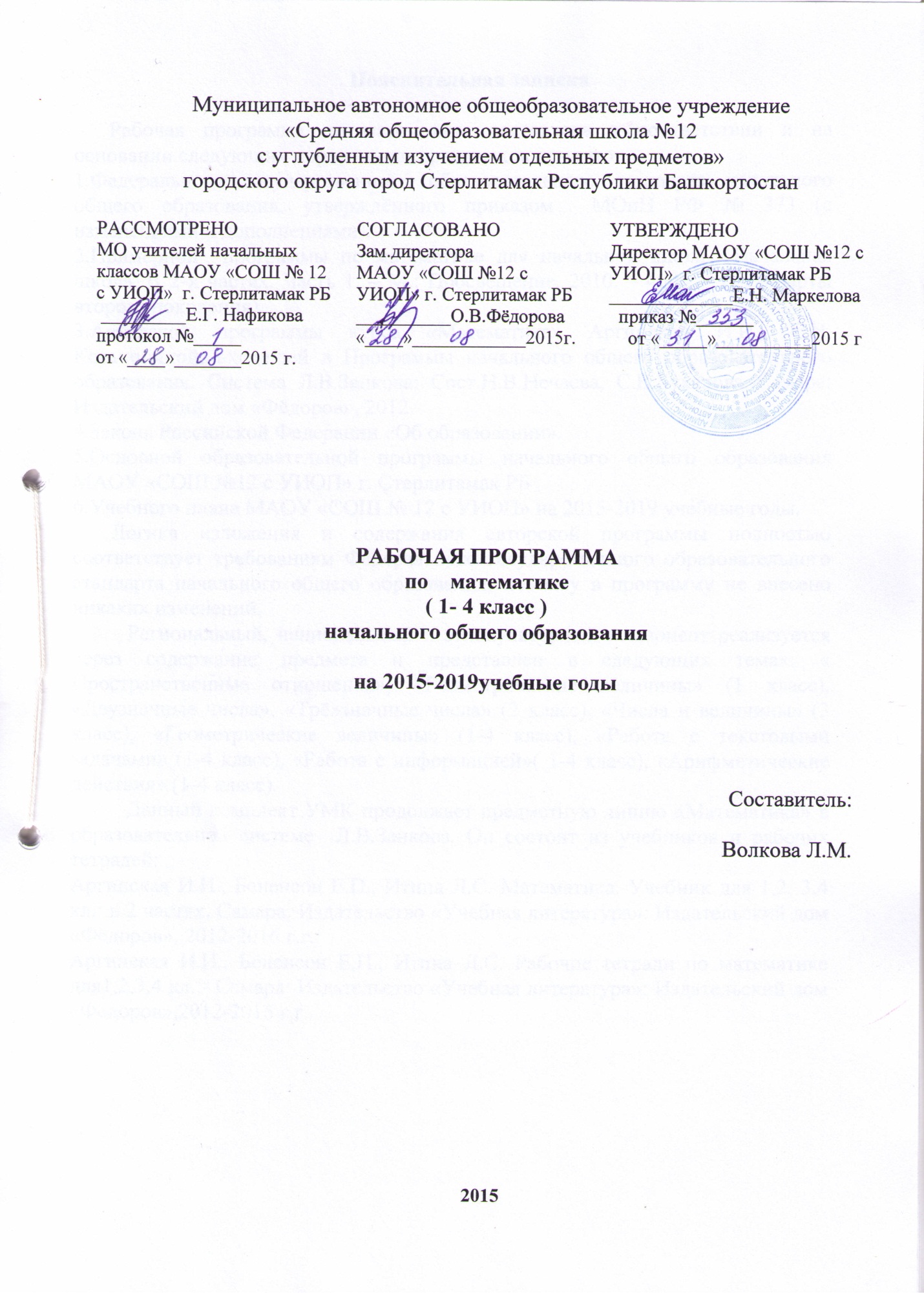 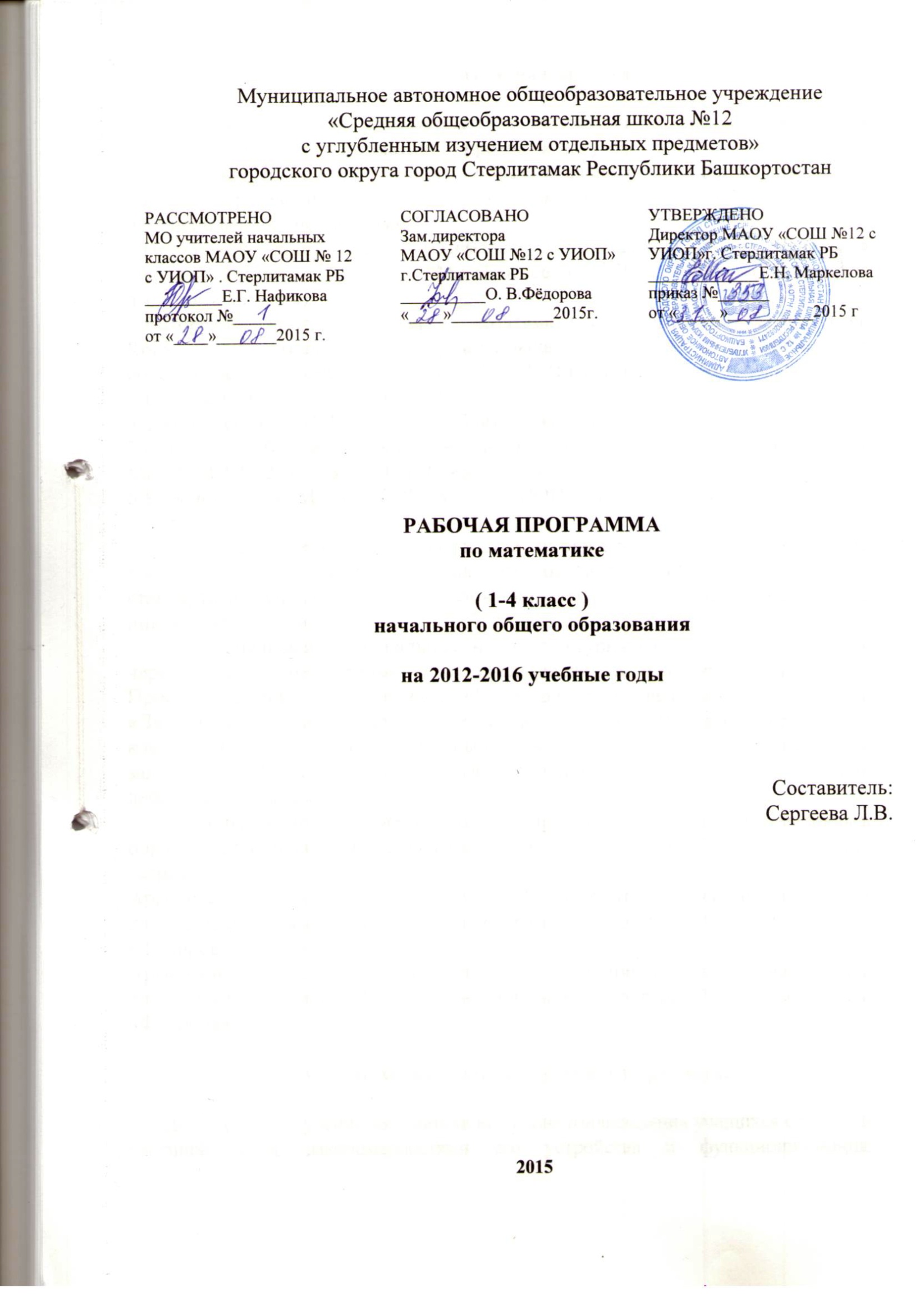 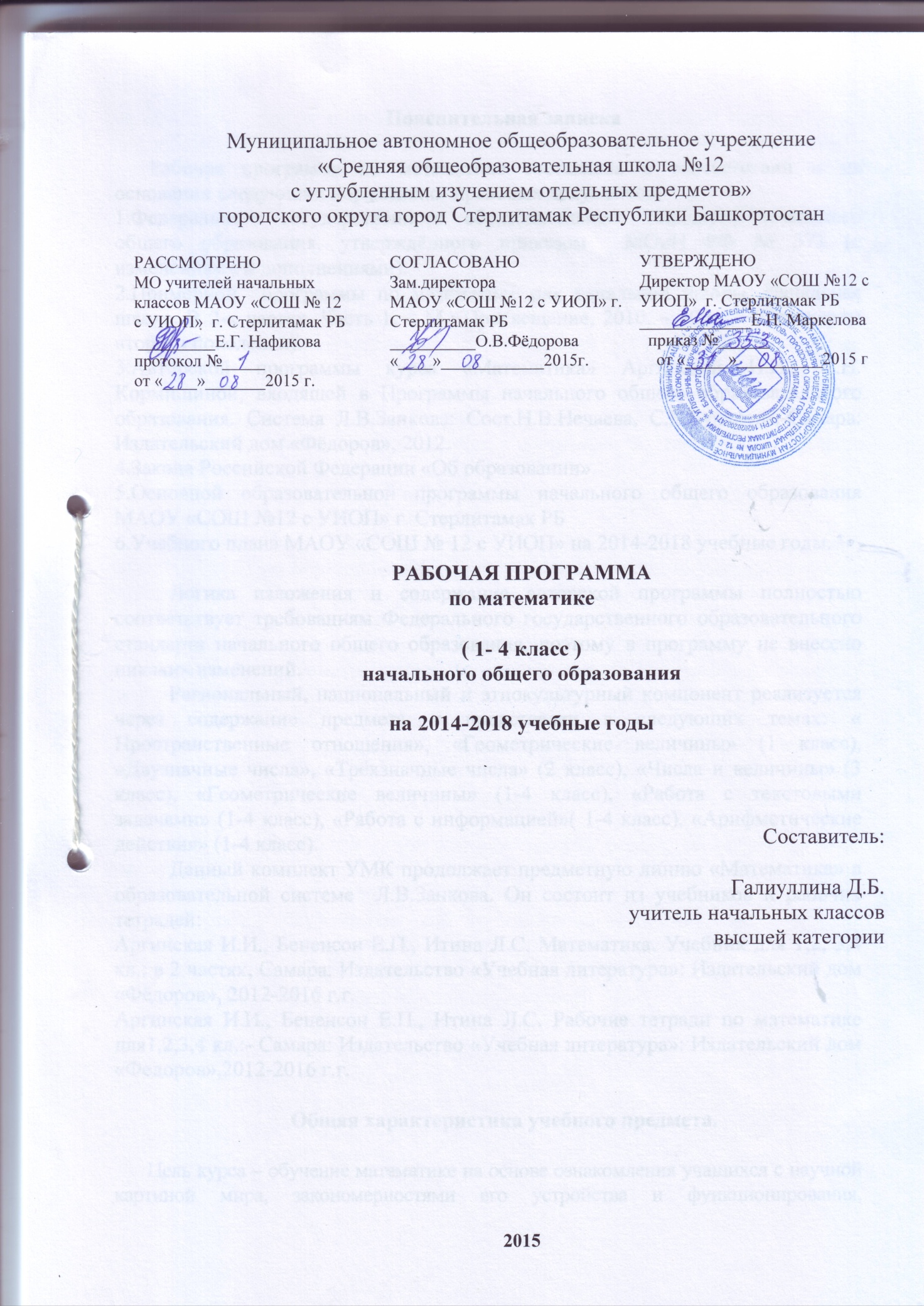 Пояснительная запискаРабочая программа по математике составлена в соответствии и на       основании следующих нормативно- правовых документов:1.Федерального государственного образовательного стандарта начального общего образования, утверждённого приказом  МОиН РФ № 373 (c изменениями и дополнениями). 2.Примерной  программы по математике для начальной школы. Начальная школа. В 2-х частях. Часть 1. – М.: Просвещение, 2010. – 400с. – (Стандарты второго поколения).3.Авторской программы курса «Математика» Аргинской И.И., С.Н. Кормишиной, входящей в Программы начального общего образовательного образования. Система Л.В.Занкова: Сост.Н.В.Нечаева, С.В.Бухалова.-Самара: Издательский дом «Фёдоров», 2012.4.Закона Российской Федерации «Об образовании».5.Основной образовательной программы начального общего образования МАОУ «СОШ №12 с УИОП» г. Стерлитамак РБ6.Учебного плана МАОУ «СОШ № 12 с УИОП» на 2014-2018 учебные годы.Логика изложения и содержание авторской программы полностью соответствует требованиям Федерального государственного образовательного стандарта начального общего образования, поэтому в программу не внесено никаких изменений. Региональный, национальный и этнокультурный компонент реализуется через содержание предмета и представлен в следующих темах: « Пространственные отношения», «Геометрические величины» (1 класс), «Двузначные числа», «Трёхзначные числа» (2 класс), «Числа и величины» (3 класс), «Геометрические величины» (1-4 класс), «Работа с текстовыми задачами» (1-4 класс), «Работа с информацией»( 1-4 класс), «Арифметические действия» (1-4 класс).Данный комплект УМК продолжает предметную линию «Математика» в образовательной системе  Л.В.Занкова. Он состоит из учебников и рабочих тетрадей: Аргинская И.И., Бененсон Е.П., Итина Л.С. Математика. Учебник для 1,2, 3,4 кл.: в 2 частях, Самара: Издательство «Учебная литература»: Издательский дом «Фёдоров», 2012-2016 г.г.Аргинская И.И., Бененсон Е.П., Итина Л.С. Рабочие тетради по математике для1,2,3,4 кл.:- Самара: Издательство «Учебная литература»: Издательский дом «Федоров»,2012-2016 г.г.Общая характеристика учебного предмета.Цель курса – обучение математике на основе ознакомления учащихся с научной картиной мира, закономерностями его устройства и функционирования, оптимальное развитие каждого ребенка на основе педагогической поддержки его индивидуальности в условиях специально организованной учебной деятельности путей развития воображения, творческого и логического мышления, умения лаконично и строго излагать мысль, предугадывая пути решения задачи.Задачи  - овладение умениями сравнивать, моделировать, группировать, исследовать, характеризовать числа и величины;- овладение способами работы с алгоритмами, приобретению опыта рассуждения, решению комбинаторных задач;- формирование первоначальных представлений об основных свойствах геометрических фигур;- развитие образного и логического мышления, пространного воображения через практическую работу с моделями окружающего мира;- развитие математической речи, волевых и эмоционально - нравственных качеств личности.- воспитание интереса к математике как науке, обобщающей существующие и происходящие в реальной жизни явлений.Характерными особенностями являются: наличие содержания, обеспечивающего формирование  общих учебных умений, навыков и способов деятельности; возможность осуществлять метапредметные связи с другими учебными предметами начальной школы: информатикой, технологией, чтением, окружающим миром.Тексты заданий сформулированы пошагово, очень подробно. Решение любых заданий учебника и тетрадей объединяет содержание курса математики с содержанием других предметов, построенной на текстовой основе, и особенно с курсами русского языка, литературного чтения и окружающего мира. Глубокая работа с каждым словом в тексте задания  является косвенным фактором, способствующим формированию метапредметного умения – «вчитывания» в формулировки заданий и их понимания.Основная форма работы - поисково-творческая беседа учителя с детьми: различные упражнения, вопросы, логические задания на развитие математического мышления, аргументированные ответы учеников с последующим обсуждением их и обоснованием, что соответствует положениям образовательной системы развивающего обучения Л. В. Занкова.Формы организации познавательной деятельности:фронтальная работа – диалог, полилог;работа в малых группах;работа в статистических парах;индивидуальная работа нетрадиционная форма урока:урок-игра (дидактические игры,  сюжетно-ролевые игры )  урок-экскурсияИспользуемы методы обучения: Объяснительно-иллюстративный;Проблемно-поисковый;Метод стимулирования интереса к учению;Метод самоконтроля (подчеркни самую красивую букву; сравни с образцом);Метод самостоятельной деятельности учащихся:- различие самостоятельных работ по характеру самостоятельной деятельности (репродуктивный, конструктивный,  творческий уровень заданий с различной мерой помощи). 3.Используемые технологии:игровые технологиитехнология создания ситуации успеха на урокеличностно-ориентированные   (разноуровневые задания)здоровьесберегающие( приём зрительных меток; интерактивные  физминутки, коррекционная гимнастика (самомассаж) ИКТ (видеопрезентации к темам, видеофрагменты)Организационные формы, применяемые на уроках, также различны: индивидуальное выполнение заданий, в малых группах,  коллективное.Описание учебного предмета в учебном плане.В соответствии учебным планом МАОУ «СОШ №12 с УИОП» г. Стерлитамак  РБ на 2014-2018 учебные годы на изучение предмета «Математика» отводится  по 4 часа в неделю. В 1 классе 132 часа, во 2,3,4 классах по 136 часов. Общий объём учебного времени составляет 540 часов.Программа составлена с учётом индивидуальных и возрастных особенностей класса.Виды контроля: вводный, текущий, итоговый.Формы контроля:Текущий контроль: самостоятельные и проверочные работы.Итоговый контроль:6 контрольных работ в 1 классе, по 12 контрольных работ во 2 и 3 классах, 14 контрольных работ в 4 классе.Описание ценностных ориентиров содержания учебного курса.В основе учебно-воспитательного процесса лежат следующие ценности математики:понимание математических отношений является средством познания закономерностей существования окружающего мира, фактов, процессов и явлений, происходящих в природе и в обществе ( хронология событий , протяженность по времени , образование целого из частей , изменение формы , размера и т.д.) ;математические представления о числах, величинах, геометрических фигурах являются условием целостного восприятия творений природы и человека (памятники архитектуры, сокровища искусства и культуры, объекты природы);владение математическим языком, алгоритмами, элементами математической логики позволяет ученику совершенствовать коммуникативную деятельность (аргументировать свою точку зрения, строить логические цепочки рассуждений; опровергать или подтверждать истинность предположения ).      Ценность истины-это ценность научного познания как части культуры человечества, разума, понимания сущности бытия, мироздания.      Ценность человека как разумного существа, стремящегося к познанию мира и самосовершенствованию.      Ценность труда и творчества как естественного условия человеческой деятельности и жизни.      Ценность свободы как свободы выбора и предъявления человеком своих мыслей и поступков, но свободы, естественно ограниченной нормами и правилами поведения в обществе.      Ценность гражданственности - осознание человеком себя как члена общества, народа, представителя страны и государства.      Ценность патриотизма - одно из проявлений духовной зрелости человека, выражающееся в любви к России, народу, в осознанном желании служить       Отечеству. Рабочая программа по учебному предмету «Математика» направлена на достижение  младшими школьниками следующих личностных,  метапредметных  и  предметных результатов:Личностные  результаты:-формирование основ российской гражданской идентичности, чувства гордости за свою Родину, российский народ и историю России, осознание своей этнической и национальной принадлежности; формирование ценностей многонационального российского общества; становление гуманистических и демократических ценностных ориентаций;-формирование целостного, социально ориентированного взгляда на мир в его органичном единстве и разнообразии природы, народов, культур и религий;-формирование уважительного отношения к иному мнению, истории и культуре других народов;- овладение начальными навыками адаптации в динамично изменяющемся и развивающемся мире;-принятие и освоение социальной роли обучающегося, развитие мотивов учебной деятельности и формирование личностного смысла учения;-развитие самостоятельности и личной ответственности за свои поступки, в том числе в информационной деятельности, на основе представлений о нравственных нормах, социальной справедливости и свободе;-формирование эстетических потребностей, ценностей и чувств;-развитие этических чувств, доброжелательности и эмоционально-нравственной отзывчивости, понимания и сопереживания чувствам других людей;-развитие навыков сотрудничества со взрослыми и сверстниками в разных социальных ситуациях, умения не создавать конфликтов и находить выходы из спорных ситуаций;-формирование установки на безопасный, здоровый образ жизни, наличие мотивации к творческому труду, работе на результат, бережному отношению к материальным и духовным ценностям.Метапредметные результаты :- овладение способностью принимать и сохранять цели и задачи учебной деятельности, поиска средств ее осуществления;- освоение способов решения проблем творческого и поискового характера;- формирование умения планировать, контролировать и оценивать учебные действия в соответствии с поставленной задачей и условиями ее реализации; определять наиболее эффективные способы достижения результата;- формирование умения понимать причины успеха/неуспеха учебной деятельности и способности конструктивно действовать даже в ситуациях неуспеха;- освоение начальных форм познавательной и личностной рефлексии;- использование знаково-символических средств представления информации для создания моделей изучаемых объектов и процессов, схем решения учебных и практических задач;7) активное использование речевых средств и средств информационных и коммуникационных технологий  для решения коммуникативных и познавательных задач;- использование различных способов поиска (в справочных источниках и открытом учебном информационном пространстве сети Интернет), сбора, обработки, анализа, организации, передачи и интерпретации информации в соответствии с коммуникативными и познавательными задачами и технологиями учебного предмета; в том числе умение вводить текст с помощью клавиатуры, фиксировать (записывать) в цифровой форме измеряемые величины и анализировать изображения, звуки, готовить свое выступление и выступать с аудио-, видео- и графическим сопровождением; соблюдать нормы информационной избирательности, этики и этикета;- овладение навыками смыслового чтения текстов различных стилей и жанров в соответствии с целями и задачами; осознанно строить речевое высказывание в соответствии с задачами коммуникации и составлять тексты в устной и письменной формах;- овладение логическими действиями сравнения, анализа, синтеза, обобщения, классификации по родовидовым признакам, установления аналогий и причинно-следственных связей, построения рассуждений, отнесения к известным понятиям;- готовность слушать собеседника и вести диалог; готовность признавать возможность существования различных точек зрения и права каждого иметь свою; излагать свое мнение и аргументировать свою точку зрения и оценку событий; - определение общей цели и путей ее достижения; умение договариваться о распределении функций и ролей в совместной деятельности; осуществлять взаимный контроль в совместной деятельности, адекватно оценивать собственное поведение и поведение окружающих;- готовность конструктивно разрешать конфликты посредством учета интересов сторон и сотрудничества;- овладение начальными сведениями о сущности и особенностях объектов, процессов и явлений действительности (природных, социальных, культурных, технических и др.) в соответствии с содержанием конкретного учебного предмета;- овладение базовыми предметными и межпредметными понятиями, отражающими существенные связи и отношения между объектами и процессами;- умение работать в материальной и информационной среде начального общего образования в соответствии с содержанием конкретного учебного предмета.Предметные результаты:-использование начальных математических знаний для описания и объяснения окружающих предметов, процессов, явлений, а также оценки их количественных и пространственных отношений;- овладение основами логического и алгоритмического мышления, пространственного воображения и математической речи, измерения, пересчета, прикидки и оценки, наглядного представления данных и процессов, записи и выполнения алгоритмов;- приобретение начального опыта применения математических знаний для решения учебно-познавательных и учебно-практических задач;- умение выполнять устно и письменно арифметические действия с числами и числовыми выражениями, решать текстовые задачи, умение действовать в соответствии с алгоритмом и строить простейшие алгоритмы, исследовать, распознавать и изображать геометрические фигуры, работать с таблицами, схемами, графиками и диаграммами, цепочками, совокупностями, представлять, анализировать и интерпретировать данные;- приобретение первоначальных представлений о компьютерной грамотности.1 классЛичностные универсальные учебные действияУ обучающегося будут сформированы:– положительное отношение к школе, к изучению математики;– интерес к учебному материалу;– представление о причинах успеха в учебе;– общее представление о моральных нормах поведения;– уважение к мыслям и настроениям другого человека, доброжелательное отношение к людям.Обучающийся получит возможность для формирования:– начальной стадии внутренней позиции школьника, положительного отношения к школе;– первоначального представления о знании и незнании;– понимания значения математики в жизни человека;– первоначальной ориентации на оценку результатов собственной учебной деятельности;– первичных умений оценки ответов одноклассников на основе заданных критериев успешности учебной деятельности.Регулятивные универсальные учебные действияОбучающийся научится:– принимать учебную задачу, соответствующую этапу обучения;– понимать выделенные учителем ориентиры действия в учебном материале;– адекватно воспринимать предложения учителя;– проговаривать вслух последовательность  производимых действий, составляющих основу осваиваемой деятельности;– осуществлять первоначальный контроль своего участия в доступных видах познавательной деятельности;– оценивать совместно с учителем результат своих действий, вносить соответствующие коррективы под руководством учителя.Обучающийся получит возможность научиться:– принимать разнообразные учебно-познавательные задачи и инструкции учителя;– в сотрудничестве  с учителем находить варианты решения учебной задачи;– первоначальному умению выполнять учебные действия в устной и письменной речи;– осуществлять пошаговый контроль своих  действий под руководством учителя;Познавательные универсальные учебные действияОбучающийся научится:– ориентироваться в информационном материале учебника, осуществлять поиск необходимой информации при работе с учебником;– использовать рисуночные и простые символические варианты математической записи;– читать простое схематическое изображение;– понимать информацию в знаково-символической форме в простейших случаях, под  руководством учителя кодировать информацию (с использованием 2–5 знаков или символов, 1–2 операций);– на основе кодирования строить простейшие модели  математических понятий;– проводить сравнение (по одному из оснований, наглядное и по представлению);– выделять в явлениях несколько признаков, а также различать существенные и несущественные признаки (для изученных  математических понятий);– под руководством учителя проводить классификацию изучаемых  объектов (проводить разбиение объектов на группы по выделенному основанию);– под руководством учителя проводить аналогию;– понимать отношения между понятиями (родо-видовые, причинно-следственные).Обучающийся получит возможность научиться:– строить небольшие математические сообщения в устной форме (2–3 предложения);– строить рассуждения  о доступных наглядно воспринимаемых математических отношениях;– выделять несколько существенных признаков объектов;– под руководством учителя давать характеристики изучаемым математическим объектам на основе их анализа;– понимать содержание эмпирических обобщений; с помощью учителя выполнять эмпирические обобщения на основе сравнения изучаемых математических объектов и формулировать выводы;– проводить аналогии между изучаемым материалом и собственным опытом.Коммуникативные универсальные учебные действияОбучающийся научится:– принимать участие в работе парами и группами;– воспринимать различные точки зрения;– воспринимать мнение других людей о математических явлениях;– понимать необходимость использования правил вежливости;– использовать простые речевые средства;– контролировать свои действия в классе;– понимать задаваемые вопросы.Обучающийся получит возможность научиться:– использовать простые речевые средства для передачи своего мнения;– следить за действия ми других участников учебной деятельности;– выражать свою точку зрения;– строить понятные для партнера высказывания;– адекватно использовать средства  устного общения.Предметные результатыЧисла и величиныОбучающийся научится:– различать понятия «число» и «цифра»;– читать числа первых двух десятков и круглых двузначных чисел, записывать их с помощью цифр;– сравнивать изученные числа с помощью знаков больше (>), меньше (<), равно (=);– понимать и использовать термины «равенство» и «неравенство»;– упорядочивать натуральные числа и число «нуль» в соответствии с указанным порядком.Обучающийся получит возможность научиться:– образовывать числа первых четырех десятков;– использовать термины равенство и неравенствоАрифметические действияОбучающийся научится:– понимать и использовать знаки, связанные со сложением и вычитанием;– выполнять сложение и вычитание однозначных чисел без перехода через десяток на уровне автоматического навыка;– применять таблицу сложения в пределах получения числа 20.Обучающийся получит возможность научиться:– понимать и использовать терминологию сложения и вычитания;– применять переместительное свойство сложения;– выполнять сложение и вычитание с переходом через десяток в пределах двух десятков;– выделять неизвестный компонент сложения или вычитания и находить его значение;– понимать и использовать термины «выражение» и «значение выражения», находить значения выражений в одно-два действия;– составлять выражения в одно-два действия по описанию в задании;– устанавливать порядок действий в выражениях со скобками и без скобок, содержащих два действия;– сравнивать, проверять, исправлять выполнение действий в предлагаемых заданиях.Работа с текстовыми задачамиОбучающийся научится:– восстанавливать сюжет по серии рисунков;– составлять по рисунку или серии рисунков связный математический рассказ;– изменять математический рассказ в зависимости от выбора недостающего рисунка;– различать математический рассказ и задачу;– выбирать действие для решения задач, в том числе содержащих отношения «больше на …», «меньше на …»; – составлять задачу по рисунку, схеме.Обучающийся получит возможность научиться:– рассматривать один и тот же рисунок с разных точек зрения и составлять по нему разные математические рассказы;– соотносить содержание задачи и схему к ней, составлять по тексту задачи схему и, обратно, по схеме составлять задачу;– составлять разные задачи по предлагаемым рисункам, схемам, выполненному решению;– рассматривать разные варианты решения задачи, дополнения текста до задачи, выбирать из них правильные, исправлять неверныеПространственные отношения. Геометрические фигурыОбучающийся научится:– распознавать геометрические фигуры: точка, линия, прямая, ломаная, луч, отрезок, многоугольник, треугольник, квадрат, круг;– изображать прямые, лучи, отрезки, ломаные, углы;– обозначать знакомые геометрические фигуры буквами латинского алфавита;Обучающийся получит возможность научиться:– распознавать различные виды углов с помощью угольника – прямые, острые и тупые;– распознавать пространственные геометрические тела: шар, куб;– находить в окружающем мире предметы и части предметов, похожие по форме на шар, куб.Геометрические величиныОбучающийся научится:– определять длину данного отрезка с помощью измерительной линейки;– строить отрезки заданной длины с помощью измерительной линейки.Обучающийся получит возможность научиться:– применять единицы длины: метр (м), дециметр (дм), сантиметр (см) и соотношения  между ними:  10 см = 1 дм, 10 дм = 1 м;– выражать длину отрезка, используя разные единицы ее измерения (например, 2 дм и 20 см,1 м 3 дм и 13 дм).Работа с информациейОбучающийся научится:– получать информацию из рисунка, текста, схемы, практической ситуации и интерпретировать ее в виде текста задачи, числового выражения, схемы, чертежа;– дополнять группу объектов с соответствии с выявленной закономерностью;– изменять объект в соответствии с закономерностью, указанной в схеме.Обучающийся получит возможность научиться:– читать простейшие готовые таблицы;– читать простейшие столбчатые диаграммы2 классЛичностные универсальные учебные действияУ обучающегося будут сформированы:– внутренняя позиция школьника на уровне положительного отношения к урокам математики;– понимание роли математических действий в жизни человека;– интерес к различным видам учебной деятельности, включая элементы предметно-исследовательской деятельности;– ориентация на понимание предложений и оценок учителей и одноклассников;– понимание причин успеха в учебе;– понимание нравственного содержания поступков окружающих людей.Обучающийся получит возможность для формирования:– интереса к познанию математических фактов, количественных отношений, математических зависимостей в окружающем мире;– первоначальной ориентации на оценку результатов познавательной деятельности;– общих представлений о рациональной организации мыслительной деятельности;– самооценки на основе заданных критериев успешности  учебной деятельности;– первоначальной ориентации в поведении на принятые моральные нормы;– понимания чувств одноклассников, учителей;– представления о значении математики для познания окружающего мира.Регулятивные универсальные учебные действияОбучающийся научится:– принимать учебную задачу и следовать инструкции учителя;– планировать свои действия в соответствии с учебными задачами и инструкцией учителя;– выполнять действия в устной форме;– учитывать выделенные учителем ориентиры действия в учебном материале;– в сотрудничестве с учителем находить несколько вариантов решения учебной задачи, представленной на наглядно-образном уровне;– вносить необходимые коррективы в действия на основе принятых правил;– выполнять учебные действия в устной и письменной речи;– принимать установленные правила в планировании и контроле способа решения;– осуществлять пошаговый контроль под руководством учителя в доступных видах учебно-познавательной деятельности.Обучающийся получит возможность научиться:– понимать смысл инструкции учителя и заданий, предложенных в учебнике;– выполнять действия в опоре на заданный ориентир;– воспринимать мнение и предложения (о способе решения задачи) сверстников;– в сотрудничестве с учителем, классом находить несколько вариантов решения учебной задачи;– на основе вариантов решения практических задач под руководством учителя делать выводы о свойствах изучаемых объектов;– выполнять учебные действия в устной, письменной речи и во внутреннем плане;– самостоятельно оценивать правильность выполнения действия и вносить необходимые коррективы в действия с наглядно-образным материалом.Познавательные универсальные учебные действияОбучающийся научится:– осуществлять поиск нужной информации, используя материал учебника и сведения, полученные от взрослых;– использовать рисуночные и символические варианты математической записи;– кодировать информацию в знаково-символической форме;– на основе кодирования строить несложные модели математических понятий, задачных ситуаций;– строить небольшие математические сообщения в устной форме (до 4–5 предложений);– проводить сравнение (по одному или нескольким основаниям, наглядное и по представлению, сопоставление и противопоставление), понимать выводы, сделанные на основе сравнения;– выделять в явлениях существенные и несущественные, необходимые и достаточные признаки;– проводить аналогию и на ее основе строить выводы;– в сотрудничестве с учителем проводить классификацию изучаемых объектов;– строить простые индуктивные и дедуктивные рассуждения.Обучающийся получит возможность научиться:– под руководством учителя осуществлять поиск необходимой и дополнительной информации;– работать с дополнительными текстами и заданиями;– соотносить содержание схематических изображений с математической записью;– моделировать задачи на основе анализа жизненных сюжетов;– устанавливать аналогии; формулировать выводы на основе аналогии, сравнения, обобщения;– строить рассуждения о математических явлениях;– пользоваться эвристическими приемами для нахождения решения математических задач.Коммуникативные универсальные учебные действияОбучающийся научится:– принимать активное участие в работе парами и группами, используя речевые коммуникативные средства;– допускать существование различных точек зрения;– стремиться к координации различных мнений о математических явлениях в сотрудничестве; договариваться, приходить к общему решению;– использовать в общении правила вежливости;– использовать простые речевые средства для передачи своего мнения;– контролировать свои действия в коллективной работе;– понимать содержание вопросов и воспроизводить вопросы;– следить за действиями других участников в процессе коллективной познавательной деятельности.Обучающийся получит возможность научиться:– строить понятные для партнера высказывания и аргументировать свою позицию;– использовать средства устного общения для решения коммуникативных задач.– корректно формулировать свою точку зрения;– проявлять инициативу в учебно-познавательной  деятельности;– контролировать свои действия в коллективной работе; осуществлять взаимный контроль.Предметные результатыЧисла и величиныОбучающийся научится:– читать и записывать любое изученное число;– определять место каждого из изученных чисел в натуральном ряду и устанавливать отношения между числами;– группировать числа по указанному или самостоятельно установленному признаку;– устанавливать закономерность ряда чисел и дополнять его в соответствии с этой закономерностью;– называть первые три разряда натуральных чисел;– представлять двузначные и трехзначные числа в виде суммы разрядных слагаемых;– дополнять запись числовых равенств и неравенств в соответствии с заданием;– использовать единицу измерения массы (килограмм) и единицу вместимости (литр);– использовать единицы измерения времени (минута, час, сутки, неделя, месяц, год) и соотношения между ними: 60 мин = 1 ч, 24 ч = 1 сут., 7 сут. = 1 нед., 12 мес. = 1 год;– определять массу с помощью весов и гирь;– определять время суток по часам;– решать несложные задачи на определение времени протекания действия.Обучающийся получит возможность научиться:– классифицировать изученные числа по разным основаниям;– записывать числа от 1 до 39 с использованием римской письменной нумерации;– выбирать наиболее удобные единицы измерения величины для конкретного случая;– понимать и использовать разные способы называния одного и того же момента времени.Арифметические действияОбучающийся научится:– складывать и вычитать однозначные и двузначные числа на основе использования таблицы сложения, выполняя записи в строку или в столбик;– использовать знаки и термины, связанные с действиями умножения и деления;– выполнять умножение и деление в пределах табличных случаев на основе использования таблицы умножения;– устанавливать порядок выполнения действий в сложных выражениях без скобок и со скобками, содержащих действия одной или разных ступеней; – находить значения сложных выражений, содержащих 2–3 действия;– использовать термины: уравнение, решение уравнения, корень уравнения;– решать простые уравнения на нахождение неизвестного слагаемого, уменьшаемого, вычитаемого, множителя, делимого и делителя различными способами.Обучающийся получит возможность научиться:– выполнять сложение и вычитание величин (длины, массы, вместимости, времени);– использовать переместительное и сочетательное свойства сложения и свойства вычитания для рационализации вычислений;– применять переместительное свойство умножения для удобства вычислений;– составлять уравнения по тексту, таблице, закономерности;– проверять правильность выполнения различных заданий с помощью вычислений.Работа с текстовыми задачамиОбучающийся научится:– выделять в задаче условие, вопрос, данные, искомое;– дополнять текст до задачи на основе знаний о структуре задачи;– выполнять краткую запись задачи, используя условные знаки;– выбирать и обосновывать выбор действий для решения задач, содержащих отношения «больше в …», «меньше в …», задач на расчет стоимости (цена, количество, стоимость), на нахождение промежутка времени (начало, конец, продолжительность события);– решать простые и составные (в 2 действия) задачи на выполнение четырех арифметических действий;– составлять задачу по рисунку, краткой записи, схеме, числовому выражению.Обучающийся получит возможность научиться:– составлять задачи, обратные для данной простой задачи;– находить способ решения составной задачи с помощью рассуждений от вопроса;– проверять правильность предложенной краткой записи задачи (в 1–2 действия);– выбирать правильное решение или правильный ответ задачи из предложенных (для задач в 1–2 действия).– составлять задачи, обратные для данной составной задачи;– проверять правильность и исправлять (в случае необходимости) предложенную краткую запись задачи (в форме схемы, чертежа, таблицы);– сравнивать и проверять правильность предложенных решений или ответов задачи (для задач в 2–3 действия).Пространственные отношения. Геометрические фигурыОбучающийся научится:– чертить на клетчатой бумаге квадрат и прямоугольник с заданными сторонами;– определять вид треугольника по содержащимся в нем углам (прямоугольный, тупоугольный, остроугольный) или соотношению сторон треугольника (равносторонний, равнобедренный, разносторонний);– сравнивать пространственные тела одного наименования  (кубы, шары) по разным основаниям (цвет, размер, материал и т.д.).Обучающийся получит возможность научиться:– распознавать цилиндр, конус, пирамиду и различные виды призм: треугольную, четырехугольную и т.д.– использовать термины: грань, ребро, основание, вершина, высота;– находить фигуры на поверхности пространственных тел и называть их.Геометрические величиныОбучающийся научится:– находить длину ломаной и периметр произвольного многоугольника;– использовать при решении задач формулы для нахождения периметра квадрата, прямоугольника;– использовать единицы измерения длины: миллиметр, сантиметр, дециметр, метр и соотношения между ними: 10 мм =1 см, 10 см = 1 дм, 10 дм = 1 м,100 мм = 1 дм, 100 см = 1 м.Обучающийся получит возможность научиться:– выбирать удобные единицы измерения длины, периметра для конкретных случаев.Работа с информациейОбучающийся научится:– заполнять простейшие таблицы по результатам выполнения практической работы, по рисунку;– читать простейшие столбчатые и линейные диаграммы.Обучающийся получит возможность научиться:– устанавливать закономерность расположения данных в строках и столбцах таблицы, заполнять таблицу в соответствии с установленной закономерностью;– понимать информацию, заключенную в таблице, схеме, диаграмме и представлять ее в виде текста (устного или письменного), числового выражения, уравнения;– выполнять задания в тестовой форме с выбором ответа;– выполнять действия по алгоритму; проверять правильность готового алгоритма, дополнять незавершенный алгоритм;– строить простейшие высказывания с использованием логических связок «если ..., то …», «верно / неверно, что …»;– составлять схему рассуждений в текстовой задаче от вопроса.3 классЛичностные универсальные учебные действияУ обучающегося будут сформированы:– внутренняя позиция школьника на уровне положительного отношения к урокам математики, к школе;– понимание значения математики в собственной жизни;– интерес к предметно- исследовательской деятельности, предложенной в учебнике и учебных пособиях;– ориентация на понимание предложений и оценок учителей и товарищей, на самоанализ и самоконтроль результата;– понимание оценок учителя и одноклассников на основе заданных критериев успешности учебной деятельности;– восприятие нравственного содержания поступков окружающих людей;– этические чувства на основе анализа поступков одноклассников и собственных поступков;– общее представление о понятиях «истина», «поиск истины».Обучающийся получит возможность для формирования:– широкого интереса к познанию математических фактов, количественных отношений, математических зависимостей в окружающем мире, способам решения познавательных задач в области математики;– восприятия эстетики логического  умозаключения, точности математического языка;– ориентации на анализ соответствия результатов требованиям конкретной учебной задачи;– адекватной самооценки на основе заданных критериев успешности   учебной деятельности;– чувства сопричастности к математическому наследию России, гордости за свой народ;– ориентации в поведении на принятые моральные нормы;– понимание важности осуществления собственного выбора.Регулятивные универсальные учебные действияОбучающийся научится:– принимать и сохранять учебную задачу, понимать смысл инструкции учителя и вносить в нее коррективы;– планировать свои действия в соответствии с учебными задачами, различая способ и результат собственных действий;– самостоятельно находить несколько вариантов решения учебной задачи, представленной на наглядно-образном уровне;– выполнять действия (в устной форме), опираясь на заданный учителем  или сверстниками ориентир;– осуществлять пошаговый контроль под руководством учителя и самостоятельно;– адекватно воспринимать оценку своей работы учителями;– осуществлять самооценку своего участия в разных видах учебной деятельности;– принимать участие в групповой работе;– выполнять учебные действия в устной, письменной речи.Обучающийся получит возможность научиться:– понимать смысл предложенных в учебнике заданий, в т.ч. заданий, развивающих смекалку;– самостоятельно находить несколько вариантов решения учебной задачи;– выполнять действия (в устной, письменной форме и во внутреннем плане) в опоре на заданный в учебнике ориентир;– на основе результатов решения практических задач в сотрудничестве с учителем и одноклассниками делать несложные теоретические выводы о свойствах изучаемых математических объектов;– контролировать и оценивать свои действия при работе с наглядно-образным, словесно-образным и словесно-логическим материалом при сотрудничестве с учителем, одноклассниками;– самостоятельно адекватно оценивать правильность выполнения действия и вносить необходимые коррективы в действия.Познавательные универсальные учебные действияОбучающийся научится:– самостоятельно осуществлять поиск необходимой информации при работе с учебником, в справочной литературе и дополнительных источниках, в т.ч. под руководством учителя, в контролируемом пространстве Интернета;– кодировать информацию в знаково-символической или графической форме;– на основе кодирования информации самостоятельно строить модели математических понятий, отношений, задачных ситуаций;– строить небольшие математические сообщения в устной и письменной форме;– проводить сравнение  последовательно по нескольким основаниям; наглядное и по представлению; сопоставление и противопоставление), самостоятельно строить выводы на основе сравнения;– осуществлять анализ объекта (по не_ скольким существенным признакам);– проводить классификацию изучаемых объектов (самостоятельно выделять основание классификации, находить разные основания для классификации, проводить разбиение объектов на группы по выделенному основанию);– выполнять эмпирические обобщения на основе сравнения единичных объектов и выделения у них сходных признаков;– проводить аналогию и на ее основе строить и проверять выводы по аналогии;– строить индуктивные и дедуктивные рассуждения формулирование общего вывода на основе сравнения нескольких объектов о наличии у них общих свойств; на основе анализа учебной ситуации и знания общего правила формулировать вывод о свойствах единичных изучаемых объектов);– понимать действие подведения под понятие (для изученных математических понятий);– с помощью педагога устанавливать отношения между понятиями (родо- видовые, отношения пересечения, причинно-следственные).Обучающийся получит возможность научиться:– самостоятельно осуществлять поиск необходимой и дополнительной информации в открытом информационном пространстве;– моделировать задачи на основе анализа жизненных сюжетов;– самостоятельно формулировать выводы на основе аналогии, сравнения, обобщения;– проводить сравнение, сериацию и классификацию изученных объектов по заданным критериям;– расширять свои представления о математических явлениях;– проводить цепочку индуктивных и дедуктивных рассуждений при обосновании изучаемых математических фактов;– осуществлять действие подведения под понятие (для изученных математических понятий; в новых для учащихся  ситуациях);– пользоваться эвристическими приемами для нахождения решения математических задач.Коммуникативные универсальные учебные действияОбучающийся научится:– принимать участие в работе парами и группами, используя речевые и другие коммуникативные средства, строить монологические высказывания, владеть диалогической формой коммуникации;– допускать существование различных точек зрения, учитывать позицию партнера в общении;– координировать различные мнения о математических явлениях в сотрудничестве; приходить к общему решению в спорных вопросах;– использовать правила вежливости в различных ситуациях;– адекватно использовать речевые средства для решения различных коммуникативных задач при изучении математики;– контролировать свои действия в коллективной работе и понимать важность их правильного выполнения (от каждого в группе зависит общий  результат);– задавать вопросы, использовать речь для передачи информации, для регуляции своего действия  и действий партнера;– понимать необходимость координации совместных действий при выполнении учебных и творческих задач; стремиться к пониманию позиции другого человека.Обучающийся получит возможность научиться:– корректно формулировать и обосновывать свою точку зрения; строить понятные для партнера высказывания;– адекватно использовать средства общения для решения коммуникативных задач;– аргументировать свою позицию и соотносить ее с позициями партнеров;– понимать относительность мнений и подходов к решению задач;– стремиться к координации различных позиций в сотрудничестве;– контролировать свои действия и соотносить их с действиями других участников коллективной работы;– осуществлять взаимный контроль и анализировать совершенные действия;– активно участвовать в учебно-познавательной деятельности; задавать вопросы, необходимые для организации собственной деятельности;– продуктивно сотрудничать со сверстниками и взрослыми на уроке и во внеурочной деятельности.Предметные результатыЧисла и величиныОбучающийся научится:– читать и записывать любое натуральное число в пределах класса единиц и класса тысяч, определять место каждого из них в натуральном ряду;– устанавливать отношения между любыми изученными натуральными числами и записывать эти отношения с помощью знаков;– выявлять закономерность ряда чисел, дополнять его в соответствии с этой закономерностью;– классифицировать числа по разным основаниям, объяснять свои действия;– представлять любое изученное натуральное число в виде суммы разрядных слагаемых;– находить долю от числа и число по его доле;– выражать массу, используя различные единицы измерения: грамм, килограмм, центнер, тонну;– применять изученные соотношения между единицами измерения массы: 1 кг = 1000 г, 1 ц = 100 кг, 1 т = 10 ц, 1 т = 1000 кг.Обучающийся получит возможность научиться:– читать и записывать дробные числа, понимать и употреблять термины: дробь, числитель, знаменатель;– находить часть числа (две пятых, семь девятых и т.д.);– изображать изученные целые числа на числовом (координатном) луче;– изображать доли единицы на единичном отрезке координатного луча;– записывать числа с помощью цифр римской письменной нумерации C, L,D, М.Арифметические действияОбучающийся научится:– выполнять сложение и вычитание величин (длины, массы, вместимости, времени, площади);– изменять результат арифметического действия при изменении одного или двух компонентов действия;– решать уравнения, требующие 1–3 тождественных  преобразования на основе взаимосвязи между компонентами действий;– находить значение выражения с переменной при заданном ее значении (сложность выражений 1–3 действия);– находить решения неравенств с одной переменной разными способами;– проверять правильность выполнения различных заданий с помощью вычислений;– выбирать верный ответ задания из предложенных.Работа с текстовыми задачамиОбучающийся научится:– выполнять краткую запись задачи, используя различные формы: таблицу, чертеж, схему и т.д.;– выбирать действия и их порядок и обосновывать свой выбор при решении составных задач в 2–3 действия;– решать задачи, рассматривающие процессы движения одного тела (скорость, время, расстояние), работы (производительность труда, время, объем работы);– преобразовывать данную задачу в новую с помощью изменения вопроса или условия;– составлять задачу по ее краткой записи, представленной в различных формах (таблица, схема, чертеж и т.д.).Обучающийся получит возможность научиться:– сравнивать задачи по сходству и различию в сюжете и математическом смысле;– изменять формулировку задачи, сохраняя  математический смысл;– находить разные способы решения одной задачи;– преобразовывать задачу с недостающими или избыточными данными в задачу с необходимым и достаточным количеством данных;– решать задачи на нахождение доли, части целого и целого по значению его доли;Пространственные отношения. Геометрические фигурыОбучающийся научится:– различать окружность и круг;– строить окружность заданного радиуса с помощью циркуля;– строить квадрат и прямоугольник  по заданным значениям длин сторон с помощью линейки и угольника.Обучающийся получит возможность научиться:– использовать транспортир для измерения и построения углов;– делить круг на 2, 4, 6, 8 равных частей;– изображать простейшие геометрические фигуры (отрезки, прямоугольники) в заданном масштабе;– выбирать масштаб, удобный для данной задачи;– изображать пространственные тела (четырехугольные призмы, пирамиды) на плоскости.Геометрические величиныОбучающийся научится:– находить площадь фигуры с помощью палетки;– вычислять площадь прямоугольника по значениям его длины и ширины;– выражать длину, площадь измеряемых объектов, используя разные единицы измерения этих величин в пределах изученных отношений между ними;– применять единицу измерения длины – километр (км) и соотношения:1 км = 1000 м, 1 м = 1000 мм;– использовать единицы измерения площади: квадратный миллиметр (мм2), квадратный сантиметр (см2), квадратный дециметр (дм2), квадратный метр (м2), квадратный километр (км2) и соотношения между ними: 1 см2 = 100 мм2,  1 дм2 = 100 см2, 1 м2 =100 дм2.Обучающийся получит возможность научиться:– находить площади многоугольников разными способами: разбиением на прямоугольники, дополнением до прямоугольника, перестроением частей фигуры;– использовать единицу измерения  величины углов – градус и его обозначение (°).Работа с информациейОбучающийся научится:– использовать данные готовых таблиц для составления чисел, выполнения действий, формулирования выводов;– устанавливать закономерность по данным таблицы, заполнять таблицу в соответствии с закономерностью;– использовать данные готовых столбчатых и линейных  диаграмм при решении  текстовых задач.Обучающийся получит возможность научиться:– читать несложные готовые круговые диаграммы, использовать их данные для решения текстовых задач;– соотносить информацию, представленную в таблице и столбчатой диаграмме; определять цену деления шкалы столбчатой и линейной диаграмм;– дополнять простые столбчатые диаграммы;– понимать, выполнять, проверять, дополнять  алгоритмы выполнения изучаемых действий;– понимать выражения, содержащие логические связки и слова («… и …», «… или …», «не», «если .., то … », «верно/неверно, что …», «для того, чтобы… нужно …», «каждый», «все», «некоторые»).4 классЛичностные универсальные учебные действияУ обучающегося будут сформированы: – внутренняя позиция школьника на уровне положительного отношения к урокам математики, к школе, ориентации на содержательные моменты школьной действительности и принятия образца «хорошего ученика»;– широкий интерес к новому учебному материалу, способам решения новых учебных задач, исследовательской деятельности в области математики;– ориентация на понимание причин успеха в учебной деятельности;– навыки оценки и самооценки результатов учебной деятельности на основе критерия ее успешности;– эстетические и ценностно - смысловые ориентации учащихся, создающие основу для формирования позитивной самооценки, самоуважения, жизненного оптимизма;– этические чувства (стыда, вины, совести) на основе анализа поступков одноклассников и собственных поступков;– представление о своей гражданской идентичности в форме осознания «Я» как гражданина России на основе исторического математического материала. Обучающийся получит возможность для формирования:– внутренней позиции на уровне положительного отношения к образовательному учреждению, понимания необходимости учения;– устойчивого и широкого интереса к познанию математических фактов, количественных отношений, математических зависимостей в окружающем мире, способам решения познавательных задач в области математики;– ориентации на анализ соответствия результатов требованиям конкретной учебной задачи;– положительной адекватной самооценки на основе заданных критериев успешности учебной деятельности;– установки в поведении на принятые моральные нормы;– чувства гордости за достижения отечественной математической науки;– способности реализовывать собственный  творческий потенциал, применяя знания о математике; проекция опыта решения математических задач в ситуации реальной жизни.Регулятивные универсальные учебные действияОбучающийся научится:– понимать смысл различных учебных задач, вносить в них свои коррективы;– планировать свои действия в соответствии с поставленной задачей и условиями ее реализации;  учитывать выделенные учителем ориентиры действия в учебном материале;– самостоятельно находить несколько вариантов решения учебной задачи;– различать способы и результат действия;– принимать активное участие в групповой и коллективной работе;– выполнять учебные действия в устной, письменной речи и во внутреннем плане;– адекватно воспринимать оценку своей работы учителями, товарищами, другими людьми;– вносить необходимые коррективы в действия на основе их оценки и учета характера сделанных ошибок;– осуществлять пошаговый и итоговый контроль по результату под руководством учителя и самостоятельно.Обучающийся получит возможность научиться:– в сотрудничестве с учителем ставить новые учебные задачи;– самостоятельно находить несколько вариантов решения учебной задачи;– воспринимать мнение сверстников и взрослых о выполнении математических действий, высказывать собственное мнение о явлениях науки;– прогнозировать результаты своих действий на основе анализа учебной ситуации, осуществлять предвосхищающий контроль по результату и по способу действия, актуальный контроль на уровне произвольного внимания;– проявлять познавательную инициативу;– действовать самостоятельно при разрешении Проблемно-творческих ситуаций в учебной и внеурочной деятельности, а также в повседневной жизни;– самостоятельно адекватно оценивать правильность выполнения действия и вносить необходимые коррективы в собственные действия и коллективную деятельность.Познавательные универсальные учебные действияОбучающийся научится:– осуществлять поиск необходимой информации для выполнения учебных и поисково- литературы, в т.ч. в открытом информационном пространстве (контролируемом пространстве Интернета);– кодировать и перекодировать информацию в знаково-символической или графической форме;– на основе кодирования самостоятельно строить модели математических понятий, отношений, задачных ситуаций, осуществлять выбор наиболее эффективных моделей для данной учебной ситуации;– строить математические сообщения в устной и письменной форме;– проводить сравнение по нескольким основаниям, в т.ч. самостоятельно выделенным, строить выводы на основе сравнения;– осуществлять разносторонний анализ объекта;– проводить классификацию объектов (самостоятельно выделять основание классификации, находить разные основания для классификации, проводить разбиение объектов на группы по выделенному основанию), самостоятельно строить выводы на основе классификации;– самостоятельно проводить сериацию объектов;– обобщать (самостоятельно выделять ряд или класс объектов);– устанавливать аналогии;– представлять информацию в виде сообщения с иллюстрациями (презентация проектов).– самостоятельно выполнять эмпирические обобщения и простейшие теоретические обобщения на основе существенного анализа изучаемых единичных объектов;– проводить аналогию и на ее основе строить  и проверять выводы по аналогии;– строить индуктивные и дедуктивные рассуждения;– осуществлять действие подведения под понятие (для изученных математических понятий);– устанавливать отношения между понятиями (родо-видовые, отношения пересечения – для изученных математических понятий или генерализаций, причинно-следственные – для изучаемых классов явлений).Обучающийся получит возможность научиться:– осуществлять расширенный поиск информации в дополнительных источниках;– фиксировать информацию об окружающем мире с помощью инструментов ИКТ;– строить и преобразовывать модели и схемы для решения задач;– расширять свои представления о математике и точных науках;– произвольно составлять небольшие тексты, сообщения в устной и письменной форме;– осуществлять действие подведения под понятие (в новых для учащихся ситуациях);– осуществлять выбор рациональных способов действий на основе анализа конкретных условий;– осуществлять синтез: составлять целое из частей и восстанавливать объект по его отдельным свойствам, самостоятельно достраивать и восполнять недостающие компоненты  или свойства;– сравнивать, проводить классификацию и сериацию по самостоятельно выделенным основаниям и формулировать на этой основе выводы;– строить дедуктивные и индуктивные рассуждения, рассуждения по аналогии; устанавливать причинно-следственные и другие отношения между изучаемыми понятиями и явлениями;– произвольно и осознанно владеть общими приемами решения задач.Коммуникативные универсальные учебные действияОбучающийся научится:– принимать участие в работе парами и группами, используя для этого речевые и другие коммуникативные средства, строить монологические высказывания  (в т.ч. с сопровождением аудиовизуальных средств), владеть диалогической формой коммуникации;– допускать существование различных точек зрения, ориентироваться на позицию партнера в общении, уважать чужое мнение;– координировать различные мнения о математических явлениях в сотрудничестве и делать выводы, приходить к общему решению в спорных вопросах и проблемных ситуациях;– свободно владеть правилами вежливости в различных ситуациях;– адекватно использовать речевые средства для решения различных коммуникативных задач при изучении математики и других предметов;– активно проявлять себя в коллективной работе, понимая важность своих действий для конечного результата;– задавать вопросы для организации собственной деятельности и координирования ее с деятельностью партнеров;– стремиться к координации различных позиций в сотрудничестве; вставать на позицию другого человекаОбучающийся получит возможность научиться:– четко, последовательно и полно передавать партнерам информацию для достижения целей сотрудничества;– адекватно использовать средства общения для планирования и регуляции своей деятельности;– аргументировать свою позицию и соотносить ее с позициями партнеров для выработки совместного решения;– понимать относительность мнений и подходов к решению задач, учитывать разнообразие точек зрения;– корректно формулировать и обосновывать свою точку зрения; строить понятные для окружающих высказывания;– аргументировать свою позицию и координировать ее с позицией партнеров;– продуктивно содействовать разрешению конфликтов на основе учета интересов и позиций всех участников;– осуществлять взаимный контроль и оказывать в сотрудничестве необходимую помощь;– активно участвовать в учебно-познавательной деятельности и планировать ее; проявлять творческую инициативу, самостоятельность, воспринимать намерения других участников в процессе коллективной познавательной деятельности.Предметные результатыЧисла и величиныОбучающийся научится:– читать, записывать, сравнивать, упорядочивать числа от нуля до миллиона;– устанавливать закономерность – правило, по которому составлена числовая последовательность, и составлять последовательность по заданному или самостоятельно выбранному правилу (увеличение/уменьшение числа на несколько единиц, увеличение/уменьшение числа в несколько раз);– группировать числа по заданному или самостоятельно установленному признаку;– читать, записывать и сравнивать величины (массу, время, длину, площадь, скорость), используя основные единицы измерения величин и соотношения между ними (килограмм – грамм, час – минута, минута – секунда, километр – метр, метр – дециметр, дециметр – сантиметр,  метр – сантиметр, сантиметр – миллиметр).Обучающийся получит возможность научиться:– классифицировать числа по одному или нескольким основаниям, объяснять свои действия;– различать точные и приближенные значения чисел исходя из источников их получения, округлять числа с заданной точностью;– применять положительные и отрицательные числа для характеристики изучаемых процессов и ситуаций, изображать положительные и целые отрицательные числа на координатной прямой;– сравнивать системы мер различных величин с десятичной системой счисления;– выбирать единицу для измерения данной величины (длины, массы, площади, времени), объяснять свои действия.Арифметические действияОбучающийся научится:– использовать названия компонентов изученных действий, знаки, обозначающие эти операции, свойства изученных действий;– выполнять действия с многозначными числами (сложение, вычитание, умножение и деление на однозначное, двузначное числа в пределах 10 000) с использованием таблиц сложения и умножения чисел, алгоритмов письменных арифметических действий (в т.ч. деления с остатком);– выполнять устно сложение, вычитание, умножение и деление однозначных, двузначных и трехзначных чисел в случаях, сводимых к действиям в пределах 100 (в том числе с нулем и числом 1);– выделять неизвестный компонент арифметического действия и находить его значение;– вычислять значение числового выражения, содержащего 2–3 арифметических действия, со скобками и без скобок.Обучающийся получит возможность научиться:– выполнять изученные действия с величинами;– применять свойства изученных арифметических действий для рационализации вычислений;– прогнозировать изменение результатов действий при изменении их компонентов;– проводить проверку правильности вычислений (с помощью обратного действия, прикидки и оценки результата действия и др.);– решать несложные уравнения разными способами;– находить решения несложных неравенств с одной переменной;– находить значения выражений с переменными при заданных значениях переменных.Работа с текстовыми задачамиОбучающийся научится:– анализировать задачу, устанавливать зависимость между величинами, взаимосвязь между условием и вопросом задачи, определять количество и порядок действий для решения задачи, выбирать и объяснять выбор действий;– решать учебные задачи и задачи, связанные с повседневной жизнью, арифметическим способом (в 1–3 действия);– оценивать правильность хода решения и реальность ответа на вопрос задачи.Обучающийся получит возможность научиться:– решать задачи на нахождение доли величины и величины по значению ее доли (половина, треть, четверть, пятая, десятая часть);– решать задачи на нахождение части величины (две трети, пять седьмых и т.д.);– решать задачи в 3 - 4 действия, содержащие отношения «больше на (в) …», «меньше на (в)…»; отражающие процесс движения одного или двух тел в одном или противоположных направлениях, процессы работы и купли-продажи;– находить разные способы решения задачи;– сравнивать задачи по сходству и различию в сюжете и математическом смысле;– составлять задачу по ее краткой записи или с помощью изменения частей задачи;– решать задачи алгебраическим способом.Пространственные отношения. Геометрические фигурыОбучающийся научится:– описывать взаимное расположение предметов в пространстве и на плоскости;– распознавать, называть, изображать геометрические фигуры (точка, отрезок, ломаная, прямой угол, многоугольник, треугольник, прямоугольник, квадрат, окружность, круг);– выполнять построение геометрических фигур с заданными измерениями (отрезок, квадрат, прямоугольник) с помощью линейки, угольника;– использовать свойства квадрата и прямоугольника для решения задач;– распознавать и называть геометрические тела (куб, шар);– соотносить реальные объекты с моделями геометрических фигур.Обучающийся получит возможность научиться:– распознавать, различать и называть геометрические тела: призму (в том числе прямоугольный параллелепипед), пирамиду, цилиндр, конус;– определять объемную фигуру по трем ее видам (спереди, слева, сверху);– чертить развертки куба и прямоугольного параллелепипеда;– классифицировать пространственные тела по различным основаниям.Геометрические величиныОбучающийся научится:– измерять длину отрезка;– вычислять периметр треугольника, прямоугольника и квадрата, площадь прямоугольника и квадрата;– оценивать размеры геометрических объектов, расстояния приближенно (на глаз).Обучающийся получит возможность научиться:– находить площадь прямоугольного треугольника разными способами;– находить площадь произвольного треугольника с помощью площади прямоугольного треугольника;– находить площади фигур разбиением их на прямоугольники и прямоугольные треугольники;– определять объем прямоугольного параллелепипеда по трем его измерениям, а также по площади его основания и высоте;– использовать единицы измерения объема и соотношения между ними.Работа с информациейОбучающийся научится:– устанавливать истинность (верно, неверно) утверждений о числах, величинах, геометрических фигурах;– читать несложные готовые таблицы;– заполнять несложные готовые таблицы;– читать несложные готовые столбчатые диаграммыОбучающийся получит возможность научиться:– читать несложные готовые круговые диаграммы;– строить несложные круговые диаграммы (в случаях деления круга на 2, 4, 6, 8 равных частей) по данным задачи;– достраивать несложные готовые столбчатые диаграммы;– сравнивать и обобщать информацию, представленную в строках, столбцах несложных таблиц и диаграмм;– понимать простейшие выражения, содержащие логические связки и слова («… и …», «… или », «не», «если .., то …», «верно/неверно, что …», «для того, чтобы … нужно …», «каждый», «все», «некоторые»);– составлять, записывать, выполнять инструкцию (простой алгоритм), план поиска информации;– распознавать одну и ту же информацию, представленную в разной форме (таблицы и диаграммы);– планировать несложные исследования, собирать и представлять полученную информацию с помощью таблиц и диаграмм;– интерпретировать информацию, полученную при проведении несложных исследований (объяснять, сравнивать и обобщать данные, делать  выводы и прогноз.Критерии оценивания контрольных работ по математикеРабота, состоящая из выражений: «5» - без ошибок. «4» -1 грубая и 1-2 негрубые ошибки. «3» - 2-3 грубые и 1-2 негрубые ошибки или 3 и более негрубых ошибки. «2» - 4 и более грубых ошибки. Работа, состоящая из задач: «5» - без ошибок. «4» - 1-2 негрубых ошибки. «3» - 1 грубая и 3-4 негрубые ошибки. «2» - 2 и более грубых ошибки. Комбинированная работа: «5» - без ошибок, допускается 1 исправление. «4» - 1 грубая и 1-2 негрубые ошибки, при этом грубых ошибок не должно быть в задаче.«3» - 2-3 грубые и 3-4 негрубые ошибки, при этом ход решения задачи должен быть верным.«2» - 4 грубые ошибки. Грубые ошибки: Вычислительные ошибки в выражениях и задачах. Ошибки на незнание порядка выполнения арифметических действий. Неправильное решение задачи (пропуск действия, неправильный выбор действий, лишние действия). Не решенная до конца задача или выражение. Невыполненное задание.Негрубые ошибки: Нерациональный прием вычислений. Неправильная постановка вопроса к действию при решении задачи. Неверно сформулированный ответ задачи. Неправильное списывание данных (чисел, знаков). Недоведение до конца преобразований. В контрольной работе:задания повышенной трудности выносятся в «дополнительное задание», которое предлагается для выполнения всем ученикам и их невыполнение не влияет на общую оценку работы; обязательно разобрать их решение при выполнении работы над ошибками;за грамматические ошибки, допущенные в работе, оценка по математике не снижается;за неряшливо оформленную работу, несоблюдение правил каллиграфии оценка по математике снижается на 1 балл, но не ниже «3». Содержание рабочей программы.1 класс (132ч)Введение в математику: сравнение предметов, формирование пространственных отношений (в течение первой учебной четверти)(10 ч)Выделение различных признаков сравнения объектов (цвет, размер, форма, ориентация на плоскости или в пространстве).Преобразование заданных объектов по одному или нескольким признакам.Рассмотрение различных параметров сравнения объектов (высокий – низкий, выше – ниже, шире – уже, далёкий – близкий, дальше – ближе и т. д.).Относительность проводимых сравнений.ЧИСЛА (42 ч)Однозначные числаСравнение количества предметов в группах.Рассмотрение параметров абсолютного (много – мало) и относительного (больше – меньше) сравнения.Число как инвариантная характеристика количества элементов группы. Счёт предметов. Цифры как знаки, используемые для записи чисел.Установление отношений (больше», «меньше», «равно» между числами. Знаки, используемые для обозначения этих отношений (>, <, =).Упорядочивание и его многовариантность. Знакомство с простейшими способами упорядочивания в математике: расположение в порядке возрастания или в порядке убывания.Знакомство с натуральным рядом чисел. Основные свойства натурального ряда.Число «нуль», его запись и место среди других однозначных чисел.Двузначные числаДесяток как новая единица счёта. Счёт десятками в пределах двузначных чисел.Чтение и запись двузначных чисел первых четырёх десятков. Сравнение изученных чисел. Устная и письменная нумерация в пределах изученных чисел.АРИФМЕТИЧЕСКИЕ ДЕЙСТВИЯ (50 ч)Представление о действии сложения. Знак сложении (+). Термины: сумма, значение суммы, слагаемые.Выполнение сложения различными способами  пересчитыванием, присчитыванием, движением по натуральному ряду.  Состав чисел первого и втор го десятков. Составление таблицы сложения на основе получения чисел с помощь. Двух однозначных натуральных слагаемых.Переместительное свойство сложения. Сокращение таблицы сложения на основе использования этого свойства. Сокращение таблицы сложения на основе расположения чисел в натуральном ряде.Сложение с нулём.Представление о действии вычитания. Знак вычитания (-). Термины, связанные с вычитанием: разность, значение разности, уменьшаемое, вычитаемое.Выполнение вычитания различными способами: пересчитыванием остатка, отсчитыванием по единице, движением по натуральному ряду чисел.Связь между действия сложения и вычитания. Использование таблицы сложения для выполнения вычитания на основе этой связи. Нахождение неизвестных компонентов сложения или вычитания.Вычитание нуля из натурального числа.Знакомство с сочетательным свойством сложения.Сложение и вычитание с переходом через десяток в пределах двух десятков. Рассмотрение различных способов выполнения этих операций. Использование таблицы сложения как основного способа их выполнения.Понятие выражения. Нахождение значения выражения. Скобки. Порядок выполнения действий в выражениях со скобками и без скобок.Использование свойств арифметических действий для рационализации вычислений.Числовые равенства и неравенства. Верные и неверные равенства и неравенства.РАБОТА С ТЕКСТОВЫМИ ЗАДАЧАМИ  ( в течение учебного года)Составление рассказов математического содержания по рисунку.Упорядочивание нескольких данных рисунков и создание по ним сюжета, включающего математические отношения.Дополнение нескольких связанных между собой рисунков недостающим для завершения предложенного сюжета.Текстовая арифметическая задача как особый вид математического задания. Отличие задачи от математического рассказа. Решение разнообразных текстовых задач на сложение и вычитание. Задачи, содержащие отношения «больше на …», «меньше на …».  Запись задачи в виде схемы. Составление, дополнение, изменение текстов задач по рисункам, схемам, незавершённым текстам, выполнение решения.В целях реализации регионального компонента РБ в рабочую программу включена целенаправленная работа над задачами, включающими в текстовое содержание информацию об истории, культуре, обычаях народов Республики Башкортостан.ПРОСТРАНСТВЕННЫЕ ОТНОШЕНИЯ ГЕОМЕТРИЧЕСКИЕ ФИГУРЫ (20 ч)Взаимное расположение предметов в пространстве и на плоскости (выше—ниже, слева—справа, сверху—снизу, ближе— дальше, между и пр.). Осознание относительности расположения предметов в зависимости от положения наблюдателя.Линии и точки. Их взаимное расположение.Прямая. Луч. Отрезок. Ломаная.Сходство и различие между прямой, лучом и отрезком. Построение прямых, лучей и отрезков с помощью чертёжной линейки (без делений). Обозначение прямых, лучей и отрезков буквами латинского алфавита.Взаимное расположение на плоскости прямых, лучей и отрезков. Пересекающиеся и непересекающиеся прямые, лучи и отрезки.Первое представление об угле как о фигуре, образованной двумя лучами, выходящими из одной точки. Знак, обозначающий угол при письме.Прямой, острый и тупой углы. Установление вида угла с помощью угольника.Построение углов. Их обозначение буквами латинского алфавита.Замкнутые и незамкнутые линии. Взаимное расположение различных линий с точками, прямыми, лучами и отрезками. Первое представление о многоугольнике. Классификация многоугольников по числу углов. Простейший многоугольник – треугольник. Выделение среди четырёхугольников прямоугольника, среди прямоугольников – квадрата.Уточнение геометрической терминологии, знакомой из дошкольного периода.Сравнение пространственных предметов по форме. Выделение предметов, похожих на куб, шар.ГЕОМЕТРИЧЕСКИЕ ВЕЛИЧИНЫ (10 ч)	Длина отрезка. Сравнение длин отрезков или их моделей визуально или практически (приложением, наложением).Понятие мерки. Сравнение длин отрезков с помощью произвольных мерок.       Числовое выражение длины отрезка в зависимости от выбранной мерки.Знакомство с общепринятыми единицами измерения длины: сантиметром, дециметром и метром.Соотношения: 10см=1дм, 10дм=1м.Знакомство с инструментами для измерения длины: измерительной линейкой, складным метром, рулеткой и др.Измерение длины отрезков с помощью одной или двух общепринятых единиц измерения длины.Построение отрезков заданной длины с помощью измерительной линейки.РАБОТА С ИНФОРМАЦИЕЙ (в течение года)Упорядочивание по времени («раньше», «позже») на основе информации, полученной по рисункам.Установление закономерности и продолжение ряда объектов в соответствии с установленной закономерностью.Изменение объекта в соответствии с информацией, содержащейся в схеме.Выполнение действий в указанной последовательности.Установление истинности утверждений. Понимание текстов с использованием логических связок и слов «и», «или», «не», «каждый», «все», «некоторые».Знакомство с простейшими столбчатыми диаграммами, таблицами, схемами. Их чтение. Заполнение готовой таблицы (запись недостающих данных в ячейки)2 КЛАСС (136ч)ЧИСЛА И ВЕЛИЧИНЫ (45 ч)Двузначные числаЗавершение изучения устной и письмен-нон нумерации двузначных чисел. Формирование представления о закономерностях образования количественных числительных, обозначающих многозначные числа.Знакомство с понятием разряда. Разряд единиц и разряд десятков, их место в записи чисел.Сравнение изученных чисел. Первое представление об алгоритме сравнения натуральных чисел.Представление двузначных чисел в виде суммы разрядных слагаемых.Трехзначные числаОбразование новой единицы счета - сотни. Различные способы образования сотни при использовании разных единиц счета.Счет сотнями в пределах трехзначных чисел. Чтение и запись сотен. Разряд сотен.Чтение и запись трехзначных чисел. Устная и письменная нумерация изученных чисел.Общий принцип образования количественных числительных на основе наблюдения за образованием названий двузначных и трехзначных чисел.Представление трехзначных чисел в виде суммы разрядных слагаемых. Сравнение трехзначных чисел.Римская письменная нумерацияЗнакомство с цифрами римской нумерации: I, V, X. Значения этих цифр.Правила образования чисел при повторении одной и той же цифры, при различном расположении цифр.Переход от записи числа арабскими цифрами к их записи римскими цифрами и обратно.Сравнение римской письменной нумерации с десятичной позиционной системой записи. Выявление преимуществ позиционной системы.Знакомство с алфавитными системами письменной нумерации (например, древнерусской).Сравнение такой системы с современной и римской системами нумерации.ВеличиныЗнакомство с понятием массы. Сравнение массы предметов без ее измерения.Использование произвольных мерок для определения массы.Общепринятая мера массы - килограмм.Весы как прибор для измерения массы. Их разнообразие.Понятие о вместимости. Установление вместимости с помощью произвольных мерок.Общепринятая единица измерения вместимости - литр.Понятие о времени. Происхождение таких единиц измерения времени, как сутки и год.Единицы измерения времени - минута, час.Соотношения: 1 сутки = 24 часа, 1 час = 60 минут.Прибор для измерения времени - часы. Многообразие часов.Различные способы называния одного и того же времени (например, 9 часов 15 минут, 15 минут десятого и четверть десятого, 7 часов вечера и 19 часов и т.д.).Единица измерения времени - неделя.Соотношение: 1 неделя = 7 суток.Знакомство с календарем. Изменяющиеся единицы измерения времени - месяц, год.АРИФМЕТИЧЕСКИЕ ДЕЙСТВИЯ (77 ч)Сложение и вычитаниеСочетательное свойство сложения и его использование при сложении двузначных чисел.Знакомство со свойствами вычитания: вычитание числа из суммы, суммы из числа и суммы из суммы.Сложение и вычитание двузначных чисел. Знакомство с основными положениями алгоритмов выполнения этих операций: поразрядность их выполнения, использование таблицы сложения при выполнении действий в любом разряде.Письменное сложение и вычитание двузначных чисел: подробная запись этих операций, постепенное сокращение записи, выполнение действий столбиком.Выделение и сравнение частных случаев сложения и вычитания двузначных чисел. Установление иерархии трудности этих случаев.Изменение значений сумм и разностей при изменении одного или двух компонентов.Умножение и делениеПонятие об умножении как действии, заменяющем сложение одинаковых слагаемых. Знак умножения (•).Термины, связанные с действием умножения: произведение, значение произведения, множители. Смысловое содержание каждого множителя с точки зрения связи этого действия со сложением.Составление таблицы умножения.Переместительное свойство умножения и его использование для сокращения таблицы умножения.Особые случаи умножения. Математический смысл умножения числа на единицу и на нуль.Деление как действие, обратное; умножению. Знак деления (:).Термины, связанные с действием деления: частное, значение частного, делимое, делитель.Использование таблицы умножения для выполнения табличных случаев деления.Особые случаи деления - деление на единицу и деление нуля на натуральное число. Невозможность деления на нуль.Умножение и деление как операции увеличения и уменьшения числа в несколько раз.Сложные выраженияКлассификация выражений, содержащих более одного действия.Порядок выполнения действий в выражениях без скобок, содержащих более одного действия одной ступени.Порядок выполнения действий в выражениях без скобок, содержащих действия разных ступеней.Порядок выполнения действий в выражениях со скобками, содержащих действия одной или разных ступеней.Элементы алгебрыПонятие об уравнении как особом виде равенств. Первое представление о решении уравнения. Корень уравнения.Нахождение неизвестных компонентов действия (сложения, вычитания, умножения и деления) различными способами (подбором, движением по натуральному ряду, с помощью таблиц сложения и вычитания, на основе связи между действиями).Знакомство с обобщенной буквенной записью изученных свойств действий.РАБОТА С ТЕКСТОВЫМИ ЗАДАЧАМИ (в течение учебного года)Отличительные признаки задачи.Выявление обязательных компонентов задачи: условия и вопроса, данных и искомого (искомых). Установление связей между ними.Преобразование текстов, не являющихся задачей, в задачу.Знакомство с различными способами формулировки задач (взаимное расположение условия и вопроса, формулировка вопроса вопросительным или побудительным предложением).Простые и составные задачи. Решение задач, содержащих отношения «больше в ...», «меньше в ...»; задач на расчет стоимости (цена, количество, стоимость); задач на нахождение промежутка времени (начало, конец, продолжительность события). Преобразование составной задачи в простую и простой в составную с помощью изменения вопроса или условия.Поиск способа решения задачи с помощью рассуждений от вопроса. Составление логических схем рассуждений.Обратные задачи: понятие об обратных задачах, их сравнение, установление взаимосвязи между обратными задачами, составление задач, обратных данной. Зависимость между количеством данных задачи и количеством обратных к ней задач.Краткая запись задачи: сокращение ее текста с точки зрения сохранения ее математического смысла. Использование условных знаков в краткой записи задачи.В целях реализации регионального компонента РБ в рабочую программу включена целенаправленная работа над задачами, включающими в текстовое содержание информацию об истории, культуре, обычаях народов Республики Башкортостан.ПРОСТРАНСТВЕННЫЕ ОТНОШЕНИЯГЕОМЕТРИЧЕСКИЕ ФИГУРЫ (10ч)Геометрические фигуры Классификация треугольников по углам: остроугольные, прямоугольные, тупоугольные.Классификация треугольников по соотношению сторон: разносторонние, равнобедренные и равносторонние.Многоугольники с равными сторонами.Пространственные тела: цилиндр, конус, призма, пирамида. Установление сходств и различий между телами разных наименований и одного наименования.Знакомство с терминами: грань, основание, ребро, вершина пространственноготела.ГЕОМЕТРИЧЕСКИЕ ВЕЛИЧИНЫ (4 ч)Нахождение длины незамкнутой ломаной линии.Понятие о периметре. Нахождение периметра произвольного многоугольника.Нахождение периметров многоугольников с равными сторонами разными способами. РАБОТА С ИНФОРМАЦИЕЙ (В ТЕЧЕНИЕ УЧЕБНОГО ГОДА)Получение информации о предметах по рисунку (масса, время, вместимость и т.д.), в ходе практической работы. Упорядочивание полученной информации.Построение простейших выражений с помощью логической связки «если ... , то ...». Провека истинности утверждений в форме «верно ли, что ... , верно/неверно, что ...».Проверка правильности готового алгоритма.Понимание и интепретация таблицы, схемы, столбчатой и линейной диаграммы.Заполнение готовой таблицы (запись недостающих данных в ячейки). Самостоятельное составление простейшей таблицы на основе анализа данной информации.Чтение и дополнение столбчатой диаграммы с неполной шкалой, линейной диаграммы.3 КЛАСС (136ч)ЧИСЛА И ВЕЛИЧИНЫ (30 ч)Координатный луч. Понятие о координатном луче, единичный отрезок, определение положения натурального числа на координатном луче.Разряды и классы. Устная и письменная нумерация трехзначных и шестизначных чисел. Классы единиц и тысяч. Таблица разрядов и классов. Общий принцип образования количественных числительных в пределах изученных чисел.Римская нумерация. Продолжение изучения римской письменной нумерации, знакомство с цифрами L, C, D, M. Запись чисел с помощью всех изученных знаков.Дробные числа. Понятие о дроби как части целого, запись дробных чисел, числитель и знаменатель. Сравнение дробей с одинаковыми и разными числителями. Расположение дробных чисел на числовом луче. Нахождение части от числа и числа по его доле.Величины. Скорость движения. Соотношение между единицами измерения массы.АРИФМЕТИЧЕСКИЕ ДЕЙСТВИЯ (50 ч)Сложение и вычитание. Сложение и вычитание в пределах изученных чисел.Умножение и деление. Кратное сравнение чисел. Законы умножения. Деление суммы на число. Внетабличное умножение и деление на однозначное число. Деление с остатком. Нахождение значений сложных выражений со скобками и без них, содержащих 3-5 действий. Выражения с одной переменной, определение значений выражений при заданных значениях переменной.РАБОТА С ТЕКСТОВЫМИ ЗАДАЧАМИ ( в течение года)	Различные формы краткой записи задачи. Обратные задачи. Задачи с недостающими и избыточными данными, их преобразование. Оформление решения задачи сложным выражением. Анализ и решение задач, содержащих зависимости, характеризующие процессы движения и работы. Решение задач на нахождение части целого и целого по значению его доли.В целях реализации регионального компонента РБ в рабочую программу включена целенаправленная работа над задачами, включающими в текстовое содержание информацию об истории, культуре, обычаях народов Республики Башкортостан.ПРОСТРАНСТВЕННЫЕ ОТНОШЕНИЯ ГЕОМЕТРИЧЕСКИЕ ФИГУРЫ (16 ч)Окружность, центр окружности, радиус, построение окружности с помощью циркуля по заданному радиусу. Масштаб и разные варианты его обозначения. Продолжение знакомства с объемными фигурами. Прямоугольный параллелепипед.Сравнение и построение углов с помощью транспортира. Единицы измерения длины и их соотношения. Понятие о площади, нахождение площади фигур с помощью палетки, нахождение площади прямоугольника и многоугольника. Соотношения  между единица измерения площади.ГЕОМЕТРИЧЕСКИЕ ВЕЛИЧИНЫ (30 ч)Сравнение углов без измерений (на глаз, наложением). Сравнение углов с помощью произвольно выбранных мерок. Знакомство с общепринятой единицей измерения углов  градусом и его обозначением. Транспортир как инструмент для измерения величины углов, его использование для измерений и построения углов заданной величины. Единица измерения длины - километр (км). Соотношения между единицами длины: 1м = 1000мм, 1км = 1000м. Понятие о площади. Сравнение площадей способами, не связанными с измерениями (на глаз, наложением). Выбор произвольных мерок и измерение площадей с их помощью. Палетка как прибор для измерения площадей. Использование палетки с произвольной сеткой. Знакомство с общепринятыми единицами измерения площади: квадратным миллиметром (мм2), квадратным сантиметром (см2), квадратным дециметром (дм2), квадратным метром (м2), квадратным километром (км2); их связь с мерами длины. Соотношения: 1 см2 = 100 мм2, 1 дм2 = 100 см2, 1 м2 =100 дм2. Нахождение площади прямоугольника (знакомство с формулой S=а·b) различными способами: разбиением на квадраты, с помощью палетки, по значениям длины и ширины. Нахождение площади фигуры различными способами: разбиением на прямоугольники, дополнением до прямоугольника, с помощью перестроения частей фигуры. РАБОТА С ИНФОРМАЦИЕЙ (10 ч)	Чтение готовых таблиц, использование их данных для составления чисел (таблица разрядов и классов), выполнение действий, формулирование выводов. Определение закономерностей. Дополнение столбчатой и линейной диаграмм, использование данных для решения текстовых задач. Чтение, дополнение, проверка простых алгоритмов. Построение математических выражений с помощью логических связок.4 класс (136ч)ЧИСЛА И ВЕЛИЧИНЫ (33 ч)Класс миллионовЧтение и запись чисел от нуля до миллиона. Представление изученных чисел в виде суммы разрядных слагаемых.Сравнение и упорядочивание чисел от нуля до миллиона. Устная и письменная нумерация в пределах класса миллионов.Общий принцип образования классов.Точные и приближенные значения чиселОбобщение знаний об основных источниках возникновения чисел, счете и измерении величин. Источники возникновения точных и приближенных значений чисел.Приближенные значения чисел, получаемые в результате округления с заданной точностью. Правило округления чисел (в свободном изложении), его использование в практической деятельности. Особые случаи округления.Положительные и отрицательные числаПонятие о величинах, имеющих противоположные значения. Обозначение таких значений с помощью противоположных по смыслу знаков (+) и (–).Запись положительных и отрицательных чисел. Знакомство с координатной прямой.Расположение на ней положительных и отрицательных чисел.Расположение на координатной прямой точек с заданными координатами, определение координат заданных на ней точек.ВеличиныМетрическая система мер (обобщение всего изученного материала), ее связь с десятичной системой счисления.Перевод изученных величин из одних единиц измерения в другие.АРИФМЕТИЧЕСКИЕ ДЕЙСТВИЯ (55 ч)Сложение и вычитание Сложение и вычитание в пределах изученных натуральных чисел. Обобщение знаний о свойствах выполняемых действий, их формулировка и краткая обобщенная запись. Использование свойств сложения и вычитания для рационализации выполнения операций. Сложение и вычитание величин различными способами. Обобщение наблюдений за изменением результата сложения и вычитания при изменении одного или двух компонентов этих действий.Умножение и деление Умножение и деление многозначного числа на многозначное (в основном рассматриваются случаи умножения и деления на двузначные и трехзначные числа). Осознание общего алгоритма выполнения каждой из этих операций. Обобщение знаний о свойствах умножения и деления. Их формулировка и запись в общем виде. Использование свойств умножения и деления для рационализации выполнения вычислений.  Умножение и деление величин на натуральное число различными способами.  Деление величины на величину.  Обобщение наблюдений за изменением результата умножения и деления при изменении одного или двух компонентов.  Выражения с двумя и более переменными. Чтение и запись таких выражений. Определение значений выражений при заданных значениях переменных.  Свойства равенств и их использование для решения уравнений.  Уравнения, содержащие переменную в обеих частях. Решение таких уравнений.   РАБОТА С ТЕКСТОВЫМИ ЗАДАЧАМИ (в течение года)Продолжение всех линий работ, начатых в предыдущих классах, их обобщение.Сравнение задач, различных по сюжету (процессы движения, работы, купли-продажи и др.), но сходных по характеру математических отношений, в них заложенных. Классификация задач по этому признаку.Преобразование задач в более простые или более сложные.Решение задач алгебраическим методом. Оформление такого решения.  Сравнение арифметического и алгебраического методов решения задачи. Решение задач на движение двух тел (в одном направлении, в разных направлениях). В целях реализации регионального компонента РБ в рабочую программу включена целенаправленная работа над задачами, включающими в текстовое содержание информацию об истории, культуре, обычаях народов Республики Башкортостан. ПРОСТРАНСТВЕННЫЕ ОТНОШЕНИЯГЕОМЕТРИЧЕСКИЕ ФИГУРЫ (10 ч)Свойство диагонали прямоугольника. Разбиение прямоугольника на два равных прямоугольных треугольника. Разбиение произвольного треугольника на прямоугольные треугольники.Разбиение многоугольников на прямоугольники и прямоугольные треугольники.Классификация изученных пространственных геометрических тел по разным основаниям.ГЕОМЕТРИЧЕСКИЕ  ВЕЛИЧИНЫ(28 ч)Нахождение площади прямоугольного треугольника. Формула площади прямоугольного треугольника: S = (a · b) : 2.Нахождение площади произвольного треугольника разными способами.Определение площади произвольного многоугольника с использованием площадей прямоугольников и прямоугольных треугольников.Понятие об объеме. Измерение объема произвольными мерками.Общепринятые единицы измерения объема _ кубический миллиметр (мм3), кубический сантиметр (см3), кубический дециметр (дм3), кубический метр (м3), кубический километр (км3). Соотношения между ними: 1 см3 = 1000 мм3, 1 дм3 = 1000 см3,  = 1000 дм3.Вычисление объема прямоугольного параллелепипеда с использованием длин трех его измерений, а также  площади его основания и высоты.РАБОТА С ИНФОРМАЦИЕЙ (10 ч)  Сбор и представление информации, связанной со счетом, измерением величин, наблюдением; фиксирование, анализ полученной информации.  Чтение, заполнение, составление, интерпретация таблицы.  Чтение столбчатой и круговой диаграмм. Построение простейших столбчатых диаграмм.  Составление, запись, выполнение простого алгоритма.  Чтение, выполнение действий по схеме. Составление простейших схем.  Построение математических выражений с помощью логических связок и слов («и», «или», «не», «если … , то …», «верно/неверно, что …», «каждый», «все», «некоторые»).  Проверка истинности утверждений.Календарно-тематическое планирование по математике 1 г классаКалендарно-тематическое планирование по математике 2 б классаКалендарно-тематическое планирование 4 в класса.Материально-технического обеспечение образовательного процесса1.Книгопечатная продукцияУчебно-методическое обеспечение1 классАргинская И.И., Бененсон Е.П., Итина Л.С., Кормишина С.Н  Математика. Учебник для 1 кл.: В 2 частях. - Самара: Издательство «Учебная литература»: Издательский дом «Федоров», 2012.Бененсон Е.П., Итина Л.С. Рабочие тетради по математике для 1 кл.: В 4 частях. - Самара: Издательство «Учебная литература»: Издательский дом «Федоров», 2012.Методические рекомендации  к курсу «Математика» для 1 класса. - Самара :  Издательство «Учебная литература»: Издательский дом «Федоров», 2012. – 272с 2 классАргинская И.И., Бененсон Е.П., Итина Л.С., Кормишина С.Н  Математика. Учебник для 2 кл.: В 2 ч. - Самара: Издательство «Учебная литература»: Издательский дом «Федоров», 2012.Бененсон Е.П., Итина Л.С. Рабочие тетради по математике для 2 кл.: В 4 частях. - Самара: Издательство «Учебная литература»: Издательский дом «Федоров», 20123 классАргинская И.И., Бененсон Е.П., Итина Л.С., Кормишина С.Н  Математика. Учебник для 3 кл.: В 2 ч. - Самара: Издательство «Учебная литература»: Издательский дом «Федоров», 2013Бененсон Е.П., Итина Л.С. Рабочие тетради по математике для 3 кл.: В 3 частях. - Самара: Издательство «Учебная литература»: Издательский дом «Федоров», 2013Кормишина С.Н.Геометрия вокруг нас. Тетради для практических работ для 3 класса. - Самара: Издательский дом «Федоров»: Издательство «Учебная литература», 2013Методические пособия для учителя по курсу «Математика» для  3 класса. - Самара: Издательство «Учебная литература»: Издательский дом «Федоров», 2013Аргинская И.И.Сборник заданий по математике для самостоятельных, проверочных и контрольных работ в начальной школе. - Самара: Издательство «Учебная литература»: Издательский дом «Федоров».Примерное планирование уроков математики для 3 класс/О.В. Федоскина. - Самара: Издательство «Учебная литература»: Издательский дом «Федоров»4 классАргинская И. И.,  Ивановская Е. И., Кормишина С. Н. Математика : Учебник для 4 класса : В 2 частях.– Самара : Издательство «Учебная литература» : Издательский дом «Федоров», 2008.Бененсон Е. П., Итина Л. С. Математика: Рабочая тетрадь для 4 класса: в 2 тетр. / под ред. И. И. Аргинской.- 6-е изд.- Самара: Издательский дом «Фёдоров»: Издательство «Учебная литература», 2013Дополнительная литература и пособия:Математика. 1 класс: поурочные планы по учебнику И.И. Аргинской, Е.И. Ивановской. 1 полугодие, 2 полугодие/ авт.- сост. О.В. Субботина.- Волгоград: Учитель, 2011.Методические пособия для учителя по курсу «Математика» для 3 класса. - Самара: Издательство «Учебная литература»: Издательский дом «Федоров» - 2011Методические пособия для учителя по курсу «Математика» для 1, 2, 3, 4 классов.  - Самара :  Издательство «Учебная литература»: Издательский дом «Федоров», 2011.Программы начального общего образования. Система Л. В. Занкова/ сост. Н. В. Нечаева, С. В. Бухалова. - Самара: Издательский дом «Федоров», 2011  Аргинская И. И. Сборник заданий по математике для самостоятельных, провероч-  ных и контрольных работ в начальной школе . - Самара :  Издательство «Учебная литература»: Издательский дом «Федоров», 2011Материально-техническое обеспечениеБиблиотечный фондФедеральный государственный образовательный стандарт начального общего образования.Примерная программа начального общего образования по математике. Программы начального общего образования. Система Л. В. Занкова/ сост. Н. В. Нечаева, С. В. Бухалова. - Самара: Издательский дом «Федоров», 20112. Печатные пособияТаблица демонстрационная «Разряды и классы»Разрезные детали к таблице «Разряды и классы»Комплект таблиц демонстрационных «Математика»Комплект инструментов классныйМодель – аппликация «Множества»Модель аппликация «Числовая прямая»Набор «Части целого. Простые дроби»Набор цифр, букв, знаков с магнитным креплениемПерекидное табло для устного счетаДемонстрационные пособияНабор геометрических телНабор денежных знаковМодель часов демонстрационнаяМодель часов раздаточнаяОбъекты, предназначенные для демонстрации счёта: от 1 до 10; от 1 до 20; от 1 до 100.Наглядные пособия для изучения состава чисел (в том числе карточки с цифрами и другими знаками).Демонстрационные измерительные инструменты и приспособления (размеченные и неразмеченные линейки, циркули, транспортиры, наборы угольников, мерки).Компьютерные и информационно-коммуникативные средстваЦифровые информационные инструменты и источники (по основным темам программы): электронные справочные и учебные пособия, виртуальные лаборатории (изучение процесса движения, работы; геометрическое конструирование и моделирование и др.)Демонстрационные пособия Демонстрационные пособия для изучения геометрических величин (длины, периметра, площади): палетка, квадраты (мерки) и др.Экранно-звуковые пособияМультимедийный учебник «Уроки Кирилла и Мефодия», отражающие основные темы курса математики.3.Информационно-коммуникационные средстваНаглядное пособие для интерактивных досок с тестовыми заданиями. Математика. 1 класс. – ООО «Экзамен-Медиа», 2012.Наглядное пособие для интерактивных досок с тестовыми заданиями. Математика. 2 класс. – ООО «Экзамен-Медиа», 2012.Наглядное пособие для интерактивных досок с тестовыми заданиями. Математика. 3 класс. – ООО «Экзамен-Медиа», 2012.Наглядное пособие для интерактивных досок с тестовыми заданиями. Математика. 4 класс. – ООО «Экзамен-Медиа», 2012.4. Технические средства обучения.Интерактивная доскаМультимедийный проекторКомпьютерМФУ КолонкиУчебно-практическое и учебно-лабораторное оборудование1.Демонстрационные измерительные инструменты и приспособления(линейка, циркуль, угольники);2. Модели геометрических фигурИнтернет-ресурсы.Единая коллекция Цифровых Образовательных Ресурсов. - Режим доступа:http://school-collection.edu.ruКМ-Школа (образовательная среда для комплексной информатизации школы). – Режим доступа: http://www. km-school.ruОфициальный сайт государственной системы развивающего обучения им. Л. В. Занкова. - Режим доступа: http://zankov.ruПрезентация уроков «Начальная школа». - Режим доступа: http://nachalka/info/about/193Я иду на урок начальной школы (материалы к уроку). - Режим доступа: http://nsc.1 september.ru/urok№ урокаТема урокаУниверсальные учебные действияДатаДатаПриме-чаниепланфактСравнение предметов (10 часов)1Вводный урок. Откуда взялась математика? ПознавательныеОбщеучебныеВыявление и формирование познавательной цели с помощью учителя; постановка и формулирование проблемы с помощью учителя;Логические: осуществлять  сравнение предметов; определять  понятия «много - мало»; относительность этих понятий.Личностные:проявление учебно-познавательного интереса к математике, в частности к математическим понятиямКоммуникативные: умение слушать, получать необходимые сведения;умение договориться, находить общее решение проблемы. Регулятивные: принимать и сохранять учебную задачу; проявлять познавательную инициативу в учебном сотрудничестве; выполнять учебные действия в материализованной, громкоречевой и умственной деятельности.2Понятия «много – мало». Относительность этих понятий.ПознавательныеОбщеучебныеВыявление и формирование познавательной цели с помощью учителя; постановка и формулирование проблемы с помощью учителя;Логические: осуществлять  сравнение предметов; определять  понятия «много - мало»; относительность этих понятий.Личностные:проявление учебно-познавательного интереса к математике, в частности к математическим понятиямКоммуникативные: умение слушать, получать необходимые сведения;умение договориться, находить общее решение проблемы. Регулятивные: принимать и сохранять учебную задачу; проявлять познавательную инициативу в учебном сотрудничестве; выполнять учебные действия в материализованной, громкоречевой и умственной деятельности.3Сравнение предметов по форме и цвету.ПознавательныеОбщеучебныеВыявление и формирование познавательной цели с помощью учителя; постановка и формулирование проблемы с помощью учителя;Логические: осуществлять  сравнение предметов; определять  понятия «много - мало»; относительность этих понятий.Личностные:проявление учебно-познавательного интереса к математике, в частности к математическим понятиямКоммуникативные: умение слушать, получать необходимые сведения;умение договориться, находить общее решение проблемы. Регулятивные: принимать и сохранять учебную задачу; проявлять познавательную инициативу в учебном сотрудничестве; выполнять учебные действия в материализованной, громкоречевой и умственной деятельности.Урок-пу-тешествие4Сравнение предметов по размеру.ПознавательныеОбщеучебныеВыявление и формирование познавательной цели с помощью учителя; постановка и формулирование проблемы с помощью учителя;Логические: осуществлять  сравнение предметов; определять  понятия «много - мало»; относительность этих понятий.Личностные:проявление учебно-познавательного интереса к математике, в частности к математическим понятиямКоммуникативные: умение слушать, получать необходимые сведения;умение договориться, находить общее решение проблемы. Регулятивные: принимать и сохранять учебную задачу; проявлять познавательную инициативу в учебном сотрудничестве; выполнять учебные действия в материализованной, громкоречевой и умственной деятельности.5Сравнение объектов по одному общему признаку. Понятие «столько же».ПознавательныеОбщеучебныеВыявление и формирование познавательной цели с помощью учителя; постановка и формулирование проблемы с помощью учителя;Логические: осуществлять  сравнение предметов; определять  понятия «много - мало»; относительность этих понятий.Личностные:проявление учебно-познавательного интереса к математике, в частности к математическим понятиямКоммуникативные: умение слушать, получать необходимые сведения;умение договориться, находить общее решение проблемы. Регулятивные: принимать и сохранять учебную задачу; проявлять познавательную инициативу в учебном сотрудничестве; выполнять учебные действия в материализованной, громкоречевой и умственной деятельности.6Знакомство с геометрическими фигурами – точкой и линией.ПознавательныеОбщеучебныеВыявление и формирование познавательной цели с помощью учителя; постановка и формулирование проблемы с помощью учителя;Логические: осуществлять  сравнение предметов; определять  понятия «много - мало»; относительность этих понятий.Личностные:проявление учебно-познавательного интереса к математике, в частности к математическим понятиямКоммуникативные: умение слушать, получать необходимые сведения;умение договориться, находить общее решение проблемы. Регулятивные: принимать и сохранять учебную задачу; проявлять познавательную инициативу в учебном сотрудничестве; выполнять учебные действия в материализованной, громкоречевой и умственной деятельности.7Взаимное расположение линий и точек на плоскости (практическая работа).ПознавательныеОбщеучебныеВыявление и формирование познавательной цели с помощью учителя; постановка и формулирование проблемы с помощью учителя;Логические: осуществлять  сравнение предметов; определять  понятия «много - мало»; относительность этих понятий.Личностные:проявление учебно-познавательного интереса к математике, в частности к математическим понятиямКоммуникативные: умение слушать, получать необходимые сведения;умение договориться, находить общее решение проблемы. Регулятивные: принимать и сохранять учебную задачу; проявлять познавательную инициативу в учебном сотрудничестве; выполнять учебные действия в материализованной, громкоречевой и умственной деятельности.Урок-игра.8Порядковый счет.ПознавательныеОбщеучебныеВыявление и формирование познавательной цели с помощью учителя; постановка и формулирование проблемы с помощью учителя;Логические: осуществлять  сравнение предметов; определять  понятия «много - мало»; относительность этих понятий.Личностные:проявление учебно-познавательного интереса к математике, в частности к математическим понятиямКоммуникативные: умение слушать, получать необходимые сведения;умение договориться, находить общее решение проблемы. Регулятивные: принимать и сохранять учебную задачу; проявлять познавательную инициативу в учебном сотрудничестве; выполнять учебные действия в материализованной, громкоречевой и умственной деятельности.9Установление взаимно однозначного соответствия между элементами сравниваемых множеств.ПознавательныеОбщеучебныеВыявление и формирование познавательной цели с помощью учителя; постановка и формулирование проблемы с помощью учителя;Логические: осуществлять  сравнение предметов; определять  понятия «много - мало»; относительность этих понятий.Личностные:проявление учебно-познавательного интереса к математике, в частности к математическим понятиямКоммуникативные: умение слушать, получать необходимые сведения;умение договориться, находить общее решение проблемы. Регулятивные: принимать и сохранять учебную задачу; проявлять познавательную инициативу в учебном сотрудничестве; выполнять учебные действия в материализованной, громкоречевой и умственной деятельности.10Установление взаимно однозначного соответствия между элементами сравниваемых множеств.ПознавательныеОбщеучебныеВыявление и формирование познавательной цели с помощью учителя; постановка и формулирование проблемы с помощью учителя;Логические: осуществлять  сравнение предметов; определять  понятия «много - мало»; относительность этих понятий.Личностные:проявление учебно-познавательного интереса к математике, в частности к математическим понятиямКоммуникативные: умение слушать, получать необходимые сведения;умение договориться, находить общее решение проблемы. Регулятивные: принимать и сохранять учебную задачу; проявлять познавательную инициативу в учебном сотрудничестве; выполнять учебные действия в материализованной, громкоречевой и умственной деятельности.Числа и цифры.  (20 часов)11Как люди учились считать и записывать числа. Понятие «число» и «цифра».ПознавательныеОбщеучебные: самостоятельное выделение и формулирование познавательной цели. Умение ставить и решать проблемыЛогическиеУмение наблюдать, делать выводы и умозаключенияУмение осознанно и произвольно строить речевое высказывание в устной и письменной форме.Выбор наиболее эффективных способов решения задач в зависимости от конкретных условий. Личностные:проявление учебно-познавательного интереса к математике, в частности к математическим понятиямКоммуникативные:умение слышать и слушать друг друга; с достаточной полнотой и точностью выражать свои мысли в соответствии с задачами и условиями коммуникации. Умение спрашивать, интересоваться чужим мнением и высказывать своё; вступать в диалог. Регулятивные:целеполагание как постановка на основе соотнесения того, что уже известно и усвоение учащимися того, что ещё не известно.Корректировать выполнение заданий.Моделировать различные ситуации при решении задач.Контролировать: обнаруживать и устранять ошибки.ЛичностныеРазвитие познавательных интересов, учебных мотивов.Формирование мотивов достижения и социального признания, мотива, реализующего потребность в социально значимой и социально оцениваемой деятельности.Урок-заочнаяэкскурсия.12Числа и цифры. Число «один» и соответствующая ему цифра 1.ПознавательныеОбщеучебные: самостоятельное выделение и формулирование познавательной цели. Умение ставить и решать проблемыЛогическиеУмение наблюдать, делать выводы и умозаключенияУмение осознанно и произвольно строить речевое высказывание в устной и письменной форме.Выбор наиболее эффективных способов решения задач в зависимости от конкретных условий. Личностные:проявление учебно-познавательного интереса к математике, в частности к математическим понятиямКоммуникативные:умение слышать и слушать друг друга; с достаточной полнотой и точностью выражать свои мысли в соответствии с задачами и условиями коммуникации. Умение спрашивать, интересоваться чужим мнением и высказывать своё; вступать в диалог. Регулятивные:целеполагание как постановка на основе соотнесения того, что уже известно и усвоение учащимися того, что ещё не известно.Корректировать выполнение заданий.Моделировать различные ситуации при решении задач.Контролировать: обнаруживать и устранять ошибки.ЛичностныеРазвитие познавательных интересов, учебных мотивов.Формирование мотивов достижения и социального признания, мотива, реализующего потребность в социально значимой и социально оцениваемой деятельности.13Число «четыре» и соответствующая ему цифра 4.ПознавательныеОбщеучебные: самостоятельное выделение и формулирование познавательной цели. Умение ставить и решать проблемыЛогическиеУмение наблюдать, делать выводы и умозаключенияУмение осознанно и произвольно строить речевое высказывание в устной и письменной форме.Выбор наиболее эффективных способов решения задач в зависимости от конкретных условий. Личностные:проявление учебно-познавательного интереса к математике, в частности к математическим понятиямКоммуникативные:умение слышать и слушать друг друга; с достаточной полнотой и точностью выражать свои мысли в соответствии с задачами и условиями коммуникации. Умение спрашивать, интересоваться чужим мнением и высказывать своё; вступать в диалог. Регулятивные:целеполагание как постановка на основе соотнесения того, что уже известно и усвоение учащимися того, что ещё не известно.Корректировать выполнение заданий.Моделировать различные ситуации при решении задач.Контролировать: обнаруживать и устранять ошибки.ЛичностныеРазвитие познавательных интересов, учебных мотивов.Формирование мотивов достижения и социального признания, мотива, реализующего потребность в социально значимой и социально оцениваемой деятельности.14Число «шесть» и соответствующая ему цифра 6.ПознавательныеОбщеучебные: самостоятельное выделение и формулирование познавательной цели. Умение ставить и решать проблемыЛогическиеУмение наблюдать, делать выводы и умозаключенияУмение осознанно и произвольно строить речевое высказывание в устной и письменной форме.Выбор наиболее эффективных способов решения задач в зависимости от конкретных условий. Личностные:проявление учебно-познавательного интереса к математике, в частности к математическим понятиямКоммуникативные:умение слышать и слушать друг друга; с достаточной полнотой и точностью выражать свои мысли в соответствии с задачами и условиями коммуникации. Умение спрашивать, интересоваться чужим мнением и высказывать своё; вступать в диалог. Регулятивные:целеполагание как постановка на основе соотнесения того, что уже известно и усвоение учащимися того, что ещё не известно.Корректировать выполнение заданий.Моделировать различные ситуации при решении задач.Контролировать: обнаруживать и устранять ошибки.ЛичностныеРазвитие познавательных интересов, учебных мотивов.Формирование мотивов достижения и социального признания, мотива, реализующего потребность в социально значимой и социально оцениваемой деятельности.15Понятие о равенстве. Знак равенства (=). Запись числовых равенств.ПознавательныеОбщеучебные: самостоятельное выделение и формулирование познавательной цели. Умение ставить и решать проблемыЛогическиеУмение наблюдать, делать выводы и умозаключенияУмение осознанно и произвольно строить речевое высказывание в устной и письменной форме.Выбор наиболее эффективных способов решения задач в зависимости от конкретных условий. Личностные:проявление учебно-познавательного интереса к математике, в частности к математическим понятиямКоммуникативные:умение слышать и слушать друг друга; с достаточной полнотой и точностью выражать свои мысли в соответствии с задачами и условиями коммуникации. Умение спрашивать, интересоваться чужим мнением и высказывать своё; вступать в диалог. Регулятивные:целеполагание как постановка на основе соотнесения того, что уже известно и усвоение учащимися того, что ещё не известно.Корректировать выполнение заданий.Моделировать различные ситуации при решении задач.Контролировать: обнаруживать и устранять ошибки.ЛичностныеРазвитие познавательных интересов, учебных мотивов.Формирование мотивов достижения и социального признания, мотива, реализующего потребность в социально значимой и социально оцениваемой деятельности.Урок-аукционзнаний.16Сравнение числовых характеристик множеств. Число «девять» и соответствующая ему цифра 9.ПознавательныеОбщеучебные: самостоятельное выделение и формулирование познавательной цели. Умение ставить и решать проблемыЛогическиеУмение наблюдать, делать выводы и умозаключенияУмение осознанно и произвольно строить речевое высказывание в устной и письменной форме.Выбор наиболее эффективных способов решения задач в зависимости от конкретных условий. Личностные:проявление учебно-познавательного интереса к математике, в частности к математическим понятиямКоммуникативные:умение слышать и слушать друг друга; с достаточной полнотой и точностью выражать свои мысли в соответствии с задачами и условиями коммуникации. Умение спрашивать, интересоваться чужим мнением и высказывать своё; вступать в диалог. Регулятивные:целеполагание как постановка на основе соотнесения того, что уже известно и усвоение учащимися того, что ещё не известно.Корректировать выполнение заданий.Моделировать различные ситуации при решении задач.Контролировать: обнаруживать и устранять ошибки.ЛичностныеРазвитие познавательных интересов, учебных мотивов.Формирование мотивов достижения и социального признания, мотива, реализующего потребность в социально значимой и социально оцениваемой деятельности.17Понятие о неравенстве. Знаки неравенства. Запись и чтение числовых неравенств.ПознавательныеОбщеучебные: самостоятельное выделение и формулирование познавательной цели. Умение ставить и решать проблемыЛогическиеУмение наблюдать, делать выводы и умозаключенияУмение осознанно и произвольно строить речевое высказывание в устной и письменной форме.Выбор наиболее эффективных способов решения задач в зависимости от конкретных условий. Личностные:проявление учебно-познавательного интереса к математике, в частности к математическим понятиямКоммуникативные:умение слышать и слушать друг друга; с достаточной полнотой и точностью выражать свои мысли в соответствии с задачами и условиями коммуникации. Умение спрашивать, интересоваться чужим мнением и высказывать своё; вступать в диалог. Регулятивные:целеполагание как постановка на основе соотнесения того, что уже известно и усвоение учащимися того, что ещё не известно.Корректировать выполнение заданий.Моделировать различные ситуации при решении задач.Контролировать: обнаруживать и устранять ошибки.ЛичностныеРазвитие познавательных интересов, учебных мотивов.Формирование мотивов достижения и социального признания, мотива, реализующего потребность в социально значимой и социально оцениваемой деятельности.18Сравнение чисел. Равенства и неравенства.ПознавательныеОбщеучебные: самостоятельное выделение и формулирование познавательной цели. Умение ставить и решать проблемыЛогическиеУмение наблюдать, делать выводы и умозаключенияУмение осознанно и произвольно строить речевое высказывание в устной и письменной форме.Выбор наиболее эффективных способов решения задач в зависимости от конкретных условий. Личностные:проявление учебно-познавательного интереса к математике, в частности к математическим понятиямКоммуникативные:умение слышать и слушать друг друга; с достаточной полнотой и точностью выражать свои мысли в соответствии с задачами и условиями коммуникации. Умение спрашивать, интересоваться чужим мнением и высказывать своё; вступать в диалог. Регулятивные:целеполагание как постановка на основе соотнесения того, что уже известно и усвоение учащимися того, что ещё не известно.Корректировать выполнение заданий.Моделировать различные ситуации при решении задач.Контролировать: обнаруживать и устранять ошибки.ЛичностныеРазвитие познавательных интересов, учебных мотивов.Формирование мотивов достижения и социального признания, мотива, реализующего потребность в социально значимой и социально оцениваемой деятельности.19Число «пять» и соответствующая ему цифра 5.ПознавательныеОбщеучебные: самостоятельное выделение и формулирование познавательной цели. Умение ставить и решать проблемыЛогическиеУмение наблюдать, делать выводы и умозаключенияУмение осознанно и произвольно строить речевое высказывание в устной и письменной форме.Выбор наиболее эффективных способов решения задач в зависимости от конкретных условий. Личностные:проявление учебно-познавательного интереса к математике, в частности к математическим понятиямКоммуникативные:умение слышать и слушать друг друга; с достаточной полнотой и точностью выражать свои мысли в соответствии с задачами и условиями коммуникации. Умение спрашивать, интересоваться чужим мнением и высказывать своё; вступать в диалог. Регулятивные:целеполагание как постановка на основе соотнесения того, что уже известно и усвоение учащимися того, что ещё не известно.Корректировать выполнение заданий.Моделировать различные ситуации при решении задач.Контролировать: обнаруживать и устранять ошибки.ЛичностныеРазвитие познавательных интересов, учебных мотивов.Формирование мотивов достижения и социального признания, мотива, реализующего потребность в социально значимой и социально оцениваемой деятельности.Киноурок.20Число «три» и соответствующая ему цифра 3.ПознавательныеОбщеучебные: самостоятельное выделение и формулирование познавательной цели. Умение ставить и решать проблемыЛогическиеУмение наблюдать, делать выводы и умозаключенияУмение осознанно и произвольно строить речевое высказывание в устной и письменной форме.Выбор наиболее эффективных способов решения задач в зависимости от конкретных условий. Личностные:проявление учебно-познавательного интереса к математике, в частности к математическим понятиямКоммуникативные:умение слышать и слушать друг друга; с достаточной полнотой и точностью выражать свои мысли в соответствии с задачами и условиями коммуникации. Умение спрашивать, интересоваться чужим мнением и высказывать своё; вступать в диалог. Регулятивные:целеполагание как постановка на основе соотнесения того, что уже известно и усвоение учащимися того, что ещё не известно.Корректировать выполнение заданий.Моделировать различные ситуации при решении задач.Контролировать: обнаруживать и устранять ошибки.ЛичностныеРазвитие познавательных интересов, учебных мотивов.Формирование мотивов достижения и социального признания, мотива, реализующего потребность в социально значимой и социально оцениваемой деятельности.21Прямые линии. Изображение прямых линий при помощи чертежной линейки.ПознавательныеОбщеучебные: самостоятельное выделение и формулирование познавательной цели. Умение ставить и решать проблемыЛогическиеУмение наблюдать, делать выводы и умозаключенияУмение осознанно и произвольно строить речевое высказывание в устной и письменной форме.Выбор наиболее эффективных способов решения задач в зависимости от конкретных условий. Личностные:проявление учебно-познавательного интереса к математике, в частности к математическим понятиямКоммуникативные:умение слышать и слушать друг друга; с достаточной полнотой и точностью выражать свои мысли в соответствии с задачами и условиями коммуникации. Умение спрашивать, интересоваться чужим мнением и высказывать своё; вступать в диалог. Регулятивные:целеполагание как постановка на основе соотнесения того, что уже известно и усвоение учащимися того, что ещё не известно.Корректировать выполнение заданий.Моделировать различные ситуации при решении задач.Контролировать: обнаруживать и устранять ошибки.ЛичностныеРазвитие познавательных интересов, учебных мотивов.Формирование мотивов достижения и социального признания, мотива, реализующего потребность в социально значимой и социально оцениваемой деятельности.22 Число «два» и соответствующая ему цифра 2.ПознавательныеОбщеучебные: самостоятельное выделение и формулирование познавательной цели. Умение ставить и решать проблемыЛогическиеУмение наблюдать, делать выводы и умозаключенияУмение осознанно и произвольно строить речевое высказывание в устной и письменной форме.Выбор наиболее эффективных способов решения задач в зависимости от конкретных условий. Личностные:проявление учебно-познавательного интереса к математике, в частности к математическим понятиямКоммуникативные:умение слышать и слушать друг друга; с достаточной полнотой и точностью выражать свои мысли в соответствии с задачами и условиями коммуникации. Умение спрашивать, интересоваться чужим мнением и высказывать своё; вступать в диалог. Регулятивные:целеполагание как постановка на основе соотнесения того, что уже известно и усвоение учащимися того, что ещё не известно.Корректировать выполнение заданий.Моделировать различные ситуации при решении задач.Контролировать: обнаруживать и устранять ошибки.ЛичностныеРазвитие познавательных интересов, учебных мотивов.Формирование мотивов достижения и социального признания, мотива, реализующего потребность в социально значимой и социально оцениваемой деятельности.Урок-аукционзнаний.23Число «семь» и соответствующая ему цифра 7.ПознавательныеОбщеучебные: самостоятельное выделение и формулирование познавательной цели. Умение ставить и решать проблемыЛогическиеУмение наблюдать, делать выводы и умозаключенияУмение осознанно и произвольно строить речевое высказывание в устной и письменной форме.Выбор наиболее эффективных способов решения задач в зависимости от конкретных условий. Личностные:проявление учебно-познавательного интереса к математике, в частности к математическим понятиямКоммуникативные:умение слышать и слушать друг друга; с достаточной полнотой и точностью выражать свои мысли в соответствии с задачами и условиями коммуникации. Умение спрашивать, интересоваться чужим мнением и высказывать своё; вступать в диалог. Регулятивные:целеполагание как постановка на основе соотнесения того, что уже известно и усвоение учащимися того, что ещё не известно.Корректировать выполнение заданий.Моделировать различные ситуации при решении задач.Контролировать: обнаруживать и устранять ошибки.ЛичностныеРазвитие познавательных интересов, учебных мотивов.Формирование мотивов достижения и социального признания, мотива, реализующего потребность в социально значимой и социально оцениваемой деятельности.24Знакомство с разнообразием линий. Выделение их в группы с общими признаками.ПознавательныеОбщеучебные: самостоятельное выделение и формулирование познавательной цели. Умение ставить и решать проблемыЛогическиеУмение наблюдать, делать выводы и умозаключенияУмение осознанно и произвольно строить речевое высказывание в устной и письменной форме.Выбор наиболее эффективных способов решения задач в зависимости от конкретных условий. Личностные:проявление учебно-познавательного интереса к математике, в частности к математическим понятиямКоммуникативные:умение слышать и слушать друг друга; с достаточной полнотой и точностью выражать свои мысли в соответствии с задачами и условиями коммуникации. Умение спрашивать, интересоваться чужим мнением и высказывать своё; вступать в диалог. Регулятивные:целеполагание как постановка на основе соотнесения того, что уже известно и усвоение учащимися того, что ещё не известно.Корректировать выполнение заданий.Моделировать различные ситуации при решении задач.Контролировать: обнаруживать и устранять ошибки.ЛичностныеРазвитие познавательных интересов, учебных мотивов.Формирование мотивов достижения и социального признания, мотива, реализующего потребность в социально значимой и социально оцениваемой деятельности.25 Число «восемь» и соответствующая ему цифра 8.ПознавательныеОбщеучебные: самостоятельное выделение и формулирование познавательной цели. Умение ставить и решать проблемыЛогическиеУмение наблюдать, делать выводы и умозаключенияУмение осознанно и произвольно строить речевое высказывание в устной и письменной форме.Выбор наиболее эффективных способов решения задач в зависимости от конкретных условий. Личностные:проявление учебно-познавательного интереса к математике, в частности к математическим понятиямКоммуникативные:умение слышать и слушать друг друга; с достаточной полнотой и точностью выражать свои мысли в соответствии с задачами и условиями коммуникации. Умение спрашивать, интересоваться чужим мнением и высказывать своё; вступать в диалог. Регулятивные:целеполагание как постановка на основе соотнесения того, что уже известно и усвоение учащимися того, что ещё не известно.Корректировать выполнение заданий.Моделировать различные ситуации при решении задач.Контролировать: обнаруживать и устранять ошибки.ЛичностныеРазвитие познавательных интересов, учебных мотивов.Формирование мотивов достижения и социального признания, мотива, реализующего потребность в социально значимой и социально оцениваемой деятельности.Урок-игра.26Представление о бесконечности прямой (наблюдение во время экскурсии или прогулки). Проведение прямых и кривых линий через одну точку.ПознавательныеОбщеучебные: самостоятельное выделение и формулирование познавательной цели. Умение ставить и решать проблемыЛогическиеУмение наблюдать, делать выводы и умозаключенияУмение осознанно и произвольно строить речевое высказывание в устной и письменной форме.Выбор наиболее эффективных способов решения задач в зависимости от конкретных условий. Личностные:проявление учебно-познавательного интереса к математике, в частности к математическим понятиямКоммуникативные:умение слышать и слушать друг друга; с достаточной полнотой и точностью выражать свои мысли в соответствии с задачами и условиями коммуникации. Умение спрашивать, интересоваться чужим мнением и высказывать своё; вступать в диалог. Регулятивные:целеполагание как постановка на основе соотнесения того, что уже известно и усвоение учащимися того, что ещё не известно.Корректировать выполнение заданий.Моделировать различные ситуации при решении задач.Контролировать: обнаруживать и устранять ошибки.ЛичностныеРазвитие познавательных интересов, учебных мотивов.Формирование мотивов достижения и социального признания, мотива, реализующего потребность в социально значимой и социально оцениваемой деятельности.27Луч как часть прямой, ограниченный с одной стороны. Построение луча при помощи чертежной линейки.ПознавательныеОбщеучебные: самостоятельное выделение и формулирование познавательной цели. Умение ставить и решать проблемыЛогическиеУмение наблюдать, делать выводы и умозаключенияУмение осознанно и произвольно строить речевое высказывание в устной и письменной форме.Выбор наиболее эффективных способов решения задач в зависимости от конкретных условий. Личностные:проявление учебно-познавательного интереса к математике, в частности к математическим понятиямКоммуникативные:умение слышать и слушать друг друга; с достаточной полнотой и точностью выражать свои мысли в соответствии с задачами и условиями коммуникации. Умение спрашивать, интересоваться чужим мнением и высказывать своё; вступать в диалог. Регулятивные:целеполагание как постановка на основе соотнесения того, что уже известно и усвоение учащимися того, что ещё не известно.Корректировать выполнение заданий.Моделировать различные ситуации при решении задач.Контролировать: обнаруживать и устранять ошибки.ЛичностныеРазвитие познавательных интересов, учебных мотивов.Формирование мотивов достижения и социального признания, мотива, реализующего потребность в социально значимой и социально оцениваемой деятельности.28Знакомство с отрезком, как частью прямой, ограниченной с двух сторон. Построение отрезков при помощи чертежной линейки.ПознавательныеОбщеучебные: самостоятельное выделение и формулирование познавательной цели. Умение ставить и решать проблемыЛогическиеУмение наблюдать, делать выводы и умозаключенияУмение осознанно и произвольно строить речевое высказывание в устной и письменной форме.Выбор наиболее эффективных способов решения задач в зависимости от конкретных условий. Личностные:проявление учебно-познавательного интереса к математике, в частности к математическим понятиямКоммуникативные:умение слышать и слушать друг друга; с достаточной полнотой и точностью выражать свои мысли в соответствии с задачами и условиями коммуникации. Умение спрашивать, интересоваться чужим мнением и высказывать своё; вступать в диалог. Регулятивные:целеполагание как постановка на основе соотнесения того, что уже известно и усвоение учащимися того, что ещё не известно.Корректировать выполнение заданий.Моделировать различные ситуации при решении задач.Контролировать: обнаруживать и устранять ошибки.ЛичностныеРазвитие познавательных интересов, учебных мотивов.Формирование мотивов достижения и социального признания, мотива, реализующего потребность в социально значимой и социально оцениваемой деятельности.Урок-экскурсия.29Ломаная линия. Вершины ломаной линии.ПознавательныеОбщеучебные: самостоятельное выделение и формулирование познавательной цели. Умение ставить и решать проблемыЛогическиеУмение наблюдать, делать выводы и умозаключенияУмение осознанно и произвольно строить речевое высказывание в устной и письменной форме.Выбор наиболее эффективных способов решения задач в зависимости от конкретных условий. Личностные:проявление учебно-познавательного интереса к математике, в частности к математическим понятиямКоммуникативные:умение слышать и слушать друг друга; с достаточной полнотой и точностью выражать свои мысли в соответствии с задачами и условиями коммуникации. Умение спрашивать, интересоваться чужим мнением и высказывать своё; вступать в диалог. Регулятивные:целеполагание как постановка на основе соотнесения того, что уже известно и усвоение учащимися того, что ещё не известно.Корректировать выполнение заданий.Моделировать различные ситуации при решении задач.Контролировать: обнаруживать и устранять ошибки.ЛичностныеРазвитие познавательных интересов, учебных мотивов.Формирование мотивов достижения и социального признания, мотива, реализующего потребность в социально значимой и социально оцениваемой деятельности.30Ломаные линии. Звено ломаной линии. Классификация линий.ПознавательныеОбщеучебные: самостоятельное выделение и формулирование познавательной цели. Умение ставить и решать проблемыЛогическиеУмение наблюдать, делать выводы и умозаключенияУмение осознанно и произвольно строить речевое высказывание в устной и письменной форме.Выбор наиболее эффективных способов решения задач в зависимости от конкретных условий. Личностные:проявление учебно-познавательного интереса к математике, в частности к математическим понятиямКоммуникативные:умение слышать и слушать друг друга; с достаточной полнотой и точностью выражать свои мысли в соответствии с задачами и условиями коммуникации. Умение спрашивать, интересоваться чужим мнением и высказывать своё; вступать в диалог. Регулятивные:целеполагание как постановка на основе соотнесения того, что уже известно и усвоение учащимися того, что ещё не известно.Корректировать выполнение заданий.Моделировать различные ситуации при решении задач.Контролировать: обнаруживать и устранять ошибки.ЛичностныеРазвитие познавательных интересов, учебных мотивов.Формирование мотивов достижения и социального признания, мотива, реализующего потребность в социально значимой и социально оцениваемой деятельности.Натуральный ряд чисел и число 0. (6 часов)31Введение понятия «Натуральный ряд чисел».ПознавательныеОбщеучебныеУмение осознанно строить высказывания.ЛогическиеФормирование умений сравнивать, анализировать, обобщать. КоммуникативныеУмение слушать, получать необходимые сведения. РегулятивныеВолевая саморегуляция. Моделировать различные ситуации при решении задач. ЛичностныеУчебно-познавательный интерес к новому учебному материалу и способам решения частной задачи.Урок-деловая игра.32Упорядочивание предметов в порядке возрастания и убывания заданного примера.ПознавательныеОбщеучебныеУмение осознанно строить высказывания.ЛогическиеФормирование умений сравнивать, анализировать, обобщать. КоммуникативныеУмение слушать, получать необходимые сведения. РегулятивныеВолевая саморегуляция. Моделировать различные ситуации при решении задач. ЛичностныеУчебно-познавательный интерес к новому учебному материалу и способам решения частной задачи.33Упорядочивание множеств в порядке увеличения и в порядке уменьшения количества элементов. Соотнесение множеств с их числовыми характеристиками.ПознавательныеОбщеучебныеУмение осознанно строить высказывания.ЛогическиеФормирование умений сравнивать, анализировать, обобщать. КоммуникативныеУмение слушать, получать необходимые сведения. РегулятивныеВолевая саморегуляция. Моделировать различные ситуации при решении задач. ЛичностныеУчебно-познавательный интерес к новому учебному материалу и способам решения частной задачи.34Определение всех натуральных чисел, которые меньше заданного однозначного числа.ПознавательныеОбщеучебныеУмение осознанно строить высказывания.ЛогическиеФормирование умений сравнивать, анализировать, обобщать. КоммуникативныеУмение слушать, получать необходимые сведения. РегулятивныеВолевая саморегуляция. Моделировать различные ситуации при решении задач. ЛичностныеУчебно-познавательный интерес к новому учебному материалу и способам решения частной задачи.35Натуральный ряд чисел, его запись и свойства.ПознавательныеОбщеучебныеУмение осознанно строить высказывания.ЛогическиеФормирование умений сравнивать, анализировать, обобщать. КоммуникативныеУмение слушать, получать необходимые сведения. РегулятивныеВолевая саморегуляция. Моделировать различные ситуации при решении задач. ЛичностныеУчебно-познавательный интерес к новому учебному материалу и способам решения частной задачи.36Отрезок натурального ряда. Знакомство с числом  0 и соответствующей ему цифрой.ПознавательныеОбщеучебныеУмение осознанно строить высказывания.ЛогическиеФормирование умений сравнивать, анализировать, обобщать. КоммуникативныеУмение слушать, получать необходимые сведения. РегулятивныеВолевая саморегуляция. Моделировать различные ситуации при решении задач. ЛичностныеУчебно-познавательный интерес к новому учебному материалу и способам решения частной задачи.Сложение. Вычитание. (18 + 1 час резервный) часов)ПознавательныеОбщеучебныеПоиск и выделение необходимой информации ЛогическиеФормирование умения выдвигать гипотезы (предположения – что получится в результате) и проверять их. Умение делать выводы и умозаключенияКоммуникативныеУчаствовать в коллективном обсуждении проблем; умение устанавливать и сравнивать разные точки зрения, делать выводРегулятивныеВолевая саморегуляция. Корректировать выполнение заданий. Моделировать различные ситуации при решении задач. ЛичностныеРазвитие учебно-познавательного интереса к новому материалу и способам решения новой задачи.Формирование уважительного и доброжелательного отношения к одноклассникам37Знакомство с действием сложения чисел.ПознавательныеОбщеучебныеПоиск и выделение необходимой информации ЛогическиеФормирование умения выдвигать гипотезы (предположения – что получится в результате) и проверять их. Умение делать выводы и умозаключенияКоммуникативныеУчаствовать в коллективном обсуждении проблем; умение устанавливать и сравнивать разные точки зрения, делать выводРегулятивныеВолевая саморегуляция. Корректировать выполнение заданий. Моделировать различные ситуации при решении задач. ЛичностныеРазвитие учебно-познавательного интереса к новому материалу и способам решения новой задачи.Формирование уважительного и доброжелательного отношения к одноклассникам38Сложение: конкретный смысл действия. Замкнутая и незамкнутая линия.ПознавательныеОбщеучебныеПоиск и выделение необходимой информации ЛогическиеФормирование умения выдвигать гипотезы (предположения – что получится в результате) и проверять их. Умение делать выводы и умозаключенияКоммуникативныеУчаствовать в коллективном обсуждении проблем; умение устанавливать и сравнивать разные точки зрения, делать выводРегулятивныеВолевая саморегуляция. Корректировать выполнение заданий. Моделировать различные ситуации при решении задач. ЛичностныеРазвитие учебно-познавательного интереса к новому материалу и способам решения новой задачи.Формирование уважительного и доброжелательного отношения к одноклассникам39Знак сложения «плюс». Использование этого знака для обозначения выполняемой операции.ПознавательныеОбщеучебныеПоиск и выделение необходимой информации ЛогическиеФормирование умения выдвигать гипотезы (предположения – что получится в результате) и проверять их. Умение делать выводы и умозаключенияКоммуникативныеУчаствовать в коллективном обсуждении проблем; умение устанавливать и сравнивать разные точки зрения, делать выводРегулятивныеВолевая саморегуляция. Корректировать выполнение заданий. Моделировать различные ситуации при решении задач. ЛичностныеРазвитие учебно-познавательного интереса к новому материалу и способам решения новой задачи.Формирование уважительного и доброжелательного отношения к одноклассникам40Знакомство с термином «сумма». Чтение и запись сумм.ПознавательныеОбщеучебныеПоиск и выделение необходимой информации ЛогическиеФормирование умения выдвигать гипотезы (предположения – что получится в результате) и проверять их. Умение делать выводы и умозаключенияКоммуникативныеУчаствовать в коллективном обсуждении проблем; умение устанавливать и сравнивать разные точки зрения, делать выводРегулятивныеВолевая саморегуляция. Корректировать выполнение заданий. Моделировать различные ситуации при решении задач. ЛичностныеРазвитие учебно-познавательного интереса к новому материалу и способам решения новой задачи.Формирование уважительного и доброжелательного отношения к одноклассникам41Знакомство с термином «значение суммы». Чтение и запись сумм.ПознавательныеОбщеучебныеПоиск и выделение необходимой информации ЛогическиеФормирование умения выдвигать гипотезы (предположения – что получится в результате) и проверять их. Умение делать выводы и умозаключенияКоммуникативныеУчаствовать в коллективном обсуждении проблем; умение устанавливать и сравнивать разные точки зрения, делать выводРегулятивныеВолевая саморегуляция. Корректировать выполнение заданий. Моделировать различные ситуации при решении задач. ЛичностныеРазвитие учебно-познавательного интереса к новому материалу и способам решения новой задачи.Формирование уважительного и доброжелательного отношения к одноклассникам42Замкнутая  и незамкнутая ломаная. Наименование прямых, лучей и отрезков при помощи букв латинского алфавита.ПознавательныеОбщеучебныеПоиск и выделение необходимой информации ЛогическиеФормирование умения выдвигать гипотезы (предположения – что получится в результате) и проверять их. Умение делать выводы и умозаключенияКоммуникативныеУчаствовать в коллективном обсуждении проблем; умение устанавливать и сравнивать разные точки зрения, делать выводРегулятивныеВолевая саморегуляция. Корректировать выполнение заданий. Моделировать различные ситуации при решении задач. ЛичностныеРазвитие учебно-познавательного интереса к новому материалу и способам решения новой задачи.Формирование уважительного и доброжелательного отношения к одноклассникам43Отрезок натурального ряда чисел. Сравнение отрезка натурального ряда с натуральным рядом.ПознавательныеОбщеучебныеПоиск и выделение необходимой информации ЛогическиеФормирование умения выдвигать гипотезы (предположения – что получится в результате) и проверять их. Умение делать выводы и умозаключенияКоммуникативныеУчаствовать в коллективном обсуждении проблем; умение устанавливать и сравнивать разные точки зрения, делать выводРегулятивныеВолевая саморегуляция. Корректировать выполнение заданий. Моделировать различные ситуации при решении задач. ЛичностныеРазвитие учебно-познавательного интереса к новому материалу и способам решения новой задачи.Формирование уважительного и доброжелательного отношения к одноклассникам44Знакомство с термином «слагаемые».  Правило чтения наименования прямых и отрезков.ПознавательныеОбщеучебныеПоиск и выделение необходимой информации ЛогическиеФормирование умения выдвигать гипотезы (предположения – что получится в результате) и проверять их. Умение делать выводы и умозаключенияКоммуникативныеУчаствовать в коллективном обсуждении проблем; умение устанавливать и сравнивать разные точки зрения, делать выводРегулятивныеВолевая саморегуляция. Корректировать выполнение заданий. Моделировать различные ситуации при решении задач. ЛичностныеРазвитие учебно-познавательного интереса к новому материалу и способам решения новой задачи.Формирование уважительного и доброжелательного отношения к одноклассникам45Нахождение значения суммы путем пересчитывания и присчитывания.ПознавательныеОбщеучебныеПоиск и выделение необходимой информации ЛогическиеФормирование умения выдвигать гипотезы (предположения – что получится в результате) и проверять их. Умение делать выводы и умозаключенияКоммуникативныеУчаствовать в коллективном обсуждении проблем; умение устанавливать и сравнивать разные точки зрения, делать выводРегулятивныеВолевая саморегуляция. Корректировать выполнение заданий. Моделировать различные ситуации при решении задач. ЛичностныеРазвитие учебно-познавательного интереса к новому материалу и способам решения новой задачи.Формирование уважительного и доброжелательного отношения к одноклассникам46Математический рассказ и запись действий к нему.ПознавательныеОбщеучебныеПоиск и выделение необходимой информации ЛогическиеФормирование умения выдвигать гипотезы (предположения – что получится в результате) и проверять их. Умение делать выводы и умозаключенияКоммуникативныеУчаствовать в коллективном обсуждении проблем; умение устанавливать и сравнивать разные точки зрения, делать выводРегулятивныеВолевая саморегуляция. Корректировать выполнение заданий. Моделировать различные ситуации при решении задач. ЛичностныеРазвитие учебно-познавательного интереса к новому материалу и способам решения новой задачи.Формирование уважительного и доброжелательного отношения к одноклассникам47Нахождение значения суммы.ПознавательныеОбщеучебныеПоиск и выделение необходимой информации ЛогическиеФормирование умения выдвигать гипотезы (предположения – что получится в результате) и проверять их. Умение делать выводы и умозаключенияКоммуникативныеУчаствовать в коллективном обсуждении проблем; умение устанавливать и сравнивать разные точки зрения, делать выводРегулятивныеВолевая саморегуляция. Корректировать выполнение заданий. Моделировать различные ситуации при решении задач. ЛичностныеРазвитие учебно-познавательного интереса к новому материалу и способам решения новой задачи.Формирование уважительного и доброжелательного отношения к одноклассникам48Знакомство с действием вычитания. ПознавательныеОбщеучебныеПоиск и выделение необходимой информации ЛогическиеФормирование умения выдвигать гипотезы (предположения – что получится в результате) и проверять их. Умение делать выводы и умозаключенияКоммуникативныеУчаствовать в коллективном обсуждении проблем; умение устанавливать и сравнивать разные точки зрения, делать выводРегулятивныеВолевая саморегуляция. Корректировать выполнение заданий. Моделировать различные ситуации при решении задач. ЛичностныеРазвитие учебно-познавательного интереса к новому материалу и способам решения новой задачи.Формирование уважительного и доброжелательного отношения к одноклассникам49Пересекающиеся линии. Общие точки пересечения. ПознавательныеОбщеучебныеПоиск и выделение необходимой информации ЛогическиеФормирование умения выдвигать гипотезы (предположения – что получится в результате) и проверять их. Умение делать выводы и умозаключенияКоммуникативныеУчаствовать в коллективном обсуждении проблем; умение устанавливать и сравнивать разные точки зрения, делать выводРегулятивныеВолевая саморегуляция. Корректировать выполнение заданий. Моделировать различные ситуации при решении задач. ЛичностныеРазвитие учебно-познавательного интереса к новому материалу и способам решения новой задачи.Формирование уважительного и доброжелательного отношения к одноклассникам50Сопоставление конкретного смысла сложения и вычитания.ПознавательныеОбщеучебныеПоиск и выделение необходимой информации ЛогическиеФормирование умения выдвигать гипотезы (предположения – что получится в результате) и проверять их. Умение делать выводы и умозаключенияКоммуникативныеУчаствовать в коллективном обсуждении проблем; умение устанавливать и сравнивать разные точки зрения, делать выводРегулятивныеВолевая саморегуляция. Корректировать выполнение заданий. Моделировать различные ситуации при решении задач. ЛичностныеРазвитие учебно-познавательного интереса к новому материалу и способам решения новой задачи.Формирование уважительного и доброжелательного отношения к одноклассникам51Введение понятий «разность», «значение разности». Чтение и запись выражений на вычитание.ПознавательныеОбщеучебныеПоиск и выделение необходимой информации ЛогическиеФормирование умения выдвигать гипотезы (предположения – что получится в результате) и проверять их. Умение делать выводы и умозаключенияКоммуникативныеУчаствовать в коллективном обсуждении проблем; умение устанавливать и сравнивать разные точки зрения, делать выводРегулятивныеВолевая саморегуляция. Корректировать выполнение заданий. Моделировать различные ситуации при решении задач. ЛичностныеРазвитие учебно-познавательного интереса к новому материалу и способам решения новой задачи.Формирование уважительного и доброжелательного отношения к одноклассникам52Пересекающиеся линии. Составление, запись и чтение выражений на сложение и вычитание.ПознавательныеОбщеучебныеПоиск и выделение необходимой информации ЛогическиеФормирование умения выдвигать гипотезы (предположения – что получится в результате) и проверять их. Умение делать выводы и умозаключенияКоммуникативныеУчаствовать в коллективном обсуждении проблем; умение устанавливать и сравнивать разные точки зрения, делать выводРегулятивныеВолевая саморегуляция. Корректировать выполнение заданий. Моделировать различные ситуации при решении задач. ЛичностныеРазвитие учебно-познавательного интереса к новому материалу и способам решения новой задачи.Формирование уважительного и доброжелательного отношения к одноклассникам53Чтение и запись выражений на сложение и вычитание.ПознавательныеОбщеучебныеПоиск и выделение необходимой информации ЛогическиеФормирование умения выдвигать гипотезы (предположения – что получится в результате) и проверять их. Умение делать выводы и умозаключенияКоммуникативныеУчаствовать в коллективном обсуждении проблем; умение устанавливать и сравнивать разные точки зрения, делать выводРегулятивныеВолевая саморегуляция. Корректировать выполнение заданий. Моделировать различные ситуации при решении задач. ЛичностныеРазвитие учебно-познавательного интереса к новому материалу и способам решения новой задачи.Формирование уважительного и доброжелательного отношения к одноклассникам54Контрольная работа № 1  по теме «Сложение и вычитание».ПознавательныеОбщеучебныеПоиск и выделение необходимой информации ЛогическиеФормирование умения выдвигать гипотезы (предположения – что получится в результате) и проверять их. Умение делать выводы и умозаключенияКоммуникативныеУчаствовать в коллективном обсуждении проблем; умение устанавливать и сравнивать разные точки зрения, делать выводРегулятивныеВолевая саморегуляция. Корректировать выполнение заданий. Моделировать различные ситуации при решении задач. ЛичностныеРазвитие учебно-познавательного интереса к новому материалу и способам решения новой задачи.Формирование уважительного и доброжелательного отношения к одноклассникамК. р. № 1.55Анализ контрольной работы.ПознавательныеОбщеучебныеПоиск и выделение необходимой информации ЛогическиеФормирование умения выдвигать гипотезы (предположения – что получится в результате) и проверять их. Умение делать выводы и умозаключенияКоммуникативныеУчаствовать в коллективном обсуждении проблем; умение устанавливать и сравнивать разные точки зрения, делать выводРегулятивныеВолевая саморегуляция. Корректировать выполнение заданий. Моделировать различные ситуации при решении задач. ЛичностныеРазвитие учебно-познавательного интереса к новому материалу и способам решения новой задачи.Формирование уважительного и доброжелательного отношения к одноклассникамТаблица сложения (10 часов+ 4 резервных часа)56Таблица сложения. Состав чисел 3, 4, 5.Личностные: проявление устойчивого учебно-познавательного интереса к новым общим способам решения поставленных задач.Регулятивные: различать способ и результат действия; постановка учебной задачи на основе жизненного опыта учащихся.Коммуникативные: формировать собственное мнение и позицию; договариваться и приходить к общему решению в совместной деятельности, в том числе в ситуации столкновения интересов; задавать вопросы.Познавательные: использовать знакосимволические средства; проводить сравнения по заданным критериям; строить логическое рассуждение, включающее установление причинно-следственных связей.57Переместительный закон сложения. Состав числа 6.Личностные: проявление устойчивого учебно-познавательного интереса к новым общим способам решения поставленных задач.Регулятивные: различать способ и результат действия; постановка учебной задачи на основе жизненного опыта учащихся.Коммуникативные: формировать собственное мнение и позицию; договариваться и приходить к общему решению в совместной деятельности, в том числе в ситуации столкновения интересов; задавать вопросы.Познавательные: использовать знакосимволические средства; проводить сравнения по заданным критериям; строить логическое рассуждение, включающее установление причинно-следственных связей.58Переместительный закон сложения. Состав числа 7.Личностные: проявление устойчивого учебно-познавательного интереса к новым общим способам решения поставленных задач.Регулятивные: различать способ и результат действия; постановка учебной задачи на основе жизненного опыта учащихся.Коммуникативные: формировать собственное мнение и позицию; договариваться и приходить к общему решению в совместной деятельности, в том числе в ситуации столкновения интересов; задавать вопросы.Познавательные: использовать знакосимволические средства; проводить сравнения по заданным критериям; строить логическое рассуждение, включающее установление причинно-следственных связей.59Сокращение таблицы сложения на основе переместительного закона сложения.Личностные: проявление устойчивого учебно-познавательного интереса к новым общим способам решения поставленных задач.Регулятивные: различать способ и результат действия; постановка учебной задачи на основе жизненного опыта учащихся.Коммуникативные: формировать собственное мнение и позицию; договариваться и приходить к общему решению в совместной деятельности, в том числе в ситуации столкновения интересов; задавать вопросы.Познавательные: использовать знакосимволические средства; проводить сравнения по заданным критериям; строить логическое рассуждение, включающее установление причинно-следственных связей.60Состав числа 8.Личностные: проявление устойчивого учебно-познавательного интереса к новым общим способам решения поставленных задач.Регулятивные: различать способ и результат действия; постановка учебной задачи на основе жизненного опыта учащихся.Коммуникативные: формировать собственное мнение и позицию; договариваться и приходить к общему решению в совместной деятельности, в том числе в ситуации столкновения интересов; задавать вопросы.Познавательные: использовать знакосимволические средства; проводить сравнения по заданным критериям; строить логическое рассуждение, включающее установление причинно-следственных связей.61Состав числа 9.Личностные: проявление устойчивого учебно-познавательного интереса к новым общим способам решения поставленных задач.Регулятивные: различать способ и результат действия; постановка учебной задачи на основе жизненного опыта учащихся.Коммуникативные: формировать собственное мнение и позицию; договариваться и приходить к общему решению в совместной деятельности, в том числе в ситуации столкновения интересов; задавать вопросы.Познавательные: использовать знакосимволические средства; проводить сравнения по заданным критериям; строить логическое рассуждение, включающее установление причинно-следственных связей.62Таблица сложения. Закрепление.Личностные: проявление устойчивого учебно-познавательного интереса к новым общим способам решения поставленных задач.Регулятивные: различать способ и результат действия; постановка учебной задачи на основе жизненного опыта учащихся.Коммуникативные: формировать собственное мнение и позицию; договариваться и приходить к общему решению в совместной деятельности, в том числе в ситуации столкновения интересов; задавать вопросы.Познавательные: использовать знакосимволические средства; проводить сравнения по заданным критериям; строить логическое рассуждение, включающее установление причинно-следственных связей.63Математический рассказ и запись действий к нему.Личностные: проявление устойчивого учебно-познавательного интереса к новым общим способам решения поставленных задач.Регулятивные: различать способ и результат действия; постановка учебной задачи на основе жизненного опыта учащихся.Коммуникативные: формировать собственное мнение и позицию; договариваться и приходить к общему решению в совместной деятельности, в том числе в ситуации столкновения интересов; задавать вопросы.Познавательные: использовать знакосимволические средства; проводить сравнения по заданным критериям; строить логическое рассуждение, включающее установление причинно-следственных связей.64Знакомство с понятием «выражение».Личностные: проявление устойчивого учебно-познавательного интереса к новым общим способам решения поставленных задач.Регулятивные: различать способ и результат действия; постановка учебной задачи на основе жизненного опыта учащихся.Коммуникативные: формировать собственное мнение и позицию; договариваться и приходить к общему решению в совместной деятельности, в том числе в ситуации столкновения интересов; задавать вопросы.Познавательные: использовать знакосимволические средства; проводить сравнения по заданным критериям; строить логическое рассуждение, включающее установление причинно-следственных связей.65Значение выражения.Личностные: проявление устойчивого учебно-познавательного интереса к новым общим способам решения поставленных задач.Регулятивные: различать способ и результат действия; постановка учебной задачи на основе жизненного опыта учащихся.Коммуникативные: формировать собственное мнение и позицию; договариваться и приходить к общему решению в совместной деятельности, в том числе в ситуации столкновения интересов; задавать вопросы.Познавательные: использовать знакосимволические средства; проводить сравнения по заданным критериям; строить логическое рассуждение, включающее установление причинно-следственных связей.66Правила нахождения разницы между числами.Личностные: проявление устойчивого учебно-познавательного интереса к новым общим способам решения поставленных задач.Регулятивные: различать способ и результат действия; постановка учебной задачи на основе жизненного опыта учащихся.Коммуникативные: формировать собственное мнение и позицию; договариваться и приходить к общему решению в совместной деятельности, в том числе в ситуации столкновения интересов; задавать вопросы.Познавательные: использовать знакосимволические средства; проводить сравнения по заданным критериям; строить логическое рассуждение, включающее установление причинно-следственных связей.67Преобразование неравенств в верные равенства (использование различных способов такого преобразования)Личностные: проявление устойчивого учебно-познавательного интереса к новым общим способам решения поставленных задач.Регулятивные: различать способ и результат действия; постановка учебной задачи на основе жизненного опыта учащихся.Коммуникативные: формировать собственное мнение и позицию; договариваться и приходить к общему решению в совместной деятельности, в том числе в ситуации столкновения интересов; задавать вопросы.Познавательные: использовать знакосимволические средства; проводить сравнения по заданным критериям; строить логическое рассуждение, включающее установление причинно-следственных связей.68Контрольная работа № 2 по теме «Таблица сложения».Личностные: проявление устойчивого учебно-познавательного интереса к новым общим способам решения поставленных задач.Регулятивные: различать способ и результат действия; постановка учебной задачи на основе жизненного опыта учащихся.Коммуникативные: формировать собственное мнение и позицию; договариваться и приходить к общему решению в совместной деятельности, в том числе в ситуации столкновения интересов; задавать вопросы.Познавательные: использовать знакосимволические средства; проводить сравнения по заданным критериям; строить логическое рассуждение, включающее установление причинно-следственных связей.К.р. № 269Анализ результатов контрольной работы. Сложение с числом 0.Сантиметр (6 ч. + 1 резервный час )70Длина отрезка. Сравнение длин отрезков или их моделей визуально или практически (приложением, наложением)Личностные: проявление интереса к математическому содержанию.Регулятивные: планировать своё действие в соответствии с поставленной задачей и условиями её реализации; различать способ и результат действия.Коммуникативные: формулировать собственное мнение и позицию; осуществлять взаимный контроль.Познавательные: а) общеучебные: выявление и формулирование познавательной цели с помощью учителя; постановка и формулирование проблемы с помощью учителя; б) логические: анализ двузначных чисел с целью выделения их состава; рассуждать, анализировать, делать выводы при решении задач.71Понятие мерки. Сравнение длин отрезков с помощью произвольно выбранных мерок.Личностные: проявление интереса к математическому содержанию.Регулятивные: планировать своё действие в соответствии с поставленной задачей и условиями её реализации; различать способ и результат действия.Коммуникативные: формулировать собственное мнение и позицию; осуществлять взаимный контроль.Познавательные: а) общеучебные: выявление и формулирование познавательной цели с помощью учителя; постановка и формулирование проблемы с помощью учителя; б) логические: анализ двузначных чисел с целью выделения их состава; рассуждать, анализировать, делать выводы при решении задач.72Числовое выражение длины отрезка  в зависимости от выбранной мерки.Личностные: проявление интереса к математическому содержанию.Регулятивные: планировать своё действие в соответствии с поставленной задачей и условиями её реализации; различать способ и результат действия.Коммуникативные: формулировать собственное мнение и позицию; осуществлять взаимный контроль.Познавательные: а) общеучебные: выявление и формулирование познавательной цели с помощью учителя; постановка и формулирование проблемы с помощью учителя; б) логические: анализ двузначных чисел с целью выделения их состава; рассуждать, анализировать, делать выводы при решении задач.73Сантиметр.Личностные: проявление интереса к математическому содержанию.Регулятивные: планировать своё действие в соответствии с поставленной задачей и условиями её реализации; различать способ и результат действия.Коммуникативные: формулировать собственное мнение и позицию; осуществлять взаимный контроль.Познавательные: а) общеучебные: выявление и формулирование познавательной цели с помощью учителя; постановка и формулирование проблемы с помощью учителя; б) логические: анализ двузначных чисел с целью выделения их состава; рассуждать, анализировать, делать выводы при решении задач.74Измерение длины отрезков.Личностные: проявление интереса к математическому содержанию.Регулятивные: планировать своё действие в соответствии с поставленной задачей и условиями её реализации; различать способ и результат действия.Коммуникативные: формулировать собственное мнение и позицию; осуществлять взаимный контроль.Познавательные: а) общеучебные: выявление и формулирование познавательной цели с помощью учителя; постановка и формулирование проблемы с помощью учителя; б) логические: анализ двузначных чисел с целью выделения их состава; рассуждать, анализировать, делать выводы при решении задач.75Построение отрезков заданной длины. Личностные: проявление интереса к математическому содержанию.Регулятивные: планировать своё действие в соответствии с поставленной задачей и условиями её реализации; различать способ и результат действия.Коммуникативные: формулировать собственное мнение и позицию; осуществлять взаимный контроль.Познавательные: а) общеучебные: выявление и формулирование познавательной цели с помощью учителя; постановка и формулирование проблемы с помощью учителя; б) логические: анализ двузначных чисел с целью выделения их состава; рассуждать, анализировать, делать выводы при решении задач.Практ. р76Повторение пройденного материала по теме «Сантиметр».Личностные: проявление интереса к математическому содержанию.Регулятивные: планировать своё действие в соответствии с поставленной задачей и условиями её реализации; различать способ и результат действия.Коммуникативные: формулировать собственное мнение и позицию; осуществлять взаимный контроль.Познавательные: а) общеучебные: выявление и формулирование познавательной цели с помощью учителя; постановка и формулирование проблемы с помощью учителя; б) логические: анализ двузначных чисел с целью выделения их состава; рассуждать, анализировать, делать выводы при решении задач.Составление и решение задач. 16 ч77Математический рассказ и задача.Личностные: учебно-познавательный интерес к новому учебному материалу и способам решения частной задачи.Регулятивные: принимать и сохранять учебную задачу; способность к волевому усилию; учитывать выделенные учителем ориентиры действия в новом учебном материале в сотрудничестве с учителем; выполнять учебные действия в материализованной форме.Коммуникативные: формулировать собственное мнение и позицию; задавать вопросы; использовать речь для регуляции своего действия; договариваться и приходить к общему решению в совместной деятельности.Познавательные: осуществлять поиск необходимой информации для выполнения  заданий с помощью учителя; строить речевое высказывание в устной и письменной форме; устанавливать причинно-следственные связи.78Задача – особый вид заданий. Знакомство с термином «задача».Личностные: учебно-познавательный интерес к новому учебному материалу и способам решения частной задачи.Регулятивные: принимать и сохранять учебную задачу; способность к волевому усилию; учитывать выделенные учителем ориентиры действия в новом учебном материале в сотрудничестве с учителем; выполнять учебные действия в материализованной форме.Коммуникативные: формулировать собственное мнение и позицию; задавать вопросы; использовать речь для регуляции своего действия; договариваться и приходить к общему решению в совместной деятельности.Познавательные: осуществлять поиск необходимой информации для выполнения  заданий с помощью учителя; строить речевое высказывание в устной и письменной форме; устанавливать причинно-следственные связи.79Задача. Её составляющие.Личностные: учебно-познавательный интерес к новому учебному материалу и способам решения частной задачи.Регулятивные: принимать и сохранять учебную задачу; способность к волевому усилию; учитывать выделенные учителем ориентиры действия в новом учебном материале в сотрудничестве с учителем; выполнять учебные действия в материализованной форме.Коммуникативные: формулировать собственное мнение и позицию; задавать вопросы; использовать речь для регуляции своего действия; договариваться и приходить к общему решению в совместной деятельности.Познавательные: осуществлять поиск необходимой информации для выполнения  заданий с помощью учителя; строить речевое высказывание в устной и письменной форме; устанавливать причинно-следственные связи.80Решение задач.Личностные: учебно-познавательный интерес к новому учебному материалу и способам решения частной задачи.Регулятивные: принимать и сохранять учебную задачу; способность к волевому усилию; учитывать выделенные учителем ориентиры действия в новом учебном материале в сотрудничестве с учителем; выполнять учебные действия в материализованной форме.Коммуникативные: формулировать собственное мнение и позицию; задавать вопросы; использовать речь для регуляции своего действия; договариваться и приходить к общему решению в совместной деятельности.Познавательные: осуществлять поиск необходимой информации для выполнения  заданий с помощью учителя; строить речевое высказывание в устной и письменной форме; устанавливать причинно-следственные связи.81Условие и вопрос задачи.Личностные: учебно-познавательный интерес к новому учебному материалу и способам решения частной задачи.Регулятивные: принимать и сохранять учебную задачу; способность к волевому усилию; учитывать выделенные учителем ориентиры действия в новом учебном материале в сотрудничестве с учителем; выполнять учебные действия в материализованной форме.Коммуникативные: формулировать собственное мнение и позицию; задавать вопросы; использовать речь для регуляции своего действия; договариваться и приходить к общему решению в совместной деятельности.Познавательные: осуществлять поиск необходимой информации для выполнения  заданий с помощью учителя; строить речевое высказывание в устной и письменной форме; устанавливать причинно-следственные связи.82Данные и искомое в задаче.Личностные: учебно-познавательный интерес к новому учебному материалу и способам решения частной задачи.Регулятивные: принимать и сохранять учебную задачу; способность к волевому усилию; учитывать выделенные учителем ориентиры действия в новом учебном материале в сотрудничестве с учителем; выполнять учебные действия в материализованной форме.Коммуникативные: формулировать собственное мнение и позицию; задавать вопросы; использовать речь для регуляции своего действия; договариваться и приходить к общему решению в совместной деятельности.Познавательные: осуществлять поиск необходимой информации для выполнения  заданий с помощью учителя; строить речевое высказывание в устной и письменной форме; устанавливать причинно-следственные связи.83Равенства и неравенства, их преобразования.Личностные: учебно-познавательный интерес к новому учебному материалу и способам решения частной задачи.Регулятивные: принимать и сохранять учебную задачу; способность к волевому усилию; учитывать выделенные учителем ориентиры действия в новом учебном материале в сотрудничестве с учителем; выполнять учебные действия в материализованной форме.Коммуникативные: формулировать собственное мнение и позицию; задавать вопросы; использовать речь для регуляции своего действия; договариваться и приходить к общему решению в совместной деятельности.Познавательные: осуществлять поиск необходимой информации для выполнения  заданий с помощью учителя; строить речевое высказывание в устной и письменной форме; устанавливать причинно-следственные связи.84Данные и искомое в задаче.Личностные: учебно-познавательный интерес к новому учебному материалу и способам решения частной задачи.Регулятивные: принимать и сохранять учебную задачу; способность к волевому усилию; учитывать выделенные учителем ориентиры действия в новом учебном материале в сотрудничестве с учителем; выполнять учебные действия в материализованной форме.Коммуникативные: формулировать собственное мнение и позицию; задавать вопросы; использовать речь для регуляции своего действия; договариваться и приходить к общему решению в совместной деятельности.Познавательные: осуществлять поиск необходимой информации для выполнения  заданий с помощью учителя; строить речевое высказывание в устной и письменной форме; устанавливать причинно-следственные связи.85Данные и искомое в задаче.Личностные: учебно-познавательный интерес к новому учебному материалу и способам решения частной задачи.Регулятивные: принимать и сохранять учебную задачу; способность к волевому усилию; учитывать выделенные учителем ориентиры действия в новом учебном материале в сотрудничестве с учителем; выполнять учебные действия в материализованной форме.Коммуникативные: формулировать собственное мнение и позицию; задавать вопросы; использовать речь для регуляции своего действия; договариваться и приходить к общему решению в совместной деятельности.Познавательные: осуществлять поиск необходимой информации для выполнения  заданий с помощью учителя; строить речевое высказывание в устной и письменной форме; устанавливать причинно-следственные связи.86Решение задачиЛичностные: учебно-познавательный интерес к новому учебному материалу и способам решения частной задачи.Регулятивные: принимать и сохранять учебную задачу; способность к волевому усилию; учитывать выделенные учителем ориентиры действия в новом учебном материале в сотрудничестве с учителем; выполнять учебные действия в материализованной форме.Коммуникативные: формулировать собственное мнение и позицию; задавать вопросы; использовать речь для регуляции своего действия; договариваться и приходить к общему решению в совместной деятельности.Познавательные: осуществлять поиск необходимой информации для выполнения  заданий с помощью учителя; строить речевое высказывание в устной и письменной форме; устанавливать причинно-следственные связи.87Решение задачи на увеличение и уменьшение.Личностные: учебно-познавательный интерес к новому учебному материалу и способам решения частной задачи.Регулятивные: принимать и сохранять учебную задачу; способность к волевому усилию; учитывать выделенные учителем ориентиры действия в новом учебном материале в сотрудничестве с учителем; выполнять учебные действия в материализованной форме.Коммуникативные: формулировать собственное мнение и позицию; задавать вопросы; использовать речь для регуляции своего действия; договариваться и приходить к общему решению в совместной деятельности.Познавательные: осуществлять поиск необходимой информации для выполнения  заданий с помощью учителя; строить речевое высказывание в устной и письменной форме; устанавливать причинно-следственные связи.88Решение задач на сравнение.Личностные: учебно-познавательный интерес к новому учебному материалу и способам решения частной задачи.Регулятивные: принимать и сохранять учебную задачу; способность к волевому усилию; учитывать выделенные учителем ориентиры действия в новом учебном материале в сотрудничестве с учителем; выполнять учебные действия в материализованной форме.Коммуникативные: формулировать собственное мнение и позицию; задавать вопросы; использовать речь для регуляции своего действия; договариваться и приходить к общему решению в совместной деятельности.Познавательные: осуществлять поиск необходимой информации для выполнения  заданий с помощью учителя; строить речевое высказывание в устной и письменной форме; устанавливать причинно-следственные связи.89Контрольная работа № 3  по теме «Составление и решение задач».Личностные: учебно-познавательный интерес к новому учебному материалу и способам решения частной задачи.Регулятивные: принимать и сохранять учебную задачу; способность к волевому усилию; учитывать выделенные учителем ориентиры действия в новом учебном материале в сотрудничестве с учителем; выполнять учебные действия в материализованной форме.Коммуникативные: формулировать собственное мнение и позицию; задавать вопросы; использовать речь для регуляции своего действия; договариваться и приходить к общему решению в совместной деятельности.Познавательные: осуществлять поиск необходимой информации для выполнения  заданий с помощью учителя; строить речевое высказывание в устной и письменной форме; устанавливать причинно-следственные связи.К.р. № 3.90Анализ результатов контрольной работы.Решение задач.Личностные: учебно-познавательный интерес к новому учебному материалу и способам решения частной задачи.Регулятивные: принимать и сохранять учебную задачу; способность к волевому усилию; учитывать выделенные учителем ориентиры действия в новом учебном материале в сотрудничестве с учителем; выполнять учебные действия в материализованной форме.Коммуникативные: формулировать собственное мнение и позицию; задавать вопросы; использовать речь для регуляции своего действия; договариваться и приходить к общему решению в совместной деятельности.Познавательные: осуществлять поиск необходимой информации для выполнения  заданий с помощью учителя; строить речевое высказывание в устной и письменной форме; устанавливать причинно-следственные связи.91Составление и решение задач.Личностные: учебно-познавательный интерес к новому учебному материалу и способам решения частной задачи.Регулятивные: принимать и сохранять учебную задачу; способность к волевому усилию; учитывать выделенные учителем ориентиры действия в новом учебном материале в сотрудничестве с учителем; выполнять учебные действия в материализованной форме.Коммуникативные: формулировать собственное мнение и позицию; задавать вопросы; использовать речь для регуляции своего действия; договариваться и приходить к общему решению в совместной деятельности.Познавательные: осуществлять поиск необходимой информации для выполнения  заданий с помощью учителя; строить речевое высказывание в устной и письменной форме; устанавливать причинно-следственные связи.92Составление и решение задач.Личностные: учебно-познавательный интерес к новому учебному материалу и способам решения частной задачи.Регулятивные: принимать и сохранять учебную задачу; способность к волевому усилию; учитывать выделенные учителем ориентиры действия в новом учебном материале в сотрудничестве с учителем; выполнять учебные действия в материализованной форме.Коммуникативные: формулировать собственное мнение и позицию; задавать вопросы; использовать речь для регуляции своего действия; договариваться и приходить к общему решению в совместной деятельности.Познавательные: осуществлять поиск необходимой информации для выполнения  заданий с помощью учителя; строить речевое высказывание в устной и письменной форме; устанавливать причинно-следственные связи.Углы. Многоугольники 6 ч93Введение термина «угол», «вершина угла». Построение угла с заданной вершиной. Личностные: проявление интереса к математическому содержанию.Регулятивные: планировать своё действие в соответствии с поставленной задачей и условиями её реализации; различать способ и результат действия.Коммуникативные: формулировать собственное мнение и позицию; осуществлять взаимный контроль.Познавательные: а) общеучебные: выявление и формулирование познавательной цели с помощью учителя; постановка и формулирование проблемы с помощью учителя; б) логические: анализ двузначных чисел с целью выделения их состава; рассуждать, анализировать, делать выводы при решении задач.94Угол. Вершина и стороны угла. Сравнение моделей углов на глаз и способом наложения. Личностные: проявление интереса к математическому содержанию.Регулятивные: планировать своё действие в соответствии с поставленной задачей и условиями её реализации; различать способ и результат действия.Коммуникативные: формулировать собственное мнение и позицию; осуществлять взаимный контроль.Познавательные: а) общеучебные: выявление и формулирование познавательной цели с помощью учителя; постановка и формулирование проблемы с помощью учителя; б) логические: анализ двузначных чисел с целью выделения их состава; рассуждать, анализировать, делать выводы при решении задач.Практ.р.95Обозначение углов при помощи букв латинского алфавита. Личностные: проявление интереса к математическому содержанию.Регулятивные: планировать своё действие в соответствии с поставленной задачей и условиями её реализации; различать способ и результат действия.Коммуникативные: формулировать собственное мнение и позицию; осуществлять взаимный контроль.Познавательные: а) общеучебные: выявление и формулирование познавательной цели с помощью учителя; постановка и формулирование проблемы с помощью учителя; б) логические: анализ двузначных чисел с целью выделения их состава; рассуждать, анализировать, делать выводы при решении задач.96Виды углов. Знакомство с угольником. Построение углов.Личностные: проявление интереса к математическому содержанию.Регулятивные: планировать своё действие в соответствии с поставленной задачей и условиями её реализации; различать способ и результат действия.Коммуникативные: формулировать собственное мнение и позицию; осуществлять взаимный контроль.Познавательные: а) общеучебные: выявление и формулирование познавательной цели с помощью учителя; постановка и формулирование проблемы с помощью учителя; б) логические: анализ двузначных чисел с целью выделения их состава; рассуждать, анализировать, делать выводы при решении задач.97Личностные: проявление интереса к математическому содержанию.Регулятивные: планировать своё действие в соответствии с поставленной задачей и условиями её реализации; различать способ и результат действия.Коммуникативные: формулировать собственное мнение и позицию; осуществлять взаимный контроль.Познавательные: а) общеучебные: выявление и формулирование познавательной цели с помощью учителя; постановка и формулирование проблемы с помощью учителя; б) логические: анализ двузначных чисел с целью выделения их состава; рассуждать, анализировать, делать выводы при решении задач.98Понятие «многоугольник». Виды многоугольников.Личностные: проявление интереса к математическому содержанию.Регулятивные: планировать своё действие в соответствии с поставленной задачей и условиями её реализации; различать способ и результат действия.Коммуникативные: формулировать собственное мнение и позицию; осуществлять взаимный контроль.Познавательные: а) общеучебные: выявление и формулирование познавательной цели с помощью учителя; постановка и формулирование проблемы с помощью учителя; б) логические: анализ двузначных чисел с целью выделения их состава; рассуждать, анализировать, делать выводы при решении задач.Однозначные и двузначные числа( 16 ч + 6 ч резервных)99Получение числа 10 как числа натурального ряда, следующего за числом 9. Сложение с числом 0.Личностные: проявление интереса к математическому содержанию.Регулятивные: планировать своё действие в соответствии с поставленной задачей и условиями её реализации; различать способ и результат действия.Коммуникативные: формулировать собственное мнение и позицию; осуществлять взаимный контроль.Познавательные: а) общеучебные: выявление и формулирование познавательной цели с помощью учителя; постановка и формулирование проблемы с помощью учителя; б) логические: анализ двузначных чисел с целью выделения их состава; рассуждать, анализировать, делать выводы при решении задач.100Образование десятка.Личностные: проявление интереса к математическому содержанию.Регулятивные: планировать своё действие в соответствии с поставленной задачей и условиями её реализации; различать способ и результат действия.Коммуникативные: формулировать собственное мнение и позицию; осуществлять взаимный контроль.Познавательные: а) общеучебные: выявление и формулирование познавательной цели с помощью учителя; постановка и формулирование проблемы с помощью учителя; б) логические: анализ двузначных чисел с целью выделения их состава; рассуждать, анализировать, делать выводы при решении задач.101Знаковая запись числа 10. Личностные: проявление интереса к математическому содержанию.Регулятивные: планировать своё действие в соответствии с поставленной задачей и условиями её реализации; различать способ и результат действия.Коммуникативные: формулировать собственное мнение и позицию; осуществлять взаимный контроль.Познавательные: а) общеучебные: выявление и формулирование познавательной цели с помощью учителя; постановка и формулирование проблемы с помощью учителя; б) логические: анализ двузначных чисел с целью выделения их состава; рассуждать, анализировать, делать выводы при решении задач.102Счет десятками до 90.Личностные: проявление интереса к математическому содержанию.Регулятивные: планировать своё действие в соответствии с поставленной задачей и условиями её реализации; различать способ и результат действия.Коммуникативные: формулировать собственное мнение и позицию; осуществлять взаимный контроль.Познавательные: а) общеучебные: выявление и формулирование познавательной цели с помощью учителя; постановка и формулирование проблемы с помощью учителя; б) логические: анализ двузначных чисел с целью выделения их состава; рассуждать, анализировать, делать выводы при решении задач.103Счет круглыми десятками.Личностные: проявление интереса к математическому содержанию.Регулятивные: планировать своё действие в соответствии с поставленной задачей и условиями её реализации; различать способ и результат действия.Коммуникативные: формулировать собственное мнение и позицию; осуществлять взаимный контроль.Познавательные: а) общеучебные: выявление и формулирование познавательной цели с помощью учителя; постановка и формулирование проблемы с помощью учителя; б) логические: анализ двузначных чисел с целью выделения их состава; рассуждать, анализировать, делать выводы при решении задач.104«Круглые» двузначные числа.Личностные: проявление интереса к математическому содержанию.Регулятивные: планировать своё действие в соответствии с поставленной задачей и условиями её реализации; различать способ и результат действия.Коммуникативные: формулировать собственное мнение и позицию; осуществлять взаимный контроль.Познавательные: а) общеучебные: выявление и формулирование познавательной цели с помощью учителя; постановка и формулирование проблемы с помощью учителя; б) логические: анализ двузначных чисел с целью выделения их состава; рассуждать, анализировать, делать выводы при решении задач.105Контрольная работа № 4 по теме: «Круглые числа».Личностные: проявление интереса к математическому содержанию.Регулятивные: планировать своё действие в соответствии с поставленной задачей и условиями её реализации; различать способ и результат действия.Коммуникативные: формулировать собственное мнение и позицию; осуществлять взаимный контроль.Познавательные: а) общеучебные: выявление и формулирование познавательной цели с помощью учителя; постановка и формулирование проблемы с помощью учителя; б) логические: анализ двузначных чисел с целью выделения их состава; рассуждать, анализировать, делать выводы при решении задач.К.р. № 4106Анализ результатов контрольной работы. Единицы измерения длины – дециметр, метр.Личностные: проявление интереса к математическому содержанию.Регулятивные: планировать своё действие в соответствии с поставленной задачей и условиями её реализации; различать способ и результат действия.Коммуникативные: формулировать собственное мнение и позицию; осуществлять взаимный контроль.Познавательные: а) общеучебные: выявление и формулирование познавательной цели с помощью учителя; постановка и формулирование проблемы с помощью учителя; б) логические: анализ двузначных чисел с целью выделения их состава; рассуждать, анализировать, делать выводы при решении задач.107Числа второго десятка, их образование, разрядный состав. Личностные: проявление интереса к математическому содержанию.Регулятивные: планировать своё действие в соответствии с поставленной задачей и условиями её реализации; различать способ и результат действия.Коммуникативные: формулировать собственное мнение и позицию; осуществлять взаимный контроль.Познавательные: а) общеучебные: выявление и формулирование познавательной цели с помощью учителя; постановка и формулирование проблемы с помощью учителя; б) логические: анализ двузначных чисел с целью выделения их состава; рассуждать, анализировать, делать выводы при решении задач.108Образование, разрядный состав, запись и названия чисел второго десятка.Личностные: проявление интереса к математическому содержанию.Регулятивные: планировать своё действие в соответствии с поставленной задачей и условиями её реализации; различать способ и результат действия.Коммуникативные: формулировать собственное мнение и позицию; осуществлять взаимный контроль.Познавательные: а) общеучебные: выявление и формулирование познавательной цели с помощью учителя; постановка и формулирование проблемы с помощью учителя; б) логические: анализ двузначных чисел с целью выделения их состава; рассуждать, анализировать, делать выводы при решении задач.109Поразрядное вычитание чисел.Личностные: проявление интереса к математическому содержанию.Регулятивные: планировать своё действие в соответствии с поставленной задачей и условиями её реализации; различать способ и результат действия.Коммуникативные: формулировать собственное мнение и позицию; осуществлять взаимный контроль.Познавательные: а) общеучебные: выявление и формулирование познавательной цели с помощью учителя; постановка и формулирование проблемы с помощью учителя; б) логические: анализ двузначных чисел с целью выделения их состава; рассуждать, анализировать, делать выводы при решении задач.110Классификация многоугольников.Личностные: проявление интереса к математическому содержанию.Регулятивные: планировать своё действие в соответствии с поставленной задачей и условиями её реализации; различать способ и результат действия.Коммуникативные: формулировать собственное мнение и позицию; осуществлять взаимный контроль.Познавательные: а) общеучебные: выявление и формулирование познавательной цели с помощью учителя; постановка и формулирование проблемы с помощью учителя; б) логические: анализ двузначных чисел с целью выделения их состава; рассуждать, анализировать, делать выводы при решении задач.111Решение арифметических задач.Личностные: проявление интереса к математическому содержанию.Регулятивные: планировать своё действие в соответствии с поставленной задачей и условиями её реализации; различать способ и результат действия.Коммуникативные: формулировать собственное мнение и позицию; осуществлять взаимный контроль.Познавательные: а) общеучебные: выявление и формулирование познавательной цели с помощью учителя; постановка и формулирование проблемы с помощью учителя; б) логические: анализ двузначных чисел с целью выделения их состава; рассуждать, анализировать, делать выводы при решении задач.112Связь сложения и вычитания.Личностные: проявление интереса к математическому содержанию.Регулятивные: планировать своё действие в соответствии с поставленной задачей и условиями её реализации; различать способ и результат действия.Коммуникативные: формулировать собственное мнение и позицию; осуществлять взаимный контроль.Познавательные: а) общеучебные: выявление и формулирование познавательной цели с помощью учителя; постановка и формулирование проблемы с помощью учителя; б) логические: анализ двузначных чисел с целью выделения их состава; рассуждать, анализировать, делать выводы при решении задач.113Выражения, содержащие несколько действий. Нахождение значения суммы трех и более слагаемыхЛичностные: проявление интереса к математическому содержанию.Регулятивные: планировать своё действие в соответствии с поставленной задачей и условиями её реализации; различать способ и результат действия.Коммуникативные: формулировать собственное мнение и позицию; осуществлять взаимный контроль.Познавательные: а) общеучебные: выявление и формулирование познавательной цели с помощью учителя; постановка и формулирование проблемы с помощью учителя; б) логические: анализ двузначных чисел с целью выделения их состава; рассуждать, анализировать, делать выводы при решении задач.114Уточнение понятия «выражение». Скобки и их роль в выраженияхЛичностные: проявление интереса к математическому содержанию.Регулятивные: планировать своё действие в соответствии с поставленной задачей и условиями её реализации; различать способ и результат действия.Коммуникативные: формулировать собственное мнение и позицию; осуществлять взаимный контроль.Познавательные: а) общеучебные: выявление и формулирование познавательной цели с помощью учителя; постановка и формулирование проблемы с помощью учителя; б) логические: анализ двузначных чисел с целью выделения их состава; рассуждать, анализировать, делать выводы при решении задач.115Нахождение значения выражений в несколько действийЛичностные: проявление интереса к математическому содержанию.Регулятивные: планировать своё действие в соответствии с поставленной задачей и условиями её реализации; различать способ и результат действия.Коммуникативные: формулировать собственное мнение и позицию; осуществлять взаимный контроль.Познавательные: а) общеучебные: выявление и формулирование познавательной цели с помощью учителя; постановка и формулирование проблемы с помощью учителя; б) логические: анализ двузначных чисел с целью выделения их состава; рассуждать, анализировать, делать выводы при решении задач.116Распределительный закон сложенияЛичностные: проявление интереса к математическому содержанию.Регулятивные: планировать своё действие в соответствии с поставленной задачей и условиями её реализации; различать способ и результат действия.Коммуникативные: формулировать собственное мнение и позицию; осуществлять взаимный контроль.Познавательные: а) общеучебные: выявление и формулирование познавательной цели с помощью учителя; постановка и формулирование проблемы с помощью учителя; б) логические: анализ двузначных чисел с целью выделения их состава; рассуждать, анализировать, делать выводы при решении задач.117Повторение пройденного материала по теме «Однозначные и двузначные числа».Личностные: проявление интереса к математическому содержанию.Регулятивные: планировать своё действие в соответствии с поставленной задачей и условиями её реализации; различать способ и результат действия.Коммуникативные: формулировать собственное мнение и позицию; осуществлять взаимный контроль.Познавательные: а) общеучебные: выявление и формулирование познавательной цели с помощью учителя; постановка и формулирование проблемы с помощью учителя; б) логические: анализ двузначных чисел с целью выделения их состава; рассуждать, анализировать, делать выводы при решении задач.118Контрольная работа по теме: «Однозначные и двузначные числа».Личностные: проявление интереса к математическому содержанию.Регулятивные: планировать своё действие в соответствии с поставленной задачей и условиями её реализации; различать способ и результат действия.Коммуникативные: формулировать собственное мнение и позицию; осуществлять взаимный контроль.Познавательные: а) общеучебные: выявление и формулирование познавательной цели с помощью учителя; постановка и формулирование проблемы с помощью учителя; б) логические: анализ двузначных чисел с целью выделения их состава; рассуждать, анализировать, делать выводы при решении задач.К.р. № 5.119Анализ результатов контрольной работы.Личностные: проявление интереса к математическому содержанию.Регулятивные: планировать своё действие в соответствии с поставленной задачей и условиями её реализации; различать способ и результат действия.Коммуникативные: формулировать собственное мнение и позицию; осуществлять взаимный контроль.Познавательные: а) общеучебные: выявление и формулирование познавательной цели с помощью учителя; постановка и формулирование проблемы с помощью учителя; б) логические: анализ двузначных чисел с целью выделения их состава; рассуждать, анализировать, делать выводы при решении задач.120Закрепление по теме «Однозначные и двузначные числа».Личностные: проявление интереса к математическому содержанию.Регулятивные: планировать своё действие в соответствии с поставленной задачей и условиями её реализации; различать способ и результат действия.Коммуникативные: формулировать собственное мнение и позицию; осуществлять взаимный контроль.Познавательные: а) общеучебные: выявление и формулирование познавательной цели с помощью учителя; постановка и формулирование проблемы с помощью учителя; б) логические: анализ двузначных чисел с целью выделения их состава; рассуждать, анализировать, делать выводы при решении задач.Сложение и вычитание с переходом через разряд (12 ч)Личностные: проявление интереса к математическому содержанию.Регулятивные: планировать своё действие в соответствии с поставленной задачей и условиями её реализации; различать способ и результат действия.Коммуникативные: формулировать собственное мнение и позицию; осуществлять взаимный контроль.Познавательные: а) общеучебные: выявление и формулирование познавательной цели с помощью учителя; постановка и формулирование проблемы с помощью учителя; б) логические: анализ двузначных чисел с целью выделения их состава; рассуждать, анализировать, делать выводы при решении задач.121Сложение однозначных чисел с переходом через десяток различными способами.Личностные: проявление интереса к математическому содержанию.Регулятивные: планировать своё действие в соответствии с поставленной задачей и условиями её реализации; различать способ и результат действия.Коммуникативные: формулировать собственное мнение и позицию; осуществлять взаимный контроль.Познавательные: а) общеучебные: выявление и формулирование познавательной цели с помощью учителя; постановка и формулирование проблемы с помощью учителя; б) логические: анализ двузначных чисел с целью выделения их состава; рассуждать, анализировать, делать выводы при решении задач.122Сложение однозначных чисел с переходом через десяток различными способами.Личностные: проявление интереса к математическому содержанию.Регулятивные: планировать своё действие в соответствии с поставленной задачей и условиями её реализации; различать способ и результат действия.Коммуникативные: формулировать собственное мнение и позицию; осуществлять взаимный контроль.Познавательные: а) общеучебные: выявление и формулирование познавательной цели с помощью учителя; постановка и формулирование проблемы с помощью учителя; б) логические: анализ двузначных чисел с целью выделения их состава; рассуждать, анализировать, делать выводы при решении задач.123Уменьшение числа на несколько единиц.Личностные: проявление интереса к математическому содержанию.Регулятивные: планировать своё действие в соответствии с поставленной задачей и условиями её реализации; различать способ и результат действия.Коммуникативные: формулировать собственное мнение и позицию; осуществлять взаимный контроль.Познавательные: а) общеучебные: выявление и формулирование познавательной цели с помощью учителя; постановка и формулирование проблемы с помощью учителя; б) логические: анализ двузначных чисел с целью выделения их состава; рассуждать, анализировать, делать выводы при решении задач.124Разностное сравнение чисел.Личностные: проявление интереса к математическому содержанию.Регулятивные: планировать своё действие в соответствии с поставленной задачей и условиями её реализации; различать способ и результат действия.Коммуникативные: формулировать собственное мнение и позицию; осуществлять взаимный контроль.Познавательные: а) общеучебные: выявление и формулирование познавательной цели с помощью учителя; постановка и формулирование проблемы с помощью учителя; б) логические: анализ двузначных чисел с целью выделения их состава; рассуждать, анализировать, делать выводы при решении задач.125Вычитание с переходом через десяток.Личностные: проявление интереса к математическому содержанию.Регулятивные: планировать своё действие в соответствии с поставленной задачей и условиями её реализации; различать способ и результат действия.Коммуникативные: формулировать собственное мнение и позицию; осуществлять взаимный контроль.Познавательные: а) общеучебные: выявление и формулирование познавательной цели с помощью учителя; постановка и формулирование проблемы с помощью учителя; б) логические: анализ двузначных чисел с целью выделения их состава; рассуждать, анализировать, делать выводы при решении задач.126Образование, разрядный состав, запись и названия чисел третьего десятка.Личностные: проявление интереса к математическому содержанию.Регулятивные: планировать своё действие в соответствии с поставленной задачей и условиями её реализации; различать способ и результат действия.Коммуникативные: формулировать собственное мнение и позицию; осуществлять взаимный контроль.Познавательные: а) общеучебные: выявление и формулирование познавательной цели с помощью учителя; постановка и формулирование проблемы с помощью учителя; б) логические: анализ двузначных чисел с целью выделения их состава; рассуждать, анализировать, делать выводы при решении задач.127Итоговая контрольная работа за год.Личностные: проявление интереса к математическому содержанию.Регулятивные: планировать своё действие в соответствии с поставленной задачей и условиями её реализации; различать способ и результат действия.Коммуникативные: формулировать собственное мнение и позицию; осуществлять взаимный контроль.Познавательные: а) общеучебные: выявление и формулирование познавательной цели с помощью учителя; постановка и формулирование проблемы с помощью учителя; б) логические: анализ двузначных чисел с целью выделения их состава; рассуждать, анализировать, делать выводы при решении задач.К.р. № 6.128Анализ результатов контрольной работы. Личностные: проявление интереса к математическому содержанию.Регулятивные: планировать своё действие в соответствии с поставленной задачей и условиями её реализации; различать способ и результат действия.Коммуникативные: формулировать собственное мнение и позицию; осуществлять взаимный контроль.Познавательные: а) общеучебные: выявление и формулирование познавательной цели с помощью учителя; постановка и формулирование проблемы с помощью учителя; б) логические: анализ двузначных чисел с целью выделения их состава; рассуждать, анализировать, делать выводы при решении задач.129 Как человек получает информацию.Личностные: проявление интереса к математическому содержанию.Регулятивные: планировать своё действие в соответствии с поставленной задачей и условиями её реализации; различать способ и результат действия.Коммуникативные: формулировать собственное мнение и позицию; осуществлять взаимный контроль.Познавательные: а) общеучебные: выявление и формулирование познавательной цели с помощью учителя; постановка и формулирование проблемы с помощью учителя; б) логические: анализ двузначных чисел с целью выделения их состава; рассуждать, анализировать, делать выводы при решении задач.130Знакомство с простейшими столбчатыми диаграммами, таблицами, схемами.Личностные: проявление интереса к математическому содержанию.Регулятивные: планировать своё действие в соответствии с поставленной задачей и условиями её реализации; различать способ и результат действия.Коммуникативные: формулировать собственное мнение и позицию; осуществлять взаимный контроль.Познавательные: а) общеучебные: выявление и формулирование познавательной цели с помощью учителя; постановка и формулирование проблемы с помощью учителя; б) логические: анализ двузначных чисел с целью выделения их состава; рассуждать, анализировать, делать выводы при решении задач.131Закрепление по теме «Сложение и вычитание».Личностные: проявление интереса к математическому содержанию.Регулятивные: планировать своё действие в соответствии с поставленной задачей и условиями её реализации; различать способ и результат действия.Коммуникативные: формулировать собственное мнение и позицию; осуществлять взаимный контроль.Познавательные: а) общеучебные: выявление и формулирование познавательной цели с помощью учителя; постановка и формулирование проблемы с помощью учителя; б) логические: анализ двузначных чисел с целью выделения их состава; рассуждать, анализировать, делать выводы при решении задач.132Обобщение изученного в 1 классе. Итоговый урок.Личностные: проявление интереса к математическому содержанию.Регулятивные: планировать своё действие в соответствии с поставленной задачей и условиями её реализации; различать способ и результат действия.Коммуникативные: формулировать собственное мнение и позицию; осуществлять взаимный контроль.Познавательные: а) общеучебные: выявление и формулирование познавательной цели с помощью учителя; постановка и формулирование проблемы с помощью учителя; б) логические: анализ двузначных чисел с целью выделения их состава; рассуждать, анализировать, делать выводы при решении задач.№ Дата проведенияДата проведенияТема урокаУниверсальные учебные действияПрим.№ По плануФакт.Тема урокаУниверсальные учебные действияПрим.I. Масса и её измерение.  14 часовI. Масса и её измерение.  14 часовI. Масса и её измерение.  14 часовI. Масса и её измерение.  14 часовI. Масса и её измерение.  14 часовI. Масса и её измерение.  14 часов1Сравнение предметов, выявление признаков сходства и различия между ними. Однозначные и двузначные числа. Личностные - внутренняя позиция школьника на уровне положительного отношения к урокам математики;- интерес к различным видам учебной деятельности, включая элементы предметно-исследовательской деятельности;- первоначальной ориентации на оценку результатов познавательной деятельности.Регулятивные - принимать учебную задачу и следовать инструкции учителя;- выполнять действия в устной форме;- понимать смысл инструкции учителя и заданий, предложенных в учебнике;Познавательные - строить небольшие математические сообщения в устной форме;- проводить аналогию и на ее основе строить выводы;- устанавливать аналогии, формулировать выводы на основе аналогии, сравнения, обобщения;Коммуникативные - принимать активное участие в работе парами и группами, используя речевые коммуникативные средства;- контролировать свои действия в коллективной работе.2Масса как новый признак сравнения объектов. Табличное сложение без перехода через десяток. Личностные - внутренняя позиция школьника на уровне положительного отношения к урокам математики;- интерес к различным видам учебной деятельности, включая элементы предметно-исследовательской деятельности;- первоначальной ориентации на оценку результатов познавательной деятельности.Регулятивные - принимать учебную задачу и следовать инструкции учителя;- выполнять действия в устной форме;- понимать смысл инструкции учителя и заданий, предложенных в учебнике;Познавательные - строить небольшие математические сообщения в устной форме;- проводить аналогию и на ее основе строить выводы;- устанавливать аналогии, формулировать выводы на основе аналогии, сравнения, обобщения;Коммуникативные - принимать активное участие в работе парами и группами, используя речевые коммуникативные средства;- контролировать свои действия в коллективной работе.3Весы и их разнообразие. Ломаная, её звенья, вершины. Личностные - внутренняя позиция школьника на уровне положительного отношения к урокам математики;- интерес к различным видам учебной деятельности, включая элементы предметно-исследовательской деятельности;- первоначальной ориентации на оценку результатов познавательной деятельности.Регулятивные - принимать учебную задачу и следовать инструкции учителя;- выполнять действия в устной форме;- понимать смысл инструкции учителя и заданий, предложенных в учебнике;Познавательные - строить небольшие математические сообщения в устной форме;- проводить аналогию и на ее основе строить выводы;- устанавливать аналогии, формулировать выводы на основе аналогии, сравнения, обобщения;Коммуникативные - принимать активное участие в работе парами и группами, используя речевые коммуникативные средства;- контролировать свои действия в коллективной работе.4Измерение и сравнение массы объектов при помощи весов и произвольных мерок. Личностные - внутренняя позиция школьника на уровне положительного отношения к урокам математики;- интерес к различным видам учебной деятельности, включая элементы предметно-исследовательской деятельности;- первоначальной ориентации на оценку результатов познавательной деятельности.Регулятивные - принимать учебную задачу и следовать инструкции учителя;- выполнять действия в устной форме;- понимать смысл инструкции учителя и заданий, предложенных в учебнике;Познавательные - строить небольшие математические сообщения в устной форме;- проводить аналогию и на ее основе строить выводы;- устанавливать аналогии, формулировать выводы на основе аналогии, сравнения, обобщения;Коммуникативные - принимать активное участие в работе парами и группами, используя речевые коммуникативные средства;- контролировать свои действия в коллективной работе.5Числа пятого десятка. Их запись и название, расположение в натуральном ряду. Длина ломаной и её измерение. Личностные - внутренняя позиция школьника на уровне положительного отношения к урокам математики;- интерес к различным видам учебной деятельности, включая элементы предметно-исследовательской деятельности;- первоначальной ориентации на оценку результатов познавательной деятельности.Регулятивные - принимать учебную задачу и следовать инструкции учителя;- выполнять действия в устной форме;- понимать смысл инструкции учителя и заданий, предложенных в учебнике;Познавательные - строить небольшие математические сообщения в устной форме;- проводить аналогию и на ее основе строить выводы;- устанавливать аналогии, формулировать выводы на основе аналогии, сравнения, обобщения;Коммуникативные - принимать активное участие в работе парами и группами, используя речевые коммуникативные средства;- контролировать свои действия в коллективной работе.6Математический диктант. Числа шестого десятка. Личностные - внутренняя позиция школьника на уровне положительного отношения к урокам математики;- интерес к различным видам учебной деятельности, включая элементы предметно-исследовательской деятельности;- первоначальной ориентации на оценку результатов познавательной деятельности.Регулятивные - принимать учебную задачу и следовать инструкции учителя;- выполнять действия в устной форме;- понимать смысл инструкции учителя и заданий, предложенных в учебнике;Познавательные - строить небольшие математические сообщения в устной форме;- проводить аналогию и на ее основе строить выводы;- устанавливать аналогии, формулировать выводы на основе аналогии, сравнения, обобщения;Коммуникативные - принимать активное участие в работе парами и группами, используя речевые коммуникативные средства;- контролировать свои действия в коллективной работе.7Понятие о разрядных слагаемых. Измерение отрезков разными мерками.Личностные - внутренняя позиция школьника на уровне положительного отношения к урокам математики;- интерес к различным видам учебной деятельности, включая элементы предметно-исследовательской деятельности;- первоначальной ориентации на оценку результатов познавательной деятельности.Регулятивные - принимать учебную задачу и следовать инструкции учителя;- выполнять действия в устной форме;- понимать смысл инструкции учителя и заданий, предложенных в учебнике;Познавательные - строить небольшие математические сообщения в устной форме;- проводить аналогию и на ее основе строить выводы;- устанавливать аналогии, формулировать выводы на основе аналогии, сравнения, обобщения;Коммуникативные - принимать активное участие в работе парами и группами, используя речевые коммуникативные средства;- контролировать свои действия в коллективной работе.8Знакомство с общепринятой единицей измерения массы – килограммом. Личностные - внутренняя позиция школьника на уровне положительного отношения к урокам математики;- интерес к различным видам учебной деятельности, включая элементы предметно-исследовательской деятельности;- первоначальной ориентации на оценку результатов познавательной деятельности.Регулятивные - принимать учебную задачу и следовать инструкции учителя;- выполнять действия в устной форме;- понимать смысл инструкции учителя и заданий, предложенных в учебнике;Познавательные - строить небольшие математические сообщения в устной форме;- проводить аналогию и на ее основе строить выводы;- устанавливать аналогии, формулировать выводы на основе аналогии, сравнения, обобщения;Коммуникативные - принимать активное участие в работе парами и группами, используя речевые коммуникативные средства;- контролировать свои действия в коллективной работе.9Определение массы в килограммах. Сравнение массы предметов.Личностные - внутренняя позиция школьника на уровне положительного отношения к урокам математики;- интерес к различным видам учебной деятельности, включая элементы предметно-исследовательской деятельности;- первоначальной ориентации на оценку результатов познавательной деятельности.Регулятивные - принимать учебную задачу и следовать инструкции учителя;- выполнять действия в устной форме;- понимать смысл инструкции учителя и заданий, предложенных в учебнике;Познавательные - строить небольшие математические сообщения в устной форме;- проводить аналогию и на ее основе строить выводы;- устанавливать аналогии, формулировать выводы на основе аналогии, сравнения, обобщения;Коммуникативные - принимать активное участие в работе парами и группами, используя речевые коммуникативные средства;- контролировать свои действия в коллективной работе.10Определение массы в килограммах. Самостоятельная работа.Личностные - внутренняя позиция школьника на уровне положительного отношения к урокам математики;- интерес к различным видам учебной деятельности, включая элементы предметно-исследовательской деятельности;- первоначальной ориентации на оценку результатов познавательной деятельности.Регулятивные - принимать учебную задачу и следовать инструкции учителя;- выполнять действия в устной форме;- понимать смысл инструкции учителя и заданий, предложенных в учебнике;Познавательные - строить небольшие математические сообщения в устной форме;- проводить аналогию и на ее основе строить выводы;- устанавливать аналогии, формулировать выводы на основе аналогии, сравнения, обобщения;Коммуникативные - принимать активное участие в работе парами и группами, используя речевые коммуникативные средства;- контролировать свои действия в коллективной работе.11Определение массы предметов. Личностные - внутренняя позиция школьника на уровне положительного отношения к урокам математики;- интерес к различным видам учебной деятельности, включая элементы предметно-исследовательской деятельности;- первоначальной ориентации на оценку результатов познавательной деятельности.Регулятивные - принимать учебную задачу и следовать инструкции учителя;- выполнять действия в устной форме;- понимать смысл инструкции учителя и заданий, предложенных в учебнике;Познавательные - строить небольшие математические сообщения в устной форме;- проводить аналогию и на ее основе строить выводы;- устанавливать аналогии, формулировать выводы на основе аналогии, сравнения, обобщения;Коммуникативные - принимать активное участие в работе парами и группами, используя речевые коммуникативные средства;- контролировать свои действия в коллективной работе.12Повторение. Подготовка к контрольной работе.Личностные - внутренняя позиция школьника на уровне положительного отношения к урокам математики;- интерес к различным видам учебной деятельности, включая элементы предметно-исследовательской деятельности;- первоначальной ориентации на оценку результатов познавательной деятельности.Регулятивные - принимать учебную задачу и следовать инструкции учителя;- выполнять действия в устной форме;- понимать смысл инструкции учителя и заданий, предложенных в учебнике;Познавательные - строить небольшие математические сообщения в устной форме;- проводить аналогию и на ее основе строить выводы;- устанавливать аналогии, формулировать выводы на основе аналогии, сравнения, обобщения;Коммуникативные - принимать активное участие в работе парами и группами, используя речевые коммуникативные средства;- контролировать свои действия в коллективной работе.13Контрольная работа № 1 по теме «Повторение пройденного».Личностные - внутренняя позиция школьника на уровне положительного отношения к урокам математики;- интерес к различным видам учебной деятельности, включая элементы предметно-исследовательской деятельности;- первоначальной ориентации на оценку результатов познавательной деятельности.Регулятивные - принимать учебную задачу и следовать инструкции учителя;- выполнять действия в устной форме;- понимать смысл инструкции учителя и заданий, предложенных в учебнике;Познавательные - строить небольшие математические сообщения в устной форме;- проводить аналогию и на ее основе строить выводы;- устанавливать аналогии, формулировать выводы на основе аналогии, сравнения, обобщения;Коммуникативные - принимать активное участие в работе парами и группами, используя речевые коммуникативные средства;- контролировать свои действия в коллективной работе.14Анализ результатов контрольной работы. Понятие об уравнении.Личностные - внутренняя позиция школьника на уровне положительного отношения к урокам математики;- интерес к различным видам учебной деятельности, включая элементы предметно-исследовательской деятельности;- первоначальной ориентации на оценку результатов познавательной деятельности.Регулятивные - принимать учебную задачу и следовать инструкции учителя;- выполнять действия в устной форме;- понимать смысл инструкции учителя и заданий, предложенных в учебнике;Познавательные - строить небольшие математические сообщения в устной форме;- проводить аналогию и на ее основе строить выводы;- устанавливать аналогии, формулировать выводы на основе аналогии, сравнения, обобщения;Коммуникативные - принимать активное участие в работе парами и группами, используя речевые коммуникативные средства;- контролировать свои действия в коллективной работе.К.р. № 1II. Уравнения и их решения. 10 часовII. Уравнения и их решения. 10 часовII. Уравнения и их решения. 10 часовII. Уравнения и их решения. 10 часовII. Уравнения и их решения. 10 часовII. Уравнения и их решения. 10 часов15Уравнение как особый вид равенства.Личностные - внутренняя позиция школьника на уровне положительного отношения к урокам математики;Регулятивные - принимать учебную задачу и следовать инструкции учителя;- выполнять действия в опоре на заданный ориентир.Познавательные - строить небольшие математические сообщения в устной форме;Коммуникативные - принимать активное участие в работе парами и группами, используя речевые коммуникативные средства;16Уравнение. Корень уравнения.Личностные - внутренняя позиция школьника на уровне положительного отношения к урокам математики;Регулятивные - принимать учебную задачу и следовать инструкции учителя;- выполнять действия в опоре на заданный ориентир.Познавательные - строить небольшие математические сообщения в устной форме;Коммуникативные - принимать активное участие в работе парами и группами, используя речевые коммуникативные средства;17Решение уравнений с неизвестным слагаемым.Личностные - внутренняя позиция школьника на уровне положительного отношения к урокам математики;Регулятивные - принимать учебную задачу и следовать инструкции учителя;- выполнять действия в опоре на заданный ориентир.Познавательные - строить небольшие математические сообщения в устной форме;Коммуникативные - принимать активное участие в работе парами и группами, используя речевые коммуникативные средства;18Понятие о прямоугольном треугольнике, признаки таких треугольников.Личностные - внутренняя позиция школьника на уровне положительного отношения к урокам математики;Регулятивные - принимать учебную задачу и следовать инструкции учителя;- выполнять действия в опоре на заданный ориентир.Познавательные - строить небольшие математические сообщения в устной форме;Коммуникативные - принимать активное участие в работе парами и группами, используя речевые коммуникативные средства;19Сочетательное свойство сложения.Личностные - внутренняя позиция школьника на уровне положительного отношения к урокам математики;Регулятивные - принимать учебную задачу и следовать инструкции учителя;- выполнять действия в опоре на заданный ориентир.Познавательные - строить небольшие математические сообщения в устной форме;Коммуникативные - принимать активное участие в работе парами и группами, используя речевые коммуникативные средства;20Решение уравнений с неизвестным вычитаемым. Самостоятельная работа.Личностные - внутренняя позиция школьника на уровне положительного отношения к урокам математики;Регулятивные - принимать учебную задачу и следовать инструкции учителя;- выполнять действия в опоре на заданный ориентир.Познавательные - строить небольшие математические сообщения в устной форме;Коммуникативные - принимать активное участие в работе парами и группами, используя речевые коммуникативные средства;21Решение уравнений с неизвестным уменьшаемым.Личностные - внутренняя позиция школьника на уровне положительного отношения к урокам математики;Регулятивные - принимать учебную задачу и следовать инструкции учителя;- выполнять действия в опоре на заданный ориентир.Познавательные - строить небольшие математические сообщения в устной форме;Коммуникативные - принимать активное участие в работе парами и группами, используя речевые коммуникативные средства;22Решение уравнений.Личностные - внутренняя позиция школьника на уровне положительного отношения к урокам математики;Регулятивные - принимать учебную задачу и следовать инструкции учителя;- выполнять действия в опоре на заданный ориентир.Познавательные - строить небольшие математические сообщения в устной форме;Коммуникативные - принимать активное участие в работе парами и группами, используя речевые коммуникативные средства;23Контрольная работа № 2 по теме: «Уравнения». Личностные - внутренняя позиция школьника на уровне положительного отношения к урокам математики;Регулятивные - принимать учебную задачу и следовать инструкции учителя;- выполнять действия в опоре на заданный ориентир.Познавательные - строить небольшие математические сообщения в устной форме;Коммуникативные - принимать активное участие в работе парами и группами, используя речевые коммуникативные средства;К.р. № 224Анализ результатов контрольной работы.Личностные - внутренняя позиция школьника на уровне положительного отношения к урокам математики;Регулятивные - принимать учебную задачу и следовать инструкции учителя;- выполнять действия в опоре на заданный ориентир.Познавательные - строить небольшие математические сообщения в устной форме;Коммуникативные - принимать активное участие в работе парами и группами, используя речевые коммуникативные средства;Составление и решение задач. 12 чСоставление и решение задач. 12 чСоставление и решение задач. 12 чСоставление и решение задач. 12 чСоставление и решение задач. 12 чСоставление и решение задач. 12 ч25Отличительные признаки задачи.Личностные - внутренняя позиция школьника на уровне положительного отношения к урокам математики;Регулятивные - принимать учебную задачу и следовать инструкции учителя;- выполнять действия в опоре на заданный ориентир.Познавательные - строить небольшие математические сообщения в устной форме;- строить рассуждения о математических явлениях.Коммуникативные - принимать активное участие в работе парами и группами, используя речевые коммуникативные средства;- использовать в общении правила вежливости.26Разбиение текста задачи на условие и вопрос.Личностные - внутренняя позиция школьника на уровне положительного отношения к урокам математики;Регулятивные - принимать учебную задачу и следовать инструкции учителя;- выполнять действия в опоре на заданный ориентир.Познавательные - строить небольшие математические сообщения в устной форме;- строить рассуждения о математических явлениях.Коммуникативные - принимать активное участие в работе парами и группами, используя речевые коммуникативные средства;- использовать в общении правила вежливости.27Знакомство с различными способами формулировки задач.Личностные - внутренняя позиция школьника на уровне положительного отношения к урокам математики;Регулятивные - принимать учебную задачу и следовать инструкции учителя;- выполнять действия в опоре на заданный ориентир.Познавательные - строить небольшие математические сообщения в устной форме;- строить рассуждения о математических явлениях.Коммуникативные - принимать активное участие в работе парами и группами, используя речевые коммуникативные средства;- использовать в общении правила вежливости.28Различные способы формулировки задач.Личностные - внутренняя позиция школьника на уровне положительного отношения к урокам математики;Регулятивные - принимать учебную задачу и следовать инструкции учителя;- выполнять действия в опоре на заданный ориентир.Познавательные - строить небольшие математические сообщения в устной форме;- строить рассуждения о математических явлениях.Коммуникативные - принимать активное участие в работе парами и группами, используя речевые коммуникативные средства;- использовать в общении правила вежливости.29Данные и искомое в задаче. Личностные - внутренняя позиция школьника на уровне положительного отношения к урокам математики;Регулятивные - принимать учебную задачу и следовать инструкции учителя;- выполнять действия в опоре на заданный ориентир.Познавательные - строить небольшие математические сообщения в устной форме;- строить рассуждения о математических явлениях.Коммуникативные - принимать активное участие в работе парами и группами, используя речевые коммуникативные средства;- использовать в общении правила вежливости.30Понятие о тупоугольном треугольнике, его признаки. Разбиение текста задачи на две части. Личностные - внутренняя позиция школьника на уровне положительного отношения к урокам математики;Регулятивные - принимать учебную задачу и следовать инструкции учителя;- выполнять действия в опоре на заданный ориентир.Познавательные - строить небольшие математические сообщения в устной форме;- строить рассуждения о математических явлениях.Коммуникативные - принимать активное участие в работе парами и группами, используя речевые коммуникативные средства;- использовать в общении правила вежливости.31Составление и решение задач.Личностные - внутренняя позиция школьника на уровне положительного отношения к урокам математики;Регулятивные - принимать учебную задачу и следовать инструкции учителя;- выполнять действия в опоре на заданный ориентир.Познавательные - строить небольшие математические сообщения в устной форме;- строить рассуждения о математических явлениях.Коммуникативные - принимать активное участие в работе парами и группами, используя речевые коммуникативные средства;- использовать в общении правила вежливости.32Обратные задачи.Личностные - внутренняя позиция школьника на уровне положительного отношения к урокам математики;Регулятивные - принимать учебную задачу и следовать инструкции учителя;- выполнять действия в опоре на заданный ориентир.Познавательные - строить небольшие математические сообщения в устной форме;- строить рассуждения о математических явлениях.Коммуникативные - принимать активное участие в работе парами и группами, используя речевые коммуникативные средства;- использовать в общении правила вежливости.33Решение задач. Проверочная работа.Личностные - внутренняя позиция школьника на уровне положительного отношения к урокам математики;Регулятивные - принимать учебную задачу и следовать инструкции учителя;- выполнять действия в опоре на заданный ориентир.Познавательные - строить небольшие математические сообщения в устной форме;- строить рассуждения о математических явлениях.Коммуникативные - принимать активное участие в работе парами и группами, используя речевые коммуникативные средства;- использовать в общении правила вежливости.34Обобщение знаний по теме: «Составление и решение задач».Личностные - внутренняя позиция школьника на уровне положительного отношения к урокам математики;Регулятивные - принимать учебную задачу и следовать инструкции учителя;- выполнять действия в опоре на заданный ориентир.Познавательные - строить небольшие математические сообщения в устной форме;- строить рассуждения о математических явлениях.Коммуникативные - принимать активное участие в работе парами и группами, используя речевые коммуникативные средства;- использовать в общении правила вежливости.35Контрольная работа № 3 по теме: «Составление и решение задач».Личностные - внутренняя позиция школьника на уровне положительного отношения к урокам математики;Регулятивные - принимать учебную задачу и следовать инструкции учителя;- выполнять действия в опоре на заданный ориентир.Познавательные - строить небольшие математические сообщения в устной форме;- строить рассуждения о математических явлениях.Коммуникативные - принимать активное участие в работе парами и группами, используя речевые коммуникативные средства;- использовать в общении правила вежливости.К.р. № 336Анализ результатов контрольной работы.Личностные - внутренняя позиция школьника на уровне положительного отношения к урокам математики;Регулятивные - принимать учебную задачу и следовать инструкции учителя;- выполнять действия в опоре на заданный ориентир.Познавательные - строить небольшие математические сообщения в устной форме;- строить рассуждения о математических явлениях.Коммуникативные - принимать активное участие в работе парами и группами, используя речевые коммуникативные средства;- использовать в общении правила вежливости.III. Сложение и вычитание двузначных чисел. 23 часаIII. Сложение и вычитание двузначных чисел. 23 часаIII. Сложение и вычитание двузначных чисел. 23 часаIII. Сложение и вычитание двузначных чисел. 23 часаIII. Сложение и вычитание двузначных чисел. 23 часаIII. Сложение и вычитание двузначных чисел. 23 часа37Сложение и вычитание двузначных чисел.Личностные - понимание причин успеха в учебе;- понимание нравственного содержания поступков окружающих людей;- представления о значении математики для познания окружающего мира;- первоначальной ориентации на оценку результатов познавательной деятельности;Регулятивные - вносить необходимые коррективы в действия на основе принятых правил;- осуществлять пошаговый контроль под руководством учителя в доступных видах учебно-познавательной деятельности;- самостоятельно оценивать правильность выполнения действия и вносить необходимые коррективы в действия с наглядно-образным материалом;- выполнять учебные действия в письменной речи и во внутреннем плане.Познавательные - выделять в явлениях существенные и несущественные, необходимые и достаточные признаки;- кодировать информацию в знаково-символической форме;- работать с дополнительными текстами и задачами;- пользоваться эвристическими приемами для нахождения решения математических задач.Коммуникативные - понимать содержание вопросов;- корректно формулировать свою точку зрения. - использовать в общении правила вежливости;- контролировать свои действия в коллективной работе;- строить понятные для партнера высказывания и аргументировать свою позицию.38Знакомство с остроугольными треугольниками. Признак этих треугольников. Личностные - понимание причин успеха в учебе;- понимание нравственного содержания поступков окружающих людей;- представления о значении математики для познания окружающего мира;- первоначальной ориентации на оценку результатов познавательной деятельности;Регулятивные - вносить необходимые коррективы в действия на основе принятых правил;- осуществлять пошаговый контроль под руководством учителя в доступных видах учебно-познавательной деятельности;- самостоятельно оценивать правильность выполнения действия и вносить необходимые коррективы в действия с наглядно-образным материалом;- выполнять учебные действия в письменной речи и во внутреннем плане.Познавательные - выделять в явлениях существенные и несущественные, необходимые и достаточные признаки;- кодировать информацию в знаково-символической форме;- работать с дополнительными текстами и задачами;- пользоваться эвристическими приемами для нахождения решения математических задач.Коммуникативные - понимать содержание вопросов;- корректно формулировать свою точку зрения. - использовать в общении правила вежливости;- контролировать свои действия в коллективной работе;- строить понятные для партнера высказывания и аргументировать свою позицию.39Возможность использования таблицы сложения при сложении и вычитании десятков. Самостоятельная работа.Личностные - понимание причин успеха в учебе;- понимание нравственного содержания поступков окружающих людей;- представления о значении математики для познания окружающего мира;- первоначальной ориентации на оценку результатов познавательной деятельности;Регулятивные - вносить необходимые коррективы в действия на основе принятых правил;- осуществлять пошаговый контроль под руководством учителя в доступных видах учебно-познавательной деятельности;- самостоятельно оценивать правильность выполнения действия и вносить необходимые коррективы в действия с наглядно-образным материалом;- выполнять учебные действия в письменной речи и во внутреннем плане.Познавательные - выделять в явлениях существенные и несущественные, необходимые и достаточные признаки;- кодировать информацию в знаково-символической форме;- работать с дополнительными текстами и задачами;- пользоваться эвристическими приемами для нахождения решения математических задач.Коммуникативные - понимать содержание вопросов;- корректно формулировать свою точку зрения. - использовать в общении правила вежливости;- контролировать свои действия в коллективной работе;- строить понятные для партнера высказывания и аргументировать свою позицию.40Использование сочетательного закона сложения при определении значений сумм трех и более слагаемых. Личностные - понимание причин успеха в учебе;- понимание нравственного содержания поступков окружающих людей;- представления о значении математики для познания окружающего мира;- первоначальной ориентации на оценку результатов познавательной деятельности;Регулятивные - вносить необходимые коррективы в действия на основе принятых правил;- осуществлять пошаговый контроль под руководством учителя в доступных видах учебно-познавательной деятельности;- самостоятельно оценивать правильность выполнения действия и вносить необходимые коррективы в действия с наглядно-образным материалом;- выполнять учебные действия в письменной речи и во внутреннем плане.Познавательные - выделять в явлениях существенные и несущественные, необходимые и достаточные признаки;- кодировать информацию в знаково-символической форме;- работать с дополнительными текстами и задачами;- пользоваться эвристическими приемами для нахождения решения математических задач.Коммуникативные - понимать содержание вопросов;- корректно формулировать свою точку зрения. - использовать в общении правила вежливости;- контролировать свои действия в коллективной работе;- строить понятные для партнера высказывания и аргументировать свою позицию.41Алгоритм сложения двузначных чисел. Личностные - понимание причин успеха в учебе;- понимание нравственного содержания поступков окружающих людей;- представления о значении математики для познания окружающего мира;- первоначальной ориентации на оценку результатов познавательной деятельности;Регулятивные - вносить необходимые коррективы в действия на основе принятых правил;- осуществлять пошаговый контроль под руководством учителя в доступных видах учебно-познавательной деятельности;- самостоятельно оценивать правильность выполнения действия и вносить необходимые коррективы в действия с наглядно-образным материалом;- выполнять учебные действия в письменной речи и во внутреннем плане.Познавательные - выделять в явлениях существенные и несущественные, необходимые и достаточные признаки;- кодировать информацию в знаково-символической форме;- работать с дополнительными текстами и задачами;- пользоваться эвристическими приемами для нахождения решения математических задач.Коммуникативные - понимать содержание вопросов;- корректно формулировать свою точку зрения. - использовать в общении правила вежливости;- контролировать свои действия в коллективной работе;- строить понятные для партнера высказывания и аргументировать свою позицию.42Вычитание суммы из суммы как основа выполнения вычитания.Личностные - понимание причин успеха в учебе;- понимание нравственного содержания поступков окружающих людей;- представления о значении математики для познания окружающего мира;- первоначальной ориентации на оценку результатов познавательной деятельности;Регулятивные - вносить необходимые коррективы в действия на основе принятых правил;- осуществлять пошаговый контроль под руководством учителя в доступных видах учебно-познавательной деятельности;- самостоятельно оценивать правильность выполнения действия и вносить необходимые коррективы в действия с наглядно-образным материалом;- выполнять учебные действия в письменной речи и во внутреннем плане.Познавательные - выделять в явлениях существенные и несущественные, необходимые и достаточные признаки;- кодировать информацию в знаково-символической форме;- работать с дополнительными текстами и задачами;- пользоваться эвристическими приемами для нахождения решения математических задач.Коммуникативные - понимать содержание вопросов;- корректно формулировать свою точку зрения. - использовать в общении правила вежливости;- контролировать свои действия в коллективной работе;- строить понятные для партнера высказывания и аргументировать свою позицию.43Выражение длины в разных единицах измерения: см и дм. Личностные - понимание причин успеха в учебе;- понимание нравственного содержания поступков окружающих людей;- представления о значении математики для познания окружающего мира;- первоначальной ориентации на оценку результатов познавательной деятельности;Регулятивные - вносить необходимые коррективы в действия на основе принятых правил;- осуществлять пошаговый контроль под руководством учителя в доступных видах учебно-познавательной деятельности;- самостоятельно оценивать правильность выполнения действия и вносить необходимые коррективы в действия с наглядно-образным материалом;- выполнять учебные действия в письменной речи и во внутреннем плане.Познавательные - выделять в явлениях существенные и несущественные, необходимые и достаточные признаки;- кодировать информацию в знаково-символической форме;- работать с дополнительными текстами и задачами;- пользоваться эвристическими приемами для нахождения решения математических задач.Коммуникативные - понимать содержание вопросов;- корректно формулировать свою точку зрения. - использовать в общении правила вежливости;- контролировать свои действия в коллективной работе;- строить понятные для партнера высказывания и аргументировать свою позицию.44Новая единица измерения длины – миллиметр, соотношение  = . Личностные - понимание причин успеха в учебе;- понимание нравственного содержания поступков окружающих людей;- представления о значении математики для познания окружающего мира;- первоначальной ориентации на оценку результатов познавательной деятельности;Регулятивные - вносить необходимые коррективы в действия на основе принятых правил;- осуществлять пошаговый контроль под руководством учителя в доступных видах учебно-познавательной деятельности;- самостоятельно оценивать правильность выполнения действия и вносить необходимые коррективы в действия с наглядно-образным материалом;- выполнять учебные действия в письменной речи и во внутреннем плане.Познавательные - выделять в явлениях существенные и несущественные, необходимые и достаточные признаки;- кодировать информацию в знаково-символической форме;- работать с дополнительными текстами и задачами;- пользоваться эвристическими приемами для нахождения решения математических задач.Коммуникативные - понимать содержание вопросов;- корректно формулировать свою точку зрения. - использовать в общении правила вежливости;- контролировать свои действия в коллективной работе;- строить понятные для партнера высказывания и аргументировать свою позицию.45Контрольная работа № 4  по теме «Сложение двузначных чисел».Личностные - понимание причин успеха в учебе;- понимание нравственного содержания поступков окружающих людей;- представления о значении математики для познания окружающего мира;- первоначальной ориентации на оценку результатов познавательной деятельности;Регулятивные - вносить необходимые коррективы в действия на основе принятых правил;- осуществлять пошаговый контроль под руководством учителя в доступных видах учебно-познавательной деятельности;- самостоятельно оценивать правильность выполнения действия и вносить необходимые коррективы в действия с наглядно-образным материалом;- выполнять учебные действия в письменной речи и во внутреннем плане.Познавательные - выделять в явлениях существенные и несущественные, необходимые и достаточные признаки;- кодировать информацию в знаково-символической форме;- работать с дополнительными текстами и задачами;- пользоваться эвристическими приемами для нахождения решения математических задач.Коммуникативные - понимать содержание вопросов;- корректно формулировать свою точку зрения. - использовать в общении правила вежливости;- контролировать свои действия в коллективной работе;- строить понятные для партнера высказывания и аргументировать свою позицию.К.р. № 446Анализ результатов контрольной работы.Личностные - понимание причин успеха в учебе;- понимание нравственного содержания поступков окружающих людей;- представления о значении математики для познания окружающего мира;- первоначальной ориентации на оценку результатов познавательной деятельности;Регулятивные - вносить необходимые коррективы в действия на основе принятых правил;- осуществлять пошаговый контроль под руководством учителя в доступных видах учебно-познавательной деятельности;- самостоятельно оценивать правильность выполнения действия и вносить необходимые коррективы в действия с наглядно-образным материалом;- выполнять учебные действия в письменной речи и во внутреннем плане.Познавательные - выделять в явлениях существенные и несущественные, необходимые и достаточные признаки;- кодировать информацию в знаково-символической форме;- работать с дополнительными текстами и задачами;- пользоваться эвристическими приемами для нахождения решения математических задач.Коммуникативные - понимать содержание вопросов;- корректно формулировать свою точку зрения. - использовать в общении правила вежливости;- контролировать свои действия в коллективной работе;- строить понятные для партнера высказывания и аргументировать свою позицию.47Равнобедренные треугольники, их признак. Знакомство с задачами, у которых несколько решений. Личностные - понимание причин успеха в учебе;- понимание нравственного содержания поступков окружающих людей;- представления о значении математики для познания окружающего мира;- первоначальной ориентации на оценку результатов познавательной деятельности;Регулятивные - вносить необходимые коррективы в действия на основе принятых правил;- осуществлять пошаговый контроль под руководством учителя в доступных видах учебно-познавательной деятельности;- самостоятельно оценивать правильность выполнения действия и вносить необходимые коррективы в действия с наглядно-образным материалом;- выполнять учебные действия в письменной речи и во внутреннем плане.Познавательные - выделять в явлениях существенные и несущественные, необходимые и достаточные признаки;- кодировать информацию в знаково-символической форме;- работать с дополнительными текстами и задачами;- пользоваться эвристическими приемами для нахождения решения математических задач.Коммуникативные - понимать содержание вопросов;- корректно формулировать свою точку зрения. - использовать в общении правила вежливости;- контролировать свои действия в коллективной работе;- строить понятные для партнера высказывания и аргументировать свою позицию.48Формирование общего алгоритма вычитания двузначных чисел. Выполнение подробной знаковой записи этого алгоритма. Личностные - понимание причин успеха в учебе;- понимание нравственного содержания поступков окружающих людей;- представления о значении математики для познания окружающего мира;- первоначальной ориентации на оценку результатов познавательной деятельности;Регулятивные - вносить необходимые коррективы в действия на основе принятых правил;- осуществлять пошаговый контроль под руководством учителя в доступных видах учебно-познавательной деятельности;- самостоятельно оценивать правильность выполнения действия и вносить необходимые коррективы в действия с наглядно-образным материалом;- выполнять учебные действия в письменной речи и во внутреннем плане.Познавательные - выделять в явлениях существенные и несущественные, необходимые и достаточные признаки;- кодировать информацию в знаково-символической форме;- работать с дополнительными текстами и задачами;- пользоваться эвристическими приемами для нахождения решения математических задач.Коммуникативные - понимать содержание вопросов;- корректно формулировать свою точку зрения. - использовать в общении правила вежливости;- контролировать свои действия в коллективной работе;- строить понятные для партнера высказывания и аргументировать свою позицию.49Сложение и вычитание двузначных чисел. Свёртывание подробной записи. Личностные - понимание причин успеха в учебе;- понимание нравственного содержания поступков окружающих людей;- представления о значении математики для познания окружающего мира;- первоначальной ориентации на оценку результатов познавательной деятельности;Регулятивные - вносить необходимые коррективы в действия на основе принятых правил;- осуществлять пошаговый контроль под руководством учителя в доступных видах учебно-познавательной деятельности;- самостоятельно оценивать правильность выполнения действия и вносить необходимые коррективы в действия с наглядно-образным материалом;- выполнять учебные действия в письменной речи и во внутреннем плане.Познавательные - выделять в явлениях существенные и несущественные, необходимые и достаточные признаки;- кодировать информацию в знаково-символической форме;- работать с дополнительными текстами и задачами;- пользоваться эвристическими приемами для нахождения решения математических задач.Коммуникативные - понимать содержание вопросов;- корректно формулировать свою точку зрения. - использовать в общении правила вежливости;- контролировать свои действия в коллективной работе;- строить понятные для партнера высказывания и аргументировать свою позицию.50Равнобедренные  прямоугольные треугольники. Самостоятельная работа.Личностные - понимание причин успеха в учебе;- понимание нравственного содержания поступков окружающих людей;- представления о значении математики для познания окружающего мира;- первоначальной ориентации на оценку результатов познавательной деятельности;Регулятивные - вносить необходимые коррективы в действия на основе принятых правил;- осуществлять пошаговый контроль под руководством учителя в доступных видах учебно-познавательной деятельности;- самостоятельно оценивать правильность выполнения действия и вносить необходимые коррективы в действия с наглядно-образным материалом;- выполнять учебные действия в письменной речи и во внутреннем плане.Познавательные - выделять в явлениях существенные и несущественные, необходимые и достаточные признаки;- кодировать информацию в знаково-символической форме;- работать с дополнительными текстами и задачами;- пользоваться эвристическими приемами для нахождения решения математических задач.Коммуникативные - понимать содержание вопросов;- корректно формулировать свою точку зрения. - использовать в общении правила вежливости;- контролировать свои действия в коллективной работе;- строить понятные для партнера высказывания и аргументировать свою позицию.51Нахождение суммы и разности двузначных чисел различными способами. Личностные - понимание причин успеха в учебе;- понимание нравственного содержания поступков окружающих людей;- представления о значении математики для познания окружающего мира;- первоначальной ориентации на оценку результатов познавательной деятельности;Регулятивные - вносить необходимые коррективы в действия на основе принятых правил;- осуществлять пошаговый контроль под руководством учителя в доступных видах учебно-познавательной деятельности;- самостоятельно оценивать правильность выполнения действия и вносить необходимые коррективы в действия с наглядно-образным материалом;- выполнять учебные действия в письменной речи и во внутреннем плане.Познавательные - выделять в явлениях существенные и несущественные, необходимые и достаточные признаки;- кодировать информацию в знаково-символической форме;- работать с дополнительными текстами и задачами;- пользоваться эвристическими приемами для нахождения решения математических задач.Коммуникативные - понимать содержание вопросов;- корректно формулировать свою точку зрения. - использовать в общении правила вежливости;- контролировать свои действия в коллективной работе;- строить понятные для партнера высказывания и аргументировать свою позицию.52Выполнение сложения и вычитания двузначных чисел столбиком. Проверочная работа  Личностные - понимание причин успеха в учебе;- понимание нравственного содержания поступков окружающих людей;- представления о значении математики для познания окружающего мира;- первоначальной ориентации на оценку результатов познавательной деятельности;Регулятивные - вносить необходимые коррективы в действия на основе принятых правил;- осуществлять пошаговый контроль под руководством учителя в доступных видах учебно-познавательной деятельности;- самостоятельно оценивать правильность выполнения действия и вносить необходимые коррективы в действия с наглядно-образным материалом;- выполнять учебные действия в письменной речи и во внутреннем плане.Познавательные - выделять в явлениях существенные и несущественные, необходимые и достаточные признаки;- кодировать информацию в знаково-символической форме;- работать с дополнительными текстами и задачами;- пользоваться эвристическими приемами для нахождения решения математических задач.Коммуникативные - понимать содержание вопросов;- корректно формулировать свою точку зрения. - использовать в общении правила вежливости;- контролировать свои действия в коллективной работе;- строить понятные для партнера высказывания и аргументировать свою позицию.53Сложение и вычитание двузначных чисел. Личностные - понимание причин успеха в учебе;- понимание нравственного содержания поступков окружающих людей;- представления о значении математики для познания окружающего мира;- первоначальной ориентации на оценку результатов познавательной деятельности;Регулятивные - вносить необходимые коррективы в действия на основе принятых правил;- осуществлять пошаговый контроль под руководством учителя в доступных видах учебно-познавательной деятельности;- самостоятельно оценивать правильность выполнения действия и вносить необходимые коррективы в действия с наглядно-образным материалом;- выполнять учебные действия в письменной речи и во внутреннем плане.Познавательные - выделять в явлениях существенные и несущественные, необходимые и достаточные признаки;- кодировать информацию в знаково-символической форме;- работать с дополнительными текстами и задачами;- пользоваться эвристическими приемами для нахождения решения математических задач.Коммуникативные - понимать содержание вопросов;- корректно формулировать свою точку зрения. - использовать в общении правила вежливости;- контролировать свои действия в коллективной работе;- строить понятные для партнера высказывания и аргументировать свою позицию.54Нахождение суммы двузначных чисел различными способами. Личностные - понимание причин успеха в учебе;- понимание нравственного содержания поступков окружающих людей;- представления о значении математики для познания окружающего мира;- первоначальной ориентации на оценку результатов познавательной деятельности;Регулятивные - вносить необходимые коррективы в действия на основе принятых правил;- осуществлять пошаговый контроль под руководством учителя в доступных видах учебно-познавательной деятельности;- самостоятельно оценивать правильность выполнения действия и вносить необходимые коррективы в действия с наглядно-образным материалом;- выполнять учебные действия в письменной речи и во внутреннем плане.Познавательные - выделять в явлениях существенные и несущественные, необходимые и достаточные признаки;- кодировать информацию в знаково-символической форме;- работать с дополнительными текстами и задачами;- пользоваться эвристическими приемами для нахождения решения математических задач.Коммуникативные - понимать содержание вопросов;- корректно формулировать свою точку зрения. - использовать в общении правила вежливости;- контролировать свои действия в коллективной работе;- строить понятные для партнера высказывания и аргументировать свою позицию.55Обобщение знаний по теме «Сложение и вычитание двузначных чисел».Личностные - понимание причин успеха в учебе;- понимание нравственного содержания поступков окружающих людей;- представления о значении математики для познания окружающего мира;- первоначальной ориентации на оценку результатов познавательной деятельности;Регулятивные - вносить необходимые коррективы в действия на основе принятых правил;- осуществлять пошаговый контроль под руководством учителя в доступных видах учебно-познавательной деятельности;- самостоятельно оценивать правильность выполнения действия и вносить необходимые коррективы в действия с наглядно-образным материалом;- выполнять учебные действия в письменной речи и во внутреннем плане.Познавательные - выделять в явлениях существенные и несущественные, необходимые и достаточные признаки;- кодировать информацию в знаково-символической форме;- работать с дополнительными текстами и задачами;- пользоваться эвристическими приемами для нахождения решения математических задач.Коммуникативные - понимать содержание вопросов;- корректно формулировать свою точку зрения. - использовать в общении правила вежливости;- контролировать свои действия в коллективной работе;- строить понятные для партнера высказывания и аргументировать свою позицию.56Контрольная работа № 5 по теме «Сложение и вычитание двузначных чисел». Личностные - понимание причин успеха в учебе;- понимание нравственного содержания поступков окружающих людей;- представления о значении математики для познания окружающего мира;- первоначальной ориентации на оценку результатов познавательной деятельности;Регулятивные - вносить необходимые коррективы в действия на основе принятых правил;- осуществлять пошаговый контроль под руководством учителя в доступных видах учебно-познавательной деятельности;- самостоятельно оценивать правильность выполнения действия и вносить необходимые коррективы в действия с наглядно-образным материалом;- выполнять учебные действия в письменной речи и во внутреннем плане.Познавательные - выделять в явлениях существенные и несущественные, необходимые и достаточные признаки;- кодировать информацию в знаково-символической форме;- работать с дополнительными текстами и задачами;- пользоваться эвристическими приемами для нахождения решения математических задач.Коммуникативные - понимать содержание вопросов;- корректно формулировать свою точку зрения. - использовать в общении правила вежливости;- контролировать свои действия в коллективной работе;- строить понятные для партнера высказывания и аргументировать свою позицию.К.р. № 557Анализ результатов контрольной работы.Личностные - понимание причин успеха в учебе;- понимание нравственного содержания поступков окружающих людей;- представления о значении математики для познания окружающего мира;- первоначальной ориентации на оценку результатов познавательной деятельности;Регулятивные - вносить необходимые коррективы в действия на основе принятых правил;- осуществлять пошаговый контроль под руководством учителя в доступных видах учебно-познавательной деятельности;- самостоятельно оценивать правильность выполнения действия и вносить необходимые коррективы в действия с наглядно-образным материалом;- выполнять учебные действия в письменной речи и во внутреннем плане.Познавательные - выделять в явлениях существенные и несущественные, необходимые и достаточные признаки;- кодировать информацию в знаково-символической форме;- работать с дополнительными текстами и задачами;- пользоваться эвристическими приемами для нахождения решения математических задач.Коммуникативные - понимать содержание вопросов;- корректно формулировать свою точку зрения. - использовать в общении правила вежливости;- контролировать свои действия в коллективной работе;- строить понятные для партнера высказывания и аргументировать свою позицию.58Знакомство с равносторонними треугольниками как частным случаем равнобедренных.Личностные - понимание причин успеха в учебе;- понимание нравственного содержания поступков окружающих людей;- представления о значении математики для познания окружающего мира;- первоначальной ориентации на оценку результатов познавательной деятельности;Регулятивные - вносить необходимые коррективы в действия на основе принятых правил;- осуществлять пошаговый контроль под руководством учителя в доступных видах учебно-познавательной деятельности;- самостоятельно оценивать правильность выполнения действия и вносить необходимые коррективы в действия с наглядно-образным материалом;- выполнять учебные действия в письменной речи и во внутреннем плане.Познавательные - выделять в явлениях существенные и несущественные, необходимые и достаточные признаки;- кодировать информацию в знаково-символической форме;- работать с дополнительными текстами и задачами;- пользоваться эвристическими приемами для нахождения решения математических задач.Коммуникативные - понимать содержание вопросов;- корректно формулировать свою точку зрения. - использовать в общении правила вежливости;- контролировать свои действия в коллективной работе;- строить понятные для партнера высказывания и аргументировать свою позицию.59Новый признак задачи.Личностные - понимание причин успеха в учебе;- понимание нравственного содержания поступков окружающих людей;- представления о значении математики для познания окружающего мира;- первоначальной ориентации на оценку результатов познавательной деятельности;Регулятивные - вносить необходимые коррективы в действия на основе принятых правил;- осуществлять пошаговый контроль под руководством учителя в доступных видах учебно-познавательной деятельности;- самостоятельно оценивать правильность выполнения действия и вносить необходимые коррективы в действия с наглядно-образным материалом;- выполнять учебные действия в письменной речи и во внутреннем плане.Познавательные - выделять в явлениях существенные и несущественные, необходимые и достаточные признаки;- кодировать информацию в знаково-символической форме;- работать с дополнительными текстами и задачами;- пользоваться эвристическими приемами для нахождения решения математических задач.Коммуникативные - понимать содержание вопросов;- корректно формулировать свою точку зрения. - использовать в общении правила вежливости;- контролировать свои действия в коллективной работе;- строить понятные для партнера высказывания и аргументировать свою позицию.IV. Время и его измерение   15 часовIV. Время и его измерение   15 часовIV. Время и его измерение   15 часовIV. Время и его измерение   15 часовIV. Время и его измерение   15 часовIV. Время и его измерение   15 часов60Понятие о времени. Личностные :- понимание роли математических действий в жизни человека;- интерес к различным видам учебной деятельности, включая элементы предметно-исследовательской деятельности;- представления о значении математики для познания окружающего мира;- первоначальной ориентации на оценку результатов познавательной деятельности;Регулятивные - осуществлять пошаговый контроль под руководством учителя в доступных видах учебно-познавательной деятельности ;Познавательные - выделять в явлениях существенные и несущественные, необходимые и достаточные признаки;- кодировать информацию в знаково-символической форме;Коммуникативные - понимать содержание вопросов;- допускать существование различных точек зрения;- контролировать свои действия в коллективной работе.61Единица измерения времени – сутки. Самостоятельная работа.Личностные :- понимание роли математических действий в жизни человека;- интерес к различным видам учебной деятельности, включая элементы предметно-исследовательской деятельности;- представления о значении математики для познания окружающего мира;- первоначальной ориентации на оценку результатов познавательной деятельности;Регулятивные - осуществлять пошаговый контроль под руководством учителя в доступных видах учебно-познавательной деятельности ;Познавательные - выделять в явлениях существенные и несущественные, необходимые и достаточные признаки;- кодировать информацию в знаково-символической форме;Коммуникативные - понимать содержание вопросов;- допускать существование различных точек зрения;- контролировать свои действия в коллективной работе.62Знакомство с обобщённой буквенной записью изученных законов и свойств действий.Личностные :- понимание роли математических действий в жизни человека;- интерес к различным видам учебной деятельности, включая элементы предметно-исследовательской деятельности;- представления о значении математики для познания окружающего мира;- первоначальной ориентации на оценку результатов познавательной деятельности;Регулятивные - осуществлять пошаговый контроль под руководством учителя в доступных видах учебно-познавательной деятельности ;Познавательные - выделять в явлениях существенные и несущественные, необходимые и достаточные признаки;- кодировать информацию в знаково-символической форме;Коммуникативные - понимать содержание вопросов;- допускать существование различных точек зрения;- контролировать свои действия в коллективной работе.63Соотношение  1 сутки = 24 часа. Определение времени по часам. Личностные :- понимание роли математических действий в жизни человека;- интерес к различным видам учебной деятельности, включая элементы предметно-исследовательской деятельности;- представления о значении математики для познания окружающего мира;- первоначальной ориентации на оценку результатов познавательной деятельности;Регулятивные - осуществлять пошаговый контроль под руководством учителя в доступных видах учебно-познавательной деятельности ;Познавательные - выделять в явлениях существенные и несущественные, необходимые и достаточные признаки;- кодировать информацию в знаково-символической форме;Коммуникативные - понимать содержание вопросов;- допускать существование различных точек зрения;- контролировать свои действия в коллективной работе.64Разные способы называния времени на часах в зависимости от времени суток. Личностные :- понимание роли математических действий в жизни человека;- интерес к различным видам учебной деятельности, включая элементы предметно-исследовательской деятельности;- представления о значении математики для познания окружающего мира;- первоначальной ориентации на оценку результатов познавательной деятельности;Регулятивные - осуществлять пошаговый контроль под руководством учителя в доступных видах учебно-познавательной деятельности ;Познавательные - выделять в явлениях существенные и несущественные, необходимые и достаточные признаки;- кодировать информацию в знаково-символической форме;Коммуникативные - понимать содержание вопросов;- допускать существование различных точек зрения;- контролировать свои действия в коллективной работе.65Единицы измерения времени – минута, час. Самостоятельная работа.Личностные :- понимание роли математических действий в жизни человека;- интерес к различным видам учебной деятельности, включая элементы предметно-исследовательской деятельности;- представления о значении математики для познания окружающего мира;- первоначальной ориентации на оценку результатов познавательной деятельности;Регулятивные - осуществлять пошаговый контроль под руководством учителя в доступных видах учебно-познавательной деятельности ;Познавательные - выделять в явлениях существенные и несущественные, необходимые и достаточные признаки;- кодировать информацию в знаково-символической форме;Коммуникативные - понимать содержание вопросов;- допускать существование различных точек зрения;- контролировать свои действия в коллективной работе.66Соотношение 1 час = 60 минут. Представление уменьшаемого в виде суммы удобных слагаемых. Личностные :- понимание роли математических действий в жизни человека;- интерес к различным видам учебной деятельности, включая элементы предметно-исследовательской деятельности;- представления о значении математики для познания окружающего мира;- первоначальной ориентации на оценку результатов познавательной деятельности;Регулятивные - осуществлять пошаговый контроль под руководством учителя в доступных видах учебно-познавательной деятельности ;Познавательные - выделять в явлениях существенные и несущественные, необходимые и достаточные признаки;- кодировать информацию в знаково-символической форме;Коммуникативные - понимать содержание вопросов;- допускать существование различных точек зрения;- контролировать свои действия в коллективной работе.67Вычитание двузначных чисел разными способами. Личностные :- понимание роли математических действий в жизни человека;- интерес к различным видам учебной деятельности, включая элементы предметно-исследовательской деятельности;- представления о значении математики для познания окружающего мира;- первоначальной ориентации на оценку результатов познавательной деятельности;Регулятивные - осуществлять пошаговый контроль под руководством учителя в доступных видах учебно-познавательной деятельности ;Познавательные - выделять в явлениях существенные и несущественные, необходимые и достаточные признаки;- кодировать информацию в знаково-символической форме;Коммуникативные - понимать содержание вопросов;- допускать существование различных точек зрения;- контролировать свои действия в коллективной работе.68Классификация треугольников по сторонам и углам.Личностные :- понимание роли математических действий в жизни человека;- интерес к различным видам учебной деятельности, включая элементы предметно-исследовательской деятельности;- представления о значении математики для познания окружающего мира;- первоначальной ориентации на оценку результатов познавательной деятельности;Регулятивные - осуществлять пошаговый контроль под руководством учителя в доступных видах учебно-познавательной деятельности ;Познавательные - выделять в явлениях существенные и несущественные, необходимые и достаточные признаки;- кодировать информацию в знаково-символической форме;Коммуникативные - понимать содержание вопросов;- допускать существование различных точек зрения;- контролировать свои действия в коллективной работе.69Контрольная работа  № 6 по теме «Время и его измерение».Личностные :- понимание роли математических действий в жизни человека;- интерес к различным видам учебной деятельности, включая элементы предметно-исследовательской деятельности;- представления о значении математики для познания окружающего мира;- первоначальной ориентации на оценку результатов познавательной деятельности;Регулятивные - осуществлять пошаговый контроль под руководством учителя в доступных видах учебно-познавательной деятельности ;Познавательные - выделять в явлениях существенные и несущественные, необходимые и достаточные признаки;- кодировать информацию в знаково-символической форме;Коммуникативные - понимать содержание вопросов;- допускать существование различных точек зрения;- контролировать свои действия в коллективной работе.К.р. № 6.70Анализ результатов контрольной работы.Личностные :- понимание роли математических действий в жизни человека;- интерес к различным видам учебной деятельности, включая элементы предметно-исследовательской деятельности;- представления о значении математики для познания окружающего мира;- первоначальной ориентации на оценку результатов познавательной деятельности;Регулятивные - осуществлять пошаговый контроль под руководством учителя в доступных видах учебно-познавательной деятельности ;Познавательные - выделять в явлениях существенные и несущественные, необходимые и достаточные признаки;- кодировать информацию в знаково-символической форме;Коммуникативные - понимать содержание вопросов;- допускать существование различных точек зрения;- контролировать свои действия в коллективной работе.71Знакомство с понятием периметр многоугольника. Личностные :- понимание роли математических действий в жизни человека;- интерес к различным видам учебной деятельности, включая элементы предметно-исследовательской деятельности;- представления о значении математики для познания окружающего мира;- первоначальной ориентации на оценку результатов познавательной деятельности;Регулятивные - осуществлять пошаговый контроль под руководством учителя в доступных видах учебно-познавательной деятельности ;Познавательные - выделять в явлениях существенные и несущественные, необходимые и достаточные признаки;- кодировать информацию в знаково-символической форме;Коммуникативные - понимать содержание вопросов;- допускать существование различных точек зрения;- контролировать свои действия в коллективной работе.72Знакомство с простыми и составными задачами, их отличительные признаки. Личностные :- понимание роли математических действий в жизни человека;- интерес к различным видам учебной деятельности, включая элементы предметно-исследовательской деятельности;- представления о значении математики для познания окружающего мира;- первоначальной ориентации на оценку результатов познавательной деятельности;Регулятивные - осуществлять пошаговый контроль под руководством учителя в доступных видах учебно-познавательной деятельности ;Познавательные - выделять в явлениях существенные и несущественные, необходимые и достаточные признаки;- кодировать информацию в знаково-символической форме;Коммуникативные - понимать содержание вопросов;- допускать существование различных точек зрения;- контролировать свои действия в коллективной работе.73Проверочная работа по теме «Время и его измерение».Личностные :- понимание роли математических действий в жизни человека;- интерес к различным видам учебной деятельности, включая элементы предметно-исследовательской деятельности;- представления о значении математики для познания окружающего мира;- первоначальной ориентации на оценку результатов познавательной деятельности;Регулятивные - осуществлять пошаговый контроль под руководством учителя в доступных видах учебно-познавательной деятельности ;Познавательные - выделять в явлениях существенные и несущественные, необходимые и достаточные признаки;- кодировать информацию в знаково-символической форме;Коммуникативные - понимать содержание вопросов;- допускать существование различных точек зрения;- контролировать свои действия в коллективной работе.74Анализ проверочной работы. Решение задач.Личностные :- понимание роли математических действий в жизни человека;- интерес к различным видам учебной деятельности, включая элементы предметно-исследовательской деятельности;- представления о значении математики для познания окружающего мира;- первоначальной ориентации на оценку результатов познавательной деятельности;Регулятивные - осуществлять пошаговый контроль под руководством учителя в доступных видах учебно-познавательной деятельности ;Познавательные - выделять в явлениях существенные и несущественные, необходимые и достаточные признаки;- кодировать информацию в знаково-символической форме;Коммуникативные - понимать содержание вопросов;- допускать существование различных точек зрения;- контролировать свои действия в коллективной работе.V.Умножение и деление     21 часV.Умножение и деление     21 часV.Умножение и деление     21 часV.Умножение и деление     21 часV.Умножение и деление     21 часV.Умножение и деление     21 час75Подготовка к изучению умножения. Нахождение сумм одинаковых слагаемых.Личностные- внутренняя позиция школьника на уровне положительного отношения к урокам математики;- понимание роли математических действий в жизни человека.- интереса к познанию математических фактов, количественных отношений, математических зависимостей в окружающем мире;Регулятивные - принимать установленные правила в планировании и контроле способа решения;- учитывать выделенные учителем ориентиры действия в учебном материале;- самостоятельно оценивать правильность выполнения действия и вносить необходимые коррективы в действия с наглядно-образным материалом;Познавательные - выделять в явлениях существенные и несущественные, необходимые и достаточные признаки;- кодировать информацию в знаково-символической форме;- работать с дополнительными текстами и задачами;Коммуникативные - понимать содержание вопросов;- контролировать свои действия;- корректно формулировать свою точку зрения.76Сложение и вычитание двузначных чисел с переходом через десяток. Личностные- внутренняя позиция школьника на уровне положительного отношения к урокам математики;- понимание роли математических действий в жизни человека.- интереса к познанию математических фактов, количественных отношений, математических зависимостей в окружающем мире;Регулятивные - принимать установленные правила в планировании и контроле способа решения;- учитывать выделенные учителем ориентиры действия в учебном материале;- самостоятельно оценивать правильность выполнения действия и вносить необходимые коррективы в действия с наглядно-образным материалом;Познавательные - выделять в явлениях существенные и несущественные, необходимые и достаточные признаки;- кодировать информацию в знаково-символической форме;- работать с дополнительными текстами и задачами;Коммуникативные - понимать содержание вопросов;- контролировать свои действия;- корректно формулировать свою точку зрения.77Сложение и вычитание двузначных чисел с переходом через десяток. Самостоятельная работа.Личностные- внутренняя позиция школьника на уровне положительного отношения к урокам математики;- понимание роли математических действий в жизни человека.- интереса к познанию математических фактов, количественных отношений, математических зависимостей в окружающем мире;Регулятивные - принимать установленные правила в планировании и контроле способа решения;- учитывать выделенные учителем ориентиры действия в учебном материале;- самостоятельно оценивать правильность выполнения действия и вносить необходимые коррективы в действия с наглядно-образным материалом;Познавательные - выделять в явлениях существенные и несущественные, необходимые и достаточные признаки;- кодировать информацию в знаково-символической форме;- работать с дополнительными текстами и задачами;Коммуникативные - понимать содержание вопросов;- контролировать свои действия;- корректно формулировать свою точку зрения.78Умножение как действие, заменяющее сложение равных чисел. Знак умножения. Личностные- внутренняя позиция школьника на уровне положительного отношения к урокам математики;- понимание роли математических действий в жизни человека.- интереса к познанию математических фактов, количественных отношений, математических зависимостей в окружающем мире;Регулятивные - принимать установленные правила в планировании и контроле способа решения;- учитывать выделенные учителем ориентиры действия в учебном материале;- самостоятельно оценивать правильность выполнения действия и вносить необходимые коррективы в действия с наглядно-образным материалом;Познавательные - выделять в явлениях существенные и несущественные, необходимые и достаточные признаки;- кодировать информацию в знаково-символической форме;- работать с дополнительными текстами и задачами;Коммуникативные - понимать содержание вопросов;- контролировать свои действия;- корректно формулировать свою точку зрения.79Единицы измерения времени. Понятие о неделе.Личностные- внутренняя позиция школьника на уровне положительного отношения к урокам математики;- понимание роли математических действий в жизни человека.- интереса к познанию математических фактов, количественных отношений, математических зависимостей в окружающем мире;Регулятивные - принимать установленные правила в планировании и контроле способа решения;- учитывать выделенные учителем ориентиры действия в учебном материале;- самостоятельно оценивать правильность выполнения действия и вносить необходимые коррективы в действия с наглядно-образным материалом;Познавательные - выделять в явлениях существенные и несущественные, необходимые и достаточные признаки;- кодировать информацию в знаково-символической форме;- работать с дополнительными текстами и задачами;Коммуникативные - понимать содержание вопросов;- контролировать свои действия;- корректно формулировать свою точку зрения.80Понятие «произведение чисел». Личностные- внутренняя позиция школьника на уровне положительного отношения к урокам математики;- понимание роли математических действий в жизни человека.- интереса к познанию математических фактов, количественных отношений, математических зависимостей в окружающем мире;Регулятивные - принимать установленные правила в планировании и контроле способа решения;- учитывать выделенные учителем ориентиры действия в учебном материале;- самостоятельно оценивать правильность выполнения действия и вносить необходимые коррективы в действия с наглядно-образным материалом;Познавательные - выделять в явлениях существенные и несущественные, необходимые и достаточные признаки;- кодировать информацию в знаково-символической форме;- работать с дополнительными текстами и задачами;Коммуникативные - понимать содержание вопросов;- контролировать свои действия;- корректно формулировать свою точку зрения.81Названия компонентов и результат умножения. Личностные- внутренняя позиция школьника на уровне положительного отношения к урокам математики;- понимание роли математических действий в жизни человека.- интереса к познанию математических фактов, количественных отношений, математических зависимостей в окружающем мире;Регулятивные - принимать установленные правила в планировании и контроле способа решения;- учитывать выделенные учителем ориентиры действия в учебном материале;- самостоятельно оценивать правильность выполнения действия и вносить необходимые коррективы в действия с наглядно-образным материалом;Познавательные - выделять в явлениях существенные и несущественные, необходимые и достаточные признаки;- кодировать информацию в знаково-символической форме;- работать с дополнительными текстами и задачами;Коммуникативные - понимать содержание вопросов;- контролировать свои действия;- корректно формулировать свою точку зрения.82Вычитание числа из суммы.Личностные- внутренняя позиция школьника на уровне положительного отношения к урокам математики;- понимание роли математических действий в жизни человека.- интереса к познанию математических фактов, количественных отношений, математических зависимостей в окружающем мире;Регулятивные - принимать установленные правила в планировании и контроле способа решения;- учитывать выделенные учителем ориентиры действия в учебном материале;- самостоятельно оценивать правильность выполнения действия и вносить необходимые коррективы в действия с наглядно-образным материалом;Познавательные - выделять в явлениях существенные и несущественные, необходимые и достаточные признаки;- кодировать информацию в знаково-символической форме;- работать с дополнительными текстами и задачами;Коммуникативные - понимать содержание вопросов;- контролировать свои действия;- корректно формулировать свою точку зрения.83Контрольная работа № 7  по теме: «Умножение».Личностные- внутренняя позиция школьника на уровне положительного отношения к урокам математики;- понимание роли математических действий в жизни человека.- интереса к познанию математических фактов, количественных отношений, математических зависимостей в окружающем мире;Регулятивные - принимать установленные правила в планировании и контроле способа решения;- учитывать выделенные учителем ориентиры действия в учебном материале;- самостоятельно оценивать правильность выполнения действия и вносить необходимые коррективы в действия с наглядно-образным материалом;Познавательные - выделять в явлениях существенные и несущественные, необходимые и достаточные признаки;- кодировать информацию в знаково-символической форме;- работать с дополнительными текстами и задачами;Коммуникативные - понимать содержание вопросов;- контролировать свои действия;- корректно формулировать свою точку зрения.К.р. № 784Анализ результатов контрольной работы.Личностные- внутренняя позиция школьника на уровне положительного отношения к урокам математики;- понимание роли математических действий в жизни человека.- интереса к познанию математических фактов, количественных отношений, математических зависимостей в окружающем мире;Регулятивные - принимать установленные правила в планировании и контроле способа решения;- учитывать выделенные учителем ориентиры действия в учебном материале;- самостоятельно оценивать правильность выполнения действия и вносить необходимые коррективы в действия с наглядно-образным материалом;Познавательные - выделять в явлениях существенные и несущественные, необходимые и достаточные признаки;- кодировать информацию в знаково-символической форме;- работать с дополнительными текстами и задачами;Коммуникативные - понимать содержание вопросов;- контролировать свои действия;- корректно формулировать свою точку зрения.85Нахождение значения выражения, заменив умножение сложением. Личностные- внутренняя позиция школьника на уровне положительного отношения к урокам математики;- понимание роли математических действий в жизни человека.- интереса к познанию математических фактов, количественных отношений, математических зависимостей в окружающем мире;Регулятивные - принимать установленные правила в планировании и контроле способа решения;- учитывать выделенные учителем ориентиры действия в учебном материале;- самостоятельно оценивать правильность выполнения действия и вносить необходимые коррективы в действия с наглядно-образным материалом;Познавательные - выделять в явлениях существенные и несущественные, необходимые и достаточные признаки;- кодировать информацию в знаково-символической форме;- работать с дополнительными текстами и задачами;Коммуникативные - понимать содержание вопросов;- контролировать свои действия;- корректно формулировать свою точку зрения.86Римская письменная нумерация и используемые в ней цифры.Личностные- внутренняя позиция школьника на уровне положительного отношения к урокам математики;- понимание роли математических действий в жизни человека.- интереса к познанию математических фактов, количественных отношений, математических зависимостей в окружающем мире;Регулятивные - принимать установленные правила в планировании и контроле способа решения;- учитывать выделенные учителем ориентиры действия в учебном материале;- самостоятельно оценивать правильность выполнения действия и вносить необходимые коррективы в действия с наглядно-образным материалом;Познавательные - выделять в явлениях существенные и несущественные, необходимые и достаточные признаки;- кодировать информацию в знаково-символической форме;- работать с дополнительными текстами и задачами;Коммуникативные - понимать содержание вопросов;- контролировать свои действия;- корректно формулировать свою точку зрения.87Знакомство с действием деления. Знак деления.  Самостоятельная работа.Личностные- внутренняя позиция школьника на уровне положительного отношения к урокам математики;- понимание роли математических действий в жизни человека.- интереса к познанию математических фактов, количественных отношений, математических зависимостей в окружающем мире;Регулятивные - принимать установленные правила в планировании и контроле способа решения;- учитывать выделенные учителем ориентиры действия в учебном материале;- самостоятельно оценивать правильность выполнения действия и вносить необходимые коррективы в действия с наглядно-образным материалом;Познавательные - выделять в явлениях существенные и несущественные, необходимые и достаточные признаки;- кодировать информацию в знаково-символической форме;- работать с дополнительными текстами и задачами;Коммуникативные - понимать содержание вопросов;- контролировать свои действия;- корректно формулировать свою точку зрения.88Связь между делением и умножением.Личностные- внутренняя позиция школьника на уровне положительного отношения к урокам математики;- понимание роли математических действий в жизни человека.- интереса к познанию математических фактов, количественных отношений, математических зависимостей в окружающем мире;Регулятивные - принимать установленные правила в планировании и контроле способа решения;- учитывать выделенные учителем ориентиры действия в учебном материале;- самостоятельно оценивать правильность выполнения действия и вносить необходимые коррективы в действия с наглядно-образным материалом;Познавательные - выделять в явлениях существенные и несущественные, необходимые и достаточные признаки;- кодировать информацию в знаково-символической форме;- работать с дополнительными текстами и задачами;Коммуникативные - понимать содержание вопросов;- контролировать свои действия;- корректно формулировать свою точку зрения.89Термины: частное, значение частного. Личностные- внутренняя позиция школьника на уровне положительного отношения к урокам математики;- понимание роли математических действий в жизни человека.- интереса к познанию математических фактов, количественных отношений, математических зависимостей в окружающем мире;Регулятивные - принимать установленные правила в планировании и контроле способа решения;- учитывать выделенные учителем ориентиры действия в учебном материале;- самостоятельно оценивать правильность выполнения действия и вносить необходимые коррективы в действия с наглядно-образным материалом;Познавательные - выделять в явлениях существенные и несущественные, необходимые и достаточные признаки;- кодировать информацию в знаково-символической форме;- работать с дополнительными текстами и задачами;Коммуникативные - понимать содержание вопросов;- контролировать свои действия;- корректно формулировать свою точку зрения.90Правила записи римских чисел при помощи сложения и вычитания. Личностные- внутренняя позиция школьника на уровне положительного отношения к урокам математики;- понимание роли математических действий в жизни человека.- интереса к познанию математических фактов, количественных отношений, математических зависимостей в окружающем мире;Регулятивные - принимать установленные правила в планировании и контроле способа решения;- учитывать выделенные учителем ориентиры действия в учебном материале;- самостоятельно оценивать правильность выполнения действия и вносить необходимые коррективы в действия с наглядно-образным материалом;Познавательные - выделять в явлениях существенные и несущественные, необходимые и достаточные признаки;- кодировать информацию в знаково-символической форме;- работать с дополнительными текстами и задачами;Коммуникативные - понимать содержание вопросов;- контролировать свои действия;- корректно формулировать свою точку зрения.91Термины: частное, значение частного, делимое, делитель. Личностные- внутренняя позиция школьника на уровне положительного отношения к урокам математики;- понимание роли математических действий в жизни человека.- интереса к познанию математических фактов, количественных отношений, математических зависимостей в окружающем мире;Регулятивные - принимать установленные правила в планировании и контроле способа решения;- учитывать выделенные учителем ориентиры действия в учебном материале;- самостоятельно оценивать правильность выполнения действия и вносить необходимые коррективы в действия с наглядно-образным материалом;Познавательные - выделять в явлениях существенные и несущественные, необходимые и достаточные признаки;- кодировать информацию в знаково-символической форме;- работать с дополнительными текстами и задачами;Коммуникативные - понимать содержание вопросов;- контролировать свои действия;- корректно формулировать свою точку зрения.92Проверочная работа по теме «Умножение и деление».Личностные- внутренняя позиция школьника на уровне положительного отношения к урокам математики;- понимание роли математических действий в жизни человека.- интереса к познанию математических фактов, количественных отношений, математических зависимостей в окружающем мире;Регулятивные - принимать установленные правила в планировании и контроле способа решения;- учитывать выделенные учителем ориентиры действия в учебном материале;- самостоятельно оценивать правильность выполнения действия и вносить необходимые коррективы в действия с наглядно-образным материалом;Познавательные - выделять в явлениях существенные и несущественные, необходимые и достаточные признаки;- кодировать информацию в знаково-символической форме;- работать с дополнительными текстами и задачами;Коммуникативные - понимать содержание вопросов;- контролировать свои действия;- корректно формулировать свою точку зрения.93Итоговый урок по теме «Умножение и деление».Личностные- внутренняя позиция школьника на уровне положительного отношения к урокам математики;- понимание роли математических действий в жизни человека.- интереса к познанию математических фактов, количественных отношений, математических зависимостей в окружающем мире;Регулятивные - принимать установленные правила в планировании и контроле способа решения;- учитывать выделенные учителем ориентиры действия в учебном материале;- самостоятельно оценивать правильность выполнения действия и вносить необходимые коррективы в действия с наглядно-образным материалом;Познавательные - выделять в явлениях существенные и несущественные, необходимые и достаточные признаки;- кодировать информацию в знаково-символической форме;- работать с дополнительными текстами и задачами;Коммуникативные - понимать содержание вопросов;- контролировать свои действия;- корректно формулировать свою точку зрения.94Контрольная работа  № 8 по теме «Умножение и деление».Личностные- внутренняя позиция школьника на уровне положительного отношения к урокам математики;- понимание роли математических действий в жизни человека.- интереса к познанию математических фактов, количественных отношений, математических зависимостей в окружающем мире;Регулятивные - принимать установленные правила в планировании и контроле способа решения;- учитывать выделенные учителем ориентиры действия в учебном материале;- самостоятельно оценивать правильность выполнения действия и вносить необходимые коррективы в действия с наглядно-образным материалом;Познавательные - выделять в явлениях существенные и несущественные, необходимые и достаточные признаки;- кодировать информацию в знаково-символической форме;- работать с дополнительными текстами и задачами;Коммуникативные - понимать содержание вопросов;- контролировать свои действия;- корректно формулировать свою точку зрения.К.р. № 895Анализ результатов контрольной работы.Личностные- внутренняя позиция школьника на уровне положительного отношения к урокам математики;- понимание роли математических действий в жизни человека.- интереса к познанию математических фактов, количественных отношений, математических зависимостей в окружающем мире;Регулятивные - принимать установленные правила в планировании и контроле способа решения;- учитывать выделенные учителем ориентиры действия в учебном материале;- самостоятельно оценивать правильность выполнения действия и вносить необходимые коррективы в действия с наглядно-образным материалом;Познавательные - выделять в явлениях существенные и несущественные, необходимые и достаточные признаки;- кодировать информацию в знаково-символической форме;- работать с дополнительными текстами и задачами;Коммуникативные - понимать содержание вопросов;- контролировать свои действия;- корректно формулировать свою точку зрения.VI. Таблица умножения   23 часаVI. Таблица умножения   23 часаVI. Таблица умножения   23 часаVI. Таблица умножения   23 часаVI. Таблица умножения   23 часаVI. Таблица умножения   23 часа96Составление таблицы умножения (случаи умножения на 2). Личностные - внутренняя позиция школьника на уровне положительного отношения к урокам математики;- интерес к различным видам учебной деятельности, включая элементы предметно-исследовательской деятельности;- первоначальной ориентации на оценку результатов познавательной деятельности;- общих представлений о рациональной организации мыслительной деятельности;Регулятивные - принимать учебную задачу и следовать инструкции учителя;- выполнять действия в устной форме;- понимать смысл инструкции учителя и заданий, предложенных в учебнике;- выполнять действия в опоре на заданный ориентир.Познавательные - строить небольшие математические сообщения в устной форме;- проводить аналогию и на ее основе строить выводы;- устанавливать аналогии, формулировать выводы на основе аналогии, сравнения, обобщения;- строить рассуждения о математических явлениях.Коммуникативные - принимать активное участие в работе парами и группами, используя речевые коммуникативные средства;- использовать в общении правила вежливости;- контролировать свои действия в коллективной работе;- строить понятные для партнера высказывания и аргументировать свою позицию.97Правило записи римских чисел повторением одной и той же цифры. Личностные - внутренняя позиция школьника на уровне положительного отношения к урокам математики;- интерес к различным видам учебной деятельности, включая элементы предметно-исследовательской деятельности;- первоначальной ориентации на оценку результатов познавательной деятельности;- общих представлений о рациональной организации мыслительной деятельности;Регулятивные - принимать учебную задачу и следовать инструкции учителя;- выполнять действия в устной форме;- понимать смысл инструкции учителя и заданий, предложенных в учебнике;- выполнять действия в опоре на заданный ориентир.Познавательные - строить небольшие математические сообщения в устной форме;- проводить аналогию и на ее основе строить выводы;- устанавливать аналогии, формулировать выводы на основе аналогии, сравнения, обобщения;- строить рассуждения о математических явлениях.Коммуникативные - принимать активное участие в работе парами и группами, используя речевые коммуникативные средства;- использовать в общении правила вежливости;- контролировать свои действия в коллективной работе;- строить понятные для партнера высказывания и аргументировать свою позицию.98Составление таблицы умножения (случаи умножения на 3). Личностные - внутренняя позиция школьника на уровне положительного отношения к урокам математики;- интерес к различным видам учебной деятельности, включая элементы предметно-исследовательской деятельности;- первоначальной ориентации на оценку результатов познавательной деятельности;- общих представлений о рациональной организации мыслительной деятельности;Регулятивные - принимать учебную задачу и следовать инструкции учителя;- выполнять действия в устной форме;- понимать смысл инструкции учителя и заданий, предложенных в учебнике;- выполнять действия в опоре на заданный ориентир.Познавательные - строить небольшие математические сообщения в устной форме;- проводить аналогию и на ее основе строить выводы;- устанавливать аналогии, формулировать выводы на основе аналогии, сравнения, обобщения;- строить рассуждения о математических явлениях.Коммуникативные - принимать активное участие в работе парами и группами, используя речевые коммуникативные средства;- использовать в общении правила вежливости;- контролировать свои действия в коллективной работе;- строить понятные для партнера высказывания и аргументировать свою позицию.99Понятие о действиях первой и второй ступени. Самостоятельная работа.Личностные - внутренняя позиция школьника на уровне положительного отношения к урокам математики;- интерес к различным видам учебной деятельности, включая элементы предметно-исследовательской деятельности;- первоначальной ориентации на оценку результатов познавательной деятельности;- общих представлений о рациональной организации мыслительной деятельности;Регулятивные - принимать учебную задачу и следовать инструкции учителя;- выполнять действия в устной форме;- понимать смысл инструкции учителя и заданий, предложенных в учебнике;- выполнять действия в опоре на заданный ориентир.Познавательные - строить небольшие математические сообщения в устной форме;- проводить аналогию и на ее основе строить выводы;- устанавливать аналогии, формулировать выводы на основе аналогии, сравнения, обобщения;- строить рассуждения о математических явлениях.Коммуникативные - принимать активное участие в работе парами и группами, используя речевые коммуникативные средства;- использовать в общении правила вежливости;- контролировать свои действия в коллективной работе;- строить понятные для партнера высказывания и аргументировать свою позицию.100Составление таблицы умножения (случаи умножения на 4).Личностные - внутренняя позиция школьника на уровне положительного отношения к урокам математики;- интерес к различным видам учебной деятельности, включая элементы предметно-исследовательской деятельности;- первоначальной ориентации на оценку результатов познавательной деятельности;- общих представлений о рациональной организации мыслительной деятельности;Регулятивные - принимать учебную задачу и следовать инструкции учителя;- выполнять действия в устной форме;- понимать смысл инструкции учителя и заданий, предложенных в учебнике;- выполнять действия в опоре на заданный ориентир.Познавательные - строить небольшие математические сообщения в устной форме;- проводить аналогию и на ее основе строить выводы;- устанавливать аналогии, формулировать выводы на основе аналогии, сравнения, обобщения;- строить рассуждения о математических явлениях.Коммуникативные - принимать активное участие в работе парами и группами, используя речевые коммуникативные средства;- использовать в общении правила вежливости;- контролировать свои действия в коллективной работе;- строить понятные для партнера высказывания и аргументировать свою позицию.101Решение уравнений с неизвестным множителем. Обратные задачи. Личностные - внутренняя позиция школьника на уровне положительного отношения к урокам математики;- интерес к различным видам учебной деятельности, включая элементы предметно-исследовательской деятельности;- первоначальной ориентации на оценку результатов познавательной деятельности;- общих представлений о рациональной организации мыслительной деятельности;Регулятивные - принимать учебную задачу и следовать инструкции учителя;- выполнять действия в устной форме;- понимать смысл инструкции учителя и заданий, предложенных в учебнике;- выполнять действия в опоре на заданный ориентир.Познавательные - строить небольшие математические сообщения в устной форме;- проводить аналогию и на ее основе строить выводы;- устанавливать аналогии, формулировать выводы на основе аналогии, сравнения, обобщения;- строить рассуждения о математических явлениях.Коммуникативные - принимать активное участие в работе парами и группами, используя речевые коммуникативные средства;- использовать в общении правила вежливости;- контролировать свои действия в коллективной работе;- строить понятные для партнера высказывания и аргументировать свою позицию.102Сложные выражения, содержащие действия одной ступени, и порядок выполнения действий в них. Личностные - внутренняя позиция школьника на уровне положительного отношения к урокам математики;- интерес к различным видам учебной деятельности, включая элементы предметно-исследовательской деятельности;- первоначальной ориентации на оценку результатов познавательной деятельности;- общих представлений о рациональной организации мыслительной деятельности;Регулятивные - принимать учебную задачу и следовать инструкции учителя;- выполнять действия в устной форме;- понимать смысл инструкции учителя и заданий, предложенных в учебнике;- выполнять действия в опоре на заданный ориентир.Познавательные - строить небольшие математические сообщения в устной форме;- проводить аналогию и на ее основе строить выводы;- устанавливать аналогии, формулировать выводы на основе аналогии, сравнения, обобщения;- строить рассуждения о математических явлениях.Коммуникативные - принимать активное участие в работе парами и группами, используя речевые коммуникативные средства;- использовать в общении правила вежливости;- контролировать свои действия в коллективной работе;- строить понятные для партнера высказывания и аргументировать свою позицию.103Составление таблицы умножения (случаи умножения на 5). Личностные - внутренняя позиция школьника на уровне положительного отношения к урокам математики;- интерес к различным видам учебной деятельности, включая элементы предметно-исследовательской деятельности;- первоначальной ориентации на оценку результатов познавательной деятельности;- общих представлений о рациональной организации мыслительной деятельности;Регулятивные - принимать учебную задачу и следовать инструкции учителя;- выполнять действия в устной форме;- понимать смысл инструкции учителя и заданий, предложенных в учебнике;- выполнять действия в опоре на заданный ориентир.Познавательные - строить небольшие математические сообщения в устной форме;- проводить аналогию и на ее основе строить выводы;- устанавливать аналогии, формулировать выводы на основе аналогии, сравнения, обобщения;- строить рассуждения о математических явлениях.Коммуникативные - принимать активное участие в работе парами и группами, используя речевые коммуникативные средства;- использовать в общении правила вежливости;- контролировать свои действия в коллективной работе;- строить понятные для партнера высказывания и аргументировать свою позицию.104Контрольная работа № 9 по теме «Табличное умножение».Личностные - внутренняя позиция школьника на уровне положительного отношения к урокам математики;- интерес к различным видам учебной деятельности, включая элементы предметно-исследовательской деятельности;- первоначальной ориентации на оценку результатов познавательной деятельности;- общих представлений о рациональной организации мыслительной деятельности;Регулятивные - принимать учебную задачу и следовать инструкции учителя;- выполнять действия в устной форме;- понимать смысл инструкции учителя и заданий, предложенных в учебнике;- выполнять действия в опоре на заданный ориентир.Познавательные - строить небольшие математические сообщения в устной форме;- проводить аналогию и на ее основе строить выводы;- устанавливать аналогии, формулировать выводы на основе аналогии, сравнения, обобщения;- строить рассуждения о математических явлениях.Коммуникативные - принимать активное участие в работе парами и группами, используя речевые коммуникативные средства;- использовать в общении правила вежливости;- контролировать свои действия в коллективной работе;- строить понятные для партнера высказывания и аргументировать свою позицию.К.р.  № 9.105Анализ результатов контрольной работы.Личностные - внутренняя позиция школьника на уровне положительного отношения к урокам математики;- интерес к различным видам учебной деятельности, включая элементы предметно-исследовательской деятельности;- первоначальной ориентации на оценку результатов познавательной деятельности;- общих представлений о рациональной организации мыслительной деятельности;Регулятивные - принимать учебную задачу и следовать инструкции учителя;- выполнять действия в устной форме;- понимать смысл инструкции учителя и заданий, предложенных в учебнике;- выполнять действия в опоре на заданный ориентир.Познавательные - строить небольшие математические сообщения в устной форме;- проводить аналогию и на ее основе строить выводы;- устанавливать аналогии, формулировать выводы на основе аналогии, сравнения, обобщения;- строить рассуждения о математических явлениях.Коммуникативные - принимать активное участие в работе парами и группами, используя речевые коммуникативные средства;- использовать в общении правила вежливости;- контролировать свои действия в коллективной работе;- строить понятные для партнера высказывания и аргументировать свою позицию.106Сокращение текста задачи.Личностные - внутренняя позиция школьника на уровне положительного отношения к урокам математики;- интерес к различным видам учебной деятельности, включая элементы предметно-исследовательской деятельности;- первоначальной ориентации на оценку результатов познавательной деятельности;- общих представлений о рациональной организации мыслительной деятельности;Регулятивные - принимать учебную задачу и следовать инструкции учителя;- выполнять действия в устной форме;- понимать смысл инструкции учителя и заданий, предложенных в учебнике;- выполнять действия в опоре на заданный ориентир.Познавательные - строить небольшие математические сообщения в устной форме;- проводить аналогию и на ее основе строить выводы;- устанавливать аналогии, формулировать выводы на основе аналогии, сравнения, обобщения;- строить рассуждения о математических явлениях.Коммуникативные - принимать активное участие в работе парами и группами, используя речевые коммуникативные средства;- использовать в общении правила вежливости;- контролировать свои действия в коллективной работе;- строить понятные для партнера высказывания и аргументировать свою позицию.107Составление таблицы умножения (случаи умножения на 6).Личностные - внутренняя позиция школьника на уровне положительного отношения к урокам математики;- интерес к различным видам учебной деятельности, включая элементы предметно-исследовательской деятельности;- первоначальной ориентации на оценку результатов познавательной деятельности;- общих представлений о рациональной организации мыслительной деятельности;Регулятивные - принимать учебную задачу и следовать инструкции учителя;- выполнять действия в устной форме;- понимать смысл инструкции учителя и заданий, предложенных в учебнике;- выполнять действия в опоре на заданный ориентир.Познавательные - строить небольшие математические сообщения в устной форме;- проводить аналогию и на ее основе строить выводы;- устанавливать аналогии, формулировать выводы на основе аналогии, сравнения, обобщения;- строить рассуждения о математических явлениях.Коммуникативные - принимать активное участие в работе парами и группами, используя речевые коммуникативные средства;- использовать в общении правила вежливости;- контролировать свои действия в коллективной работе;- строить понятные для партнера высказывания и аргументировать свою позицию.108Сложные выражения, содержащие действия разных ступеней, и порядок выполнения действий в них. Самостоятельная работа.Личностные - внутренняя позиция школьника на уровне положительного отношения к урокам математики;- интерес к различным видам учебной деятельности, включая элементы предметно-исследовательской деятельности;- первоначальной ориентации на оценку результатов познавательной деятельности;- общих представлений о рациональной организации мыслительной деятельности;Регулятивные - принимать учебную задачу и следовать инструкции учителя;- выполнять действия в устной форме;- понимать смысл инструкции учителя и заданий, предложенных в учебнике;- выполнять действия в опоре на заданный ориентир.Познавательные - строить небольшие математические сообщения в устной форме;- проводить аналогию и на ее основе строить выводы;- устанавливать аналогии, формулировать выводы на основе аналогии, сравнения, обобщения;- строить рассуждения о математических явлениях.Коммуникативные - принимать активное участие в работе парами и группами, используя речевые коммуникативные средства;- использовать в общении правила вежливости;- контролировать свои действия в коллективной работе;- строить понятные для партнера высказывания и аргументировать свою позицию.109Переместительный закон умножения, его формулировка. Личностные - внутренняя позиция школьника на уровне положительного отношения к урокам математики;- интерес к различным видам учебной деятельности, включая элементы предметно-исследовательской деятельности;- первоначальной ориентации на оценку результатов познавательной деятельности;- общих представлений о рациональной организации мыслительной деятельности;Регулятивные - принимать учебную задачу и следовать инструкции учителя;- выполнять действия в устной форме;- понимать смысл инструкции учителя и заданий, предложенных в учебнике;- выполнять действия в опоре на заданный ориентир.Познавательные - строить небольшие математические сообщения в устной форме;- проводить аналогию и на ее основе строить выводы;- устанавливать аналогии, формулировать выводы на основе аналогии, сравнения, обобщения;- строить рассуждения о математических явлениях.Коммуникативные - принимать активное участие в работе парами и группами, используя речевые коммуникативные средства;- использовать в общении правила вежливости;- контролировать свои действия в коллективной работе;- строить понятные для партнера высказывания и аргументировать свою позицию.110Порядок действий в выражениях со скобками. Преобразование текста задачи так, чтобы вопрос стоял после условия задачи. Личностные - внутренняя позиция школьника на уровне положительного отношения к урокам математики;- интерес к различным видам учебной деятельности, включая элементы предметно-исследовательской деятельности;- первоначальной ориентации на оценку результатов познавательной деятельности;- общих представлений о рациональной организации мыслительной деятельности;Регулятивные - принимать учебную задачу и следовать инструкции учителя;- выполнять действия в устной форме;- понимать смысл инструкции учителя и заданий, предложенных в учебнике;- выполнять действия в опоре на заданный ориентир.Познавательные - строить небольшие математические сообщения в устной форме;- проводить аналогию и на ее основе строить выводы;- устанавливать аналогии, формулировать выводы на основе аналогии, сравнения, обобщения;- строить рассуждения о математических явлениях.Коммуникативные - принимать активное участие в работе парами и группами, используя речевые коммуникативные средства;- использовать в общении правила вежливости;- контролировать свои действия в коллективной работе;- строить понятные для партнера высказывания и аргументировать свою позицию.111Составление таблицы умножения (случаи умножения на 7). Самостоятельная работа.Личностные - внутренняя позиция школьника на уровне положительного отношения к урокам математики;- интерес к различным видам учебной деятельности, включая элементы предметно-исследовательской деятельности;- первоначальной ориентации на оценку результатов познавательной деятельности;- общих представлений о рациональной организации мыслительной деятельности;Регулятивные - принимать учебную задачу и следовать инструкции учителя;- выполнять действия в устной форме;- понимать смысл инструкции учителя и заданий, предложенных в учебнике;- выполнять действия в опоре на заданный ориентир.Познавательные - строить небольшие математические сообщения в устной форме;- проводить аналогию и на ее основе строить выводы;- устанавливать аналогии, формулировать выводы на основе аналогии, сравнения, обобщения;- строить рассуждения о математических явлениях.Коммуникативные - принимать активное участие в работе парами и группами, используя речевые коммуникативные средства;- использовать в общении правила вежливости;- контролировать свои действия в коллективной работе;- строить понятные для партнера высказывания и аргументировать свою позицию.112Порядок действия в выражениях с двумя скобками. Личностные - внутренняя позиция школьника на уровне положительного отношения к урокам математики;- интерес к различным видам учебной деятельности, включая элементы предметно-исследовательской деятельности;- первоначальной ориентации на оценку результатов познавательной деятельности;- общих представлений о рациональной организации мыслительной деятельности;Регулятивные - принимать учебную задачу и следовать инструкции учителя;- выполнять действия в устной форме;- понимать смысл инструкции учителя и заданий, предложенных в учебнике;- выполнять действия в опоре на заданный ориентир.Познавательные - строить небольшие математические сообщения в устной форме;- проводить аналогию и на ее основе строить выводы;- устанавливать аналогии, формулировать выводы на основе аналогии, сравнения, обобщения;- строить рассуждения о математических явлениях.Коммуникативные - принимать активное участие в работе парами и группами, используя речевые коммуникативные средства;- использовать в общении правила вежливости;- контролировать свои действия в коллективной работе;- строить понятные для партнера высказывания и аргументировать свою позицию.113Сокращение составленной части таблицы на основе переместительного закона. Личностные - внутренняя позиция школьника на уровне положительного отношения к урокам математики;- интерес к различным видам учебной деятельности, включая элементы предметно-исследовательской деятельности;- первоначальной ориентации на оценку результатов познавательной деятельности;- общих представлений о рациональной организации мыслительной деятельности;Регулятивные - принимать учебную задачу и следовать инструкции учителя;- выполнять действия в устной форме;- понимать смысл инструкции учителя и заданий, предложенных в учебнике;- выполнять действия в опоре на заданный ориентир.Познавательные - строить небольшие математические сообщения в устной форме;- проводить аналогию и на ее основе строить выводы;- устанавливать аналогии, формулировать выводы на основе аналогии, сравнения, обобщения;- строить рассуждения о математических явлениях.Коммуникативные - принимать активное участие в работе парами и группами, используя речевые коммуникативные средства;- использовать в общении правила вежливости;- контролировать свои действия в коллективной работе;- строить понятные для партнера высказывания и аргументировать свою позицию.114Контрольная работа  № 10 по теме «Таблица умножения». Личностные - внутренняя позиция школьника на уровне положительного отношения к урокам математики;- интерес к различным видам учебной деятельности, включая элементы предметно-исследовательской деятельности;- первоначальной ориентации на оценку результатов познавательной деятельности;- общих представлений о рациональной организации мыслительной деятельности;Регулятивные - принимать учебную задачу и следовать инструкции учителя;- выполнять действия в устной форме;- понимать смысл инструкции учителя и заданий, предложенных в учебнике;- выполнять действия в опоре на заданный ориентир.Познавательные - строить небольшие математические сообщения в устной форме;- проводить аналогию и на ее основе строить выводы;- устанавливать аналогии, формулировать выводы на основе аналогии, сравнения, обобщения;- строить рассуждения о математических явлениях.Коммуникативные - принимать активное участие в работе парами и группами, используя речевые коммуникативные средства;- использовать в общении правила вежливости;- контролировать свои действия в коллективной работе;- строить понятные для партнера высказывания и аргументировать свою позицию.К.р. № 10115Анализ результатов контрольной работы.Личностные - внутренняя позиция школьника на уровне положительного отношения к урокам математики;- интерес к различным видам учебной деятельности, включая элементы предметно-исследовательской деятельности;- первоначальной ориентации на оценку результатов познавательной деятельности;- общих представлений о рациональной организации мыслительной деятельности;Регулятивные - принимать учебную задачу и следовать инструкции учителя;- выполнять действия в устной форме;- понимать смысл инструкции учителя и заданий, предложенных в учебнике;- выполнять действия в опоре на заданный ориентир.Познавательные - строить небольшие математические сообщения в устной форме;- проводить аналогию и на ее основе строить выводы;- устанавливать аналогии, формулировать выводы на основе аналогии, сравнения, обобщения;- строить рассуждения о математических явлениях.Коммуникативные - принимать активное участие в работе парами и группами, используя речевые коммуникативные средства;- использовать в общении правила вежливости;- контролировать свои действия в коллективной работе;- строить понятные для партнера высказывания и аргументировать свою позицию.116Завершение преобразования таблицы умножения.Личностные - внутренняя позиция школьника на уровне положительного отношения к урокам математики;- интерес к различным видам учебной деятельности, включая элементы предметно-исследовательской деятельности;- первоначальной ориентации на оценку результатов познавательной деятельности;- общих представлений о рациональной организации мыслительной деятельности;Регулятивные - принимать учебную задачу и следовать инструкции учителя;- выполнять действия в устной форме;- понимать смысл инструкции учителя и заданий, предложенных в учебнике;- выполнять действия в опоре на заданный ориентир.Познавательные - строить небольшие математические сообщения в устной форме;- проводить аналогию и на ее основе строить выводы;- устанавливать аналогии, формулировать выводы на основе аналогии, сравнения, обобщения;- строить рассуждения о математических явлениях.Коммуникативные - принимать активное участие в работе парами и группами, используя речевые коммуникативные средства;- использовать в общении правила вежливости;- контролировать свои действия в коллективной работе;- строить понятные для партнера высказывания и аргументировать свою позицию.117Обратные задачи. Установление взаимосвязи между обратными задачами.Личностные - внутренняя позиция школьника на уровне положительного отношения к урокам математики;- интерес к различным видам учебной деятельности, включая элементы предметно-исследовательской деятельности;- первоначальной ориентации на оценку результатов познавательной деятельности;- общих представлений о рациональной организации мыслительной деятельности;Регулятивные - принимать учебную задачу и следовать инструкции учителя;- выполнять действия в устной форме;- понимать смысл инструкции учителя и заданий, предложенных в учебнике;- выполнять действия в опоре на заданный ориентир.Познавательные - строить небольшие математические сообщения в устной форме;- проводить аналогию и на ее основе строить выводы;- устанавливать аналогии, формулировать выводы на основе аналогии, сравнения, обобщения;- строить рассуждения о математических явлениях.Коммуникативные - принимать активное участие в работе парами и группами, используя речевые коммуникативные средства;- использовать в общении правила вежливости;- контролировать свои действия в коллективной работе;- строить понятные для партнера высказывания и аргументировать свою позицию.118Итоговый урок по теме «Таблица умножения».Личностные - внутренняя позиция школьника на уровне положительного отношения к урокам математики;- интерес к различным видам учебной деятельности, включая элементы предметно-исследовательской деятельности;- первоначальной ориентации на оценку результатов познавательной деятельности;- общих представлений о рациональной организации мыслительной деятельности;Регулятивные - принимать учебную задачу и следовать инструкции учителя;- выполнять действия в устной форме;- понимать смысл инструкции учителя и заданий, предложенных в учебнике;- выполнять действия в опоре на заданный ориентир.Познавательные - строить небольшие математические сообщения в устной форме;- проводить аналогию и на ее основе строить выводы;- устанавливать аналогии, формулировать выводы на основе аналогии, сравнения, обобщения;- строить рассуждения о математических явлениях.Коммуникативные - принимать активное участие в работе парами и группами, используя речевые коммуникативные средства;- использовать в общении правила вежливости;- контролировать свои действия в коллективной работе;- строить понятные для партнера высказывания и аргументировать свою позицию.VII. Трехзначные числа     18 часовVII. Трехзначные числа     18 часовVII. Трехзначные числа     18 часовVII. Трехзначные числа     18 часовVII. Трехзначные числа     18 часовVII. Трехзначные числа     18 часов119Образование новой единицы счета – сотни.Личностные - понимание причин успеха в учебе;- понимание нравственного содержания поступков окружающих людей;- представления о значении математики для познания окружающего мира;- первоначальной ориентации на оценку результатов познавательной деятельности;Регулятивные - вносить необходимые коррективы в действия на основе принятых правил;- осуществлять пошаговый контроль под руководством учителя в доступных видах учебно-познавательной деятельности;Познавательные - выделять в явлениях существенные и несущественные, необходимые и достаточные признаки;- кодировать информацию в знаково-символической форме.Коммуникативные - понимать содержание вопросов;- контролировать свои действия;- корректно формулировать свою точку зрения.120Счет сотнями. Личностные - понимание причин успеха в учебе;- понимание нравственного содержания поступков окружающих людей;- представления о значении математики для познания окружающего мира;- первоначальной ориентации на оценку результатов познавательной деятельности;Регулятивные - вносить необходимые коррективы в действия на основе принятых правил;- осуществлять пошаговый контроль под руководством учителя в доступных видах учебно-познавательной деятельности;Познавательные - выделять в явлениях существенные и несущественные, необходимые и достаточные признаки;- кодировать информацию в знаково-символической форме.Коммуникативные - понимать содержание вопросов;- контролировать свои действия;- корректно формулировать свою точку зрения.121Знакомство со свойством умножения на 1.Личностные - понимание причин успеха в учебе;- понимание нравственного содержания поступков окружающих людей;- представления о значении математики для познания окружающего мира;- первоначальной ориентации на оценку результатов познавательной деятельности;Регулятивные - вносить необходимые коррективы в действия на основе принятых правил;- осуществлять пошаговый контроль под руководством учителя в доступных видах учебно-познавательной деятельности;Познавательные - выделять в явлениях существенные и несущественные, необходимые и достаточные признаки;- кодировать информацию в знаково-символической форме.Коммуникативные - понимать содержание вопросов;- контролировать свои действия;- корректно формулировать свою точку зрения.122Контрольная работа № 11  по теме «Трехзначные числа». Личностные - понимание причин успеха в учебе;- понимание нравственного содержания поступков окружающих людей;- представления о значении математики для познания окружающего мира;- первоначальной ориентации на оценку результатов познавательной деятельности;Регулятивные - вносить необходимые коррективы в действия на основе принятых правил;- осуществлять пошаговый контроль под руководством учителя в доступных видах учебно-познавательной деятельности;Познавательные - выделять в явлениях существенные и несущественные, необходимые и достаточные признаки;- кодировать информацию в знаково-символической форме.Коммуникативные - понимать содержание вопросов;- контролировать свои действия;- корректно формулировать свою точку зрения.К.р. № 11123Анализ результатов контрольной работы.Личностные - понимание причин успеха в учебе;- понимание нравственного содержания поступков окружающих людей;- представления о значении математики для познания окружающего мира;- первоначальной ориентации на оценку результатов познавательной деятельности;Регулятивные - вносить необходимые коррективы в действия на основе принятых правил;- осуществлять пошаговый контроль под руководством учителя в доступных видах учебно-познавательной деятельности;Познавательные - выделять в явлениях существенные и несущественные, необходимые и достаточные признаки;- кодировать информацию в знаково-символической форме.Коммуникативные - понимать содержание вопросов;- контролировать свои действия;- корректно формулировать свою точку зрения.124Получение трехзначных чисел при счете десятками. Правила образования названий трехзначных чисел.Личностные - понимание причин успеха в учебе;- понимание нравственного содержания поступков окружающих людей;- представления о значении математики для познания окружающего мира;- первоначальной ориентации на оценку результатов познавательной деятельности;Регулятивные - вносить необходимые коррективы в действия на основе принятых правил;- осуществлять пошаговый контроль под руководством учителя в доступных видах учебно-познавательной деятельности;Познавательные - выделять в явлениях существенные и несущественные, необходимые и достаточные признаки;- кодировать информацию в знаково-символической форме.Коммуникативные - понимать содержание вопросов;- контролировать свои действия;- корректно формулировать свою точку зрения.125Время и его измерение. Знакомство с календарем. Соотношение 1 год = 365 (366) суток. Личностные - понимание причин успеха в учебе;- понимание нравственного содержания поступков окружающих людей;- представления о значении математики для познания окружающего мира;- первоначальной ориентации на оценку результатов познавательной деятельности;Регулятивные - вносить необходимые коррективы в действия на основе принятых правил;- осуществлять пошаговый контроль под руководством учителя в доступных видах учебно-познавательной деятельности;Познавательные - выделять в явлениях существенные и несущественные, необходимые и достаточные признаки;- кодировать информацию в знаково-символической форме.Коммуникативные - понимать содержание вопросов;- контролировать свои действия;- корректно формулировать свою точку зрения.126Умножение в случаях, когда один из множителей равен нулю.Личностные - понимание причин успеха в учебе;- понимание нравственного содержания поступков окружающих людей;- представления о значении математики для познания окружающего мира;- первоначальной ориентации на оценку результатов познавательной деятельности;Регулятивные - вносить необходимые коррективы в действия на основе принятых правил;- осуществлять пошаговый контроль под руководством учителя в доступных видах учебно-познавательной деятельности;Познавательные - выделять в явлениях существенные и несущественные, необходимые и достаточные признаки;- кодировать информацию в знаково-символической форме.Коммуникативные - понимать содержание вопросов;- контролировать свои действия;- корректно формулировать свою точку зрения.127Чтение и запись трехзначных чисел, получаемых присчитыванием по единице. Личностные - понимание причин успеха в учебе;- понимание нравственного содержания поступков окружающих людей;- представления о значении математики для познания окружающего мира;- первоначальной ориентации на оценку результатов познавательной деятельности;Регулятивные - вносить необходимые коррективы в действия на основе принятых правил;- осуществлять пошаговый контроль под руководством учителя в доступных видах учебно-познавательной деятельности;Познавательные - выделять в явлениях существенные и несущественные, необходимые и достаточные признаки;- кодировать информацию в знаково-символической форме.Коммуникативные - понимать содержание вопросов;- контролировать свои действия;- корректно формулировать свою точку зрения.128Значение произведения, если один множитель равен нулю.Личностные - понимание причин успеха в учебе;- понимание нравственного содержания поступков окружающих людей;- представления о значении математики для познания окружающего мира;- первоначальной ориентации на оценку результатов познавательной деятельности;Регулятивные - вносить необходимые коррективы в действия на основе принятых правил;- осуществлять пошаговый контроль под руководством учителя в доступных видах учебно-познавательной деятельности;Познавательные - выделять в явлениях существенные и несущественные, необходимые и достаточные признаки;- кодировать информацию в знаково-символической форме.Коммуникативные - понимать содержание вопросов;- контролировать свои действия;- корректно формулировать свою точку зрения.129Итоговая контрольная работа № 12.Личностные - понимание причин успеха в учебе;- понимание нравственного содержания поступков окружающих людей;- представления о значении математики для познания окружающего мира;- первоначальной ориентации на оценку результатов познавательной деятельности;Регулятивные - вносить необходимые коррективы в действия на основе принятых правил;- осуществлять пошаговый контроль под руководством учителя в доступных видах учебно-познавательной деятельности;Познавательные - выделять в явлениях существенные и несущественные, необходимые и достаточные признаки;- кодировать информацию в знаково-символической форме.Коммуникативные - понимать содержание вопросов;- контролировать свои действия;- корректно формулировать свою точку зрения.К.р. № 12130Анализ результатов контрольной работы.Личностные - понимание причин успеха в учебе;- понимание нравственного содержания поступков окружающих людей;- представления о значении математики для познания окружающего мира;- первоначальной ориентации на оценку результатов познавательной деятельности;Регулятивные - вносить необходимые коррективы в действия на основе принятых правил;- осуществлять пошаговый контроль под руководством учителя в доступных видах учебно-познавательной деятельности;Познавательные - выделять в явлениях существенные и несущественные, необходимые и достаточные признаки;- кодировать информацию в знаково-символической форме.Коммуникативные - понимать содержание вопросов;- контролировать свои действия;- корректно формулировать свою точку зрения.131Увеличение и уменьшение трёхзначного числа на десятки и сотни.Личностные - понимание причин успеха в учебе;- понимание нравственного содержания поступков окружающих людей;- представления о значении математики для познания окружающего мира;- первоначальной ориентации на оценку результатов познавательной деятельности;Регулятивные - вносить необходимые коррективы в действия на основе принятых правил;- осуществлять пошаговый контроль под руководством учителя в доступных видах учебно-познавательной деятельности;Познавательные - выделять в явлениях существенные и несущественные, необходимые и достаточные признаки;- кодировать информацию в знаково-символической форме.Коммуникативные - понимать содержание вопросов;- контролировать свои действия;- корректно формулировать свою точку зрения.132Увеличение и уменьшение трёхзначного числа на десятки и сотни. Личностные - понимание причин успеха в учебе;- понимание нравственного содержания поступков окружающих людей;- представления о значении математики для познания окружающего мира;- первоначальной ориентации на оценку результатов познавательной деятельности;Регулятивные - вносить необходимые коррективы в действия на основе принятых правил;- осуществлять пошаговый контроль под руководством учителя в доступных видах учебно-познавательной деятельности;Познавательные - выделять в явлениях существенные и несущественные, необходимые и достаточные признаки;- кодировать информацию в знаково-символической форме.Коммуникативные - понимать содержание вопросов;- контролировать свои действия;- корректно формулировать свою точку зрения.133Деление нуля на натуральное число. Личностные - понимание причин успеха в учебе;- понимание нравственного содержания поступков окружающих людей;- представления о значении математики для познания окружающего мира;- первоначальной ориентации на оценку результатов познавательной деятельности;Регулятивные - вносить необходимые коррективы в действия на основе принятых правил;- осуществлять пошаговый контроль под руководством учителя в доступных видах учебно-познавательной деятельности;Познавательные - выделять в явлениях существенные и несущественные, необходимые и достаточные признаки;- кодировать информацию в знаково-символической форме.Коммуникативные - понимать содержание вопросов;- контролировать свои действия;- корректно формулировать свою точку зрения.134Особенность единицы времени – месяц. Продолжительность месяца и года.Личностные - понимание причин успеха в учебе;- понимание нравственного содержания поступков окружающих людей;- представления о значении математики для познания окружающего мира;- первоначальной ориентации на оценку результатов познавательной деятельности;Регулятивные - вносить необходимые коррективы в действия на основе принятых правил;- осуществлять пошаговый контроль под руководством учителя в доступных видах учебно-познавательной деятельности;Познавательные - выделять в явлениях существенные и несущественные, необходимые и достаточные признаки;- кодировать информацию в знаково-символической форме.Коммуникативные - понимать содержание вопросов;- контролировать свои действия;- корректно формулировать свою точку зрения.135Итоговый урок по теме: «Трёхзначные числа».Личностные - понимание причин успеха в учебе;- понимание нравственного содержания поступков окружающих людей;- представления о значении математики для познания окружающего мира;- первоначальной ориентации на оценку результатов познавательной деятельности;Регулятивные - вносить необходимые коррективы в действия на основе принятых правил;- осуществлять пошаговый контроль под руководством учителя в доступных видах учебно-познавательной деятельности;Познавательные - выделять в явлениях существенные и несущественные, необходимые и достаточные признаки;- кодировать информацию в знаково-символической форме.Коммуникативные - понимать содержание вопросов;- контролировать свои действия;- корректно формулировать свою точку зрения.136Закрепление пройденного.Личностные - понимание причин успеха в учебе;- понимание нравственного содержания поступков окружающих людей;- представления о значении математики для познания окружающего мира;- первоначальной ориентации на оценку результатов познавательной деятельности;Регулятивные - вносить необходимые коррективы в действия на основе принятых правил;- осуществлять пошаговый контроль под руководством учителя в доступных видах учебно-познавательной деятельности;Познавательные - выделять в явлениях существенные и несущественные, необходимые и достаточные признаки;- кодировать информацию в знаково-символической форме.Коммуникативные - понимать содержание вопросов;- контролировать свои действия;- корректно формулировать свою точку зрения.№п\п№п\п№п\п№п\пДатаДатаДатаДатаДатаДатаДатаДатаДатаДатаДатаДатаТема урокаУниверсальные учебные действияПримечание№п\п№п\п№п\п№п\пПо плануПо плануПо плануПо плануПо плануПо плануПо плануПо плануПо плануПо плануФакт.Факт.01.0901.0901.0901.0901.0901.0901.0901.0901.0901.09Диагональ многоугольника (знакомство).111102.0902.0902.0902.0902.0902.0902.0902.0902.0902.09Определение понятия диагональ многоугольникаЛичностные результаты •Самостоятельно определять и высказывать самые простые общие для всех людей правила поведения при общении и сотрудничестве (этические нормы общения и сотрудничества).•В самостоятельно созданных ситуациях общения и сотрудничества, опираясь на общие для всех простые правила поведения, делать выбор, какой поступок совершить.222203.0903.0903.0903.0903.0903.0903.0903.0903.0903.09Первичное знакомство со скоростью сближения.Личностные результаты •Самостоятельно определять и высказывать самые простые общие для всех людей правила поведения при общении и сотрудничестве (этические нормы общения и сотрудничества).•В самостоятельно созданных ситуациях общения и сотрудничества, опираясь на общие для всех простые правила поведения, делать выбор, какой поступок совершить.333307.0907.0907.0907.0907.0907.0907.0907.0907.0907.09Построение треугольника по сторонам и угламЛичностные результаты •Самостоятельно определять и высказывать самые простые общие для всех людей правила поведения при общении и сотрудничестве (этические нормы общения и сотрудничества).•В самостоятельно созданных ситуациях общения и сотрудничества, опираясь на общие для всех простые правила поведения, делать выбор, какой поступок совершить.444408.0908.0908.0908.0908.0908.0908.0908.0908.0908.09 Свойство диагонали прямоугольника. Скорость сближения, скорость удаления.Личностные результаты •Самостоятельно определять и высказывать самые простые общие для всех людей правила поведения при общении и сотрудничестве (этические нормы общения и сотрудничества).•В самостоятельно созданных ситуациях общения и сотрудничества, опираясь на общие для всех простые правила поведения, делать выбор, какой поступок совершить.555509.0909.0909.0909.0909.0909.0909.0909.0909.0909.09Способ определения площади прямоугольного треугольника достраиванием до прямоугольникаЛичностные результаты •Самостоятельно определять и высказывать самые простые общие для всех людей правила поведения при общении и сотрудничестве (этические нормы общения и сотрудничества).•В самостоятельно созданных ситуациях общения и сотрудничества, опираясь на общие для всех простые правила поведения, делать выбор, какой поступок совершить.666610.0910.0910.0910.0910.0910.0910.0910.0910.0910.09Решение задач на встречное движение.Личностные результаты •Самостоятельно определять и высказывать самые простые общие для всех людей правила поведения при общении и сотрудничестве (этические нормы общения и сотрудничества).•В самостоятельно созданных ситуациях общения и сотрудничества, опираясь на общие для всех простые правила поведения, делать выбор, какой поступок совершить.777714.0914.0914.0914.0914.0914.0914.0914.0914.0914.09Сочетательный закон умножения, его формулировка и краткая запись.Личностные результаты •Самостоятельно определять и высказывать самые простые общие для всех людей правила поведения при общении и сотрудничестве (этические нормы общения и сотрудничества).•В самостоятельно созданных ситуациях общения и сотрудничества, опираясь на общие для всех простые правила поведения, делать выбор, какой поступок совершить.888815.0915.0915.0915.0915.0915.0915.0915.0915.0915.09Знакомство с терминами основание и высота прямоугольника.Личностные результаты •Самостоятельно определять и высказывать самые простые общие для всех людей правила поведения при общении и сотрудничестве (этические нормы общения и сотрудничества).•В самостоятельно созданных ситуациях общения и сотрудничества, опираясь на общие для всех простые правила поведения, делать выбор, какой поступок совершить.999916.0916.0916.0916.0916.0916.0916.0916.09Входная контрольная работа № 1Личностные результаты •Самостоятельно определять и высказывать самые простые общие для всех людей правила поведения при общении и сотрудничестве (этические нормы общения и сотрудничества).•В самостоятельно созданных ситуациях общения и сотрудничества, опираясь на общие для всех простые правила поведения, делать выбор, какой поступок совершить.1010101017.0917.0917.0917.0917.0917.0917.0917.09Анализ контрольной работы. Построение треугольника по трем сторонам.Личностные результаты •Самостоятельно определять и высказывать самые простые общие для всех людей правила поведения при общении и сотрудничестве (этические нормы общения и сотрудничества).•В самостоятельно созданных ситуациях общения и сотрудничества, опираясь на общие для всех простые правила поведения, делать выбор, какой поступок совершить.К.р. № 11111111121.0921.0921.0921.0921.0921.0921.0921.09Формула площади прямоугольного треугольника.Личностные результаты •Самостоятельно определять и высказывать самые простые общие для всех людей правила поведения при общении и сотрудничестве (этические нормы общения и сотрудничества).•В самостоятельно созданных ситуациях общения и сотрудничества, опираясь на общие для всех простые правила поведения, делать выбор, какой поступок совершить.1212121222.0922.0922.0922.0922.0922.0922.0922.09Восстановление начала координатного луча и единичного отрезка.Личностные результаты •Самостоятельно определять и высказывать самые простые общие для всех людей правила поведения при общении и сотрудничестве (этические нормы общения и сотрудничества).•В самостоятельно созданных ситуациях общения и сотрудничества, опираясь на общие для всех простые правила поведения, делать выбор, какой поступок совершить.1313131323.0923.0923.0923.0923.0923.0923.0923.09Умножение многозначного числа на однозначное.Личностные результаты •Самостоятельно определять и высказывать самые простые общие для всех людей правила поведения при общении и сотрудничестве (этические нормы общения и сотрудничества).•В самостоятельно созданных ситуациях общения и сотрудничества, опираясь на общие для всех простые правила поведения, делать выбор, какой поступок совершить.Умножение многозначных чисел 20ч +3 ч резервные1414141424.0924.0924.0924.0924.0924.0924.0924.09Умножение многозначного числа на многозначное.Регулятивные УУД:•учиться самостоятельно формулировать цели урока после предварительного обсуждения.•учиться совместно с учителем обнаруживать и формулировать учебную проблему.•составлять план решения проблемы (задачи) совместно с учителем.•работая по плану, сверять свои действия с целью и, при необходимости, исправлять ошибки с помощью учителя.•В диалоге с учителем учиться вырабатывать критерии оценки и определять степень успешности выполнения своей работы и работы всех, исходя из имеющихся критериев.Коммуникативные УУД:•Донести свою позицию до других: оформлять свои мысли в устной и письменной речи с учётом своих учебных и жизненных речевых ситуаций речи (на уровне двух-трёх предложений или небольшого текста).•Донести свою позицию до других: высказывать свою точку зрения и пытаться её обосновать, приводя аргументы.•Слушать других, пытаться принимать другую точку зрения, быть готовым изменить свою точку зрения.•Читать вслух и про себя тексты учебников и при этом: вести «диалог с автором» (прогнозировать будущее чтение; ставить вопросы к тексту и искать ответы; проверять себя); отделять новое от известного; выделять главное; составлять план.•Договариваться с людьми: выполняя различные роли в группе, сотрудничать в совместном решении проблемы (задачи).•Учиться уважительно относиться к позиции другого, пытаться договариваться.1515151528.0928.0928.0928.0928.0928.0928.0928.09Проверочная работа по теме «Нумерация».Регулятивные УУД:•учиться самостоятельно формулировать цели урока после предварительного обсуждения.•учиться совместно с учителем обнаруживать и формулировать учебную проблему.•составлять план решения проблемы (задачи) совместно с учителем.•работая по плану, сверять свои действия с целью и, при необходимости, исправлять ошибки с помощью учителя.•В диалоге с учителем учиться вырабатывать критерии оценки и определять степень успешности выполнения своей работы и работы всех, исходя из имеющихся критериев.Коммуникативные УУД:•Донести свою позицию до других: оформлять свои мысли в устной и письменной речи с учётом своих учебных и жизненных речевых ситуаций речи (на уровне двух-трёх предложений или небольшого текста).•Донести свою позицию до других: высказывать свою точку зрения и пытаться её обосновать, приводя аргументы.•Слушать других, пытаться принимать другую точку зрения, быть готовым изменить свою точку зрения.•Читать вслух и про себя тексты учебников и при этом: вести «диалог с автором» (прогнозировать будущее чтение; ставить вопросы к тексту и искать ответы; проверять себя); отделять новое от известного; выделять главное; составлять план.•Договариваться с людьми: выполняя различные роли в группе, сотрудничать в совместном решении проблемы (задачи).•Учиться уважительно относиться к позиции другого, пытаться договариваться.Пров.р.1616161629.0929.0929.0929.0929.0929.0929.0929.09Умножение многозначного числа на двузначное число. Анализ проверочной работы. Регулятивные УУД:•учиться самостоятельно формулировать цели урока после предварительного обсуждения.•учиться совместно с учителем обнаруживать и формулировать учебную проблему.•составлять план решения проблемы (задачи) совместно с учителем.•работая по плану, сверять свои действия с целью и, при необходимости, исправлять ошибки с помощью учителя.•В диалоге с учителем учиться вырабатывать критерии оценки и определять степень успешности выполнения своей работы и работы всех, исходя из имеющихся критериев.Коммуникативные УУД:•Донести свою позицию до других: оформлять свои мысли в устной и письменной речи с учётом своих учебных и жизненных речевых ситуаций речи (на уровне двух-трёх предложений или небольшого текста).•Донести свою позицию до других: высказывать свою точку зрения и пытаться её обосновать, приводя аргументы.•Слушать других, пытаться принимать другую точку зрения, быть готовым изменить свою точку зрения.•Читать вслух и про себя тексты учебников и при этом: вести «диалог с автором» (прогнозировать будущее чтение; ставить вопросы к тексту и искать ответы; проверять себя); отделять новое от известного; выделять главное; составлять план.•Договариваться с людьми: выполняя различные роли в группе, сотрудничать в совместном решении проблемы (задачи).•Учиться уважительно относиться к позиции другого, пытаться договариваться.1717171730.0930.0930.0930.0930.0930.0930.0930.09Решение неравенств и обозначение найденных решений на координатном луче.Регулятивные УУД:•учиться самостоятельно формулировать цели урока после предварительного обсуждения.•учиться совместно с учителем обнаруживать и формулировать учебную проблему.•составлять план решения проблемы (задачи) совместно с учителем.•работая по плану, сверять свои действия с целью и, при необходимости, исправлять ошибки с помощью учителя.•В диалоге с учителем учиться вырабатывать критерии оценки и определять степень успешности выполнения своей работы и работы всех, исходя из имеющихся критериев.Коммуникативные УУД:•Донести свою позицию до других: оформлять свои мысли в устной и письменной речи с учётом своих учебных и жизненных речевых ситуаций речи (на уровне двух-трёх предложений или небольшого текста).•Донести свою позицию до других: высказывать свою точку зрения и пытаться её обосновать, приводя аргументы.•Слушать других, пытаться принимать другую точку зрения, быть готовым изменить свою точку зрения.•Читать вслух и про себя тексты учебников и при этом: вести «диалог с автором» (прогнозировать будущее чтение; ставить вопросы к тексту и искать ответы; проверять себя); отделять новое от известного; выделять главное; составлять план.•Договариваться с людьми: выполняя различные роли в группе, сотрудничать в совместном решении проблемы (задачи).•Учиться уважительно относиться к позиции другого, пытаться договариваться.1818181801.1001.1001.1001.1001.1001.1001.1001.10Умножение числа на 10. Регулятивные УУД:•учиться самостоятельно формулировать цели урока после предварительного обсуждения.•учиться совместно с учителем обнаруживать и формулировать учебную проблему.•составлять план решения проблемы (задачи) совместно с учителем.•работая по плану, сверять свои действия с целью и, при необходимости, исправлять ошибки с помощью учителя.•В диалоге с учителем учиться вырабатывать критерии оценки и определять степень успешности выполнения своей работы и работы всех, исходя из имеющихся критериев.Коммуникативные УУД:•Донести свою позицию до других: оформлять свои мысли в устной и письменной речи с учётом своих учебных и жизненных речевых ситуаций речи (на уровне двух-трёх предложений или небольшого текста).•Донести свою позицию до других: высказывать свою точку зрения и пытаться её обосновать, приводя аргументы.•Слушать других, пытаться принимать другую точку зрения, быть готовым изменить свою точку зрения.•Читать вслух и про себя тексты учебников и при этом: вести «диалог с автором» (прогнозировать будущее чтение; ставить вопросы к тексту и искать ответы; проверять себя); отделять новое от известного; выделять главное; составлять план.•Договариваться с людьми: выполняя различные роли в группе, сотрудничать в совместном решении проблемы (задачи).•Учиться уважительно относиться к позиции другого, пытаться договариваться.1919191905.1005.1005.1005.1005.1005.1005.1005.10Восстановление начала координатного луча и единичного отрезка по координатам. Регулятивные УУД:•учиться самостоятельно формулировать цели урока после предварительного обсуждения.•учиться совместно с учителем обнаруживать и формулировать учебную проблему.•составлять план решения проблемы (задачи) совместно с учителем.•работая по плану, сверять свои действия с целью и, при необходимости, исправлять ошибки с помощью учителя.•В диалоге с учителем учиться вырабатывать критерии оценки и определять степень успешности выполнения своей работы и работы всех, исходя из имеющихся критериев.Коммуникативные УУД:•Донести свою позицию до других: оформлять свои мысли в устной и письменной речи с учётом своих учебных и жизненных речевых ситуаций речи (на уровне двух-трёх предложений или небольшого текста).•Донести свою позицию до других: высказывать свою точку зрения и пытаться её обосновать, приводя аргументы.•Слушать других, пытаться принимать другую точку зрения, быть готовым изменить свою точку зрения.•Читать вслух и про себя тексты учебников и при этом: вести «диалог с автором» (прогнозировать будущее чтение; ставить вопросы к тексту и искать ответы; проверять себя); отделять новое от известного; выделять главное; составлять план.•Договариваться с людьми: выполняя различные роли в группе, сотрудничать в совместном решении проблемы (задачи).•Учиться уважительно относиться к позиции другого, пытаться договариваться.2020202006.1006.1006.1006.1006.1006.1006.1006.10Умножение числа на единицу с нулями.  Регулятивные УУД:•учиться самостоятельно формулировать цели урока после предварительного обсуждения.•учиться совместно с учителем обнаруживать и формулировать учебную проблему.•составлять план решения проблемы (задачи) совместно с учителем.•работая по плану, сверять свои действия с целью и, при необходимости, исправлять ошибки с помощью учителя.•В диалоге с учителем учиться вырабатывать критерии оценки и определять степень успешности выполнения своей работы и работы всех, исходя из имеющихся критериев.Коммуникативные УУД:•Донести свою позицию до других: оформлять свои мысли в устной и письменной речи с учётом своих учебных и жизненных речевых ситуаций речи (на уровне двух-трёх предложений или небольшого текста).•Донести свою позицию до других: высказывать свою точку зрения и пытаться её обосновать, приводя аргументы.•Слушать других, пытаться принимать другую точку зрения, быть готовым изменить свою точку зрения.•Читать вслух и про себя тексты учебников и при этом: вести «диалог с автором» (прогнозировать будущее чтение; ставить вопросы к тексту и искать ответы; проверять себя); отделять новое от известного; выделять главное; составлять план.•Договариваться с людьми: выполняя различные роли в группе, сотрудничать в совместном решении проблемы (задачи).•Учиться уважительно относиться к позиции другого, пытаться договариваться.2121212107.1007.1007.1007.1007.1007.1007.1007.10Виды треугольников. Регулятивные УУД:•учиться самостоятельно формулировать цели урока после предварительного обсуждения.•учиться совместно с учителем обнаруживать и формулировать учебную проблему.•составлять план решения проблемы (задачи) совместно с учителем.•работая по плану, сверять свои действия с целью и, при необходимости, исправлять ошибки с помощью учителя.•В диалоге с учителем учиться вырабатывать критерии оценки и определять степень успешности выполнения своей работы и работы всех, исходя из имеющихся критериев.Коммуникативные УУД:•Донести свою позицию до других: оформлять свои мысли в устной и письменной речи с учётом своих учебных и жизненных речевых ситуаций речи (на уровне двух-трёх предложений или небольшого текста).•Донести свою позицию до других: высказывать свою точку зрения и пытаться её обосновать, приводя аргументы.•Слушать других, пытаться принимать другую точку зрения, быть готовым изменить свою точку зрения.•Читать вслух и про себя тексты учебников и при этом: вести «диалог с автором» (прогнозировать будущее чтение; ставить вопросы к тексту и искать ответы; проверять себя); отделять новое от известного; выделять главное; составлять план.•Договариваться с людьми: выполняя различные роли в группе, сотрудничать в совместном решении проблемы (задачи).•Учиться уважительно относиться к позиции другого, пытаться договариваться.2222222208.1008.1008.1008.1008.1008.1008.1008.10Определение площади остроугольного и тупоугольного треугольников разбиением их на прямоугольные треугольники  Регулятивные УУД:•учиться самостоятельно формулировать цели урока после предварительного обсуждения.•учиться совместно с учителем обнаруживать и формулировать учебную проблему.•составлять план решения проблемы (задачи) совместно с учителем.•работая по плану, сверять свои действия с целью и, при необходимости, исправлять ошибки с помощью учителя.•В диалоге с учителем учиться вырабатывать критерии оценки и определять степень успешности выполнения своей работы и работы всех, исходя из имеющихся критериев.Коммуникативные УУД:•Донести свою позицию до других: оформлять свои мысли в устной и письменной речи с учётом своих учебных и жизненных речевых ситуаций речи (на уровне двух-трёх предложений или небольшого текста).•Донести свою позицию до других: высказывать свою точку зрения и пытаться её обосновать, приводя аргументы.•Слушать других, пытаться принимать другую точку зрения, быть готовым изменить свою точку зрения.•Читать вслух и про себя тексты учебников и при этом: вести «диалог с автором» (прогнозировать будущее чтение; ставить вопросы к тексту и искать ответы; проверять себя); отделять новое от известного; выделять главное; составлять план.•Договариваться с людьми: выполняя различные роли в группе, сотрудничать в совместном решении проблемы (задачи).•Учиться уважительно относиться к позиции другого, пытаться договариваться.23232323232319.1019.1019.1019.1019.1019.10Умножение многозначного числа на круглые числа Регулятивные УУД:•учиться самостоятельно формулировать цели урока после предварительного обсуждения.•учиться совместно с учителем обнаруживать и формулировать учебную проблему.•составлять план решения проблемы (задачи) совместно с учителем.•работая по плану, сверять свои действия с целью и, при необходимости, исправлять ошибки с помощью учителя.•В диалоге с учителем учиться вырабатывать критерии оценки и определять степень успешности выполнения своей работы и работы всех, исходя из имеющихся критериев.Коммуникативные УУД:•Донести свою позицию до других: оформлять свои мысли в устной и письменной речи с учётом своих учебных и жизненных речевых ситуаций речи (на уровне двух-трёх предложений или небольшого текста).•Донести свою позицию до других: высказывать свою точку зрения и пытаться её обосновать, приводя аргументы.•Слушать других, пытаться принимать другую точку зрения, быть готовым изменить свою точку зрения.•Читать вслух и про себя тексты учебников и при этом: вести «диалог с автором» (прогнозировать будущее чтение; ставить вопросы к тексту и искать ответы; проверять себя); отделять новое от известного; выделять главное; составлять план.•Договариваться с людьми: выполняя различные роли в группе, сотрудничать в совместном решении проблемы (задачи).•Учиться уважительно относиться к позиции другого, пытаться договариваться.24242424242420.1020.1020.1020.1020.1020.10Знакомство с понятием высота треугольника. Роль высоты в определении площади треугольника.Регулятивные УУД:•учиться самостоятельно формулировать цели урока после предварительного обсуждения.•учиться совместно с учителем обнаруживать и формулировать учебную проблему.•составлять план решения проблемы (задачи) совместно с учителем.•работая по плану, сверять свои действия с целью и, при необходимости, исправлять ошибки с помощью учителя.•В диалоге с учителем учиться вырабатывать критерии оценки и определять степень успешности выполнения своей работы и работы всех, исходя из имеющихся критериев.Коммуникативные УУД:•Донести свою позицию до других: оформлять свои мысли в устной и письменной речи с учётом своих учебных и жизненных речевых ситуаций речи (на уровне двух-трёх предложений или небольшого текста).•Донести свою позицию до других: высказывать свою точку зрения и пытаться её обосновать, приводя аргументы.•Слушать других, пытаться принимать другую точку зрения, быть готовым изменить свою точку зрения.•Читать вслух и про себя тексты учебников и при этом: вести «диалог с автором» (прогнозировать будущее чтение; ставить вопросы к тексту и искать ответы; проверять себя); отделять новое от известного; выделять главное; составлять план.•Договариваться с людьми: выполняя различные роли в группе, сотрудничать в совместном решении проблемы (задачи).•Учиться уважительно относиться к позиции другого, пытаться договариваться.25252525252521.1021.1021.1021.1021.1021.10Решение сложных уравнений различными способами.Регулятивные УУД:•учиться самостоятельно формулировать цели урока после предварительного обсуждения.•учиться совместно с учителем обнаруживать и формулировать учебную проблему.•составлять план решения проблемы (задачи) совместно с учителем.•работая по плану, сверять свои действия с целью и, при необходимости, исправлять ошибки с помощью учителя.•В диалоге с учителем учиться вырабатывать критерии оценки и определять степень успешности выполнения своей работы и работы всех, исходя из имеющихся критериев.Коммуникативные УУД:•Донести свою позицию до других: оформлять свои мысли в устной и письменной речи с учётом своих учебных и жизненных речевых ситуаций речи (на уровне двух-трёх предложений или небольшого текста).•Донести свою позицию до других: высказывать свою точку зрения и пытаться её обосновать, приводя аргументы.•Слушать других, пытаться принимать другую точку зрения, быть готовым изменить свою точку зрения.•Читать вслух и про себя тексты учебников и при этом: вести «диалог с автором» (прогнозировать будущее чтение; ставить вопросы к тексту и искать ответы; проверять себя); отделять новое от известного; выделять главное; составлять план.•Договариваться с людьми: выполняя различные роли в группе, сотрудничать в совместном решении проблемы (задачи).•Учиться уважительно относиться к позиции другого, пытаться договариваться.26262626262622.1022.1022.1022.1022.1022.10Определение площади многоугольника разными способами.Регулятивные УУД:•учиться самостоятельно формулировать цели урока после предварительного обсуждения.•учиться совместно с учителем обнаруживать и формулировать учебную проблему.•составлять план решения проблемы (задачи) совместно с учителем.•работая по плану, сверять свои действия с целью и, при необходимости, исправлять ошибки с помощью учителя.•В диалоге с учителем учиться вырабатывать критерии оценки и определять степень успешности выполнения своей работы и работы всех, исходя из имеющихся критериев.Коммуникативные УУД:•Донести свою позицию до других: оформлять свои мысли в устной и письменной речи с учётом своих учебных и жизненных речевых ситуаций речи (на уровне двух-трёх предложений или небольшого текста).•Донести свою позицию до других: высказывать свою точку зрения и пытаться её обосновать, приводя аргументы.•Слушать других, пытаться принимать другую точку зрения, быть готовым изменить свою точку зрения.•Читать вслух и про себя тексты учебников и при этом: вести «диалог с автором» (прогнозировать будущее чтение; ставить вопросы к тексту и искать ответы; проверять себя); отделять новое от известного; выделять главное; составлять план.•Договариваться с людьми: выполняя различные роли в группе, сотрудничать в совместном решении проблемы (задачи).•Учиться уважительно относиться к позиции другого, пытаться договариваться.27272727272726.1026.1026.1026.1026.1026.10Распределительный закон умножения относительно сложения.Регулятивные УУД:•учиться самостоятельно формулировать цели урока после предварительного обсуждения.•учиться совместно с учителем обнаруживать и формулировать учебную проблему.•составлять план решения проблемы (задачи) совместно с учителем.•работая по плану, сверять свои действия с целью и, при необходимости, исправлять ошибки с помощью учителя.•В диалоге с учителем учиться вырабатывать критерии оценки и определять степень успешности выполнения своей работы и работы всех, исходя из имеющихся критериев.Коммуникативные УУД:•Донести свою позицию до других: оформлять свои мысли в устной и письменной речи с учётом своих учебных и жизненных речевых ситуаций речи (на уровне двух-трёх предложений или небольшого текста).•Донести свою позицию до других: высказывать свою точку зрения и пытаться её обосновать, приводя аргументы.•Слушать других, пытаться принимать другую точку зрения, быть готовым изменить свою точку зрения.•Читать вслух и про себя тексты учебников и при этом: вести «диалог с автором» (прогнозировать будущее чтение; ставить вопросы к тексту и искать ответы; проверять себя); отделять новое от известного; выделять главное; составлять план.•Договариваться с людьми: выполняя различные роли в группе, сотрудничать в совместном решении проблемы (задачи).•Учиться уважительно относиться к позиции другого, пытаться договариваться.28282828282827.1027.1027.1027.1027.1027.10Сравнение дробей с одинаковыми числителями и разными знаменателями. Регулятивные УУД:•учиться самостоятельно формулировать цели урока после предварительного обсуждения.•учиться совместно с учителем обнаруживать и формулировать учебную проблему.•составлять план решения проблемы (задачи) совместно с учителем.•работая по плану, сверять свои действия с целью и, при необходимости, исправлять ошибки с помощью учителя.•В диалоге с учителем учиться вырабатывать критерии оценки и определять степень успешности выполнения своей работы и работы всех, исходя из имеющихся критериев.Коммуникативные УУД:•Донести свою позицию до других: оформлять свои мысли в устной и письменной речи с учётом своих учебных и жизненных речевых ситуаций речи (на уровне двух-трёх предложений или небольшого текста).•Донести свою позицию до других: высказывать свою точку зрения и пытаться её обосновать, приводя аргументы.•Слушать других, пытаться принимать другую точку зрения, быть готовым изменить свою точку зрения.•Читать вслух и про себя тексты учебников и при этом: вести «диалог с автором» (прогнозировать будущее чтение; ставить вопросы к тексту и искать ответы; проверять себя); отделять новое от известного; выделять главное; составлять план.•Договариваться с людьми: выполняя различные роли в группе, сотрудничать в совместном решении проблемы (задачи).•Учиться уважительно относиться к позиции другого, пытаться договариваться.29292929292928.1028.1028.1028.1028.1028.10Контрольная работа № 2  по теме «Площадь, периметр».Регулятивные УУД:•учиться самостоятельно формулировать цели урока после предварительного обсуждения.•учиться совместно с учителем обнаруживать и формулировать учебную проблему.•составлять план решения проблемы (задачи) совместно с учителем.•работая по плану, сверять свои действия с целью и, при необходимости, исправлять ошибки с помощью учителя.•В диалоге с учителем учиться вырабатывать критерии оценки и определять степень успешности выполнения своей работы и работы всех, исходя из имеющихся критериев.Коммуникативные УУД:•Донести свою позицию до других: оформлять свои мысли в устной и письменной речи с учётом своих учебных и жизненных речевых ситуаций речи (на уровне двух-трёх предложений или небольшого текста).•Донести свою позицию до других: высказывать свою точку зрения и пытаться её обосновать, приводя аргументы.•Слушать других, пытаться принимать другую точку зрения, быть готовым изменить свою точку зрения.•Читать вслух и про себя тексты учебников и при этом: вести «диалог с автором» (прогнозировать будущее чтение; ставить вопросы к тексту и искать ответы; проверять себя); отделять новое от известного; выделять главное; составлять план.•Договариваться с людьми: выполняя различные роли в группе, сотрудничать в совместном решении проблемы (задачи).•Учиться уважительно относиться к позиции другого, пытаться договариваться.К.р.№ 230303030303029.1029.1029.1029.1029.1029.10Определение высоты треугольника.Анализ проверочной работы. Регулятивные УУД:•учиться самостоятельно формулировать цели урока после предварительного обсуждения.•учиться совместно с учителем обнаруживать и формулировать учебную проблему.•составлять план решения проблемы (задачи) совместно с учителем.•работая по плану, сверять свои действия с целью и, при необходимости, исправлять ошибки с помощью учителя.•В диалоге с учителем учиться вырабатывать критерии оценки и определять степень успешности выполнения своей работы и работы всех, исходя из имеющихся критериев.Коммуникативные УУД:•Донести свою позицию до других: оформлять свои мысли в устной и письменной речи с учётом своих учебных и жизненных речевых ситуаций речи (на уровне двух-трёх предложений или небольшого текста).•Донести свою позицию до других: высказывать свою точку зрения и пытаться её обосновать, приводя аргументы.•Слушать других, пытаться принимать другую точку зрения, быть готовым изменить свою точку зрения.•Читать вслух и про себя тексты учебников и при этом: вести «диалог с автором» (прогнозировать будущее чтение; ставить вопросы к тексту и искать ответы; проверять себя); отделять новое от известного; выделять главное; составлять план.•Договариваться с людьми: выполняя различные роли в группе, сотрудничать в совместном решении проблемы (задачи).•Учиться уважительно относиться к позиции другого, пытаться договариваться.31313131313102.1102.1102.1102.1102.1102.11Умножение на трехзначное число со всеми значащими цифрами. Регулятивные УУД:•учиться самостоятельно формулировать цели урока после предварительного обсуждения.•учиться совместно с учителем обнаруживать и формулировать учебную проблему.•составлять план решения проблемы (задачи) совместно с учителем.•работая по плану, сверять свои действия с целью и, при необходимости, исправлять ошибки с помощью учителя.•В диалоге с учителем учиться вырабатывать критерии оценки и определять степень успешности выполнения своей работы и работы всех, исходя из имеющихся критериев.Коммуникативные УУД:•Донести свою позицию до других: оформлять свои мысли в устной и письменной речи с учётом своих учебных и жизненных речевых ситуаций речи (на уровне двух-трёх предложений или небольшого текста).•Донести свою позицию до других: высказывать свою точку зрения и пытаться её обосновать, приводя аргументы.•Слушать других, пытаться принимать другую точку зрения, быть готовым изменить свою точку зрения.•Читать вслух и про себя тексты учебников и при этом: вести «диалог с автором» (прогнозировать будущее чтение; ставить вопросы к тексту и искать ответы; проверять себя); отделять новое от известного; выделять главное; составлять план.•Договариваться с людьми: выполняя различные роли в группе, сотрудничать в совместном решении проблемы (задачи).•Учиться уважительно относиться к позиции другого, пытаться договариваться.32323232323203.1103.1103.1103.1103.1103.11Определение и формула площади произвольных треугольников. Регулятивные УУД:•учиться самостоятельно формулировать цели урока после предварительного обсуждения.•учиться совместно с учителем обнаруживать и формулировать учебную проблему.•составлять план решения проблемы (задачи) совместно с учителем.•работая по плану, сверять свои действия с целью и, при необходимости, исправлять ошибки с помощью учителя.•В диалоге с учителем учиться вырабатывать критерии оценки и определять степень успешности выполнения своей работы и работы всех, исходя из имеющихся критериев.Коммуникативные УУД:•Донести свою позицию до других: оформлять свои мысли в устной и письменной речи с учётом своих учебных и жизненных речевых ситуаций речи (на уровне двух-трёх предложений или небольшого текста).•Донести свою позицию до других: высказывать свою точку зрения и пытаться её обосновать, приводя аргументы.•Слушать других, пытаться принимать другую точку зрения, быть готовым изменить свою точку зрения.•Читать вслух и про себя тексты учебников и при этом: вести «диалог с автором» (прогнозировать будущее чтение; ставить вопросы к тексту и искать ответы; проверять себя); отделять новое от известного; выделять главное; составлять план.•Договариваться с людьми: выполняя различные роли в группе, сотрудничать в совместном решении проблемы (задачи).•Учиться уважительно относиться к позиции другого, пытаться договариваться.33333333333304.1104.1104.1104.1104.1104.1105.1105.1105.1105.11Рационализация выполнения умножения многозначных чисел.  Регулятивные УУД:•учиться самостоятельно формулировать цели урока после предварительного обсуждения.•учиться совместно с учителем обнаруживать и формулировать учебную проблему.•составлять план решения проблемы (задачи) совместно с учителем.•работая по плану, сверять свои действия с целью и, при необходимости, исправлять ошибки с помощью учителя.•В диалоге с учителем учиться вырабатывать критерии оценки и определять степень успешности выполнения своей работы и работы всех, исходя из имеющихся критериев.Коммуникативные УУД:•Донести свою позицию до других: оформлять свои мысли в устной и письменной речи с учётом своих учебных и жизненных речевых ситуаций речи (на уровне двух-трёх предложений или небольшого текста).•Донести свою позицию до других: высказывать свою точку зрения и пытаться её обосновать, приводя аргументы.•Слушать других, пытаться принимать другую точку зрения, быть готовым изменить свою точку зрения.•Читать вслух и про себя тексты учебников и при этом: вести «диалог с автором» (прогнозировать будущее чтение; ставить вопросы к тексту и искать ответы; проверять себя); отделять новое от известного; выделять главное; составлять план.•Договариваться с людьми: выполняя различные роли в группе, сотрудничать в совместном решении проблемы (задачи).•Учиться уважительно относиться к позиции другого, пытаться договариваться.343434343434343405.1105.1105.1105.11Свертывание подробной записи выполнения умножения.Регулятивные УУД:•учиться самостоятельно формулировать цели урока после предварительного обсуждения.•учиться совместно с учителем обнаруживать и формулировать учебную проблему.•составлять план решения проблемы (задачи) совместно с учителем.•работая по плану, сверять свои действия с целью и, при необходимости, исправлять ошибки с помощью учителя.•В диалоге с учителем учиться вырабатывать критерии оценки и определять степень успешности выполнения своей работы и работы всех, исходя из имеющихся критериев.Коммуникативные УУД:•Донести свою позицию до других: оформлять свои мысли в устной и письменной речи с учётом своих учебных и жизненных речевых ситуаций речи (на уровне двух-трёх предложений или небольшого текста).•Донести свою позицию до других: высказывать свою точку зрения и пытаться её обосновать, приводя аргументы.•Слушать других, пытаться принимать другую точку зрения, быть готовым изменить свою точку зрения.•Читать вслух и про себя тексты учебников и при этом: вести «диалог с автором» (прогнозировать будущее чтение; ставить вопросы к тексту и искать ответы; проверять себя); отделять новое от известного; выделять главное; составлять план.•Договариваться с людьми: выполняя различные роли в группе, сотрудничать в совместном решении проблемы (задачи).•Учиться уважительно относиться к позиции другого, пытаться договариваться.353535353535353509.1109.1109.1109.1110.1110.1110.1110.11Контрольная работа  № 3  по теме «Умножение многозначных чисел»Регулятивные УУД:•учиться самостоятельно формулировать цели урока после предварительного обсуждения.•учиться совместно с учителем обнаруживать и формулировать учебную проблему.•составлять план решения проблемы (задачи) совместно с учителем.•работая по плану, сверять свои действия с целью и, при необходимости, исправлять ошибки с помощью учителя.•В диалоге с учителем учиться вырабатывать критерии оценки и определять степень успешности выполнения своей работы и работы всех, исходя из имеющихся критериев.Коммуникативные УУД:•Донести свою позицию до других: оформлять свои мысли в устной и письменной речи с учётом своих учебных и жизненных речевых ситуаций речи (на уровне двух-трёх предложений или небольшого текста).•Донести свою позицию до других: высказывать свою точку зрения и пытаться её обосновать, приводя аргументы.•Слушать других, пытаться принимать другую точку зрения, быть готовым изменить свою точку зрения.•Читать вслух и про себя тексты учебников и при этом: вести «диалог с автором» (прогнозировать будущее чтение; ставить вопросы к тексту и искать ответы; проверять себя); отделять новое от известного; выделять главное; составлять план.•Договариваться с людьми: выполняя различные роли в группе, сотрудничать в совместном решении проблемы (задачи).•Учиться уважительно относиться к позиции другого, пытаться договариваться.К.р.№ 336.36.36.36.36.36.36.36.10.1110.1110.1110.1109.1109.1109.1109.11Умножение многозначных чиселв столбикРегулятивные УУД:•учиться самостоятельно формулировать цели урока после предварительного обсуждения.•учиться совместно с учителем обнаруживать и формулировать учебную проблему.•составлять план решения проблемы (задачи) совместно с учителем.•работая по плану, сверять свои действия с целью и, при необходимости, исправлять ошибки с помощью учителя.•В диалоге с учителем учиться вырабатывать критерии оценки и определять степень успешности выполнения своей работы и работы всех, исходя из имеющихся критериев.Коммуникативные УУД:•Донести свою позицию до других: оформлять свои мысли в устной и письменной речи с учётом своих учебных и жизненных речевых ситуаций речи (на уровне двух-трёх предложений или небольшого текста).•Донести свою позицию до других: высказывать свою точку зрения и пытаться её обосновать, приводя аргументы.•Слушать других, пытаться принимать другую точку зрения, быть готовым изменить свою точку зрения.•Читать вслух и про себя тексты учебников и при этом: вести «диалог с автором» (прогнозировать будущее чтение; ставить вопросы к тексту и искать ответы; проверять себя); отделять новое от известного; выделять главное; составлять план.•Договариваться с людьми: выполняя различные роли в группе, сотрудничать в совместном решении проблемы (задачи).•Учиться уважительно относиться к позиции другого, пытаться договариваться.Точные и приближённые числа. Округление чисел. 14ч 373737373737373711.1111.1111.1111.11Анализ контрольной работы. Понятие о точных и приближенных числах. Личностные результаты •Самостоятельно определять и высказывать самые простые общие для всех людей правила поведения при общении и сотрудничестве (этические нормы общения и сотрудничества).•В самостоятельно созданных ситуациях общения и сотрудничества, опираясь на общие для всех простые правила поведения, делать выбор, какой поступок совершить.3838383838383812.1112.1112.1112.1112.11Порядок действия в сложных выражениях. Сравнение и решение задач. Личностные результаты •Самостоятельно определять и высказывать самые простые общие для всех людей правила поведения при общении и сотрудничестве (этические нормы общения и сотрудничества).•В самостоятельно созданных ситуациях общения и сотрудничества, опираясь на общие для всех простые правила поведения, делать выбор, какой поступок совершить.3939393939393916.1116.1116.1116.1116.11Умножение многозначных чисел в столбик. Решение задач на движение.Личностные результаты •Самостоятельно определять и высказывать самые простые общие для всех людей правила поведения при общении и сотрудничестве (этические нормы общения и сотрудничества).•В самостоятельно созданных ситуациях общения и сотрудничества, опираясь на общие для всех простые правила поведения, делать выбор, какой поступок совершить.4040404040404017.1117.1117.1117.1117.11Составление сложных выражений. Умножение многозначных чисел в столбик.Личностные результаты •Самостоятельно определять и высказывать самые простые общие для всех людей правила поведения при общении и сотрудничестве (этические нормы общения и сотрудничества).•В самостоятельно созданных ситуациях общения и сотрудничества, опираясь на общие для всех простые правила поведения, делать выбор, какой поступок совершить.4141414141414118.1118.1118.1118.1118.11Расширение понятия о точных и приближённых числах.Личностные результаты •Самостоятельно определять и высказывать самые простые общие для всех людей правила поведения при общении и сотрудничестве (этические нормы общения и сотрудничества).•В самостоятельно созданных ситуациях общения и сотрудничества, опираясь на общие для всех простые правила поведения, делать выбор, какой поступок совершить.4242424242424219.1119.1119.1119.1119.11Умножение многозначного числа на многозначное в столбик. Личностные результаты •Самостоятельно определять и высказывать самые простые общие для всех людей правила поведения при общении и сотрудничестве (этические нормы общения и сотрудничества).•В самостоятельно созданных ситуациях общения и сотрудничества, опираясь на общие для всех простые правила поведения, делать выбор, какой поступок совершить.434343434330.1130.1130.1130.1130.1130.1130.11Знак приближённого равенства. Хорда окружности.Личностные результаты •Самостоятельно определять и высказывать самые простые общие для всех людей правила поведения при общении и сотрудничестве (этические нормы общения и сотрудничества).•В самостоятельно созданных ситуациях общения и сотрудничества, опираясь на общие для всех простые правила поведения, делать выбор, какой поступок совершить.444444444401.1201.1201.1201.1201.1201.1201.12Округление с точностью до десятков.Математический диктант.Личностные результаты •Самостоятельно определять и высказывать самые простые общие для всех людей правила поведения при общении и сотрудничестве (этические нормы общения и сотрудничества).•В самостоятельно созданных ситуациях общения и сотрудничества, опираясь на общие для всех простые правила поведения, делать выбор, какой поступок совершить.454545454502.1202.1202.1202.1202.1202.1202.12Округление чисел с заданной точностью. Личностные результаты •Самостоятельно определять и высказывать самые простые общие для всех людей правила поведения при общении и сотрудничестве (этические нормы общения и сотрудничества).•В самостоятельно созданных ситуациях общения и сотрудничества, опираясь на общие для всех простые правила поведения, делать выбор, какой поступок совершить.464646464603.1203.1203.1203.1203.1203.1203.12Понятие о погрешности. Среднее арифметическое.Личностные результаты •Самостоятельно определять и высказывать самые простые общие для всех людей правила поведения при общении и сотрудничестве (этические нормы общения и сотрудничества).•В самостоятельно созданных ситуациях общения и сотрудничества, опираясь на общие для всех простые правила поведения, делать выбор, какой поступок совершить.474747474707.1207.1207.1207.1207.1207.1207.12Первое свойство равенств. Личностные результаты •Самостоятельно определять и высказывать самые простые общие для всех людей правила поведения при общении и сотрудничестве (этические нормы общения и сотрудничества).•В самостоятельно созданных ситуациях общения и сотрудничества, опираясь на общие для всех простые правила поведения, делать выбор, какой поступок совершить.484848484808.1208.1208.1208.1208.1208.1208.12Сравнение и решение задач.Личностные результаты •Самостоятельно определять и высказывать самые простые общие для всех людей правила поведения при общении и сотрудничестве (этические нормы общения и сотрудничества).•В самостоятельно созданных ситуациях общения и сотрудничества, опираясь на общие для всех простые правила поведения, делать выбор, какой поступок совершить.494949494909.1209.1209.1209.1209.1209.1209.12Контрольная работа № 4 по теме «Действия с многозначными числами».К.р.№ 4.5010.1210.1210.1210.1210.1210.1210.1210.1210.1210.1210.12Работа над ошибками. Решение задачДеление на многозначное число – 20ч. + 3 ч. резервных5114.1214.1214.1214.1214.1214.1214.1214.1214.1214.1214.12Деление на многозначное число.Решение уравнений.Познавательные УУД:•Ориентироваться в своей системе знаний: самостоятельно предполагать, какая информация нужна для решения учебной задачи в один шаг.•Учиться отбирать необходимые для решения учебной задачи источники информации среди предложенных учителем.•Учиться добывать новые знания: извлекать информацию, представленную в разных формах (текст, таблица, схема, иллюстрация и др.).•Учиться перерабатывать полученную информацию: сравнивать и группировать факты и явления; определять причины явлений, событий.•Учиться перерабатывать полученную информацию: делать выводы на основе обобщения знаний.•Учиться преобразовывать информацию из одной формы в другую: составлять простой план учебно-научного текста.•Учиться преобразовывать информацию из одной формы в другую: представлять информацию в виде текста, таблицы, схемы.5215.1215.1215.1215.1215.1215.1215.1215.1215.1215.1215.12Деление на многозначное число. Нахождение площади четырехугольника. Познавательные УУД:•Ориентироваться в своей системе знаний: самостоятельно предполагать, какая информация нужна для решения учебной задачи в один шаг.•Учиться отбирать необходимые для решения учебной задачи источники информации среди предложенных учителем.•Учиться добывать новые знания: извлекать информацию, представленную в разных формах (текст, таблица, схема, иллюстрация и др.).•Учиться перерабатывать полученную информацию: сравнивать и группировать факты и явления; определять причины явлений, событий.•Учиться перерабатывать полученную информацию: делать выводы на основе обобщения знаний.•Учиться преобразовывать информацию из одной формы в другую: составлять простой план учебно-научного текста.•Учиться преобразовывать информацию из одной формы в другую: представлять информацию в виде текста, таблицы, схемы.5316.1216.1216.1216.1216.1216.1216.1216.1216.1216.1216.12Проверочная работа по теме «Действия с многозначными числами»Познавательные УУД:•Ориентироваться в своей системе знаний: самостоятельно предполагать, какая информация нужна для решения учебной задачи в один шаг.•Учиться отбирать необходимые для решения учебной задачи источники информации среди предложенных учителем.•Учиться добывать новые знания: извлекать информацию, представленную в разных формах (текст, таблица, схема, иллюстрация и др.).•Учиться перерабатывать полученную информацию: сравнивать и группировать факты и явления; определять причины явлений, событий.•Учиться перерабатывать полученную информацию: делать выводы на основе обобщения знаний.•Учиться преобразовывать информацию из одной формы в другую: составлять простой план учебно-научного текста.•Учиться преобразовывать информацию из одной формы в другую: представлять информацию в виде текста, таблицы, схемы.5417.1217.1217.1217.1217.1217.1217.1217.1217.1217.1217.12Знакомство с задачами на движение в одном направлении. Анализ проверочной работы. Познавательные УУД:•Ориентироваться в своей системе знаний: самостоятельно предполагать, какая информация нужна для решения учебной задачи в один шаг.•Учиться отбирать необходимые для решения учебной задачи источники информации среди предложенных учителем.•Учиться добывать новые знания: извлекать информацию, представленную в разных формах (текст, таблица, схема, иллюстрация и др.).•Учиться перерабатывать полученную информацию: сравнивать и группировать факты и явления; определять причины явлений, событий.•Учиться перерабатывать полученную информацию: делать выводы на основе обобщения знаний.•Учиться преобразовывать информацию из одной формы в другую: составлять простой план учебно-научного текста.•Учиться преобразовывать информацию из одной формы в другую: представлять информацию в виде текста, таблицы, схемы.5521.1221.1221.1221.1221.1221.1221.1221.1221.1221.1221.12Свойство деления числа на произведение. Познавательные УУД:•Ориентироваться в своей системе знаний: самостоятельно предполагать, какая информация нужна для решения учебной задачи в один шаг.•Учиться отбирать необходимые для решения учебной задачи источники информации среди предложенных учителем.•Учиться добывать новые знания: извлекать информацию, представленную в разных формах (текст, таблица, схема, иллюстрация и др.).•Учиться перерабатывать полученную информацию: сравнивать и группировать факты и явления; определять причины явлений, событий.•Учиться перерабатывать полученную информацию: делать выводы на основе обобщения знаний.•Учиться преобразовывать информацию из одной формы в другую: составлять простой план учебно-научного текста.•Учиться преобразовывать информацию из одной формы в другую: представлять информацию в виде текста, таблицы, схемы.5622.1222.1222.1222.1222.1222.1222.1222.1222.1222.1222.12Деление на многозначное число при помощи замены делителя произведением однозначных чисел. Познавательные УУД:•Ориентироваться в своей системе знаний: самостоятельно предполагать, какая информация нужна для решения учебной задачи в один шаг.•Учиться отбирать необходимые для решения учебной задачи источники информации среди предложенных учителем.•Учиться добывать новые знания: извлекать информацию, представленную в разных формах (текст, таблица, схема, иллюстрация и др.).•Учиться перерабатывать полученную информацию: сравнивать и группировать факты и явления; определять причины явлений, событий.•Учиться перерабатывать полученную информацию: делать выводы на основе обобщения знаний.•Учиться преобразовывать информацию из одной формы в другую: составлять простой план учебно-научного текста.•Учиться преобразовывать информацию из одной формы в другую: представлять информацию в виде текста, таблицы, схемы.5723.1223.1223.1223.1223.1223.1223.1223.1223.1223.1223.12Второе свойство равенств.Познавательные УУД:•Ориентироваться в своей системе знаний: самостоятельно предполагать, какая информация нужна для решения учебной задачи в один шаг.•Учиться отбирать необходимые для решения учебной задачи источники информации среди предложенных учителем.•Учиться добывать новые знания: извлекать информацию, представленную в разных формах (текст, таблица, схема, иллюстрация и др.).•Учиться перерабатывать полученную информацию: сравнивать и группировать факты и явления; определять причины явлений, событий.•Учиться перерабатывать полученную информацию: делать выводы на основе обобщения знаний.•Учиться преобразовывать информацию из одной формы в другую: составлять простой план учебно-научного текста.•Учиться преобразовывать информацию из одной формы в другую: представлять информацию в виде текста, таблицы, схемы.5824.1224.1224.1224.1224.1224.1224.1224.1224.1224.1224.12Равные дроби с разными числителями и знаменателями.Познавательные УУД:•Ориентироваться в своей системе знаний: самостоятельно предполагать, какая информация нужна для решения учебной задачи в один шаг.•Учиться отбирать необходимые для решения учебной задачи источники информации среди предложенных учителем.•Учиться добывать новые знания: извлекать информацию, представленную в разных формах (текст, таблица, схема, иллюстрация и др.).•Учиться перерабатывать полученную информацию: сравнивать и группировать факты и явления; определять причины явлений, событий.•Учиться перерабатывать полученную информацию: делать выводы на основе обобщения знаний.•Учиться преобразовывать информацию из одной формы в другую: составлять простой план учебно-научного текста.•Учиться преобразовывать информацию из одной формы в другую: представлять информацию в виде текста, таблицы, схемы.5928.1228.1228.1228.1228.1228.1228.1228.1228.1228.1228.12Умножение многозначных чисел. Решение задач на движение.Познавательные УУД:•Ориентироваться в своей системе знаний: самостоятельно предполагать, какая информация нужна для решения учебной задачи в один шаг.•Учиться отбирать необходимые для решения учебной задачи источники информации среди предложенных учителем.•Учиться добывать новые знания: извлекать информацию, представленную в разных формах (текст, таблица, схема, иллюстрация и др.).•Учиться перерабатывать полученную информацию: сравнивать и группировать факты и явления; определять причины явлений, событий.•Учиться перерабатывать полученную информацию: делать выводы на основе обобщения знаний.•Учиться преобразовывать информацию из одной формы в другую: составлять простой план учебно-научного текста.•Учиться преобразовывать информацию из одной формы в другую: представлять информацию в виде текста, таблицы, схемы.6029.1229.1229.1229.1229.1229.1229.1229.1229.1229.1229.1229.12Решение задач на встречное движение.Познавательные УУД:•Ориентироваться в своей системе знаний: самостоятельно предполагать, какая информация нужна для решения учебной задачи в один шаг.•Учиться отбирать необходимые для решения учебной задачи источники информации среди предложенных учителем.•Учиться добывать новые знания: извлекать информацию, представленную в разных формах (текст, таблица, схема, иллюстрация и др.).•Учиться перерабатывать полученную информацию: сравнивать и группировать факты и явления; определять причины явлений, событий.•Учиться перерабатывать полученную информацию: делать выводы на основе обобщения знаний.•Учиться преобразовывать информацию из одной формы в другую: составлять простой план учебно-научного текста.•Учиться преобразовывать информацию из одной формы в другую: представлять информацию в виде текста, таблицы, схемы.616130.1230.1230.1230.1230.1230.1230.1230.1230.1230.1230.12Контрольная работа № 5 по теме «Деление многозначных чисел. Задачи на движение»Познавательные УУД:•Ориентироваться в своей системе знаний: самостоятельно предполагать, какая информация нужна для решения учебной задачи в один шаг.•Учиться отбирать необходимые для решения учебной задачи источники информации среди предложенных учителем.•Учиться добывать новые знания: извлекать информацию, представленную в разных формах (текст, таблица, схема, иллюстрация и др.).•Учиться перерабатывать полученную информацию: сравнивать и группировать факты и явления; определять причины явлений, событий.•Учиться перерабатывать полученную информацию: делать выводы на основе обобщения знаний.•Учиться преобразовывать информацию из одной формы в другую: составлять простой план учебно-научного текста.•Учиться преобразовывать информацию из одной формы в другую: представлять информацию в виде текста, таблицы, схемы.К.р. № 5.626231.1231.1231.1231.1231.1231.1231.1231.1231.1231.1231.12Определение количества цифр в значении частного.Познавательные УУД:•Ориентироваться в своей системе знаний: самостоятельно предполагать, какая информация нужна для решения учебной задачи в один шаг.•Учиться отбирать необходимые для решения учебной задачи источники информации среди предложенных учителем.•Учиться добывать новые знания: извлекать информацию, представленную в разных формах (текст, таблица, схема, иллюстрация и др.).•Учиться перерабатывать полученную информацию: сравнивать и группировать факты и явления; определять причины явлений, событий.•Учиться перерабатывать полученную информацию: делать выводы на основе обобщения знаний.•Учиться преобразовывать информацию из одной формы в другую: составлять простой план учебно-научного текста.•Учиться преобразовывать информацию из одной формы в другую: представлять информацию в виде текста, таблицы, схемы.636311.0111.0111.0111.0111.0111.0111.0111.0111.0111.0111.01Анализ результатов контрольной работы Решение задач  при помощи уравнений.Познавательные УУД:•Ориентироваться в своей системе знаний: самостоятельно предполагать, какая информация нужна для решения учебной задачи в один шаг.•Учиться отбирать необходимые для решения учебной задачи источники информации среди предложенных учителем.•Учиться добывать новые знания: извлекать информацию, представленную в разных формах (текст, таблица, схема, иллюстрация и др.).•Учиться перерабатывать полученную информацию: сравнивать и группировать факты и явления; определять причины явлений, событий.•Учиться перерабатывать полученную информацию: делать выводы на основе обобщения знаний.•Учиться преобразовывать информацию из одной формы в другую: составлять простой план учебно-научного текста.•Учиться преобразовывать информацию из одной формы в другую: представлять информацию в виде текста, таблицы, схемы.646412.0112.0112.0112.0112.0112.0112.0112.0112.0112.0112.01Деление многозначного числа на счетные единицы.Познавательные УУД:•Ориентироваться в своей системе знаний: самостоятельно предполагать, какая информация нужна для решения учебной задачи в один шаг.•Учиться отбирать необходимые для решения учебной задачи источники информации среди предложенных учителем.•Учиться добывать новые знания: извлекать информацию, представленную в разных формах (текст, таблица, схема, иллюстрация и др.).•Учиться перерабатывать полученную информацию: сравнивать и группировать факты и явления; определять причины явлений, событий.•Учиться перерабатывать полученную информацию: делать выводы на основе обобщения знаний.•Учиться преобразовывать информацию из одной формы в другую: составлять простой план учебно-научного текста.•Учиться преобразовывать информацию из одной формы в другую: представлять информацию в виде текста, таблицы, схемы.656513.0113.0113.0113.0113.0113.0113.0113.0113.0113.0113.01Деление на счетные единицы (на числа вида 20, 400 и т. д.). Познавательные УУД:•Ориентироваться в своей системе знаний: самостоятельно предполагать, какая информация нужна для решения учебной задачи в один шаг.•Учиться отбирать необходимые для решения учебной задачи источники информации среди предложенных учителем.•Учиться добывать новые знания: извлекать информацию, представленную в разных формах (текст, таблица, схема, иллюстрация и др.).•Учиться перерабатывать полученную информацию: сравнивать и группировать факты и явления; определять причины явлений, событий.•Учиться перерабатывать полученную информацию: делать выводы на основе обобщения знаний.•Учиться преобразовывать информацию из одной формы в другую: составлять простой план учебно-научного текста.•Учиться преобразовывать информацию из одной формы в другую: представлять информацию в виде текста, таблицы, схемы.666614.0114.0114.0114.0114.0114.0114.0114.0114.0114.0114.01Деление на многозначное число способом округления чисел. Познавательные УУД:•Ориентироваться в своей системе знаний: самостоятельно предполагать, какая информация нужна для решения учебной задачи в один шаг.•Учиться отбирать необходимые для решения учебной задачи источники информации среди предложенных учителем.•Учиться добывать новые знания: извлекать информацию, представленную в разных формах (текст, таблица, схема, иллюстрация и др.).•Учиться перерабатывать полученную информацию: сравнивать и группировать факты и явления; определять причины явлений, событий.•Учиться перерабатывать полученную информацию: делать выводы на основе обобщения знаний.•Учиться преобразовывать информацию из одной формы в другую: составлять простой план учебно-научного текста.•Учиться преобразовывать информацию из одной формы в другую: представлять информацию в виде текста, таблицы, схемы.676718.0118.0118.0118.0118.0118.0118.0118.0118.0118.0118.01Деление на многозначное число способом округления чисел. Решение задачи. Округление чисел с заданной точностью.Познавательные УУД:•Ориентироваться в своей системе знаний: самостоятельно предполагать, какая информация нужна для решения учебной задачи в один шаг.•Учиться отбирать необходимые для решения учебной задачи источники информации среди предложенных учителем.•Учиться добывать новые знания: извлекать информацию, представленную в разных формах (текст, таблица, схема, иллюстрация и др.).•Учиться перерабатывать полученную информацию: сравнивать и группировать факты и явления; определять причины явлений, событий.•Учиться перерабатывать полученную информацию: делать выводы на основе обобщения знаний.•Учиться преобразовывать информацию из одной формы в другую: составлять простой план учебно-научного текста.•Учиться преобразовывать информацию из одной формы в другую: представлять информацию в виде текста, таблицы, схемы.686819.0119.0119.0119.0119.0119.0119.0119.0119.0119.0119.01Деление многозначных чисел способом разбиения делимого  на слагаемые. Коммуникативные УУД:•Донести свою позицию до других: оформлять свои мысли в устной и письменной речи с учётом своих учебных и жизненных речевых ситуаций речи (на уровне двух-трёх предложений или небольшого текста).•Донести свою позицию до других: высказывать свою точку зрения и пытаться её обосновать, приводя аргументы.•Слушать других, пытаться принимать другую точку зрения, быть готовым изменить свою точку зрения.•Читать вслух и про себя тексты учебников и при этом: вести «диалог с автором» (прогнозировать будущее чтение; ставить вопросы к тексту и искать ответы; проверять себя); отделять новое от известного; выделять главное; составлять план.•Договариваться с людьми: выполняя различные роли в группе, сотрудничать в совместном решении проблемы (задачи).•Учиться уважительно относиться к позиции другого, пытаться договариваться.696920.0120.0120.0120.0120.0120.0120.0120.0120.0120.0120.01Подробная запись деления многозначных чисел.Коммуникативные УУД:•Донести свою позицию до других: оформлять свои мысли в устной и письменной речи с учётом своих учебных и жизненных речевых ситуаций речи (на уровне двух-трёх предложений или небольшого текста).•Донести свою позицию до других: высказывать свою точку зрения и пытаться её обосновать, приводя аргументы.•Слушать других, пытаться принимать другую точку зрения, быть готовым изменить свою точку зрения.•Читать вслух и про себя тексты учебников и при этом: вести «диалог с автором» (прогнозировать будущее чтение; ставить вопросы к тексту и искать ответы; проверять себя); отделять новое от известного; выделять главное; составлять план.•Договариваться с людьми: выполняя различные роли в группе, сотрудничать в совместном решении проблемы (задачи).•Учиться уважительно относиться к позиции другого, пытаться договариваться.707021.0121.0121.0121.0121.0121.0121.0121.0121.0121.0121.01Классификация фигур по выделенному признаку. Коммуникативные УУД:•Донести свою позицию до других: оформлять свои мысли в устной и письменной речи с учётом своих учебных и жизненных речевых ситуаций речи (на уровне двух-трёх предложений или небольшого текста).•Донести свою позицию до других: высказывать свою точку зрения и пытаться её обосновать, приводя аргументы.•Слушать других, пытаться принимать другую точку зрения, быть готовым изменить свою точку зрения.•Читать вслух и про себя тексты учебников и при этом: вести «диалог с автором» (прогнозировать будущее чтение; ставить вопросы к тексту и искать ответы; проверять себя); отделять новое от известного; выделять главное; составлять план.•Договариваться с людьми: выполняя различные роли в группе, сотрудничать в совместном решении проблемы (задачи).•Учиться уважительно относиться к позиции другого, пытаться договариваться.717125.0125.0125.0125.0125.0125.0125.0125.0125.0125.0125.01Преобразование и решение задач. Составление равенств.Коммуникативные УУД:•Донести свою позицию до других: оформлять свои мысли в устной и письменной речи с учётом своих учебных и жизненных речевых ситуаций речи (на уровне двух-трёх предложений или небольшого текста).•Донести свою позицию до других: высказывать свою точку зрения и пытаться её обосновать, приводя аргументы.•Слушать других, пытаться принимать другую точку зрения, быть готовым изменить свою точку зрения.•Читать вслух и про себя тексты учебников и при этом: вести «диалог с автором» (прогнозировать будущее чтение; ставить вопросы к тексту и искать ответы; проверять себя); отделять новое от известного; выделять главное; составлять план.•Договариваться с людьми: выполняя различные роли в группе, сотрудничать в совместном решении проблемы (задачи).•Учиться уважительно относиться к позиции другого, пытаться договариваться.727226.0126.0126.0126.0126.0126.0126.0126.0126.0126.0126.01Контрольная работа № 6 по теме «Деление многозначных чисел»Коммуникативные УУД:•Донести свою позицию до других: оформлять свои мысли в устной и письменной речи с учётом своих учебных и жизненных речевых ситуаций речи (на уровне двух-трёх предложений или небольшого текста).•Донести свою позицию до других: высказывать свою точку зрения и пытаться её обосновать, приводя аргументы.•Слушать других, пытаться принимать другую точку зрения, быть готовым изменить свою точку зрения.•Читать вслух и про себя тексты учебников и при этом: вести «диалог с автором» (прогнозировать будущее чтение; ставить вопросы к тексту и искать ответы; проверять себя); отделять новое от известного; выделять главное; составлять план.•Договариваться с людьми: выполняя различные роли в группе, сотрудничать в совместном решении проблемы (задачи).•Учиться уважительно относиться к позиции другого, пытаться договариваться.К.р .№ 673737327.0127.0127.0127.0127.0127.0127.0127.0127.0127.01Анализ результатов контрольной работы. Решение сложных уравнений.Коммуникативные УУД:•Донести свою позицию до других: оформлять свои мысли в устной и письменной речи с учётом своих учебных и жизненных речевых ситуаций речи (на уровне двух-трёх предложений или небольшого текста).•Донести свою позицию до других: высказывать свою точку зрения и пытаться её обосновать, приводя аргументы.•Слушать других, пытаться принимать другую точку зрения, быть готовым изменить свою точку зрения.•Читать вслух и про себя тексты учебников и при этом: вести «диалог с автором» (прогнозировать будущее чтение; ставить вопросы к тексту и искать ответы; проверять себя); отделять новое от известного; выделять главное; составлять план.•Договариваться с людьми: выполняя различные роли в группе, сотрудничать в совместном решении проблемы (задачи).•Учиться уважительно относиться к позиции другого, пытаться договариваться.Объём и его измерение – 18 ч.+ 3 ч. резервныхКоммуникативные УУД:•Донести свою позицию до других: оформлять свои мысли в устной и письменной речи с учётом своих учебных и жизненных речевых ситуаций речи (на уровне двух-трёх предложений или небольшого текста).•Донести свою позицию до других: высказывать свою точку зрения и пытаться её обосновать, приводя аргументы.•Слушать других, пытаться принимать другую точку зрения, быть готовым изменить свою точку зрения.•Читать вслух и про себя тексты учебников и при этом: вести «диалог с автором» (прогнозировать будущее чтение; ставить вопросы к тексту и искать ответы; проверять себя); отделять новое от известного; выделять главное; составлять план.•Договариваться с людьми: выполняя различные роли в группе, сотрудничать в совместном решении проблемы (задачи).•Учиться уважительно относиться к позиции другого, пытаться договариваться.74747428.0128.0128.0128.0128.0128.0128.0128.0128.0128.01Представление об объеме как величине.Коммуникативные УУД:•Донести свою позицию до других: оформлять свои мысли в устной и письменной речи с учётом своих учебных и жизненных речевых ситуаций речи (на уровне двух-трёх предложений или небольшого текста).•Донести свою позицию до других: высказывать свою точку зрения и пытаться её обосновать, приводя аргументы.•Слушать других, пытаться принимать другую точку зрения, быть готовым изменить свою точку зрения.•Читать вслух и про себя тексты учебников и при этом: вести «диалог с автором» (прогнозировать будущее чтение; ставить вопросы к тексту и искать ответы; проверять себя); отделять новое от известного; выделять главное; составлять план.•Договариваться с людьми: выполняя различные роли в группе, сотрудничать в совместном решении проблемы (задачи).•Учиться уважительно относиться к позиции другого, пытаться договариваться.75757501.0201.0201.0201.0201.0201.0201.0201.0201.0201.02Выбор и использование произвольных мерок для измерения объемов. Коммуникативные УУД:•Донести свою позицию до других: оформлять свои мысли в устной и письменной речи с учётом своих учебных и жизненных речевых ситуаций речи (на уровне двух-трёх предложений или небольшого текста).•Донести свою позицию до других: высказывать свою точку зрения и пытаться её обосновать, приводя аргументы.•Слушать других, пытаться принимать другую точку зрения, быть готовым изменить свою точку зрения.•Читать вслух и про себя тексты учебников и при этом: вести «диалог с автором» (прогнозировать будущее чтение; ставить вопросы к тексту и искать ответы; проверять себя); отделять новое от известного; выделять главное; составлять план.•Договариваться с людьми: выполняя различные роли в группе, сотрудничать в совместном решении проблемы (задачи).•Учиться уважительно относиться к позиции другого, пытаться договариваться.76767602.0202.0202.0202.0202.0202.0202.0202.0202.0202.02Основное свойство дробей.Математический диктантКоммуникативные УУД:•Донести свою позицию до других: оформлять свои мысли в устной и письменной речи с учётом своих учебных и жизненных речевых ситуаций речи (на уровне двух-трёх предложений или небольшого текста).•Донести свою позицию до других: высказывать свою точку зрения и пытаться её обосновать, приводя аргументы.•Слушать других, пытаться принимать другую точку зрения, быть готовым изменить свою точку зрения.•Читать вслух и про себя тексты учебников и при этом: вести «диалог с автором» (прогнозировать будущее чтение; ставить вопросы к тексту и искать ответы; проверять себя); отделять новое от известного; выделять главное; составлять план.•Договариваться с людьми: выполняя различные роли в группе, сотрудничать в совместном решении проблемы (задачи).•Учиться уважительно относиться к позиции другого, пытаться договариваться.77777703.0203.0203.0203.0203.0203.0203.0203.0203.0203.02Общепринятые единицы измерения объема. Коммуникативные УУД:•Донести свою позицию до других: оформлять свои мысли в устной и письменной речи с учётом своих учебных и жизненных речевых ситуаций речи (на уровне двух-трёх предложений или небольшого текста).•Донести свою позицию до других: высказывать свою точку зрения и пытаться её обосновать, приводя аргументы.•Слушать других, пытаться принимать другую точку зрения, быть готовым изменить свою точку зрения.•Читать вслух и про себя тексты учебников и при этом: вести «диалог с автором» (прогнозировать будущее чтение; ставить вопросы к тексту и искать ответы; проверять себя); отделять новое от известного; выделять главное; составлять план.•Договариваться с людьми: выполняя различные роли в группе, сотрудничать в совместном решении проблемы (задачи).•Учиться уважительно относиться к позиции другого, пытаться договариваться.78787804.0204.0204.0204.0204.0204.0204.0204.0204.0204.02Сложение дробей  с разными знаменателями. Коммуникативные УУД:•Донести свою позицию до других: оформлять свои мысли в устной и письменной речи с учётом своих учебных и жизненных речевых ситуаций речи (на уровне двух-трёх предложений или небольшого текста).•Донести свою позицию до других: высказывать свою точку зрения и пытаться её обосновать, приводя аргументы.•Слушать других, пытаться принимать другую точку зрения, быть готовым изменить свою точку зрения.•Читать вслух и про себя тексты учебников и при этом: вести «диалог с автором» (прогнозировать будущее чтение; ставить вопросы к тексту и искать ответы; проверять себя); отделять новое от известного; выделять главное; составлять план.•Договариваться с людьми: выполняя различные роли в группе, сотрудничать в совместном решении проблемы (задачи).•Учиться уважительно относиться к позиции другого, пытаться договариваться.79797908.0208.0208.0208.0208.0208.0208.0208.0208.0208.02Составление сложных выражений. Коммуникативные УУД:•Донести свою позицию до других: оформлять свои мысли в устной и письменной речи с учётом своих учебных и жизненных речевых ситуаций речи (на уровне двух-трёх предложений или небольшого текста).•Донести свою позицию до других: высказывать свою точку зрения и пытаться её обосновать, приводя аргументы.•Слушать других, пытаться принимать другую точку зрения, быть готовым изменить свою точку зрения.•Читать вслух и про себя тексты учебников и при этом: вести «диалог с автором» (прогнозировать будущее чтение; ставить вопросы к тексту и искать ответы; проверять себя); отделять новое от известного; выделять главное; составлять план.•Договариваться с людьми: выполняя различные роли в группе, сотрудничать в совместном решении проблемы (задачи).•Учиться уважительно относиться к позиции другого, пытаться договариваться.80808009.0209.0209.0209.0209.0209.0209.0209.02Контрольная работа № 7 по теме «Дроби. Решение задач».Коммуникативные УУД:•Донести свою позицию до других: оформлять свои мысли в устной и письменной речи с учётом своих учебных и жизненных речевых ситуаций речи (на уровне двух-трёх предложений или небольшого текста).•Донести свою позицию до других: высказывать свою точку зрения и пытаться её обосновать, приводя аргументы.•Слушать других, пытаться принимать другую точку зрения, быть готовым изменить свою точку зрения.•Читать вслух и про себя тексты учебников и при этом: вести «диалог с автором» (прогнозировать будущее чтение; ставить вопросы к тексту и искать ответы; проверять себя); отделять новое от известного; выделять главное; составлять план.•Договариваться с людьми: выполняя различные роли в группе, сотрудничать в совместном решении проблемы (задачи).•Учиться уважительно относиться к позиции другого, пытаться договариваться.К.р. № 781818110.0210.0210.0210.0210.0210.0210.0210.02Анализ контрольной работы. Решение задач.Коммуникативные УУД:•Донести свою позицию до других: оформлять свои мысли в устной и письменной речи с учётом своих учебных и жизненных речевых ситуаций речи (на уровне двух-трёх предложений или небольшого текста).•Донести свою позицию до других: высказывать свою точку зрения и пытаться её обосновать, приводя аргументы.•Слушать других, пытаться принимать другую точку зрения, быть готовым изменить свою точку зрения.•Читать вслух и про себя тексты учебников и при этом: вести «диалог с автором» (прогнозировать будущее чтение; ставить вопросы к тексту и искать ответы; проверять себя); отделять новое от известного; выделять главное; составлять план.•Договариваться с людьми: выполняя различные роли в группе, сотрудничать в совместном решении проблемы (задачи).•Учиться уважительно относиться к позиции другого, пытаться договариваться.82828211.0211.0211.0211.0211.0211.0211.0211.02Определение  объёма прямоугольного параллелепипеда разделением его на куб. см. и умножение его длины, высоты, ширины.Коммуникативные УУД:•Донести свою позицию до других: оформлять свои мысли в устной и письменной речи с учётом своих учебных и жизненных речевых ситуаций речи (на уровне двух-трёх предложений или небольшого текста).•Донести свою позицию до других: высказывать свою точку зрения и пытаться её обосновать, приводя аргументы.•Слушать других, пытаться принимать другую точку зрения, быть готовым изменить свою точку зрения.•Читать вслух и про себя тексты учебников и при этом: вести «диалог с автором» (прогнозировать будущее чтение; ставить вопросы к тексту и искать ответы; проверять себя); отделять новое от известного; выделять главное; составлять план.•Договариваться с людьми: выполняя различные роли в группе, сотрудничать в совместном решении проблемы (задачи).•Учиться уважительно относиться к позиции другого, пытаться договариваться.83838315.0215.0215.0215.0215.0215.0215.0215.02Формула объёма прямоугольного параллелепипедаКоммуникативные УУД:•Донести свою позицию до других: оформлять свои мысли в устной и письменной речи с учётом своих учебных и жизненных речевых ситуаций речи (на уровне двух-трёх предложений или небольшого текста).•Донести свою позицию до других: высказывать свою точку зрения и пытаться её обосновать, приводя аргументы.•Слушать других, пытаться принимать другую точку зрения, быть готовым изменить свою точку зрения.•Читать вслух и про себя тексты учебников и при этом: вести «диалог с автором» (прогнозировать будущее чтение; ставить вопросы к тексту и искать ответы; проверять себя); отделять новое от известного; выделять главное; составлять план.•Договариваться с людьми: выполняя различные роли в группе, сотрудничать в совместном решении проблемы (задачи).•Учиться уважительно относиться к позиции другого, пытаться договариваться.84848416.0216.0216.0216.0216.0216.0216.0216.02Соотношения между мерами измерения объема. Соотношения между мерами измерения объёма. Математический диктант.Коммуникативные УУД:•Донести свою позицию до других: оформлять свои мысли в устной и письменной речи с учётом своих учебных и жизненных речевых ситуаций речи (на уровне двух-трёх предложений или небольшого текста).•Донести свою позицию до других: высказывать свою точку зрения и пытаться её обосновать, приводя аргументы.•Слушать других, пытаться принимать другую точку зрения, быть готовым изменить свою точку зрения.•Читать вслух и про себя тексты учебников и при этом: вести «диалог с автором» (прогнозировать будущее чтение; ставить вопросы к тексту и искать ответы; проверять себя); отделять новое от известного; выделять главное; составлять план.•Договариваться с людьми: выполняя различные роли в группе, сотрудничать в совместном решении проблемы (задачи).•Учиться уважительно относиться к позиции другого, пытаться договариваться.858517.0217.0217.0217.0217.0217.0217.0217.0217.02Нахождение объёма прямоугольных параллелепипедов.Коммуникативные УУД:•Донести свою позицию до других: оформлять свои мысли в устной и письменной речи с учётом своих учебных и жизненных речевых ситуаций речи (на уровне двух-трёх предложений или небольшого текста).•Донести свою позицию до других: высказывать свою точку зрения и пытаться её обосновать, приводя аргументы.•Слушать других, пытаться принимать другую точку зрения, быть готовым изменить свою точку зрения.•Читать вслух и про себя тексты учебников и при этом: вести «диалог с автором» (прогнозировать будущее чтение; ставить вопросы к тексту и искать ответы; проверять себя); отделять новое от известного; выделять главное; составлять план.•Договариваться с людьми: выполняя различные роли в группе, сотрудничать в совместном решении проблемы (задачи).•Учиться уважительно относиться к позиции другого, пытаться договариваться.868618.0218.0218.0218.0218.0218.0218.0218.0218.02Определение объёма прямоугольного. Параллелепипеда разделением его на кубические сантиметры и умножение его длины, высоты, ширины. Коммуникативные УУД:•Донести свою позицию до других: оформлять свои мысли в устной и письменной речи с учётом своих учебных и жизненных речевых ситуаций речи (на уровне двух-трёх предложений или небольшого текста).•Донести свою позицию до других: высказывать свою точку зрения и пытаться её обосновать, приводя аргументы.•Слушать других, пытаться принимать другую точку зрения, быть готовым изменить свою точку зрения.•Читать вслух и про себя тексты учебников и при этом: вести «диалог с автором» (прогнозировать будущее чтение; ставить вопросы к тексту и искать ответы; проверять себя); отделять новое от известного; выделять главное; составлять план.•Договариваться с людьми: выполняя различные роли в группе, сотрудничать в совместном решении проблемы (задачи).•Учиться уважительно относиться к позиции другого, пытаться договариваться.878729.0229.0229.0229.0229.0229.0229.0229.0229.02Формула объёма прямоугольного параллелепипеда.Коммуникативные УУД:•Донести свою позицию до других: оформлять свои мысли в устной и письменной речи с учётом своих учебных и жизненных речевых ситуаций речи (на уровне двух-трёх предложений или небольшого текста).•Донести свою позицию до других: высказывать свою точку зрения и пытаться её обосновать, приводя аргументы.•Слушать других, пытаться принимать другую точку зрения, быть готовым изменить свою точку зрения.•Читать вслух и про себя тексты учебников и при этом: вести «диалог с автором» (прогнозировать будущее чтение; ставить вопросы к тексту и искать ответы; проверять себя); отделять новое от известного; выделять главное; составлять план.•Договариваться с людьми: выполняя различные роли в группе, сотрудничать в совместном решении проблемы (задачи).•Учиться уважительно относиться к позиции другого, пытаться договариваться.888801.0301.0301.0301.0301.0301.0301.0301.0301.03Соотношения между мерами измерения объёма.Коммуникативные УУД:•Донести свою позицию до других: оформлять свои мысли в устной и письменной речи с учётом своих учебных и жизненных речевых ситуаций речи (на уровне двух-трёх предложений или небольшого текста).•Донести свою позицию до других: высказывать свою точку зрения и пытаться её обосновать, приводя аргументы.•Слушать других, пытаться принимать другую точку зрения, быть готовым изменить свою точку зрения.•Читать вслух и про себя тексты учебников и при этом: вести «диалог с автором» (прогнозировать будущее чтение; ставить вопросы к тексту и искать ответы; проверять себя); отделять новое от известного; выделять главное; составлять план.•Договариваться с людьми: выполняя различные роли в группе, сотрудничать в совместном решении проблемы (задачи).•Учиться уважительно относиться к позиции другого, пытаться договариваться.898989898989898902.0302.03Уравнения с переменной в обеих частях.Коммуникативные УУД:•Донести свою позицию до других: оформлять свои мысли в устной и письменной речи с учётом своих учебных и жизненных речевых ситуаций речи (на уровне двух-трёх предложений или небольшого текста).•Донести свою позицию до других: высказывать свою точку зрения и пытаться её обосновать, приводя аргументы.•Слушать других, пытаться принимать другую точку зрения, быть готовым изменить свою точку зрения.•Читать вслух и про себя тексты учебников и при этом: вести «диалог с автором» (прогнозировать будущее чтение; ставить вопросы к тексту и искать ответы; проверять себя); отделять новое от известного; выделять главное; составлять план.•Договариваться с людьми: выполняя различные роли в группе, сотрудничать в совместном решении проблемы (задачи).•Учиться уважительно относиться к позиции другого, пытаться договариваться.909090909090909003.0303.03Решение задач на нахождение объёмаКоммуникативные УУД:•Донести свою позицию до других: оформлять свои мысли в устной и письменной речи с учётом своих учебных и жизненных речевых ситуаций речи (на уровне двух-трёх предложений или небольшого текста).•Донести свою позицию до других: высказывать свою точку зрения и пытаться её обосновать, приводя аргументы.•Слушать других, пытаться принимать другую точку зрения, быть готовым изменить свою точку зрения.•Читать вслух и про себя тексты учебников и при этом: вести «диалог с автором» (прогнозировать будущее чтение; ставить вопросы к тексту и искать ответы; проверять себя); отделять новое от известного; выделять главное; составлять план.•Договариваться с людьми: выполняя различные роли в группе, сотрудничать в совместном решении проблемы (задачи).•Учиться уважительно относиться к позиции другого, пытаться договариваться.919191919191919107.0307.03Деление на многозначное число.Арифметический диктантЛичностные результаты •Самостоятельно определять и высказывать самые простые общие для всех людей правила поведения при общении и сотрудничестве (этические нормы общения и сотрудничества).•В самостоятельно созданных ситуациях общения и сотрудничества, опираясь на общие для всех простые правила поведения, делать выбор, какой поступок совершить. Регулятивные УУД:•Учиться самостоятельно формулировать цели урока после предварительного обсуждения.•Учиться совместно с учителем обнаруживать и формулировать учебную проблему.•Составлять план решения проблемы (задачи) совместно с учителем.•Работая по плану, сверять свои действия с целью и, при необходимости, исправлять ошибки с помощью учителя.•В диалоге с учителем учиться вырабатывать критерии оценки и определять степень успешности выполнения своей работы и работы всех, исходя из имеющихся критериев.929292929292929208.0308.03Определение объёма прямоугольной призмы через площадь её основания и высоту.Личностные результаты •Самостоятельно определять и высказывать самые простые общие для всех людей правила поведения при общении и сотрудничестве (этические нормы общения и сотрудничества).•В самостоятельно созданных ситуациях общения и сотрудничества, опираясь на общие для всех простые правила поведения, делать выбор, какой поступок совершить. Регулятивные УУД:•Учиться самостоятельно формулировать цели урока после предварительного обсуждения.•Учиться совместно с учителем обнаруживать и формулировать учебную проблему.•Составлять план решения проблемы (задачи) совместно с учителем.•Работая по плану, сверять свои действия с целью и, при необходимости, исправлять ошибки с помощью учителя.•В диалоге с учителем учиться вырабатывать критерии оценки и определять степень успешности выполнения своей работы и работы всех, исходя из имеющихся критериев.939393939393939309.0309.03Повторение по теме «Объём фигур»Личностные результаты •Самостоятельно определять и высказывать самые простые общие для всех людей правила поведения при общении и сотрудничестве (этические нормы общения и сотрудничества).•В самостоятельно созданных ситуациях общения и сотрудничества, опираясь на общие для всех простые правила поведения, делать выбор, какой поступок совершить. Регулятивные УУД:•Учиться самостоятельно формулировать цели урока после предварительного обсуждения.•Учиться совместно с учителем обнаруживать и формулировать учебную проблему.•Составлять план решения проблемы (задачи) совместно с учителем.•Работая по плану, сверять свои действия с целью и, при необходимости, исправлять ошибки с помощью учителя.•В диалоге с учителем учиться вырабатывать критерии оценки и определять степень успешности выполнения своей работы и работы всех, исходя из имеющихся критериев.949494949494949410.0310.03Контрольная работа № 8 по теме «Уравнения. Решение задач алгебраическим способом»Личностные результаты •Самостоятельно определять и высказывать самые простые общие для всех людей правила поведения при общении и сотрудничестве (этические нормы общения и сотрудничества).•В самостоятельно созданных ситуациях общения и сотрудничества, опираясь на общие для всех простые правила поведения, делать выбор, какой поступок совершить. Регулятивные УУД:•Учиться самостоятельно формулировать цели урока после предварительного обсуждения.•Учиться совместно с учителем обнаруживать и формулировать учебную проблему.•Составлять план решения проблемы (задачи) совместно с учителем.•Работая по плану, сверять свои действия с целью и, при необходимости, исправлять ошибки с помощью учителя.•В диалоге с учителем учиться вырабатывать критерии оценки и определять степень успешности выполнения своей работы и работы всех, исходя из имеющихся критериев.К.р. № 8Действия с величинами – 14ч+ 1 ч резервныйЛичностные результаты •Самостоятельно определять и высказывать самые простые общие для всех людей правила поведения при общении и сотрудничестве (этические нормы общения и сотрудничества).•В самостоятельно созданных ситуациях общения и сотрудничества, опираясь на общие для всех простые правила поведения, делать выбор, какой поступок совершить. Регулятивные УУД:•Учиться самостоятельно формулировать цели урока после предварительного обсуждения.•Учиться совместно с учителем обнаруживать и формулировать учебную проблему.•Составлять план решения проблемы (задачи) совместно с учителем.•Работая по плану, сверять свои действия с целью и, при необходимости, исправлять ошибки с помощью учителя.•В диалоге с учителем учиться вырабатывать критерии оценки и определять степень успешности выполнения своей работы и работы всех, исходя из имеющихся критериев.959595959595959514.0314.03Работа над ошибками. Отвлечённые числа и величины.Личностные результаты •Самостоятельно определять и высказывать самые простые общие для всех людей правила поведения при общении и сотрудничестве (этические нормы общения и сотрудничества).•В самостоятельно созданных ситуациях общения и сотрудничества, опираясь на общие для всех простые правила поведения, делать выбор, какой поступок совершить. Регулятивные УУД:•Учиться самостоятельно формулировать цели урока после предварительного обсуждения.•Учиться совместно с учителем обнаруживать и формулировать учебную проблему.•Составлять план решения проблемы (задачи) совместно с учителем.•Работая по плану, сверять свои действия с целью и, при необходимости, исправлять ошибки с помощью учителя.•В диалоге с учителем учиться вырабатывать критерии оценки и определять степень успешности выполнения своей работы и работы всех, исходя из имеющихся критериев.969696969696969615.0315.03Преобразование величин.Личностные результаты •Самостоятельно определять и высказывать самые простые общие для всех людей правила поведения при общении и сотрудничестве (этические нормы общения и сотрудничества).•В самостоятельно созданных ситуациях общения и сотрудничества, опираясь на общие для всех простые правила поведения, делать выбор, какой поступок совершить. Регулятивные УУД:•Учиться самостоятельно формулировать цели урока после предварительного обсуждения.•Учиться совместно с учителем обнаруживать и формулировать учебную проблему.•Составлять план решения проблемы (задачи) совместно с учителем.•Работая по плану, сверять свои действия с целью и, при необходимости, исправлять ошибки с помощью учителя.•В диалоге с учителем учиться вырабатывать критерии оценки и определять степень успешности выполнения своей работы и работы всех, исходя из имеющихся критериев.979797979797979716.0316.03Сложение величин, выраженных несколькими единицами.Личностные результаты •Самостоятельно определять и высказывать самые простые общие для всех людей правила поведения при общении и сотрудничестве (этические нормы общения и сотрудничества).•В самостоятельно созданных ситуациях общения и сотрудничества, опираясь на общие для всех простые правила поведения, делать выбор, какой поступок совершить. Регулятивные УУД:•Учиться самостоятельно формулировать цели урока после предварительного обсуждения.•Учиться совместно с учителем обнаруживать и формулировать учебную проблему.•Составлять план решения проблемы (задачи) совместно с учителем.•Работая по плану, сверять свои действия с целью и, при необходимости, исправлять ошибки с помощью учителя.•В диалоге с учителем учиться вырабатывать критерии оценки и определять степень успешности выполнения своей работы и работы всех, исходя из имеющихся критериев.989898989898989817.0317.03Решение выражений с величинами. Самостоятельная работаЛичностные результаты •Самостоятельно определять и высказывать самые простые общие для всех людей правила поведения при общении и сотрудничестве (этические нормы общения и сотрудничества).•В самостоятельно созданных ситуациях общения и сотрудничества, опираясь на общие для всех простые правила поведения, делать выбор, какой поступок совершить. Регулятивные УУД:•Учиться самостоятельно формулировать цели урока после предварительного обсуждения.•Учиться совместно с учителем обнаруживать и формулировать учебную проблему.•Составлять план решения проблемы (задачи) совместно с учителем.•Работая по плану, сверять свои действия с целью и, при необходимости, исправлять ошибки с помощью учителя.•В диалоге с учителем учиться вырабатывать критерии оценки и определять степень успешности выполнения своей работы и работы всех, исходя из имеющихся критериев.999999999999999921.0321.03Решение уравнений, имеющих больше одного корня и не имеющих корней.Личностные результаты •Самостоятельно определять и высказывать самые простые общие для всех людей правила поведения при общении и сотрудничестве (этические нормы общения и сотрудничества).•В самостоятельно созданных ситуациях общения и сотрудничества, опираясь на общие для всех простые правила поведения, делать выбор, какой поступок совершить. Регулятивные УУД:•Учиться самостоятельно формулировать цели урока после предварительного обсуждения.•Учиться совместно с учителем обнаруживать и формулировать учебную проблему.•Составлять план решения проблемы (задачи) совместно с учителем.•Работая по плану, сверять свои действия с целью и, при необходимости, исправлять ошибки с помощью учителя.•В диалоге с учителем учиться вырабатывать критерии оценки и определять степень успешности выполнения своей работы и работы всех, исходя из имеющихся критериев.10010010010010010010010022.03Умножение и деление величины на отвлечённое числоЛичностные результаты •Самостоятельно определять и высказывать самые простые общие для всех людей правила поведения при общении и сотрудничестве (этические нормы общения и сотрудничества).•В самостоятельно созданных ситуациях общения и сотрудничества, опираясь на общие для всех простые правила поведения, делать выбор, какой поступок совершить. Регулятивные УУД:•Учиться самостоятельно формулировать цели урока после предварительного обсуждения.•Учиться совместно с учителем обнаруживать и формулировать учебную проблему.•Составлять план решения проблемы (задачи) совместно с учителем.•Работая по плану, сверять свои действия с целью и, при необходимости, исправлять ошибки с помощью учителя.•В диалоге с учителем учиться вырабатывать критерии оценки и определять степень успешности выполнения своей работы и работы всех, исходя из имеющихся критериев.10110110110110110110110123.03Контрольная работа  № 9 по теме «Действия с именованными числами».Личностные результаты •Самостоятельно определять и высказывать самые простые общие для всех людей правила поведения при общении и сотрудничестве (этические нормы общения и сотрудничества).•В самостоятельно созданных ситуациях общения и сотрудничества, опираясь на общие для всех простые правила поведения, делать выбор, какой поступок совершить. Регулятивные УУД:•Учиться самостоятельно формулировать цели урока после предварительного обсуждения.•Учиться совместно с учителем обнаруживать и формулировать учебную проблему.•Составлять план решения проблемы (задачи) совместно с учителем.•Работая по плану, сверять свои действия с целью и, при необходимости, исправлять ошибки с помощью учителя.•В диалоге с учителем учиться вырабатывать критерии оценки и определять степень успешности выполнения своей работы и работы всех, исходя из имеющихся критериев.К.р. № 910210210210210210210210224.03Анализ контрольной работы. Деление величины на величинуЛичностные результаты •Самостоятельно определять и высказывать самые простые общие для всех людей правила поведения при общении и сотрудничестве (этические нормы общения и сотрудничества).•В самостоятельно созданных ситуациях общения и сотрудничества, опираясь на общие для всех простые правила поведения, делать выбор, какой поступок совершить. Регулятивные УУД:•Учиться самостоятельно формулировать цели урока после предварительного обсуждения.•Учиться совместно с учителем обнаруживать и формулировать учебную проблему.•Составлять план решения проблемы (задачи) совместно с учителем.•Работая по плану, сверять свои действия с целью и, при необходимости, исправлять ошибки с помощью учителя.•В диалоге с учителем учиться вырабатывать критерии оценки и определять степень успешности выполнения своей работы и работы всех, исходя из имеющихся критериев.10310310310310310310310328.03Деление величины на величину, выраженную другой единицей её измерения.Личностные результаты •Самостоятельно определять и высказывать самые простые общие для всех людей правила поведения при общении и сотрудничестве (этические нормы общения и сотрудничества).•В самостоятельно созданных ситуациях общения и сотрудничества, опираясь на общие для всех простые правила поведения, делать выбор, какой поступок совершить. Регулятивные УУД:•Учиться самостоятельно формулировать цели урока после предварительного обсуждения.•Учиться совместно с учителем обнаруживать и формулировать учебную проблему.•Составлять план решения проблемы (задачи) совместно с учителем.•Работая по плану, сверять свои действия с целью и, при необходимости, исправлять ошибки с помощью учителя.•В диалоге с учителем учиться вырабатывать критерии оценки и определять степень успешности выполнения своей работы и работы всех, исходя из имеющихся критериев.10410410410410410410410429.03Решение задач на нахождение площади и объёма призмы.Личностные результаты •Самостоятельно определять и высказывать самые простые общие для всех людей правила поведения при общении и сотрудничестве (этические нормы общения и сотрудничества).•В самостоятельно созданных ситуациях общения и сотрудничества, опираясь на общие для всех простые правила поведения, делать выбор, какой поступок совершить. Регулятивные УУД:•Учиться самостоятельно формулировать цели урока после предварительного обсуждения.•Учиться совместно с учителем обнаруживать и формулировать учебную проблему.•Составлять план решения проблемы (задачи) совместно с учителем.•Работая по плану, сверять свои действия с целью и, при необходимости, исправлять ошибки с помощью учителя.•В диалоге с учителем учиться вырабатывать критерии оценки и определять степень успешности выполнения своей работы и работы всех, исходя из имеющихся критериев.10510510510510510510510530.03Действия с именованными числами.Личностные результаты •Самостоятельно определять и высказывать самые простые общие для всех людей правила поведения при общении и сотрудничестве (этические нормы общения и сотрудничества).•В самостоятельно созданных ситуациях общения и сотрудничества, опираясь на общие для всех простые правила поведения, делать выбор, какой поступок совершить. Регулятивные УУД:•Учиться самостоятельно формулировать цели урока после предварительного обсуждения.•Учиться совместно с учителем обнаруживать и формулировать учебную проблему.•Составлять план решения проблемы (задачи) совместно с учителем.•Работая по плану, сверять свои действия с целью и, при необходимости, исправлять ошибки с помощью учителя.•В диалоге с учителем учиться вырабатывать критерии оценки и определять степень успешности выполнения своей работы и работы всех, исходя из имеющихся критериев.10610610610610610610610631.03Решение задач алгебраическим способом.10710710710710710710710704.04Контрольная работа  № 10 по теме Действия с величинами»К.р. № 1010810810810810810810810805.04  Работа над ошибками. Деление составных величин на составные.10910910910910910910910911.04Решение задач изученных видовПоложительные и отрицательные числа – 10 ч. 11011011011011011011011012.0412.0412.0412.0412.04Понятие об отрицательных и положительных числах. Составление и решение обратной задачи относительно искомой задачи.Регулятивные УУД:•Учиться самостоятельно формулировать цели урока после предварительного обсуждения.•Учиться совместно с учителем обнаруживать и формулировать учебную проблему.•Составлять план решения проблемы (задачи) совместно с учителем.•Работая по плану, сверять свои действия с целью и, при необходимости, исправлять ошибки с помощью учителя.•В диалоге с учителем учиться вырабатывать критерии оценки и определять степень успешности выполнения своей работы и работы всех, исходя из имеющихся критериев.11011011011011011011011012.0412.0412.0412.0412.04Понятие об отрицательных и положительных числах. Составление и решение обратной задачи относительно искомой задачи.Регулятивные УУД:•Учиться самостоятельно формулировать цели урока после предварительного обсуждения.•Учиться совместно с учителем обнаруживать и формулировать учебную проблему.•Составлять план решения проблемы (задачи) совместно с учителем.•Работая по плану, сверять свои действия с целью и, при необходимости, исправлять ошибки с помощью учителя.•В диалоге с учителем учиться вырабатывать критерии оценки и определять степень успешности выполнения своей работы и работы всех, исходя из имеющихся критериев.11111111111111111111111113.0413.0413.0413.0413.04Решение задачи путем подбора. Определение значения выражений с использованием разного значения букв данных выраженийРегулятивные УУД:•Учиться самостоятельно формулировать цели урока после предварительного обсуждения.•Учиться совместно с учителем обнаруживать и формулировать учебную проблему.•Составлять план решения проблемы (задачи) совместно с учителем.•Работая по плану, сверять свои действия с целью и, при необходимости, исправлять ошибки с помощью учителя.•В диалоге с учителем учиться вырабатывать критерии оценки и определять степень успешности выполнения своей работы и работы всех, исходя из имеющихся критериев.11211211211211211211211214.0414.0414.0414.0414.04Запись различных величин при помощи положительных чисел. Регулятивные УУД:•Учиться самостоятельно формулировать цели урока после предварительного обсуждения.•Учиться совместно с учителем обнаруживать и формулировать учебную проблему.•Составлять план решения проблемы (задачи) совместно с учителем.•Работая по плану, сверять свои действия с целью и, при необходимости, исправлять ошибки с помощью учителя.•В диалоге с учителем учиться вырабатывать критерии оценки и определять степень успешности выполнения своей работы и работы всех, исходя из имеющихся критериев.11311311311311311311311318.0418.0418.0418.0418.04Знакомство с координатной прямой. Расположение на ней положительных и отрицательных чисел. Регулятивные УУД:•Учиться самостоятельно формулировать цели урока после предварительного обсуждения.•Учиться совместно с учителем обнаруживать и формулировать учебную проблему.•Составлять план решения проблемы (задачи) совместно с учителем.•Работая по плану, сверять свои действия с целью и, при необходимости, исправлять ошибки с помощью учителя.•В диалоге с учителем учиться вырабатывать критерии оценки и определять степень успешности выполнения своей работы и работы всех, исходя из имеющихся критериев.11411411411411411411411419.0419.0419.0419.0419.04Противоположные числа. Их положение на координатной прямой. Решение буквенных выражений.Регулятивные УУД:•Учиться самостоятельно формулировать цели урока после предварительного обсуждения.•Учиться совместно с учителем обнаруживать и формулировать учебную проблему.•Составлять план решения проблемы (задачи) совместно с учителем.•Работая по плану, сверять свои действия с целью и, при необходимости, исправлять ошибки с помощью учителя.•В диалоге с учителем учиться вырабатывать критерии оценки и определять степень успешности выполнения своей работы и работы всех, исходя из имеющихся критериев.11511511511511511511511520.0420.0420.0420.0420.04Решение сложных уравнений с проверкой.Регулятивные УУД:•Учиться самостоятельно формулировать цели урока после предварительного обсуждения.•Учиться совместно с учителем обнаруживать и формулировать учебную проблему.•Составлять план решения проблемы (задачи) совместно с учителем.•Работая по плану, сверять свои действия с целью и, при необходимости, исправлять ошибки с помощью учителя.•В диалоге с учителем учиться вырабатывать критерии оценки и определять степень успешности выполнения своей работы и работы всех, исходя из имеющихся критериев.11611611611611611611611621.0421.0421.0421.0421.04Восстановление положения нулевой точки и единичного отрезка. Регулятивные УУД:•Учиться самостоятельно формулировать цели урока после предварительного обсуждения.•Учиться совместно с учителем обнаруживать и формулировать учебную проблему.•Составлять план решения проблемы (задачи) совместно с учителем.•Работая по плану, сверять свои действия с целью и, при необходимости, исправлять ошибки с помощью учителя.•В диалоге с учителем учиться вырабатывать критерии оценки и определять степень успешности выполнения своей работы и работы всех, исходя из имеющихся критериев.11711711711711711711711725.0425.0425.0425.0425.04Сравнение положительных и отрицательных чисел.Регулятивные УУД:•Учиться самостоятельно формулировать цели урока после предварительного обсуждения.•Учиться совместно с учителем обнаруживать и формулировать учебную проблему.•Составлять план решения проблемы (задачи) совместно с учителем.•Работая по плану, сверять свои действия с целью и, при необходимости, исправлять ошибки с помощью учителя.•В диалоге с учителем учиться вырабатывать критерии оценки и определять степень успешности выполнения своей работы и работы всех, исходя из имеющихся критериев.11811811811811811811811826.0426.0426.0426.0426.0426.0426.04Сравнение положительных и отрицательных чисел. Решение задачи на движение. Регулятивные УУД:•Учиться самостоятельно формулировать цели урока после предварительного обсуждения.•Учиться совместно с учителем обнаруживать и формулировать учебную проблему.•Составлять план решения проблемы (задачи) совместно с учителем.•Работая по плану, сверять свои действия с целью и, при необходимости, исправлять ошибки с помощью учителя.•В диалоге с учителем учиться вырабатывать критерии оценки и определять степень успешности выполнения своей работы и работы всех, исходя из имеющихся критериев.11911911911911911911911927.0427.0427.0427.0427.0427.0427.04Контрольная работа № 11 по теме «Положительные и отрицательные числа. Решение задач».К.р. № 11Числа класса миллионов  - 16 часов + 1 ч. резервный12012012012012012012012028.0428.0428.0428.0428.0428.0428.04Анализ контрольной работы Образование новой счетной единицы – миллион. Познавательные УУД:•Ориентироваться в своей системе знаний: самостоятельно предполагать, какая информация нужна для решения учебной задачи в один шаг.•Учиться отбирать необходимые для решения учебной задачи источники информации среди предложенных учителем.•Учиться добывать новые знания: извлекать информацию, представленную в разных формах (текст, таблица, схема, иллюстрация и др.).•Учиться перерабатывать полученную информацию: сравнивать и группировать факты и явления; определять причины явлений, событий.•Учиться перерабатывать полученную информацию: делать выводы на основе обобщения знаний.•Учиться преобразовывать информацию из одной формы в другую: составлять простой план учебно-научного текста.•Учиться преобразовывать информацию из одной формы в другую: представлять информацию в виде текста, таблицы, схемы.12112112112112112112112103.0503.0503.0503.0503.0503.0503.05Способы образования миллиона Чтение и запись чисел в пределах единиц миллиона. Задачи на движение. Познавательные УУД:•Ориентироваться в своей системе знаний: самостоятельно предполагать, какая информация нужна для решения учебной задачи в один шаг.•Учиться отбирать необходимые для решения учебной задачи источники информации среди предложенных учителем.•Учиться добывать новые знания: извлекать информацию, представленную в разных формах (текст, таблица, схема, иллюстрация и др.).•Учиться перерабатывать полученную информацию: сравнивать и группировать факты и явления; определять причины явлений, событий.•Учиться перерабатывать полученную информацию: делать выводы на основе обобщения знаний.•Учиться преобразовывать информацию из одной формы в другую: составлять простой план учебно-научного текста.•Учиться преобразовывать информацию из одной формы в другую: представлять информацию в виде текста, таблицы, схемы.12212212212212212212212204.0504.0504.0504.0504.0504.0504.05Контрольная работа № 12 по теме «Нумерация многозначных чисел. Приемы письменных вычислений с многозначными числами»Познавательные УУД:•Ориентироваться в своей системе знаний: самостоятельно предполагать, какая информация нужна для решения учебной задачи в один шаг.•Учиться отбирать необходимые для решения учебной задачи источники информации среди предложенных учителем.•Учиться добывать новые знания: извлекать информацию, представленную в разных формах (текст, таблица, схема, иллюстрация и др.).•Учиться перерабатывать полученную информацию: сравнивать и группировать факты и явления; определять причины явлений, событий.•Учиться перерабатывать полученную информацию: делать выводы на основе обобщения знаний.•Учиться преобразовывать информацию из одной формы в другую: составлять простой план учебно-научного текста.•Учиться преобразовывать информацию из одной формы в другую: представлять информацию в виде текста, таблицы, схемы.К.р. № 1212312312312312312312312305.0505.0505.0505.0505.0505.0505.05Анализ результатов контрольной работы. Решение задач.Познавательные УУД:•Ориентироваться в своей системе знаний: самостоятельно предполагать, какая информация нужна для решения учебной задачи в один шаг.•Учиться отбирать необходимые для решения учебной задачи источники информации среди предложенных учителем.•Учиться добывать новые знания: извлекать информацию, представленную в разных формах (текст, таблица, схема, иллюстрация и др.).•Учиться перерабатывать полученную информацию: сравнивать и группировать факты и явления; определять причины явлений, событий.•Учиться перерабатывать полученную информацию: делать выводы на основе обобщения знаний.•Учиться преобразовывать информацию из одной формы в другую: составлять простой план учебно-научного текста.•Учиться преобразовывать информацию из одной формы в другую: представлять информацию в виде текста, таблицы, схемы.12412412412412412412412410.0510.0510.0510.0510.0510.0510.05Закономерности изменения значения произведения при увеличении и уменьшении в несколько раз обоих множителей. Объем треугольной призмы.Познавательные УУД:•Ориентироваться в своей системе знаний: самостоятельно предполагать, какая информация нужна для решения учебной задачи в один шаг.•Учиться отбирать необходимые для решения учебной задачи источники информации среди предложенных учителем.•Учиться добывать новые знания: извлекать информацию, представленную в разных формах (текст, таблица, схема, иллюстрация и др.).•Учиться перерабатывать полученную информацию: сравнивать и группировать факты и явления; определять причины явлений, событий.•Учиться перерабатывать полученную информацию: делать выводы на основе обобщения знаний.•Учиться преобразовывать информацию из одной формы в другую: составлять простой план учебно-научного текста.•Учиться преобразовывать информацию из одной формы в другую: представлять информацию в виде текста, таблицы, схемы.12512512512512512512512511.0511.0511.0511.0511.0511.0511.05Таблицы мер длины, площади и объема.Познавательные УУД:•Ориентироваться в своей системе знаний: самостоятельно предполагать, какая информация нужна для решения учебной задачи в один шаг.•Учиться отбирать необходимые для решения учебной задачи источники информации среди предложенных учителем.•Учиться добывать новые знания: извлекать информацию, представленную в разных формах (текст, таблица, схема, иллюстрация и др.).•Учиться перерабатывать полученную информацию: сравнивать и группировать факты и явления; определять причины явлений, событий.•Учиться перерабатывать полученную информацию: делать выводы на основе обобщения знаний.•Учиться преобразовывать информацию из одной формы в другую: составлять простой план учебно-научного текста.•Учиться преобразовывать информацию из одной формы в другую: представлять информацию в виде текста, таблицы, схемы.12612612612612612612612612.0512.0512.0512.0512.0512.05Образование десятков миллионов. Решение сложных выражений  с величинами.Познавательные УУД:•Ориентироваться в своей системе знаний: самостоятельно предполагать, какая информация нужна для решения учебной задачи в один шаг.•Учиться отбирать необходимые для решения учебной задачи источники информации среди предложенных учителем.•Учиться добывать новые знания: извлекать информацию, представленную в разных формах (текст, таблица, схема, иллюстрация и др.).•Учиться перерабатывать полученную информацию: сравнивать и группировать факты и явления; определять причины явлений, событий.•Учиться перерабатывать полученную информацию: делать выводы на основе обобщения знаний.•Учиться преобразовывать информацию из одной формы в другую: составлять простой план учебно-научного текста.•Учиться преобразовывать информацию из одной формы в другую: представлять информацию в виде текста, таблицы, схемы.12712712712712712712712716.0516.0516.0516.0516.0516.05Изменение значения частного при увеличении или уменьшении в несколько раз делимого или делителяПознавательные УУД:•Ориентироваться в своей системе знаний: самостоятельно предполагать, какая информация нужна для решения учебной задачи в один шаг.•Учиться отбирать необходимые для решения учебной задачи источники информации среди предложенных учителем.•Учиться добывать новые знания: извлекать информацию, представленную в разных формах (текст, таблица, схема, иллюстрация и др.).•Учиться перерабатывать полученную информацию: сравнивать и группировать факты и явления; определять причины явлений, событий.•Учиться перерабатывать полученную информацию: делать выводы на основе обобщения знаний.•Учиться преобразовывать информацию из одной формы в другую: составлять простой план учебно-научного текста.•Учиться преобразовывать информацию из одной формы в другую: представлять информацию в виде текста, таблицы, схемы.12812812812812812812812817.0517.0517.0517.0517.0517.05Итоговая контрольная работа № 13.Познавательные УУД:•Ориентироваться в своей системе знаний: самостоятельно предполагать, какая информация нужна для решения учебной задачи в один шаг.•Учиться отбирать необходимые для решения учебной задачи источники информации среди предложенных учителем.•Учиться добывать новые знания: извлекать информацию, представленную в разных формах (текст, таблица, схема, иллюстрация и др.).•Учиться перерабатывать полученную информацию: сравнивать и группировать факты и явления; определять причины явлений, событий.•Учиться перерабатывать полученную информацию: делать выводы на основе обобщения знаний.•Учиться преобразовывать информацию из одной формы в другую: составлять простой план учебно-научного текста.•Учиться преобразовывать информацию из одной формы в другую: представлять информацию в виде текста, таблицы, схемы.К.р. № 1312912912912912912912912918.0518.0518.0518.0518.0518.05Анализ результатов контрольной работы. Образование сотен миллионов. Счет и запись получившихся чиселПознавательные УУД:•Ориентироваться в своей системе знаний: самостоятельно предполагать, какая информация нужна для решения учебной задачи в один шаг.•Учиться отбирать необходимые для решения учебной задачи источники информации среди предложенных учителем.•Учиться добывать новые знания: извлекать информацию, представленную в разных формах (текст, таблица, схема, иллюстрация и др.).•Учиться перерабатывать полученную информацию: сравнивать и группировать факты и явления; определять причины явлений, событий.•Учиться перерабатывать полученную информацию: делать выводы на основе обобщения знаний.•Учиться преобразовывать информацию из одной формы в другую: составлять простой план учебно-научного текста.•Учиться преобразовывать информацию из одной формы в другую: представлять информацию в виде текста, таблицы, схемы.13013013013013013013013019.0519.0519.0519.0519.0519.05Нумерация многозначных чисел Таблица классов  и разрядов.Познавательные УУД:•Ориентироваться в своей системе знаний: самостоятельно предполагать, какая информация нужна для решения учебной задачи в один шаг.•Учиться отбирать необходимые для решения учебной задачи источники информации среди предложенных учителем.•Учиться добывать новые знания: извлекать информацию, представленную в разных формах (текст, таблица, схема, иллюстрация и др.).•Учиться перерабатывать полученную информацию: сравнивать и группировать факты и явления; определять причины явлений, событий.•Учиться перерабатывать полученную информацию: делать выводы на основе обобщения знаний.•Учиться преобразовывать информацию из одной формы в другую: составлять простой план учебно-научного текста.•Учиться преобразовывать информацию из одной формы в другую: представлять информацию в виде текста, таблицы, схемы.13113113113113113113113123.0523.0523.0523.0523.0523.05Таблица мер времени. Чтение и запись многозначных чисел. Познавательные УУД:•Ориентироваться в своей системе знаний: самостоятельно предполагать, какая информация нужна для решения учебной задачи в один шаг.•Учиться отбирать необходимые для решения учебной задачи источники информации среди предложенных учителем.•Учиться добывать новые знания: извлекать информацию, представленную в разных формах (текст, таблица, схема, иллюстрация и др.).•Учиться перерабатывать полученную информацию: сравнивать и группировать факты и явления; определять причины явлений, событий.•Учиться перерабатывать полученную информацию: делать выводы на основе обобщения знаний.•Учиться преобразовывать информацию из одной формы в другую: составлять простой план учебно-научного текста.•Учиться преобразовывать информацию из одной формы в другую: представлять информацию в виде текста, таблицы, схемы.13213213213213213213213224.0524.0524.0524.0524.0524.05Контрольная работа № 14 « Задачи геометрического содержания".Познавательные УУД:•Ориентироваться в своей системе знаний: самостоятельно предполагать, какая информация нужна для решения учебной задачи в один шаг.•Учиться отбирать необходимые для решения учебной задачи источники информации среди предложенных учителем.•Учиться добывать новые знания: извлекать информацию, представленную в разных формах (текст, таблица, схема, иллюстрация и др.).•Учиться перерабатывать полученную информацию: сравнивать и группировать факты и явления; определять причины явлений, событий.•Учиться перерабатывать полученную информацию: делать выводы на основе обобщения знаний.•Учиться преобразовывать информацию из одной формы в другую: составлять простой план учебно-научного текста.•Учиться преобразовывать информацию из одной формы в другую: представлять информацию в виде текста, таблицы, схемы.К.р. № 1413313313313313313313313325.0525.0525.0525.0525.0525.05Умножение чисел в пределах класса миллиона.Познавательные УУД:•Ориентироваться в своей системе знаний: самостоятельно предполагать, какая информация нужна для решения учебной задачи в один шаг.•Учиться отбирать необходимые для решения учебной задачи источники информации среди предложенных учителем.•Учиться добывать новые знания: извлекать информацию, представленную в разных формах (текст, таблица, схема, иллюстрация и др.).•Учиться перерабатывать полученную информацию: сравнивать и группировать факты и явления; определять причины явлений, событий.•Учиться перерабатывать полученную информацию: делать выводы на основе обобщения знаний.•Учиться преобразовывать информацию из одной формы в другую: составлять простой план учебно-научного текста.•Учиться преобразовывать информацию из одной формы в другую: представлять информацию в виде текста, таблицы, схемы.13413413413413413413413426.0526.0526.0526.0526.0526.05Деление многозначных чисел  в пределах класса миллиона. Образование новой счетной единицы – миллиардПознавательные УУД:•Ориентироваться в своей системе знаний: самостоятельно предполагать, какая информация нужна для решения учебной задачи в один шаг.•Учиться отбирать необходимые для решения учебной задачи источники информации среди предложенных учителем.•Учиться добывать новые знания: извлекать информацию, представленную в разных формах (текст, таблица, схема, иллюстрация и др.).•Учиться перерабатывать полученную информацию: сравнивать и группировать факты и явления; определять причины явлений, событий.•Учиться перерабатывать полученную информацию: делать выводы на основе обобщения знаний.•Учиться преобразовывать информацию из одной формы в другую: составлять простой план учебно-научного текста.•Учиться преобразовывать информацию из одной формы в другую: представлять информацию в виде текста, таблицы, схемы.13513513513513513513513530.0530.0530.0530.0530.0530.05Составление и решение задачПознавательные УУД:•Ориентироваться в своей системе знаний: самостоятельно предполагать, какая информация нужна для решения учебной задачи в один шаг.•Учиться отбирать необходимые для решения учебной задачи источники информации среди предложенных учителем.•Учиться добывать новые знания: извлекать информацию, представленную в разных формах (текст, таблица, схема, иллюстрация и др.).•Учиться перерабатывать полученную информацию: сравнивать и группировать факты и явления; определять причины явлений, событий.•Учиться перерабатывать полученную информацию: делать выводы на основе обобщения знаний.•Учиться преобразовывать информацию из одной формы в другую: составлять простой план учебно-научного текста.•Учиться преобразовывать информацию из одной формы в другую: представлять информацию в виде текста, таблицы, схемы.13613613613613613613613631.0531.0531.05Обобщающий урок по пройденным в 4 классе темам.Познавательные УУД:•Ориентироваться в своей системе знаний: самостоятельно предполагать, какая информация нужна для решения учебной задачи в один шаг.•Учиться отбирать необходимые для решения учебной задачи источники информации среди предложенных учителем.•Учиться добывать новые знания: извлекать информацию, представленную в разных формах (текст, таблица, схема, иллюстрация и др.).•Учиться перерабатывать полученную информацию: сравнивать и группировать факты и явления; определять причины явлений, событий.•Учиться перерабатывать полученную информацию: делать выводы на основе обобщения знаний.•Учиться преобразовывать информацию из одной формы в другую: составлять простой план учебно-научного текста.•Учиться преобразовывать информацию из одной формы в другую: представлять информацию в виде текста, таблицы, схемы.